ПРОЕКТ подготовлен и вносится на рассмотрениеученого совета первым проректором В.А. БубновымФГБОУ ВО «БАЙКАЛЬСКИЙ ГОСУДАРСТВЕННЫЙ УНИВЕРСИТЕТ»РЕШЕНИЕ УЧЕНОГО СОВЕТА от 07 апреля 2023 г. № ___Об утверждении отчета о самообследовании деятельностиФГБОУ ВО «БГУ» за 2022 годРуководствуясь пунктом 3 части 3 статьи 28, пунктом 3 части 2 статьи 29 Федерального закона от 29 декабря 2012 г. № 273-Ф3 «Об образовании                 в Российской Федерации», приказом Минобрнауки России от 14 июня 2013 г. № 462 «Об утверждении Порядка проведения самообследования образовательной организацией», приказом ректора ФГБОУ ВО «БГУ»                      от 06 февраля 2023 г. № 22-АХ «О проведении самообследования деятельности ФГБОУ ВО «БГУ» за 2022 г.», ученый совет ФГБОУ ВО «БГУ»РЕШИЛ:Утвердить отчет о самообследовании деятельности ФГБОУ ВО «БГУ» за 2022 год (прилагается).Председатель ученого совета                                                         В.В. ИгнатенкоПриложениек решению № ___ ученого совета БГУ __________Министерство науки и высшего образования Российской Федерации Байкальский государственный университетО Т Ч Е То результатах самообследования деятельностифедерального государственного бюджетного образовательного учреждения высшего образования«Байкальский государственный университет»за 2022 годИркутск, 2023ОглавлениеВведение	31. Общие сведения об образовательной организации	41.1. Общие сведения об университете	41.2. Структура университета и система управления им	52. Образовательная деятельность	112.1. Организационно-правовое обеспечение образовательной деятельности	112.2. Система образования в университете	182.3. Внутренняя и внешняя системы оценки качества образования	662.4. Трудоустройство выпускников	852.5. Качество кадрового обеспечения образовательной деятельности	892.6. Качество учебно-методического, информационного и библиотечного обеспечения	983. Научно-исследовательская деятельность	1074. Международная деятельность	1265. Внеучебная работа	1366. Материально-техническое обеспечение и оснащенность учебного процесса	1436.1. Финансово-экономическая деятельность	1436.2. Материально-техническое обеспечение и оснащенность образовательного процесса	1477. Система дополнительного профессионального образования	1578. Результаты деятельности по программам среднего профессионального образования	1699. Заключение	182Приложение 1	184Приложение 2	235ВведениеВ соответствии с пунктом 3 части 3 статьи 28, а также пунктом 3 части 2 статьи 29 Федерального закона от 29.12.2012 г. № 273-ФЗ «Об образовании в Российской Федерации», приказами Министерства образования и науки Российской Федерации от 14 июня 2013 г. № 462 «Об утверждении порядка проведения самообследования образовательной организацией» и от 10 декабря 2013 г. № 1324 «Об утверждении показателей деятельности образовательной организации, подлежащей самообследованию», приказом ректора В.В. Игнатенко от 06.02.2023 г. № 22-АХ «О проведении самообследования деятельности ФГБОУ ВО «БГУ» за 2022 г.» были рассмотрены материалы самообследования деятельности федерального государственного бюджетного образовательного учреждения высшего образования «Байкальский государственный университет» за 2022 год.В ходе работы по самообследованию проведен анализ содержания основных профессиональных образовательных программ и условий их реализации, уровень и качество подготовки выпускников, оценены внутренняя и внешняя системы оценки качества условий осуществления образовательной деятельности. Оценена научная, международная и финансово-экономическая деятельность университета. Проведена оценка развития университета, оценка состояния его материально-технической базы, выполнения условий и требований к реализации образовательных программ в соответствии с ФГОС СПО и ВО.Настоящий отчет содержит результаты самообследования деятельности головного вуза университета, а результаты самообследования деятельности филиалов представлены отдельными отчетами.1. Общие сведения об образовательной организации1.1. Общие сведения об университетеФедеральное государственное бюджетное образовательное учреждение высшего образования «Байкальский государственный университет» (далее – университет) является образовательной организацией высшего образования, осуществляющей в качестве основной цели ее деятельности образовательную деятельность по образовательным программам высшего образования и научную деятельность, созданной для осуществления образовательных, научных, социальных и иных функций некоммерческого характера.Университет является унитарной некоммерческой организацией, созданной в форме федерального государственного бюджетного учреждения, и реализует в соответствии с лицензией образовательные программы высшего образования, среднего профессионального образования, программы профессионального обучения, дополнительные общеобразовательные программы и дополнительные профессиональные программы.Учредителем университета является Российская Федерация; функции и полномочия учредителя осуществляет Министерство науки и высшего образования Российской Федерации.Университет образован Постановлением Совета Народных Комиссаров Союза ССР от 11 августа 1930 г. № 305 путем реорганизации финансового отделения Экономического факультета Иркутского Государственного Университета в Сибирский Финансово-Экономический Институт, который в 1939 г. был переименован в Иркутский финансово-экономический институт. Распоряжением Совета Министров РСФСР от 5 марта 1965 г. № 585-р, приказом Министра высшего и среднего специального образования СССР от 9 марта 1965 г. № 80 и приказом Министра высшего и среднего специального образования РСФСР от 11 марта 1965 г. № 178 Иркутский финансово-экономический институт был переименован в Иркутский институт народного хозяйства, который приказом Государственного комитета Российской Федерации по высшему образованию от 28 октября 1993 г. № 298 переименован в Иркутскую государственную экономическую академию. Приказом Министерства образования Российской Федерации от 26 апреля 2002 г. № 1550 Иркутская государственная экономическая академия переименована в государственное образовательное учреждение высшего профессионального образования «Байкальский государственный университет экономики и права», которое приказом Министерства образования и науки Российской Федерации от 28 апреля 2011 г. № 1556 переименовано в федеральное государственное бюджетное образовательное учреждение высшего профессионального образования «Байкальский государственный университет экономики и права». Приказом Министерства образования и науки Российской Федерации от 29 октября 2015 г. № 1252 федеральное государственное бюджетное образовательное учреждение высшего профессионального образования «Байкальский государственный университет экономики и права» переименовано в федеральное государственное бюджетное образовательное учреждение высшего образования «Байкальский государственный университет».Сокращенные наименования на русском языке: ФГБОУ ВО «БГУ», ФГБОУ ВО «Байкальский государственный университет», Байкальский государственный университет.Полное наименование университета на английском языке: the Federal State Budget Educational Institution of Higher Education «Baikal State University». ФГБОУ ВО «Байкальский государственный университет» находится по адресу: 664003, Иркутская область, г. Иркутск, ул. Ленина, д. 11; телефон (3952) 52-26-22, (3952) 52-26-33, (3952) 50-00-08; адрес официального сайта: www.bgu.ru; электронный адрес: info@bgu.ru.Университет имеет филиалы в городах Братске и Усть-Илимске Иркутской области и в г. Чите Забайкальского края.Филиал университета в г. Братске реализует программы высшего образования – бакалавриат.Филиал университета в г. Усть-Илимске реализует программы среднего профессионального образования и программы высшего образования – бакалавриат.Читинский институт (филиал) реализует программы среднего профессионального образования и программы высшего образования – бакалавриат.В декабре 2019 г. конференцией работников и обучающихся принята программа развития Байкальского государственного университета на период 2020-2024 гг. (далее – Программа). 1.2. Структура университета и система управления имСистема управления и взаимодействия структурных подразделений университета разработана и сформирована в соответствии с законодательством Российской Федерации, уставом университета на принципах демократизации внутривузовской жизни, гласности, сочетания единоначалия и коллегиальности руководства.На 01 апреля 2023 г. в состав головного вуза г. Иркутске входят 6 институтов, 1 факультет и 1 колледж:Институт управления и финансовИнститут юстицииИнститут государственного права и национальной безопасностиИнститут мировой экономики и международных отношенийИнститут культуры, социальных коммуникаций и информационных технологийИнститут народного хозяйстваМеждународный факультетКолледж Байкальского государственного университета24 кафедры:Кафедра экономики предприятия и предпринимательской деятельностиКафедра экономики строительства и управления недвижимостьюКафедра отраслевой экономики и управления природными ресурсамиКафедра социологии и психологииКафедра финансов и финансовых институтовКафедра философии и искусствознанияКафедра журналистики и маркетинговых технологийКафедра государственного управления и управления человеческими ресурсамиКафедра теоретической и прикладной лингвистикиКафедра иностранных языков для профессиональных целейКафедра мировой экономики и экономической безопасностиКафедра бухгалтерского учета и налогообложенияКафедра математических методов и цифровых технологийКафедра менеджмента и сервисаКафедра русского языка и межкультурной коммуникацииКафедра гражданского права и процессаКафедра конституционного и административного праваКафедра предпринимательского и финансового праваКафедра правового обеспечения национальной безопасностиКафедра уголовного права и криминологииКафедра теории и истории государства и праваКафедра международных отношений и таможенного делаКафедра уголовного процесса и прокурорского надзораКафедра криминалистики, судебных экспертиз и юридической психологииВ состав вуза также входят:Учебно-методический центр повышения квалификации и переподготовки кадровЦентр профессионального образованияЦентр профессионального дополнительного образованияБайкальский центр экономического образования и предпринимательстваМежотраслевой центр повышения квалификации и профессиональной подготовки государственных, муниципальных служащих и работников народного хозяйства РФЦентр повышения квалификации и профессиональной переподготовки кадров по управлению персоналом и охране трудаУчебно-консультационный центр «Налоговый и таможенный консультант»Региональный центр по финансовой грамотности Иркутской областиЦентр современных технологий управленияЦентр правового обучения и медиацииЦентр тестирования граждан зарубежных стран по русскому языку как иностранномуЦентр компетенций по обеспечению кибербезопасности и информационно-правовому взаимодействиюЦентр дополнительного лингвистического образованияНаучно-исследовательский центр Отечественной историиИнжиниринговый логистический центрБайкальский центр кадрового консалтингаРегиональный центр содействия трудоустройствуЦентр развития инклюзивного образованияИнститут (филиал) в городе ЧитаФилиалы в городах Усть-Илимск, БратскОрганизация управления университетом соответствует принципам управления крупными научно-образовательными комплексами, требованиям законодательства и уставу университета. В университете сформирована система документационного обеспечения управления, основанная на требованиях и рекомендациях нормативных, методических документов и стандартов в области информационно-документационного обеспечения управления и обеспечивающая эффективное управление университетом и взаимодействие структурных подразделений, проведение мероприятий по совершенствованию процессов управления.Согласно уставу, общее руководство университетом осуществляет коллегиальный орган – ученый совет, возглавляемый ректором. Деятельность ученого совета регламентируется уставом, планами работы университета и ученого совета на текущий год, в соответствии с которыми совет:по уставным вопросам:– рассматривает проект устава, изменения и (или) дополнения к нему;– решает вопросы создания, реорганизации, ликвидации факультетов и кафедр, других структурных подразделений, кроме филиалов;– рассматривает отчеты проректоров и руководителей структурных подразделений об учебной, научно-исследовательской и финансово-хозяйственной деятельности университета;– заслушивает ежегодные отчеты ректора о результатах его деятельности по управлению университетом;– принимает решение о возможности включения деканов факультетов и директоров институтов, председателя первичной профсоюзной организации работников Университета, председателя первичной профсоюзной организации обучающихся Университета, председателя студенческого совета Университета в состав ученого совета университета без избрания на конференции научно-педагогических работников, представителей других категорий работников и обучающихся;– определяет порядок взаимоотношений между подразделениями университета;– принимает решения об учреждении хозяйственных обществ, деятельность которых заключается в практическом применении (внедрении) результатов интеллектуальной деятельности, исключительные права на которые принадлежат университету;по кадровым вопросам:– рассматривает дела соискателей из числа работников университета для представления к присвоению (присуждению) ученых и почетных званий, рассматривает соответствующие ходатайства других организаций;– присуждает почетные звания университета;– решает вопросы о переводе на должности научных сотрудников для подготовки докторских диссертаций лиц из числа кандидатов наук и о предоставлении творческих отпусков;–определяет процедуру избрания и избирает деканов факультетов и заведующих кафедрами;– устанавливает сроки и определяет процедуру проведения выборов ректора, порядок выдвижения кандидатур на должность ректора и требования к ним;по вопросам организации учебного процесса:– рассматривает и утверждает учебные планы и программы, разработанные в соответствии с федеральными государственными образовательными стандартами;– заслушивает отчеты государственных экзаменационных комиссий;– рассматривает вопросы о сокращении срока обучения лиц, имеющих среднее профессиональное образование соответствующего профиля, высшее профессиональное образование различных ступеней, а также лиц, способных освоить в полном объеме основную образовательную программу высшего образования за более короткий срок;– утверждает положения, регламентирующие организацию учебного процесса;– устанавливает объем и структуру приема студентов на первый курс для обучения в филиалах за счет средств федерального бюджета;– устанавливает перечень специальностей, направлений подготовки, образовательных программ, планы приема по всем формам обучения и по всем категориям обучающихся в рамках лицензии и имеющихся финансовых средств;– утверждает правила приема в университет, в том числе порядок приема иностранных граждан;– решает вопросы приема в докторантуру, аспирантуру и прикрепления лиц для подготовки диссертации на соискание ученой степени кандидата наук без освоения программ подготовки научно-педагогических кадров в аспирантуре;по вопросам организации научной работы:– утверждает планы научно-исследовательских работ, темы кандидатских и докторских диссертаций аспирантам и докторантам;– утверждает положения о порядке формирования тематических планов НИР по заданию учредителя, составления отчетности об их выполнении;–рассматривает тематику и результаты научных исследований на факультетах и принимает решение о финансировании перспективных и поисковых работ;– учреждает и присуждает премии за лучшие работы учебного, научного и методического характера;– принимает решения о выдвижении выполненных в университете работ и их авторов на соискание государственных и других почетных премий, рассматривает соответствующие ходатайства других организаций;по финансовым и социальным вопросам:– определяет порядок назначения на стипендию студентов университета;– устанавливает именные стипендии и процедуру их назначения;– решает вопросы о сдаче в аренду закрепленных за университетом объектов собственности, а также земельных участков;– определяет порядок установления размеров доплат, надбавок и других денежных выплат работникам университета;– утверждает принципы и порядок распределения штатов, финансовых и материальных ресурсов между подразделениями университета;порядок формирования и расходования централизованных фондов, принимает решения по важнейшим социально-экономическим вопросам.Выборы состава ученого совета университета осуществляются в соответствии с Уставом университета.Заседания ученого совета проводятся ежемесячно в соответствии с планом, протоколируются. Всю документацию, связанную с деятельностью ученого совета, ведет ученый секретарь университета. Оперативное управление деятельностью университета осуществляется администрацией университета, совещанием заведующих кафедрами и деканов, руководителей других структурных подразделений.Для более успешного сочетания вопросов перспективного планирования и исполнения решений в конкретных областях деятельности университета созданы подразделения, обладающие правами функционального руководства:Подразделения и структуры, администрирующие учебный процесс и набор обучающихся:Учебно-методическое управлениеУправление «Центральная приемная комиссия»Подразделения и структуры, администрирующие научные исследования и публикующие результаты научных исследований:Научное управлениеИздательский Дом Байкальского государственного университетаНаучные журналы «Всероссийский криминологический журнал», «Baikal Research Journal», «Известия БГУ», «Вопросы теории и практики журналистики», «Историко-экономические исследования», «Сибирские уголовно-процессуальные и криминалистические чтения», «Российско-китайские исследования»; «Global & Regional Research»; «Systemanalysis & mathematicalmodeling»Институт правовых исследованийНаучно-учебная лаборатория социальной и экономической психологииСтуденческая научно-исследовательская лаборатория (Young business lab)Лаборатория региональных и экономических исследованийЛаборатория математического моделированияПрочие административные и хозяйственные подразделения и структуры:Научная библиотекаМедиацентрУправление административно-кадровой работыУправление бухгалтерского учета и финансового контроляПланово-финансовое управлениеУправление по работе со студентамиУправление цифровизации и информационно-технического обеспеченияУправление безопасности и гражданской обороныУправление международной деятельностиЦентр студенческого питанияСтуденческий городокПравовое управлениеПервый отделУправление эксплуатации и ремонтаОтдел интернет технологийОтдел охраны трудаИнформационно-полиграфический отделОтдел государственных закупокОтдел документационного обеспеченияКонтрольно-ревизионный отделМалая юридическая академияМалая академия экономики и управленияПсихологическая службаРезультаты работы каждой службы оцениваются показателями, которые характеризуют выполнение ими (службами) своих целей и задач.Организация взаимодействия структурных подразделений университета осуществляется через следующие виды связей: взаимодействие в исполнении решений вышестоящих органов и органов управления университета, внесение конструктивных предложений по совершенствованию жизнедеятельности университета и их реализация, творческое взаимодействие в создании и реализации проектов.Взаимодействие институтов, факультетов и кафедр, других структурных подразделений университета организовано на различных уровнях.На общевузовском уровне это взаимодействие достигается через представительство институтов, факультетов и кафедр в ученом совете, где решаются основные вопросы жизнедеятельности университета; через участие в работе совещаний директоров институтов, декана и заведующих кафедрами.На институтском и факультетском уровнях взаимодействие кафедр достигается через представительство в советах институтов и факультета, методических советов по специальностям и направлениям подготовки и в других формах совместной деятельности.2. Образовательная деятельность2.1. Организационно-правовое обеспечение образовательной деятельностиДеятельность университета осуществляется в соответствии с Конституцией Российской Федерации, федеральным законом от 29 декабря 2012 г. № 273-ФЗ «Об образовании в Российской Федерации» с дополнениями и изменениями, федеральными государственными образовательными стандартами среднего профессионального и высшего образования, нормативными правовыми актами Министерства науки и высшего образования Российской Федерации, трудовым и административным законодательством Российской Федерации, иными нормативными правовыми актами Российской Федерации, уставом и локальными актами университета.Как юридическое лицо университет имеет свидетельство о государственной регистрации образовательного учреждения: серия ИРП-И № 33\452 от 26.05.1994 г.; ид. № 3808011538, код ОКПО 02068232.Устав ФГБОУ ВО «БГУ» утвержден приказом Министерства науки и высшего образования Российской Федерации от 31.10.2018 г. № 882.Образовательная деятельность университета осуществляется в соответствии с бессрочной лицензией на право осуществления образовательной деятельности, регистрационный № 1991 от 10.03.2016 г., серия 90Л01 № 0009031, и свидетельством о государственной аккредитации, регистрационный № 2710 от 22.11.2017 г., серия 90А01 № 0002846, и приложениями к ним, выданными Федеральной службой по надзору в сфере образования и науки по образовательным программам, представленным в таблице 2.1.Таблица 2.1Образовательные программы университета в соответствии с лицензией на право осуществления образовательной деятельностиЛицензионные условия и требования по организации процесса обучения соблюдаются в соответствии с ФГОС ВПО, ФГОС ВО, ФГОС 3++. На организацию учебного процесса в зданиях и помещениях университета имеются заключения об их соответствии санитарным нормам и правилам и о соответствии объектов защиты обязательным требованиям пожарной безопасности: – санитарно-эпидемиологическое заключение Управления Федеральной службы по надзору в сфере защиты прав потребителей и благополучия человека по Иркутской области № 38.ИЦ.06.000.М.000120.03.16 от 24.03.2016 г.;– санитарно-эпидемиологическое заключение Управления Федеральной службы по надзору в сфере защиты прав потребителей и благополучия человека по Иркутской области Федеральная служба по надзору в сфере защиты прав потребителей и благополучия человека № 38.ИЦ.06.000.М.000435.08.21 от 12.08.2021 г.;– заключение Управления надзорной деятельности Главного Управления МЧС России по Иркутской области № 2-1-12-4 от 21.03.2016 г. о соответствии объекта защиты обязательным требованиям пожарной безопасности.На медицинское обслуживание обучающихся университета заключены договоры с МУЗ «Городская поликлиника № 11».Питание обучающихся и сотрудников до августа 2022 года организовывал Центр студенческого питания БГУ, с сентября 2022 г. – ООО «Гиперион», также договоры на организацию питания студентов и сотрудников заключены с ИП Щербинин А.Н., ИП Клинов Д.Е. Для обеспечения качества организации учебного процесса в соответствии с требованиями современного законодательства в области образования в университете разработаны локальные нормативные акты, регулирующие основные направления деятельности.2.2. Система образования в университете Система образования в университете обеспечивает возможность реализации непрерывного образования:профессиональное образование по уровням подготовки:среднее профессиональное образование – подготовка специалистов среднего звена;высшее образование – бакалавриат, специалитет, магистратура;высшее образование – подготовка кадров высшей квалификации в аспирантуре;докторантура;дополнительное образование:дополнительное образование (довузовская подготовка абитуриентов);дополнительное профессиональное образование – повышение квалификации и профессиональная переподготовка;– профессиональное обучение.Контингент обучающихся в университете по программам среднего профессионального и высшего образования, включая подготовку в филиалах, составляет 16358 чел. (таблица 2.2). Таблица2.2Контингент обучающихся в университете, включая филиалыВсего в университете, включая филиалы, обучается 16358 человек, из них по программам высшего образования обучается 9874 человека (5174 – очное обучение, 3966 – заочное обучение, 734 – очно-заочное), по программам среднего профессионального образования – 6484 человека (4893 – очное обучение, 1591 – заочное обучение). В филиалах университета по программам высшего образования обучается 1174 человека, по программам среднего образования – 2255 человек, в том числе:1. Читинский институт (филиал) – 832 человека по программам высшего образования, в том числе по очной форме обучения – 386 человек, по заочной форме обучения – 250 человек и по очно-заочной форме обучения – 196 человек. Приведенный контингент по программам высшего образования составляет 460 человек. Выпуск по программам высшего образования составил 193 человека. Контингент по программам среднего профессионального образования всего – 1551 человек, в том числе по очной форме обучения – 1140 человек, по заочной – 411 человек. Приведенный контингент по программам среднего профессионального образования составляет 1181,1 человека. Выпуск по программам среднего профессионального образования составил 419 человек.2. Филиал в г. Братске – 216 человек по программам высшего образования, в том числе по очной форме обучения – 20 человек, по очно-заочной форме обучения 81 человек и по заочной форме обучения – 115 человек. Приведенный контингент по программам высшего образования составляет 51,75 человек. Выпуск по программам высшего образования составил 88 человек.3. Филиал в г. Усть-Илимске – 126 человек по программам высшего образования, в том числе по по очной форме обучения 26 человек, по очно-заочной форме обучения – 48 человек и по заочной форме обучения – 52 человека. Приведенный контингент по программам высшего образования составил 43,2 человека. Выпуск по программам высшего образования составил 44 человек. Контингент по программам среднего профессионального обучения всего – 704 человека, в том числе 498 человек по очной форме обучения и 206 человек по заочной форме обучения. Приведенный контингент составил 518,6 человека. Выпуск по программам среднего профессионального образования составил 92 человека.Контингент обучающихся в университетеСреднее профессиональное образованиеПрограммы среднего профессионального образования (СПО) в университете реализуются по 14 специальностям по федеральным государственным образовательным стандартам среднего профессионального образования (ФГОС СПО). В дополнение к программам среднего профессионального образования данным структурным подразделением реализуются программы профессионального обучения.Контингент обучающихся в университете по программам среднего профессионального образования на базе основного общего и среднего (полного) общего образования в 2022 году представлен в таблицах 2.3, 2.4. Контингент студентов в университете по программам СПО составляет 4229 человек, из них по очной форме обучения – 3255 человек, по заочной форме обучения – 974 человек. Приведенный контингент по СПО составляет 3352,4 человека. Контингент обучающихся за счет бюджетных средств федерального бюджета и бюджета Иркутской области составляет 326 человек (7,71%), обучающихся на местах с полным возмещением затрат – 3903 человека (92,29%). Выпуск в 2022 году составил 839 человек, из них по очной форме обучения – 681 человек, по заочной форме обучения – 158 человек.Динамика контингента по программам СПО в университете показывает увеличение обучающихся по сравнению с периодами с 2014-2022 гг. По сравнению с прошлым годом контингент увеличился на 366 человек, в том числе по очной форме обучения на 210 человек, по заочной форме – на 156 человек.Динамика контингента обучающихся по программам СПО представлена на рис. 2.2.1.Рис. 2.2.1. Динамика контингента обучающихся по программам СПО 
за период с 2014-2022 гг.Таблица 2.3Распределение численности и выпуска студентов по специальностям среднего профессионального образования
в 2022 году по очной форме обучения Таблица 2.4Распределение численности и выпуска студентов по специальностям среднего профессионального образования
в 2022 году по заочной форме обучения Высшее образование (бакалавриат, специалитет, магистратура)Подготовка по основным профессиональным образовательным программам (ОПОП) высшего образования осуществляется в университете по направлениям подготовки бакалавриата, специалитета и магистратуры. Программы высшего образования реализовались в 2022 г. в соответствии с федеральными государственными образовательными стандартами высшего профессионального образования (ФГОС ВПО) и федеральными государственными образовательными стандартами высшего образования (ФГОС ВО) 3-го поколения по 20 направлениям подготовки бакалавриата по 56 образовательным программам (профилям), по 20 направлению магистратуры по 39 образовательным программам и по 6 специальностям. Структура подготовки по программам высшего образования представлена в таблице 2.5.Контингент обучающихся в университете по образовательным программам высшего образования по уровням подготовки – бакалавриата, специалитета и магистратуры – на 01.10.2022 года представлен в таблицах 2.6, 2.7, 2.8. Общий контингент обучающихся по программам бакалавриата, специалитета и магистратуры по очной, очно-заочной и заочной формам обучения составляет 8700 человек.По очной форме обучения контингент университета составляет 4742 человека (54,51% от общего контингента обучающихся), в том числе по направлениям бакалавриата – 2758 человек (58,16 % от общего числа обучающихся по очной форме обучения), на специалитете – 1358 человек (28,64 % от общего числа обучающихся по очной форме обучения), по направлениям магистратуры – 626 человек (13,20 % от общего числа обучающихся по очной форме обучения). По программам бакалавриата по очной форме обучения 1081 человек обучается за счет средств федерального бюджета (39,20 % от общего числа обучающихся по очной форме в бакалавриате) и 1677 человек (60,80 % от общего числа обучающихся по очной форме в бакалавриате) – на местах с полным возмещением затрат на обучение. На специалитете по очной форме обучения 236 человек (17,38 % от общего числа обучающихся по очной форме по специалитету) обучается за счет средств федерального бюджета и 1122 человека (82,62 %) – на местах с полным возмещением затрат на обучение. По программам магистратуры 473 человека (75,56 % от общего числа обучающихся по очной форме в магистратуре) обучается за счет средств федерального бюджета и 153 человека (24,44 %) – на местах с полным возмещением затрат на обучение.Контингент студентов по очно-заочной форме обучения составляет 409 человек (4,70 % от общего числа обучающихся), из них по программам бакалавриата – 373 человека (91,20 % от числа обучающихся по очно-заочной форме обучения), по программам специалитета – 21 человек (5,13 %) и 15 человек по программам магистратуры (3,67 %). По программам бакалавриата 27 человек (7,24 %) обучается за счет средств федерального бюджета и 346 человек (92,76 %) по местах с оплатой стоимости обучения. По программам специалитета 100% обучающихся (21 человек) учится на местах с полной оплатой стоимости обучения. По программам магистратуры 4 человека (26,67 %) обучаются за счет средств федерального бюджета и 11 человек (73,33 %) – на местах с оплатой стоимости обучения.Контингент студентов по заочной форме обучения в университете составляет 3549 человек (40.79 % от общего контингента обучающихся), в том числе по направлениям бакалавриата – 1537 человек (43.31 % от общего числа обучающихся по заочной форме обучения), по специальностям – 1286 человек (36.24 % от общего числа обучающихся по заочной форме обучения), по направлениям магистратуры – 726 человек (20.46 % от общего числа обучающихся по заочной форме обучения). По программам бакалавриата 333 человека (21,67 %) по заочной форме обучается на местах, финансируемых из федерального бюджета и 1204 человека (78,33 %) на местах с оплатой стоимости обучения. По программам специалитета 26 человек (2,02 %) обучается на местах из федерального бюджета и 1260 человек (97,98 %) на местах с оплатой стоимости обучения. По программам магистратуры 276 человек (38,02 %) обучается на бюджетных метах, финансируемых из федерального бюджета и 450 человек (61,98 %) на местах с оплатой стоимости обучения.Приведенный контингент по программам высшего образования (бакалавриат, специалитет, магистратура) в 2022 году в головном вузе составляет 5199,15 человека.Выпуск по программам высшего образования в 2022 году по очной форме обучения составил 1016 человек, в том числе 575 человек (56,59 %) по направлениям бакалавриата, 246 человек (24,21 %) по специальностям и 195 человек (19,19 %) по направлениям магистратуры. По очно-заочной форме обучения, выпуск составил 46 человек (79,31 %) по программам бакалавриата и 12 человек (20,69 %) по программам специалитета. По заочной форме обучения в 2022 году было выпущено 1040 человек, в том числе 396 человек (38,08 %) по направлениям бакалавриата, 170 человек (16,35 %) по специальностям и 474 человека (45,58 %) по направлениям магистратуры. Динамика контингента обучающихся по программам бакалавриата, специалитета и магистратуры за период с 2013-2022 гг. представлена на рис. 2.2.2.Рис. 2.2.2 Динамика контингента обучающихся по программам высшего образования – бакалавриата, специалитета и магистратуры за период с 2013-2022 гг.Таблица 2.5Перечень реализуемых основных профессиональных образовательных программ (ОПОП) высшего образования
(бакалавриат, специалитет, магистратура) в БГУТаблица 2.6Распределение численности студентов и выпуска по программам высшего образования
(бакалавриат, специалитет, магистратура) в 2022году
по очной форме обученияТаблица 2.7Распределение численности студентов и выпуска по программам высшего образования
(бакалавриат, специалитет) в 2022 году
по очно-заочной форме обученияТаблица 2.8Распределение численности студентов и выпуска по программам высшего образования
(бакалавриат, специалитет, магистратура) в 2022 году
по заочной форме обученияПрием в университет по программам среднего профессионального и высшего образования Результаты приема в университет на программы высшего образования занесены в мониторинг приемной кампании и статистический отчет.В 2022 году университет проводил прием абитуриентов по 19 направлениям бакалавриата (32 профиля), по 6 специальностям высшего образования, по 17 направлениям магистратуры (29 образовательных программ) и по 9 направлениям аспирантуры (13 образовательных программ).Для приема на места, финансируемые из бюджетных ассигнований федерального бюджета (далее – бюджетные места), по программам высшего образования Министерством науки и высшего образования Российской Федерации университету было выделено 903 места, в том числе 697 мест по очной форме обучения. Распределение бюджетных мест в г. Иркутске (головной вуз): 630 мест очной формы, 196 – заочной, 11 – очно-заочной формы обучения, в том числе: – по программам магистратуры – 357 мест (243 – очная форма обучения, 110 – заочная форма обучения, 4 – очно-заочная форма обучения);– по программам бакалавриата/специальностям – 470 мест (384 – по очной форме обучения, 79 мест – по заочной форме обучения, 7 мест – по очно-заочной форме обучения). В Читинский институт (филиал университета в г. Чите) выделено 60 бюджетных мест очной и заочной форм обучения (54/6) по направлениям «Прикладная информатика», «Экономика», «Управление персоналом», «Юриспруденция».Филиалу университета в г. Усть-Илимск выделено 13 бюджетных мест на очную форму обучения по направлению бакалавриата «Лесное дело».Распределение контрольных цифр приема граждан по специальностям среднего профессионального образования, специальностям и направлениям подготовки высшего образования за счет бюджетных ассигнований федерального бюджета на 2022 год представлены в таблице 2.9.Таблица 2.9Контрольные цифры приема граждан по специальностям и направлениям подготовки для обучения по образовательным программам подготовки специалистов среднего звена, программам высшего образования (программам бакалавриата, специалитета, магистратуры, аспирантуры) за счет бюджетных ассигнований федерального бюджета на 2022 г.На 470 бюджетных мест, в том числе, 80 целевых, выделенных для конкурсного приема на направления бакалавриата и специальности в головном вузе по очной, заочной и очно-заочной формам обучения, поступающими было подано 7189 заявлений, что на 15% больше по сравнению с прошлым годом (в 2021 г. было 6305 заявлений). Поступающие имели возможность подать заявление и документы, не имея результатов ЕГЭ и документов об образовании. Самый высокий конкурс в 2022 году при подаче заявлений отмечен на направлении «Реклама и связи с общественностью» – 99 заявлений на место, «Юриспруденции» – 65 и на «Бизнес-информатика» – 46 заявлений на место. Общий конкурс по заявлениям на бюджетные места составил 22,2 заявления на место.Для бюджетного приема на первый курс по программам магистратуры университету было выделено 322 места (в прошлом 2021 году – 345 мест). На выделенные для общего конкурса места было подано 1290 заявлений, что сопоставимо с прошлым годом (в 2021 году – 1250 заявлений). Средний конкурс по заявлениям на программы магистратуры составил 2,8 человека на место.На программы среднего профессионального образования в головном вузе было подано 1826 заявлений, что в 2,89 раза превышает количество заявлений в прошлом году (в 2021 году – 630 заявлений) на 190 бюджетных мест (в 2021 году – 55 мест), средний конкурс составил 13,1 человека на место.Необходимо отметить, что проходные баллы на программы бакалавриата и специалитета выросли в сравнении с прошлым годом. Так, проходные баллы в общем конкурсе составили от 120 баллов на направление бакалавриата «Лесное дело» до 263 баллов на направление «Журналистика», высокий проходной балл сформировался на образовательных программах бакалавриата и специалитета: «Правовое обеспечение национальной безопасности» – 254 балла, «Таможенное дело» – 238 баллов, «Юриспруденция» – 230 баллов, «Экономика» и «Менеджмент» – 214 баллов. Отметим, что в сравнении с прошлым годом проходной балл стал выше на 11 баллов.В результате средний балл ЕГЭ по направлениям/специальностям на бюджетные места без учета индивидуальных достижений составил 72,57 балла, в 2021 – 76,04. Средний балл ЕГЭ на места по договорам об оказании платных образовательных услуг по очной форме обучения – 58,62, итоговый средний балл на очную форму обучения на бюджетные места и места по договорам составил 65,6. Анализ демографического состава абитуриентов в 2022 г. показал, что доля поданных заявлений от мужчин увеличилась на 5,1% и составила 37,8 %.В результате конкурса на бюджетные места и на места по договорам по очной, очно-заочной и заочной формам обучения в головной вуз зачислено на основные образовательные программы среднего профессионального образования – 1716 человек, образовательные программы бакалавриата, специалитета, магистратуры и аспирантуры – 2715 человек (на 148 человека больше, чем прошлом году, увеличение на 5,8%, в прошлом году сокращение на 6%), из них: 1920 на программы бакалавриата и специалитета, 739 человек – на программы магистратуры, 56 человек – программы подготовки научно-педагогических кадров в аспирантуре. В целом прием составил – 4431 человек.На целевые места зачислено 8 человек на программы бакалавриата и специалитета.Анализ распределения абитуриентов по регионам, зачисленных на программы бакалавриата/специалитета на бюджетные места и места по договорам в 2022 году, показывает, что основной состав абитуриентов университета формируют Иркутская область (67%), Бурятия и Забайкальский край по сравнению с прошлым годом не изменились 6% и 4% соответственно.Прием на программы среднего профессионального образования в текущем году обеспечили 38,7% (37% в 2021 году) от общего приема, в абсолютном выражении – 1716 человек. На программы бакалавриата/специалитета было зачислено 1920 человек, из них 808 человек на базе среднего профессионального образования, из них 410 человек – выпускники Колледжа Байкальского госуниверситета. Увеличению доли среди зачисленных на первый курс выпускников средних профессиональных образовательных организаций способствовала большая профориентационная работа приемной комиссии в течение учебного года. Сотрудники приемной комиссии посетили все колледжи г. Иркутска. В таблице 2.10 представлена динамика выпускников Байкальского госуниверситета программ среднего профессионального образования, принятых на программы высшего образования в БГУ в разные годы. Таблица 2.10Количество выпускников программ СПО Байкальского госуниверситета,
поступивших на обучение в университет в 2022 году, чел.В 2022 году количество иностранных граждан, принятых в университет на основные образовательные программы составило 81 человек, из них 52 – граждане Китайской народной республики.По итогам приемной кампании 2022 г. общий прием на первый курс (контингент 1 курса) на программы ВО и СПО увеличился на 2 %.Таблица 2.11Итоги коммерческого приема на направления высшего образования (бакалавриат и специалитет) очной формы обученияОбщая информация о приеме представлена в таблицах 2.12-2.15. Таблица 2.12Распределение зачисленных в 2022 году по уровням обучения в БГУ (без филиалов) в динамикеТаблица 2.13Итоги приема по программам бакалавриата / специалитета в 2022 г. 
(очная, заочная и очно-заочная формы обучения)Таблица 2.14Итоги приема на программы магистратуры (очная, очно-заочная, заочная формы) в 2022 г.Таблица 2.15Итоги приема на подготовку кадров высшей квалификации в аспирантуре (очная и заочная формы) в 2022 г.Высшее образование – подготовка кадров высшей квалификации в аспирантуре. Подготовка в докторантуреВ 2022 году прием в аспирантуру осуществлялся по 9 группам научных специальностей (13 научных специальностей) и составил 56 человек (таблица 2.16). Таблица 2.16Распределение приема аспирантов по научным специальностям в 2022 годуПрием аспирантов в 2022 году по сравнению с 2021 годом снизился на 25 %. 3 человека были приняты на обучение за счет бюджетных ассигнований в рамках контрольных цифр приема. (Таблица 2.17, рис. 2.2.3)Таблица 2.17Прием в аспирантуру в 2019-2022 гг.Рис. 2.2.3 Динамика численности принятых на обучение в аспирантуру
в 2019–2022 гг.В 2022 году обучение в аспирантуре осуществлялось по федеральным государственным образовательным стандартам (далее – ФГОС) (2 и 3 курсы очной формы обучения; 2-4 курсы – заочной) и по федеральным государственным требованиям (далее – ФГТ) (1 курс).Обучение в аспирантуре по ФГОС осуществлялось по девяти направлениям подготовки научно-педагогических кадров (12 образовательных программ) (таблица 2.18).Таблица 2.18Перечень реализуемых образовательных программ по ФГОС в 2022 году Обучение в аспирантуре по ФГТ осуществлялось по пяти группам научных специальностей (9 научных специальностей) (таблица 2.19).Таблица 2.19Перечень реализуемых образовательных программ по ФГТ в 2022 годуВ таблицах 2.20 и 2.21 представлена общая численность аспирантов по направлениям подготовки в 2022 году, обучающихся по ФГОС и ФГТ, которая составляет 203 человека, в том числе 133 – по очной форме обучения, из них 3 человека – иностранные граждане; 70 человек – по заочной форме обучения.Таблица 2.20Численность аспирантов по направлениям подготовки в 2022 году, обучающихся по ФГОСТаблица 2.21Численность аспирантов в 2022 году, обучающихся по ФГТ В 2022 году 12 аспирантов, в том числе 5 аспирантов очной формы обучения, были выпущены из аспирантуры с присвоением квалификации «Исследователь. Преподаватель-исследователь» как успешно освоившие программу подготовки научно-педагогических кадров и представившие научные доклады об основных результатах подготовленных научно-квалификационных работ (диссертаций) на соискание ученой степени кандидата наук (таблица 2.22).В 2022 году в университете функционировало два диссертационных совета по защите докторских и кандидатских диссертаций по экономическим и техническим наукам; был открыт диссертационный совет по защите докторских и кандидатских диссертаций по юридическим наукам. В таблице 2.23 представлены данные о защитах кандидатских диссертаций, согласно которым за отчетный год в диссертационном совете по экономическим наукам на базе университета была рассмотрена и защищена 1 кандидатская диссертация.Таблица 2.22Выпуск аспирантов в 2022 году по направлениям подготовкиТаблица 2.23Защита кандидатских диссертаций в диссертационных советах ФГБОУ ВО «БГУ» в 2022 году В университете ведется подготовка кадров в докторантуре по научным специальностям:08.00.05 – Экономика и управление народным хозяйством; 05.13.01 – Системный анализ, управление и обработка информации;5.2.3 – Региональная и отраслевая экономика.В таблице 2.24 приведены сведения о приеме, численности и выпуске докторантов в 2022 году. Как видно из таблицы, численность докторантов на конец года составила 3 человека. В 2022 году в докторантуру был принят 1 человек.Таблица 2.24Сведения о приеме, численности и выпуске докторантов в 2022 году Дополнительное образование Система дополнительного образования в университете включает довузовскую подготовку – дополнительное образование и обучение по программам дополнительного профессионального образования.Содержание и качество профориентационной работы Университет проводит комплексную профориентационную работу с обучающимися и выпускниками школ и средних профессиональных образовательных организаций.В 2022 году был расширен территориальный охват потенциальных абитуриентов за счет проведения мероприятий профориентационной направленности в очном формате. В ноябре и марте были проведены Дни открытых дверей по программам высшего и среднего профессионального образования в очном формате. В целях выполнения приоритетного проекта РФ «Экспорт образования», ключевой целью которого является повышение привлекательности и конкурентоспособности российского образования на международном рынке образовательных услуг, по приглашению партнеров университета «Ассоциации гуманитарного сотрудничества» в феврале 2022 года БГУ разместил информационные материалы о вузе в каталоге «Международное образование-2022». Работа приемной комиссии в странах СНГ позволяет университету наращивать контингент иностранных граждан. Одним из приоритетных направлений для развития международного сотрудничества в рамках экспорта образования является р. Узбекистан. В дальнейшем проводилась методическая работа с абитуриентами – информирование о реализуемых образовательных программах, возможностях трудоустройства, проведение социальных практик, подготовка к вступительным испытаниям в дистанционной форме.Для привлечения талантливых абитуриентов с высоким уровнем подготовки на образовательные программы разных уровней университет принимает активное участие в проведении Открытой региональной межвузовской олимпиады обучающихся Иркутской области «Золотой фонд Сибири», учредителем которой является Министерство образования Иркутской области. Цель проекта – выявление и развитие у обучающихся творческих способностей и интереса к научной, научно-исследовательской деятельности, пропаганды научных знаний и повышения имиджа Иркутской области у талантливой молодежи, содействия профессиональной ориентации школьников.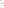 В 2021-2022 учебном году Байкальский государственный университет выступил организатором 12 олимпиад (таблица 2.25). Таблица 2.25Перечень предметных олимпиад Открытой региональной межвузовской олимпиады обучающихся Иркутской области «Золотой фонд Сибири»Олимпиада состояла из 2-х этапов заочный (дистанционный) и очный. В заочном этапе приняло участие 3500 обучающихся, в очном – 900, из них 227 стали победителями и призерами.Выпускники школ, колледжей ставшие победителями и призерами олимпиады, по решению Ученого совета университета имеют право на: получение дополнительных баллов при участии в конкурсе на бюджетные места на программы высшего образования в Байкальском государственном университете и вузах-партнёрах; получение ценных призов и подарков;получение в качестве главного приза сертификата на бесплатное обучение в университете (определенный сертификатом период обучения).Университет также является площадкой для проведения олимпиад, утвержденных Министерством просвещения РФ: Кутафинской олимпиады школьников по праву, Евразийской лингвистической олимпиады и Всероссийской олимпиады школьников по экономике:Кутафинская олимпиада школьников по праву (февраль 2022 г.), координатором Олимпиады является федеральное государственное бюджетное образовательное учреждение высшего образования «Московский государственный юридический университет имени О.Е. Кутафина (МПОА)»;Межрегиональная олимпиада школьников по иностранным языкам «Евразийская лингвистическая олимпиада» (очный тур март 2022 г.), координатором Олимпиады является ФГБОУ ВО «Московский государственный лингвистический университет».Приказом Минобрнауки России «Об утверждении перечня олимпиад школьников и их уровней на 2021/22 учебный год» Кутафинская олимпиада школьников по праву внесена в перечень олимпиад школьников и ей присвоен второй уровень, Межрегиональная олимпиада школьников «Евразийская лингвистическая олимпиада» внесена в перечень олимпиад школьников на 2021/22 учебный год и ей присвоен второй уровень. В 2022 г. победителям и призерам олимпиады по праву и иностранному языку были предоставлены льготы при поступлении в Байкальский университет и в вузы-организаторы на специальности (направления подготовки) в соответствии с правилами приема вузов. В Байкальский университет победители и призеры Кутафинской олимпиады школьников по праву и Межрегиональной олимпиады школьников «Евразийская лингвистическая олимпиада» 2021/22 учебного года принимаются на все направления подготовки без экзаменов (при условии наличия результатов ЕГЭ по обществознанию и иностранному языку соответственно не ниже 75 баллов).Евразийская лингвистическая олимпиада проводилась по иностранным языкам (английскому, немецкому, французскому, испанскому, китайскому), принять участие в ней могли обучающиеся 7-11-х классов. В Кутафинской олимпиаде школьников по праву могли принять обучающиеся 8-11-х классов.Байкальский госуниверситет является также региональной площадкой для проведения олимпиад, утвержденных Министерством науки и высшего образования РФ, – региональный/муниципальный этап «Всероссийской олимпиады школьников» по экономике.Подготовку будущих абитуриентов к поступлению в вуз на подготовительных курсах разной продолжительности (8 месяцев) по общеобразовательным предметам осуществляет учебно-методический центр «Центр тестирования и профессионального определения». Выпускники также могут подготовиться к внутренним вступительным испытаниям по таможенному делу. Для поступления на программы магистратуры «Юриспруденция» ведутся подготовительные курсы. Всего на платных курсах Центра было обучено 163 человека, 45 человек из их числа поступили в университет. Слушатели подготовительных курсов показали достаточно высокие результаты ЕГЭ и вступительных испытаний, проводимых университетом самостоятельно. Так, наивысшее количество баллов по русскому языку составило – 92, математике – 79, обществознанию – 92, истории – 91.С января по декабрь 2022 г. было протестировано 56 обучающихся школ г. Иркутска и Иркутской области по программе тестирования «Профориентатор» – помощь в профессиональном определении обучающихся старших классов.В тестах по программе «Профориентатор» принимали участие обучающиеся 7–11-х классов школ г. Иркутска и Иркутской области. Все участники по итогам теста получили консультации.В 2022 Университет организовал профессиональные пробы для школьников, студентов СПО (очный/дистанционный формат) (таблица 2.26). Профпробы проходили в рамках региональной акции «Неделя профпроб», а также в рамках федерального проекта «Билет в Будущее». Университет является соорганизатором проекта по ранней профессиональной ориентации обучающихся 6-11-х классов общеобразовательных организаций «Билет в будущее» в рамках национального проекта «Образование». Цель проекта – формирование осознанности и способности выбора профессиональной траектории обучающихся. Таблица 2.26Профессиональные пробыПрофессиональные пробы посетили более 800 обучающихся из г. Иркутска и Иркутской области. В 2022 году университет продолжил работу над комплексной образовательной программой «Школьный университет». Основными целями программы являются:предоставление учащимся информации о способностях, интересах, пригодности и других факторах, влияющих на выбор профессии;информирование об особенностях и содержании различных профессий;предоставление возможности «погружения» в сферу профессиональной деятельности и формирование у школьников осознанного выбора будущей учебной траектории; – выявление компетенций, способностей, интересов, личностных качеств и установок, – мотивация обучающихся на профессиональное развитие и карьерный рост;– развитие профессионального роста молодых специалистов и осуществление эффективного взаимодействия с компаниями-работодателями.Для обучения по образовательным программам «Экономика», «Право», «Менеджмент» и социальным практикам преподавателями университета были разработаны учебные пособия, рассчитанные на весь период обучения. Общее количество обучающихся в 2022 г. в «Школьном университете» составило порядка 680 человек из 8 школ Иркутска (МБОУ г. Иркутска СОШ № 11, МБОУ г. Иркутска СОШ № 14, МБОУ г. Иркутска СОШ № 15, МБОУ г. Иркутска СОШ № 17, МБОУ г. Иркутска СОШ № 63, МБОУ г. Иркутска СОШ № 65, МБОУ г. Иркутска Гимназия № 1, МБОУ г. Иркутска Гимназия № 25).Слушатели «Школьного университета» обеспечены учебно-методической литературой, в т.ч. собственными методическими разработками преподавателей.Занятия по дисциплинам инвариантной части учебного плана школы проводятся преподавателями БГУ по субботам в аудиториях университета, а также в учебных аудиториях школ г. Иркутска. Обучение по дисциплинам вариативной части осуществляется преподавателями БГУ в дистанционной форме. В университете в рамках проекта «Школьный университет» введены «социальные практики» – профессиональные пробы по различным профессиям (юрист, криминалист, журналист, психолог, маркетолог, экономист и т.д.) с посещением работодателей-партнеров и лабораторий Университета.Работодатели-партнеры:АО «Гостиничный комплекс «Русь»;ГК «Байкальская виза»;Отель «Звезда»;Отель «Европа»;Отель «Иркутск»;ПАО «Сбербанк России»;Октябрьский районный суд г. Иркутска;– ООО Иркутская нефтяная компания;– Центр современного искусства «Огонь» и др.Лаборатории БГУ:зал судебных заседаний; лаборатория лесного дела;лаборатория искусствознания;лаборатория криминалистической техники;лаборатория таможенного контроля;психологическая междисциплинарная лаборатория;специализированный центр компетенций Worldskills Russia по компетенции «Предпринимательство»;юридическая клиника и др.Внедрение в образовательную практику новых форм реализации и освоения образовательных программ с использованием дистанционных образовательных технологий в образовательном процессе регламентируется ФЗ «Об образовании в Российской Федерации» (ст. 13 «Общие требования к реализации образовательных программ»). С целью реализации непрерывного предпрофильного, профильного и углубленного обучения школьников в университете организован дистанционный формат обучения на платформе электронной информационно-образовательной среды Университета. Дистанционная система обучения школьников представляет собой комплекс учебных модулей, обеспечивающих освоение школьником основных профессиональных компетенций, закрепленных во ФГОС ВО по соответствующему направлению. Обучение осуществляется ведущими преподавателями БГУ с применением университетской системы оценивания результатов.Обучающийся имеет возможность выбора учебных модулей в рамках изучаемого курса. Необходимо отметить, что БГУ в области предпрофильного профессионального образования, реализуемого в дистанционном формате, является пионером. Обучение школьников ведется по направлению «Экономика». В рамках данного проекта в школах создаются профильные социально-экономические классы БГУ. Общее количество обучающихся, проходящих обучение по вариативной и инвариантной части учебного плана в дистанционном формате, – 120.В рамках чемпионатного движения в университете функционирует Специализированный центр компетенции R11J Entrepreneurship – «Предпринимательство» Иркутской области Worldskills Russia. В рамках проведения VII Открытого регионального чемпионата «Молодые профессионалы» (Юниоры) была представлена компетенция R11J Entrepreneurship – «Предпринимательство».Участие принимали команды из г. Иркутска (Лицей № 36 ОАО «РЖД»), г. Братска (МБОУ Лицей №1), г. Ангарска (МБОУ СОШ № 11), г. Черемхово (МОУ СОШ 1), МКОУ СОШ с. Верхний Булай, МБОУ «Мишелевская СОШ №19», МБОУ «Белореченский лицей». На площадке работали 10 экспертов, три из которых преподаватели БГУ. В категории «Юниоры» (16 лет и моложе) 1 место заняла команда Лицея № 36 ОАО «РЖД», 2 место досталось команде из МБОУ «Белореченский лицей». Бронзовую медаль за третье место получила команда из МОУ СОШ №1 г. Черемхово. Впервые студенты Колледжа БГУ в рамках регионального чемпионата принимали участие в соревнованиях сразу по шести компетенциям.Золотую медаль чемпионата по компетенции «Банковское дело» получил Павел Заброденко, студент второго курса одноименной специальности. Павел на протяжении трех дней демонстрировал навыки продажи банковских продуктов, организации кредитной работы и расчетно-кассового обслуживания.Сразу две золотые медали принесло Колледжу БГУ участие в компетенции «Организация экскурсионных услуг». Насыщенный учебный план специальности «Туризм» и несколько месяцев подготовки под руководством педагогов позволили Давыдкиной Дарье и Коростелеву Даниилу получить высшую награду.Важным достижением стала серебряная медаль Печкиной Елизаветы в компетенции «Администрирование отеля». Сегодня Колледж БГУ уделяет большое внимание подготовке специалистов для индустрии гостеприимства, создана лаборатория гостиничного дела, мастерские для освоения навыков в сфере приема и размещения гостей.Золотые медали чемпионата по компетенции «Предпринимательство» получили студентки специальности «Коммерция» Абрамкина Ангелина и Петухова Екатерина. С 2021 года девушки занимаются изготовлением и продажей открыток ручной работы. Специализированный центр компетенций по предпринимательству в БГУ функционирует уже пять лет, ключевой задачей центра является не только повышение профессионального мастерства студентов, но и содействие занятости выпускников за счет организации собственного бизнеса.Бронзовые медали чемпионата завоевали студенты по компетенции «Правоохранительная деятельность». Студенты специальности «Право и организация социального обеспечения» продемонстрировали слаженную работу и последовательность действий в типовых ситуациях, возникающих в деятельности нарядов полиции и следственно-оперативных групп, в состав которых входят сотрудники полиции и иных государственных органов. Соревнования по компетенции включали демонстрацию навыков начальной профессиональной, тактико-специальной, оперативной и физической подготовки.Участники пяти компетенций принесли Колледжу БГУ медали разного достоинства. Такие результаты стали возможны благодаря системной работе по повышению практикоориентированности образовательного процесса по программам СПО. Сегодня в БГУ продолжается деятельность по развитию кадрового потенциала: в вузе работает сертифицированный эксперт, 14 преподавателей имеют свидетельство главного эксперта с правом проведения регионального чемпионата, 20 сотрудников участвуют в процедурах оценки чемпионатов по стандартам WorldSkills, функционирует два специализированных центра компетенций.В рамках работы СЦК по развитию компетенции «Предпринимательство» юниорской линейки в регионе, а также подготовки участников к Чемпионатам по стандартам WSR, организованы программы дополнительного образования для обучающихся, профпробы, презентации, мастер-классы. Стратегическими партнерами соревнований выступают Фонд поддержки и развития предпринимательства Иркутской области Центр «Мой бизнес», Интеллектуальный деловой клуб «Байкальские стратегии», группа компаний «Форус», Иркутское региональное отделение общественной организации «Деловая Россия» и Иркутское региональное отделение общественной организации «ОПОРА России». Всего в компетенции «Предпринимательство» приняло участие 14 команд из разных муниципальных образований.В 2022 году БГУ в рамках Финала V Национального межвузовского чемпионата «Молодые профессионалы» по стандартам WorldSkills (04-24 сентября) принимала участие студентка БГУ по компетенции R91 Recruiting – Рекрутинг.В университете 11 преподавателей являются экспертами с правом проведения чемпионатов по стандартам Ворлдскиллс Россия в рамках вуза. Преподаватели прошли обучение по дополнительной профессиональной программе «Подготовка и проведение вузовского чемпионата по стандартам Ворлдскиллс Россия».В рамках профориентационных мероприятий со школами Байкальский государственный университет очно, а также в дистанционном формате организует уроки «Готовлюсь к ЕГЭ» – Решение заданий ЕГЭ по математике (Задачи с параметром, Финансовая математика, Вероятности). Участниками мероприятия стали обучающиеся школ г. Шелехова, г. Ангарска, г. Иркутска, а также студенты ГБПОУ ИО «Иркутский авиационный техникум».БГУ является традиционным партнером научно-социальной программы «Шаг в будущее», которая реализуется на базе МБОУ «Лицей №1» г. Усолье-Сибирское. Преподаватели Байкальского государственного университета приняли участие в Региональном совете программы «Развитие ключевых компетенций у обучающихся через эффективные практики и современные тренды развития научной и проектной деятельности».Для работы и экспертизы исследовательских работ и проектов обучающихся Иркутской области в рамках Регионального форума талантливой молодежи «Шаг в будущее, Сибирь!» (15-17 декабря) в дистанционном и очном формате на базе МБОУ «Лицей № 1», г. Усолье-Сибирское приняли участие 18 экспертов (преподаватели БГУ). Эксперты Байкальского государственного университета оценивали проектные работы школьников в различных секциях: «Экономика и экономическая политика», «Бизнес-проекты», «История», «Социология», «Проектная деятельность», «Математика», «Краеведение», «Журналистика», «Лингвистика и межкультурная коммуникация», «Культурология», «Психология», «География и туризм».С 15 по 19 февраля 2022 года в Иркутске состоялся XVI городской компьютерный фестиваль «Иркутская компьютериада – 2022». БГУ являлся площадкой для проведения следующих конкурсов: «Лучший видеорепортаж», «Офисное многоборье», «Компьютерный дизайн» и «Сам себе веб-мастер». Победители компьютериады получили гранты на бесплатное обучение в Байкальском государственном университете на программу бакалавриата «Прикладная информатика».Сотрудники приемной комиссии приняли участие в родительских собраниях в школах с информацией по вопросам выбора дисциплин для сдачи ЕГЭ и поступления в вузы РФ: основные правила, ошибки, права абитуриентов, перечень и минимальные баллы ЕГЭ, чтение рейтингов. Беседа по данной тематике находит большой отклик у родителей. Проведено более 20 собраний в гг. Иркутске, Усолье-Сибирском, Ангарске.Значительно усилена профориентационная работа с выпускниками средних профессиональных образовательных организаций. Были проведены выездные профориентационные мероприятия в колледжах и техникумах городов Иркутска, Ангарска, Шелехова с целью информирования по приему на программы высшего образования. Студенты средних профессиональных учебных заведений были приглашены на Дни открытых дверей университета, на лектории, проводимые в университете, а также был выдан информационный материал. Байкальский государственный университет с ведущими вузами региона принял участие в «Ярмарке образовательных услуг» для школьников 5- 11 классов (сентябрь 2022 г.), которая состоялась на базе МБОУ СОШ №14. Ребятам провели мастер-класс по таможенному делу, рассказали о возможностях поступления на программы высшего образования. Выпускники узнали, как можно заработать дополнительные баллы при поступлении в университет и какие экзамены необходимо сдавать для поступления на различные направления высшего образования. Весной 2022 года состоялась выставка-ярмарка образовательных услуг в выставочном павильоне №3 Сибэкспоцентра. Выставка была организована НКО «Навигатор поступления».Приемная комиссия провела информационные встречи со всеми выпускными группами студентов среднего профессионального образования Байкальского университета. Учитывая пожелания преподавателей кафедр, приемной комиссией был предложен вариант работы представителей кафедр с обучающимися школ: проведение практико-ориентированных уроков. Школам было предложено выбрать интересующие их темы практико-ориентированных уроков с погружением в профессию в тренинговом формате в рамках общеобразовательных дисциплин. Мероприятия рассчитаны на один урок и проводятся на территории школы. В результате за 2022 год было проведено более 80 уроков в 25-ти школах городов Иркутска, Ангарска, Шелехова, Усолья-Сибирского, Иркутского района.Управлением центральной приемной комиссии размещается актуальная информация об образовательных программах Университета на информационном портале Министерства науки и высшего образования Российской Федерации – «Поступай правильно». В Иркутске состоялся Форум по защите прав подрастающего поколения «Дети Сибири». Это первое подобное мероприятие в Сибирском Федеральном округе. Оно организовано при поддержке правительства Иркутской области, регионального Уполномоченного по правам ребенка, Федерального агентства по делам молодежи, администрации Иркутска. Первый проректор Байкальского госуниверситета Вячеслав Бубнов принял участие в работе Форума «Дети Сибири». Он выступил в качестве спикера в панельной дискуссии: «Как реализовать себя, не уезжая из родного региона». Вячеслав Бубнов рассказал, в чем привлекательность вузов региона. «Форум «Дети Сибири» – социально-значимое мероприятие по защите прав детей. Оно проводится для обмена опытом и контактами между инициативной молодежью Субъектов сибирского региона, способствует гражданской активности молодежи и повышению привлекательности Иркутской области. Участниками форума стали социально активная молодежь в возрасте от 14 до 18 лет, представители детских общественных объединений, бизнес-сообществ и вузов.Впервые в ноябре 2022 г. был организован областной Молодежный карьерный форум. Цель – создание условий для свободного общения между выпускниками образовательных организаций Иркутской области, молодыми специалистами и работодателями, мотивации молодежи в профессиональном самоопределении и развитии, популяризации осознанного подхода к выбору профессии и построению карьеры, помощи в трудоустройстве. Организатором форума выступило Правительство Иркутской области. Байкальский государственный университет выступил площадкой для проведения мастер-классов по лесному делу, криминалистике, управлению персоналом, специальной подготовке. Более 300 школьников посетили Байкальский университет. Ряд мероприятий прошел на базе научной библиотеки им. В.Г. Распутина:ярмарка образовательных услуг;мастер-классы («Предпринимательство», «Инвестор, брокер», «Школа Шерлока Холмса», «Китайская иероглифика»). Более 1000 участников приняли участие.В преддверии подготовки к приемной кампании 2022 был полностью реконструирован и запущен сайт по профориентации в новом современном формате.В процессе качественной переделки находятся разделы сайта, посвященные магистратуре и аспирантуре. Ведется работа по актуализации справочника на программы высшего образования, справочника для иностранных граждан.Рекламная кампания (интернет-реклама, TV-реклама) была проведена на территории Иркутска, Иркутской области, р. Бурятия и др. В целях проведения эффективной рекламной кампании были актуализированы «посадочные страницы» на сайте для абитуриентов. Записаны и размещены на сайте видеоролики об образовательных программах.Традиционными стали доклады сотрудников центральной приемной комиссии на различных мероприятиях, организованных для учащихся выпускных классов школ г. Иркутска и Иркутской области. Такие встречи с выпускниками являются одним из видов профориентационной работы, которая оказывает большое влияние на формирование интереса у абитуриентов к образовательным программам, реализуемым в университете.Выпуск газеты «Байкальский государственный университет» содержит информацию о вопросах поступления, студенческой жизни в университете, учебной деятельности, научных исследованиях студентов, общественных, культурных и спортивных достижениях, а также о трудоустройстве выпускников. Кроме мобильных презентаций и выставок проводились встречи с выпускниками школ в стенах университета, где приемной комиссией велась просветительская, информационная и профориентационная работа. 2.3. Внутренняя и внешняя системы оценки качества образованияЭлектронно-информационно-образовательная среда университетаОрганизация учебного процесса в университете осуществляется в соответствии с требованиями законодательства в области образования.В соответствии с ФГОС ВО в университете функционирует электронная информационно-образовательная среда, составными элементами которой являются: официальный сайт университета, внутренняя библиотечная система и электронный каталог, электронные библиотечные системы, система дистанционного обучения на базе программного обеспечения Moodle, автоматизированная информационная система управления учебным заведением АСУ «ВУЗ», система «Антиплагиат», корпоративная локально-вычислительная сеть университета и корпоративная почта, справочно-правовые системы и иные компоненты, необходимые для организации учебного процесса. Электронная информационно-образовательная среда университета обеспечивает: доступ к учебным планам, рабочим программам дисциплин (модулей), программам практик и ГИА;доступ к изданиям электронных библиотечных систем и электронным образовательным ресурсам, указанным в рабочих программах; фиксацию хода образовательного процесса, результатов текущей и промежуточной аттестации и результатов освоения образовательных программ; проведение всех видов занятий, процедур оценки результатов обучения, реализация которых предусматривает применение электронного обучения (проведение online занятий), дистанционных образовательных технологий (электронный университет на базе Moodle); формирование электронного портфолио обучающегося, в том числе сохранение работ обучающегося, рецензий на эти работы и их оценок со стороны участников образовательного процесса; взаимодействие между участниками образовательного процесса посредством сети Интернет (электронная почта, online-консультации, форумы и чаты электронного университета, платформа Microsoft Teams). Все образовательные процессы в университете автоматизированы и интегрируются в приложениях АСУ БГУ, которые являются основными инструментами контроля качества подготовки выпускников.АСУ БГУ охватывает основные направления деятельности вуза:прием обучающихся;управление контингентом студентов;управление учебным процессом, включая ведение учебных планов, создание учебных групп и потоков, распределение и учет выполнения нагрузки, управление расписаниями, учет посещаемости, учет текущей успеваемости и промежуточной аттестации, управление почасовым фондом;– разработка рабочих программ дисциплин, программ практик и программ ГИА по образовательным программам высшего образования, описания образовательной программы;управление кадрами;управление библиотекой, размещение ВКР обучающихся;управление научными исследованиями;управление воспитательным процессом;некоторые обеспечивающие виды деятельности, такие как управление общежитием, компьютерным парком.Еще одним источником обеспечения качества подготовки выпускников является предоставление сведений об организации учебного процесса на сайте университета. В соответствии с приказом Федеральной службы по надзору в сфере образования и науки от 14.07.2014 № 1085 (с изм. и доп.) «Об утверждении показателей и процедуры проведения мониторинга системы высшего образования Федеральной службой по надзору в сфере образования и науки» в целях обеспечения информационной открытости о деятельности на официальном сайте университета публикуется информация: о результатах приема, о реализуемых образовательных программах, об условиях реализации и материально-техническом обеспечении, кадровом и методическом обеспечении. Обучающимся университета обеспечивается доступ к личному порталу через официальный сайт.Нормативное регулирование организации учебного процессаВ университете разработаны локальные нормативные акты, регламентирующие организацию учебной деятельности.Учебный процесс в университете по программам бакалавриата, специалитета и магистратуры в 2022 году был организован в соответствии с приказами Минобрнауки РФ от 05.04.2017 № 301 и от 06.04.2021 № 245 «Об организации и осуществлении образовательной деятельности по программам высшего образования – бакалавриата, специалитета и магистратуры». По программам аспирантуры учебный процесс организован в соответствии с приказом Минобрнауки РФ от 19.11.2013 № 1259 «Об утверждении порядка организации и осуществления образовательной деятельности по образовательным программам высшего образования – программам подготовки научно-педагогических кадров в аспирантуре (адъюнктуре)».Для реализации программ высшего образования разработаны основные профессиональные образовательные программы, содержащие учебный план, календарный учебный график, рабочие программы дисциплин (модулей), рабочие программы практик и государственной итоговой аттестации, оценочные и методические материалы.В процессе организации учебной деятельности отделом лицензирования и аккредитации учебно-методического управления университета проводится мониторинг соответствия основных образовательных программ требованиям и условиям ФГОС ВПО и ФГОС ВО.Нормативный срок обучения по основным профессиональным образовательным программам высшего образования составляет: по очной форме – 4 года (бакалавриат), 5 лет (специалитет), 2 года (магистратура); по заочной форме – 4 года 6 месяцев (бакалавриат, реализуемый по ФГОС ВО), 5 лет 6 месяцев (специалитет), 2 года 6 месяцев (магистратура, реализуемая по ФГОС ВО); по очно-заочной форме 4 года 6 месяцев (бакалавриат), 5 лет 6 месяцев (специалитет). Теоретическое обучение в университете организуется в соответствии с ежегодно утверждаемыми календарными графиками учебного процесса.В 2022 году обучение по очной форме организовано по семестрам: первый семестр составляет 14 недель, второй – 18 недель и 7 недель для бакалавриата 4 курса, специалитета 5 курса и магистратуры 1 курса. Учебный год начинается с 1 сентября для обучающихся по очной и очно-заочной формам обучения по программам бакалавриата, специалитета и магистратуры, с 1 октября – для обучающихся по заочной форме по программам бакалавриата, специалитета и магистратуры и аспирантуры.Зачетно-экзаменационные сессии для обучающихся по очной форме по программам бакалавриата, специалитета и магистратуры составляют 3 недели после 1 семестра и 2-4 недели после второго семестра.Каникулы составляют от 7 до 10 недель за один учебный год.По заочной форме обучение организуется в соответствии с ежегодно утверждаемыми графиками экзаменационных сессий.Учебные занятия ведутся в две смены. Аудиторная нагрузка на студента в среднем за весь период обучения по всем направлениям бакалавриата и специалитета по очной форме обучения составляет не менее 24 академических часов в неделю и не более 27 академических часов в неделю, по направлениям магистратуры – не более 16 академических часов в неделю; по заочной форме обучения по всем уровням подготовки – не менее 160 академических часов в год. Расписание занятий составляется централизованно контрольно-диспетчерской службой учебно-методического управления на каждый семестр, согласуется с деканом факультета/директором института и утверждается проректором по учебной работе. Расписания занятий отображается на электронных терминалах (инфоматах), публикуются на сайте университета, доставляются студенту посредством использования личного портала, преподавателю – в приложении АСУ университета «Преподаватель». Расписания занятий содержат информацию о курсе, учебной дисциплине, виде занятия, дате, времени и месте его проведения, фамилии преподавателя, проводящего занятие. Занятия лекционного типа организуются в лекционных потоках (не более 100 человек), которые формируются в пределах одного курса по конкретной направленности (профилю) подготовки (образовательной программе), практические и семинарские занятия проводятся в отдельных академических группах. Численность студентов в одной академической группе не превышает 34 человек. Расписание занятий для всех форм и уровней подготовки в университете составляется контрольно-диспетчерской службой учебно-методического управления посредством приложения АСУ университета «Расписание». Соответствующее программное обеспечение интегрировано с подсистемами «Учебный план», «Кафедра (Нагрузка ППС)», «Штатное расписание», «Контингент студентов», что позволяет своевременно формировать, анализировать и публиковать расписание. Наличие в учебно-методическом управлении автоматизированной информационной системы, непрерывно отслеживающей отклонения расписания занятий от учебной нагрузки и учебных планов, позволяет вовремя обнаружить и ликвидировать любые несоответствия.Реализуемые институтами и факультетом БГУ основные профессиональные образовательные программы ведутся на основе утвержденных учебных планов, с учетом меняющихся требований к их содержанию в соответствии с ФГОС ВО. Содержание учебных планов, трудоемкость дисциплин, их логичность и последовательность изучения обсуждаются на методических советах по направлениям подготовки (специальностям), в состав которых входят заведующие кафедрами, представители работодателей, обучающиеся и ответственные за разработку основных профессиональных образовательных программ. Трудоемкость учебных планов определяется в зачетных единицах, одна зачетная единица равна 36 часам. Структура учебных планов, общая продолжительность обучения, зачетно-экзаменационных сессий, каникул, государственной итоговой аттестации, общее количество зачетных единиц, наличие обязательных дисциплин, формы промежуточных аттестаций, а также практик соответствуют требованиям ФГОС ВО по каждой образовательной программе.Программы по направлениям бакалавриата, специалитета и магистратуры реализуются в рамках компетентностного подхода, предусмотренного ФГОС ВО. Дисциплины неразрывно связаны с формируемыми ими общекультурными/универсальными, общепрофессиональными и профессиональными компетенциями. Реализация компетентностного подхода предусматривает широкое использование в учебном процессе активных и интерактивных форм проведения занятий (компьютерных симуляций, деловых и ролевых игр, разбор конкретных ситуаций, психологические и иные тренинги) в сочетании с внеаудиторной работой с целью формирования и развития профессиональных навыков обучающихся. В рамках учебных курсов предусмотрены встречи с представителями российских и зарубежных компаний, государственных и общественных организаций, мастер-классы экспертов и специалистов, конференции и круглые столы.К разработке учебных планов активно привлекаются работодатели и ведущие специалисты, что позволяет подготовить востребованных на рынке труда выпускников. По учебным планам прослеживается согласованность содержания и последовательность преподавания дисциплин. Реализация программ показывает, что распределение дисциплин по семестрам в учебных планах в целом проведено рационально. Количество семинарских, практических, лабораторных занятий достаточно для овладения практическими умениями и навыками. При разработке учебных планов бакалавров в 2022 г. более 80% образовательных программ имеет практико-ориентированный характер.К преподаванию в магистратуре привлечены квалифицированные специалисты, имеющие ученые степени и звания, область их научных интересов соответствует профилю преподаваемых дисциплин. Во всех учебных планах предусмотрено наличие дисциплин по выбору и факультативных дисциплин, их соответствие по содержанию и объему часов полностью отвечает требованиям ФГОС ВО. Все студенты первого курса имеют возможность посещать факультативные занятия по дисциплинам «Библиография» и «Организация внеучебной деятельности в БГУ», на которых проходит знакомство с особенностями организации учебного процесса в университете, видами внеучебной деятельности, имеющимися информационными и библиотечными ресурсами, с правилами оформления списков литературы, способами поиска необходимых учебных материалов. Во всех учебных планах магистерской подготовки имеются факультативные дисциплины преимущественно на первом курсе, введенные в учебные планы с целью дополнительной подготовки магистрантов, не имеющих базового образования, соответствующего профилю магистерской программы. Большое внимание уделяется организации самостоятельной работы обучающихся. Это отражается, прежде всего, в учебных планах, где выдержано оптимальное соотношение учебных часов, отводимых на аудиторные занятия и на самостоятельную работу. Во всех рабочих программах по дисциплинам кафедр выделяется раздел «Самостоятельная работа студентов», содержащий темы, разделы курсов, выносимые на самостоятельное изучение, списки основной и дополнительной литературы, перечень практических заданий и формы контроля. Система рейтингового (100-балльного) оценивания успеваемости обучающихся требует от преподавателей детально расписывать всю структуру самостоятельной работы студентов и способы ее контроля, поэтому можно говорить о ее системной организации.Самостоятельная работа студентов организуется в соответствии с положением «О самостоятельной работе обучающихся в ФГБОУ ВО «БГУ».Рабочие учебные планы аккумулируются в АСУ университета «Учебные планы», где в соответствии со структурой образовательных программ в разрезе институтов/факультета создаются учебные планы, проводится их внутренний аудит на соответствие федеральным образовательным стандартам.Автоматизированная система управления учебным процессом БГУ позволяет оперативно вносить изменения в учебные планы и структуру контингента студентов с одновременной корректировкой учебной нагрузки и расписаний. Данное обстоятельство позволяет непрерывно оптимизировать нагрузку и поддерживать учебные планы в актуальном состоянии.Всеми учебными планами предусмотрено прохождение студентами практик в объемах, соответствующих ФГОС. Места практик в основных образовательных программах определяются в соответствии с положением университета «О практической подготовке обучающихся по программам ВО – программам бакалавриата, специалитета и магистратуры». С организациями, принимающими на практику обучающихся, заключаются договоры о практической подготовке. Закрепление обучающихся по местам прохождения практики/практической подготовки производится приказом по университету. По итогам практики обучающимися готовится отчет. Отчет представляется и хранится в течение года на кафедре, обеспечивающей руководство практикой. Государственная итоговая аттестация (ГИА) включает в себя защиту выпускной квалификационной работы (по решению ученого совета университета) и государственный экзамен (для программ бакалавриата по направлениям подготовки 40.03.01 Юриспруденция и 41.03.05 Международные отношения, для направления подготовки магистратуры 41.04.05 Международные отношения). Государственная итоговая аттестация проводится в соответствии с программой ГИА.Выполнение выпускной квалификационной работы (ВКР) регламентируется положением университета «О выпускных квалификационных работах обучающихся, завершающих обучение по программам – бакалавриата, специалитета и магистратуры».Тематика выпускных квалификационных работ ежегодно обновляется и приводится в соответствие с требованиями ФГОС ВПО и ФГОС ВО, научными проблемами, потребностями региона, потребностями учреждений и организаций – потребителей выпускников БГУ. Тематика ВКР соответствует видам деятельности, заявленным в образовательных программах.Качество знаний обучающихся по результатам текущей и промежуточной аттестацииПорядок учета текущей успеваемости и промежуточной аттестации обучающихся, ликвидации академической задолженности определяются положением университета «Об организации текущего контроля успеваемости и промежуточной аттестации обучающихся по программам высшего образования».  Результаты текущей успеваемости обучающихся по очной форме вносятся преподавателями в АСУ университета в течение всего семестра в режиме онлайн и отражаются у обучающегося в личном портале.Система контроля промежуточной аттестации включает в себя семестровые формы контроля в виде зачетов и экзаменов. Каждая преподаваемая учебная дисциплина имеет фонд оценочных средств (экзаменационные билеты, включающие задания на знания, умения и навыки), разработанных и постоянно совершенствующихся в соответствии с требованиями ФГОС ВПО и ФГОС ВО.Контроль качества знаний осуществляется на уровне педагогической деятельности преподавателя и включает в себя проведение контрольных работ в рамках практических и семинарских занятий, контрольных занятий (коллоквиумов, письменных и устных опросов и т.д.).С целью оценки качества образования были рассмотрены и проанализированы результаты промежуточной аттестации обучающихся по итогам зимней сессии 2022/2023 учебного года по программам высшего образования – бакалавриата, специалитета и магистратуры (таблица 2.27).По программам бакалавриата по очной форме обучения успеваемость составила 71%, качество подготовки – 50%; по заочной форме обучения успеваемость составила 76%, качество подготовки – 47%; по очно-заочной форме обучения успеваемость составила 47%, качество подготовки – 20%.По программам магистратуры по очной форме обучения успеваемость составила 73%, качество подготовки – 65%; по заочной форме обучения успеваемость составила 81%, качество подготовки – 62%; по очно-заочной форме обучения успеваемость составила 100%, качество подготовки 76%.По программам специалитета по очной форме обучения успеваемость составила 76%, качество подготовки – 49%; по заочной форме обучения успеваемость составила 70%, качество подготовки – 27%; по очно-заочной форме обучения успеваемость составила 100%, качество подготовки – 89%.Академические задолженности по результатам зимней сессии имеют по очной форме обучения 29% бакалавров, 27 % магистров и 24% специалистов; по заочной форме обучения – 24% бакалавров, 19% магистров и 30% специалистов; по очно-заочной форме обучения – 53% бакалавра, магистров и специалистов 0%.Таблица 2.27Результаты промежуточной аттестации (зимней сессии) 2022/2023 учебного года Государственная итоговая аттестация выпускников Наиболее важным итоговым контролем за качеством подготовки специалистов является государственная итоговая аттестация (ГИА) выпускников.Государственная итоговая аттестация выпускников БГУ проходит в соответствии с графиком учебного процесса.На выпускающих кафедрах составлены и приведены в соответствие с требованиями ФГОС ВПО и ФГОС ВО программы ГИА, которые включают фонды оценочных средств.Проведем анализ качества подготовки выпускников университета в 2022 году на основании результатов государственных итоговых аттестационных испытаний.Государственная итоговая аттестация проводилась в соответствии с утвержденными нормативными документами Министерства науки и высшего образования РФ и локальными актами университета. Для приема государственных экзаменов и защиты выпускной квалификационной работы по аккредитованным специальностям и направлениям подготовки с целью проведения аттестации выпускников и выдачи документов государственного образца в университете создаются государственные экзаменационные комиссии.Все экзаменационные комиссии были утверждены приказом ректора университета, председатели государственных экзаменационных комиссий утверждены Минобрнауки РФ в соответствующие сроки. Председателями ГЭК были утверждены высококвалифицированные специалисты – работодатели или доктора наук, не работающие в университете.Государственные экзаменационные комиссии работали в соответствии с утвержденным расписанием ГИА.  ГИА проводилась в феврале-марте, это выпуск студентов заочной, очно-заочной формы обучения, в мае-июле, это выпуск студентов очной формы обучения, и в октябре, это выпуск студентов программ магистратуры заочной формы обучения. Результаты государственных экзаменов (таблица 2.28), представленные по формам обучения и уровням подготовки, показывают высокий процент успеваемости в университете. Успеваемость по очной форме обучения программ бакалавриата составила 99%, по заочной форме обучения успеваемость программ бакалавриата составила – 100%.Качество подготовки выпускников программ бакалавриата показали следующие результаты сдачи государственного экзамена: 69% –очное обучение и 59% – заочное обучение.Результаты защит (таблица 2.29) подтверждают высокое качество подготовки выпускников: 100% составляет успеваемость по очной форме бакалавриата и 100% – по заочной форме; 99% – по программам магистратуры очной формы обучения, 100% – заочной формы обучения; специалитета по очной форме обучения – 100%, заочной и очно-заочной форм обучения – 100%. Также необходимо обратить внимание и на высокое качество защит ВКР: на «5» и «4» защитили 82% выпускников очной формы обучения и 72% заочной формы, 81% – очно-заочной формы программ бакалавриата; 93% –очной формы и 90% – заочной формы магистратуры; 100% – очной, заочной и очно-заочной форм обучения по программам специалитета. В разрезе уровней подготовки и форм обучения результаты защиты ВКР представлены в таблице 2.29.По результатам успеваемости обучающихся и ГИА дипломы с отличием выданы 355 выпускникам университета, что составляет 18% от числа выпускников.Анализ содержания ВКР, проведенный председателями ГЭК, показал глубокую проработку выпускниками вопросов в рамках проведенных ими исследований, достоверность и объективность полученных ими результатов, что позволяет сделать вывод о том, что выпускники университета способны решать те профессиональные задачи, которые требуют ФГОС. Также всеми председателями ГЭК отмечен высокий уровень организации ГИА.Однако они обратили внимание и на недостатки, предложения, выявленные как в подготовке ВКР, так и на защите, например, повысить качество проработки и обоснования рекомендаций ВКР;наряду с ВКР исследовательского типа повышать количество практикоориентированных ВКР с разработкой реальных проектов;увеличить число ВКР, результаты которых подтверждены справками о внедрении в производственную деятельность организаций и справками о внедрении в учебный процесс университета;дополнять тематику ВКР актуальными направлениями научных исследований, связанными с вопросами предотвращения и ликвидации вызовов и угроз экономической безопасности в условиях цифровой трансформации современной экономики.Подводя итоги работы государственных экзаменационных комиссий в 2022 году, следует отметить, что качество подготовки выпускников университета и уровень их знаний соответствуют требованиям, предъявляемым ФГОС ВПО и ФГОС ВО. Выпускники университета в целом получили фундаментальную квалификационную подготовку и умение самостоятельно решать на современном уровне задачи своей профессиональной деятельности. Таблица 2.28Результаты государственных экзаменов по уровням подготовки и формам обученияТаблица 2.29Результаты защиты выпускных квалификационных работ по уровням подготовки и формам обученияВнутренняя и внешняя оценка качества учебного процесса и условий осуществления образовательной деятельностиВнутренняя оценка качества учебного процесса и условий осуществления образовательной деятельности осуществляется в университете на основе положения от 03.07.2020 г. № 02-21/3968д «О внутренней независимой оценке качества образования в ФГБОУ ВО «БГУ» по образовательным программам высшего образования – программам бакалавриата, программам специалитета и программам магистратуры».В 2022 году учебно-методическое управление осуществляло следующую работу в плане организации и проведении независимой оценки качества подготовки обучающихся по программам высшего и среднего профессионального образования:1. Контроль качества подготовки обучающихся в рамках:– промежуточной аттестации обучающихся; – прохождения ГИА.2. Внутреннюю оценку качества образования:– проводилась проверка формирования базы внутренних оценочных материалов (ФОС) по промежуточной аттестации в системе Moodle;– проводилось компьютерное тестирование наличия у обучающихся сформированных результатов обучения по ранее изученным дисциплинам по внутренним оценочным материалам (ФОС) в системе Moodle.3. Контроль выполнения плана по устранению недостатков, выявленных в ходе независимой оценки качества условий осуществления образовательной деятельности, проводимой в университете федеральным оператором ООО «Верконт Сервис» в 2021 г. по программам среднего профессионального и высшего образования.4. Оценку качества работы научно-педагогических работников, которая включала: – анкетирование обучающихся и преподавателей университета по содержанию, организации и качеству образовательного процесса.5. Оценку качества ресурсного обеспечения образовательной деятельности, которая проверяла соответствие реализуемых ОПОП требованиям ФГОС ВО и СПО.Кроме того, ежегодно кафедрами проводится экспертиза оценочных материалов с привлечением представителей профильных организаций по следующим критериям:1. Соответствуют / не соответствуют перечень компетенций, формируемых основной образовательной программой, федеральным государственным образовательным стандартам.2. Обеспечивают / не обеспечивают критерии и показатели оценивания компетенций, шкалы оценивания проведение всесторонней оценки результатов обучения, уровня сформированности компетенций.3. Разработаны / не разработаны контрольные задания и иные материалы оценки результатов обучения по ОПОП на основе принципа валидности, определенности, однозначности, надежности; соответствуют / не соответствуют требованиям к составу и взаимосвязи оценочных средств и позволяют / не позволяют объективно оценить результаты обучения и уровни сформированности компетенций.4. Соответствует / не соответствует объем оценочных материалов учебному плану направления подготовки (специальности).5. Обеспечивает / не обеспечивает качество оценочных материалов объективность и достоверность результатов.В ходе экспертизы фондов оценочных средств представителями работодателей было установлено, что: 1. Перечень компетенций, формируемых основной образовательной программой, соответствует федеральным государственным образовательным стандартам.2. Разработанные критерии и показатели оценивания компетенций, шкалы оценивания обеспечивают проведение всесторонней оценки результатов обучения, уровня сформированности компетенций.3. Контрольные задания и иные материалы оценки результатов обучения по ООП разработаны на основе принципов оценивания: валидности, определенности, однозначности, надежности; соответствуют требованиям к составу и взаимосвязи оценочных средств и позволяют объективно оценить результаты обучения и уровни сформированности компетенций.4. Объем оценочных материалов соответствует учебному плану направления подготовки (специальности).5. Качество оценочных материалов обеспечивает объективность и достоверность результатов.В период с 18.04.2022 г. по 25.04.2022 г. в университете в рамках диагностической работы была проведена независимая оценка качества образования по программам бакалавриата и специалитета в форме среза остаточных знаний – тестирования по УК-5 и УК-8 в электронной системе университета Moodle среди студентов 2 курса направлений бакалавриата 38.03.01 Экономика (профиль «Экономика предприятия и предпринимательская деятельность»), 38.03.03 Управление персоналом, 38.03.04 Государственное и муниципальное управление, 39.03.02 Социальная работа 41.03.05 Международные отношения, 42.03.01 Реклама и связи с общественностью, 42.03.02 Журналистика и специальности 38.05.01 Экономическая безопасность. Диагностическая работа проводилась по дисциплинам «История (история России, всеобщая история)», «Философия», «Безопасность жизнедеятельности» и показала, что у студентов выбранных направлений бакалавриата и специальности проверяемые компетенции сформированы на достаточном уровне. Результаты тестирования представлены в таблице 2.30.Таблица 2.30Результаты проведенной диагностической работыВ рамках внутренней независимой оценки качества предоставляемых услуг и условий осуществления образовательной деятельности в 2022 году проведено:– анкетирование преподавателей об удовлетворенности условиями и организацией образовательной деятельности и обучающихся об удовлетворенности условиями, содержанием, организацией и качеством образовательного процесса при реализации образовательных программ в рамках внедрения дистанционных образовательных технологий;– анкетирование работодателей по оценке качества образования выпускников университета.Результаты анкетирования представлены в приложении 1. Инклюзивное образованиеВ 2022 году в БГУ обучалось 30 студентов с инвалидностью и ОВЗ.Успешно функционирует Центр развития инклюзивного образования как структурное подразделение БГУ. В своем штате Центр имеет: специалиста социальной работы, психологов, тьютора, ассистивного помощника, методистов. Разработаны должностные инструкции ассистивного помощника и тьютора для сопровождения студентов с инвалидностью и ОВЗ в университете. Данные специалисты Центра на регулярной основе участвовали в вебинарах, проводимых в учреждениях ВО в сибирском федеральном округе РУМЦ НГТУ.В университете разработан весь комплекс нормативно-правовой документации, регламентирующей организацию приема и образовательного процесса инвалидов и лиц с ограниченными возможностями здоровья (Положения об обучении инвалидов и лиц с ограниченными возможностями здоровья, об организации образовательного процесса, ГИА и др.).В университете для инвалидов и лиц с ограниченными возможностями здоровья организовано сопровождение сотрудниками службы сопровождения (волонтеры).Прием документов проводится в корпусе, оборудованном специализированными техническими средствами (места, обеспечивающие возможность парковки автотранспортных средств инвалидов, вход в здание, оборудованный пандусом с поручнями, доступность путей движения, обеспеченная шириной коридоров и дверных проемов). По желанию можно получить консультацию профориентолога в этом же кабинете. В университете организована система довузовской подготовки абитуриентов-инвалидов. При обращении в Университет для обучения инвалидов и лиц с ограниченными возможностями каждому разрабатывается индивидуальный учебный план, учитывающий его особенности. При этом в образовательно-реабилитационную программу предусматривается включение двух групп дисциплин: дисциплины предметной подготовки, необходимые для сдачи вступительных испытаний, и адаптационные дисциплины, ориентированные на дальнейшее инклюзивное обучение.Профессиональная ориентация в университете проводится для осознанного и адекватного профессионального самоопределения каждого абитуриента-инвалида. Профессиональной ориентации инвалидов присущи особые черты, связанные с необходимостью диагностирования особенностей здоровья и психики инвалидов, характера дезадаптации, осуществления мероприятий по их реабилитации и компенсации.Особое внимание при проведении профориентационной работы сотрудник приемной комиссии уделяет подбору одной или нескольких профессий, или специальностей, доступных инвалиду в соответствии с состоянием здоровья, рекомендациями, указанными в индивидуальной программе реабилитации, его собственными интересами, склонностями и способностями.Процесс прохождения и сопровождения вступительных испытаний лиц с ограниченными возможностями устанавливается Правилами приема в университет.Комплексное сопровождение образовательного процесса инвалидов и лиц с ограниченными возможностями здоровья в университете организуется в соответствии с рекомендациями службы медико-социальной экспертизы или психолого-медико-педагогической комиссии и включает в себя: диагностическое; консультативное; коррекционно-реабилитационное; абилитационно-развивающее направления.Организационно-педагогическое сопровождение в университете реализуется специалистами учебного отдела и Центра развития инклюзивного образования, которое направлено на контроль учебы студента-инвалида в соответствии с графиком учебного процесса в условиях инклюзивного обучения. Организационно-педагогическое сопровождение включает: контроль за посещаемостью занятий; помощь в организации самостоятельной работы в случае заболевания; организацию индивидуальных консультаций для длительно отсутствующих студентов; контроль аттестаций, сдачи зачетов, экзаменов, ликвидации академических задолженностей; коррекцию взаимодействия преподаватель – студент-инвалид в учебном процессе; консультирование преподавателей и сотрудников по психофизическим особенностям студентов-инвалидов, коррекцию ситуаций затруднений и т.д.Психолого-педагогическое сопровождение реализуется специалистами Центра развития инклюзивного образования и осуществляется для студентов-инвалидов, имеющих проблемы в обучении, общении и социальной адаптации. Оно направлено на изучение, развитие и коррекцию личности студента-инвалида, ее профессиональное становление с помощью психодиагностических процедур, психопрофилактики и коррекции личностных искажений.В центре развития инклюзивного образования, реализуются специализированные программы, направленные на социализацию, профориентацию, творческую реализацию, людей с инвалидностью при профессиональном участии и системной поддержке инклюзивных волонтеров.Создан ряд проектов для студентов инвалидов и лиц с ОВЗ, направленных на социализацию и адаптацию таких студентов в ВУЗе.Для студентов-волонтеров проводятся семинары-тренинги по основам технологий взаимодействия с людьми с инвалидностью. Привлекаются студенты БГУ в развитии волонтерского движения для работы со студентами с инвалидностью. Студенты БГУ активно принимают участие в сетевой программе обучения волонтеров по формированию навыков сопровождения лиц с инвалидностью: «Инклюзивное волонтерство в университете».Специалистами ЦРИО БГУ проводятся интерактивные сессии на темы: «Лучшие практики инклюзивного образования», направлена на знакомство с приемами и практиками инклюзивного образования и их применением в психологическом сопровождении; «Применение песочной терапии в работе со студентами с ОВЗ». В целях обеспечения специальных условий обучения инвалидов и лиц с ограниченными возможностями здоровья с письменного согласия этих лиц собираются сведения о состоянии здоровья, рекомендации медико-социальной экспертизы или психолого-медико-педагогической комиссии.При разработке индивидуального учебного плана для инвалидов и лиц с ограниченными возможностями, в вариативную часть образовательной программы включаются специализированные адаптационные дисциплины. Введение специализированных адаптационных дисциплин (модулей) в основные образовательные программы предназначено для дополнительной индивидуализированной коррекции нарушений учебных и коммуникативных умений, профессиональной и социальной адаптации на этапе получения высшего образования. В учебные планы всех направлений подготовки введен адаптивный модуль, включающий следующие дисциплины: «Адаптивную физическую культуру», «Коммуникативный практикум», «Основы социального и психологического здоровья». Для дисциплин адаптивного модуля подготовлены курсы видео-лекций с сурдопереводом. Обновлен шаблон адаптированной основной профессиональной образовательной программы. В образовательном процессе используются социально-активные и рефлексивные методы обучения, технологии социокультурной реабилитации с целью оказания помощи в установлении полноценных межличностных отношений с другими студентами, создании комфортного психологического климата в студенческой группе.Выбор мест прохождения практик для инвалидов и лиц с ограниченными возможностями здоровья проходит с учетом требований их доступности для данных обучающихся определяется индивидуальным графиком прохождения практики с учетом особенностей студента. Составлена база практик и заключены договора с учреждениями, отвечающими требованиям доступной среды и адаптированных для прохождения студентами с ОВЗ и инвалидов учебной и производственной практики.Проведение текущей и итоговой аттестации с учетом особенностей нозологий инвалидов и лиц с ограниченными возможностями здоровья определены в соответствующих положениях, в том числе с учетом дистанционного (онлайн) формата. Во время дистанционной формы обучения был организован онлайн тьюторинг социально-психологического сопровождения для студентов инвалидов.Инвалиды и лица с ограниченными возможностями с их письменного заявления обучаются в университете по индивидуальному учебному плану в установленные сроки с учетом особенностей и образовательных потребностей конкретного обучающегося. При составлении индивидуального графика обучения возможны различные варианты проведения занятий: в академической группе и индивидуально, на дому с использованием дистанционных образовательных технологий.В университете предусмотрена возможность использования технологических средств дистанционного обучения, позволяющих осуществлять прием-передачу информации в доступных формах в зависимости от нозологий.Подбор и разработка учебных материалов при обучении с использованием дистанционных технологий производятся с учетом того, чтобы предоставлять этот материал в различных формах так, чтобы инвалиды с нарушениями слуха получали информацию визуально, с нарушениями зрения – аудиально.Безбарьерная среда университета учитывает потребности следующих категорий инвалидов и лиц с ограниченными возможностями здоровья:с нарушениями зрения;с нарушениями слуха;с ограничением двигательных функций;с соматическими заболеваниями.В региональном центре развития и содействия трудоустройства при Университете проводятся социологические исследования о проблемах и перспективах трудоустройства студентов с ОВЗ и инвалидов, разработана программа содействия трудоустройству. Разработаны методические рекомендации и план профессиональной ориентации обучающихся с ОВЗ и инвалидностью.Разработаны и реализуются: программы социально-психологической адаптации; программа постдипломного сопровождения. Сотрудники университета участвуют в межрегиональных мероприятиях с участием региональных органов исполнительной власти по вопросу включения совместных мероприятий в региональные программы сопровождения инвалидов молодого возраста при получении профессионального образования и дальнейшего трудоустройства. В части содействия занятости студентов инвалидов реализуются: индивидуальные и групповые консультации выпускников из числа инвалидов и лиц с ОВЗ по вопросам трудоустройства;  психологическое тестирование; взаимодействие с государственными центрами занятости населения (с предоставлением вакансий); информационное сопровождение по вопросам содействия трудоустройству посредством сайта университета; ярмарка вакансий, мастер классы и тренинги; презентации и встречи с работодателями; содействие (индивидуальное сопровождение) для постановки на учет в центр занятости населения.Сотрудниками ЦРИО в РУМЦ НГТУ пройдено обучение по модульной сетевой программе обучения по вопросам взаимодействия куратора учебной и/или производственной практик с обучающимся инвалидом, в том числе с применением ДОТ.Студенты с инвалидностью и ОВЗ активно вовлекаются в конкурсы проектов на разных уровнях. Подготовлены 2 проекта для участия в Всероссийском сетевом конкурсе студенческих проектов «Профессиональное завтра».Проводятся на постоянной основе инклюзивные консилиумы по каждому запросу студентов с ОВЗ и инвалидов, а также их законных представителей.Прошли повышении квалификации и получили удостоверения 5 человек профессорско-преподавательского состава. Курсы повышения квалификации «Организационные и психолого-педагогические основы инклюзивного высшего образования» проходили в Новосибирском государственном техническом университете. Также в 2021 году обучены 2 сотрудника по программе «Использование современного специального учебного оборудования реабилитационной направленности в образовательном процессе»В системе электронного университета на платформе moodle созданы курсы повышения квалификации в области инклюзивного образования для сотрудников БГУ. Разработан курс «Инклюзивная компетенция», формирующий универсальную компетенцию, отсняты видео-лекции, подготовлено учебное пособие.В автоматизированной системе управления «Контингент» в постоянном режиме идет наполнение информацией закладки «Инклюзив», которая позволяет формировать список студентов с инвалидностью и ОВЗ по институтам и по направлениям подготовки, для составления разного рода отчетности, для удобства составления расписания контрольно-диспетчерской службы, учитывающее предоставление аудиторий для студентов инвалидов и лиц с ОВЗ с конкретной нозологией. Программа позволяет отслеживать сроки начала и окончания справок об инвалидности; вести учет проводимых мероприятий для таких студентов.По заданию Ресурсного учебно-методического центра НГТУ г. Новосибирска, с которым Университет заключил договор о сотрудничестве, заполнена оценочная карта доступности образовательной организации высшего образования для лиц с инвалидность. БГУ принимал активное участие в исследовании по оценке удовлетворенности работодателей качеством профессиональной подготовки принятых на работу инвалидов. По результатам исследования работодатели на высоком уровне оценивают выпускников БГУ с ОВЗ и инвалидностью. Сотрудники ЦРИО принимали активное участие в аналитическом исследовании по внедрению цифровых сервисов в инклюзивное высшее образование. Обновляется база практик и подготовлены договора (по новому шаблону) с учреждениями, отвечающими требованиям доступной среды и адаптированных для прохождения студентами с ОВЗ и инвалидов учебной и производственной практики в рамках их практической подготовки. База единая, для студентов БГУ всех направлений подготовки. Заключен договор о творческом сотрудничестве с филиалом всероссийского общества глухих. Обновлена вкладка «Доступная среда» на официальном сайте университета, согласно методическим указаниям, наполнены разделы: Сведения о специально оборудованных учебных кабинетах; Сведения о приспособленных объектах для проведения практических занятий; Сведения о приспособленных объектах библиотеки; Сведения о приспособленных объектах спорта; Сведения о специальных условиях питания обучающихся.2.4. Трудоустройство выпускниковВопросами, касающимися трудоустройства, в Байкальском государственном университете занимается Региональный центр содействия трудоустройству выпускников БГУ – структурное подразделение Байкальского государственного университета, основной задачей которого является содействие трудоустройству студентов и выпускников вуза и организация консультационной деятельности, направленной на адаптацию к рынку труда. Статус «регионального» центру присвоен в 2006 году. Центр содействия трудоустройству помогает студентам и выпускникам в развитии карьеры и трудоустройстве. Студенты, преподаватели, сотрудники Байкальского университета участвуют в совещаниях, круглых столах, конференциях с потенциальными работодателями. Стабильное и долгосрочное партнерство в вопросах организации практик студентов и их трудоустройства у Байкальского государственного университета сформировалось с администрацией г. Иркутска, Арбитражным судом Иркутской области, Законодательным собранием Иркутской области, Управлением Федеральной налоговой службы по Иркутской области и районными налоговыми инспекциями, Управлением Росреестра по Иркутской области, ПАО «Сбербанк России «Байкальский банк», Министерством экономического развития Иркутской области, Министерством сельского хозяйства Иркутской области, АО «Связной Логистика», ООО «Иркутская нефтяная компания», ООО «Газпром Добыча Иркутск», АО «Иркутскнефтепродукт», Иркутским филиалом ООО «РН-Бурение», Министерством социального развития, опеки и попечительства Иркутской области, АО «РЖД», Государственным автономным учреждением культуры «Иркутская областная филармония», Областным государственным автономным учреждением культуры «Иркутский областной музыкальный театр им. Н.М. Загурского». Университет организует карьерные мероприятия с компаниями-работодателями (дни карьеры, ярмарки вакансий, круглые столы). В марте 2022 года в Байкальском государственном университете прошла встреча студентов с представителями компании «Форус». На встрече со студентами представители компании рассказали о возможностях старта карьеры вместе с «Форус» – производственная и преддипломная практика, помощь в подготовке диплома, трудоустройство без опыта работы, комфортная адаптация, наставничество. Также участники сыграли в викторину по деловым коммуникациям и в легкой форме обсудили их правила и особенности. В мае прошла встреча представителей следственного отдела Восточно-Сибирского ЛУ МВД России на транспорте со студентами института юстиции и института государственного права и национальной безопасности по вопросам трудоустройства. Сотрудники следственного отдела разъяснили основные положения о службе в органах внутренних дел и особенности работы следователей, ответили на вопросы студентов. Представители работодателя и студенты отметили важность проведения подобных мероприятий.Студент второго курса направления государственное муниципальное управление Байкальского госуниверситета занял пост заместителя председателя правительства и руководителя аппарата Молодежного правительства Иркутской области.В июне представители центра карьеры приняли участие в стратегической сессии «Создание центра развития компетенции в Иркутской области».Студенты БГУ принимают активное участие в карьерных мероприятиях:В мае были организованы несколько мероприятий совместно с Молодёжным кадровым центром г. Иркутска: «Неделя молодежного предпринимательства», всероссийская акция «Бизнес не спит», которые состоят из целого комплекса мероприятий: мастер-классы, лекции, воркшопы, ток-шоу. Встречи студентов с организациями-работодателями (РОСГОССТРАХ, ПАО Сбербанк, Министерство внутренних дел Иркутской области, Министерство лесного комплекса Иркутской области, Центр защиты лесов Иркутской области, центр Иркутской авиабазы, Следственное управление следственного комитета РФ по Иркутской области, Главное управление МВД России по Иркутской области, с руководством Иркутской таможни, с представителями Мас Альбион, с представителями информационно-туристической компании, ООО «Тас-Юрях», «Прибайкаллеспроект», ООО СЗ «Домстрой», ООО Восток Центр Иркутск, ООО «Сибинструмент», ООО «Лаборатория С», ООО «Премиум Аудит», с представителями компании «Форус», с представителем видеопроизводственной компании «Burkalo Production», с представителями компании Парк-отель «Байкальские сезоны», с представителем компании «РН-Спектр», с представителями МИ ФНС России по Иркутской области №24, с представителями ЕН+, с представителями УПФР  и д.р.).Студенты участвовали в семинар-совещании «Урок карьеры. Поиск первой работы. Шаги на пути к успеху», просветительском марафоне «Новые горизонты!», в карьерном онлайн-интенсиве «С места в Карьеру», выездном мероприятии «Знакомство с профессией. Особенности управления персоналом в ПАО Сбербанк», встрече с заместителем министра труда и занятости населения Иркутской области Натальей Кузнецовой, встрече «День влюбленных в профессию HR» с представителем работодателя ООО «Газпром инвест», встрече с руководителем Ассоциации ТОС Иркутской области, специалистом ГКУ «Ресурсный центр Иркутской области», в профориентационном квесте «Готовность к профессии» с привлечением действующих сотрудников ГУ МВД России по Иркутской области и МУ МВД России «Иркутское», в открытой лекции «Учет статусно-ролевых позиций в профессиональной коммуникации юристов» от действующих сотрудников правоохранительных органов, в ежегодном научно-практическом  семинаре с участием представителей отрасли «Карьера в индустрии туризма: ожидания и реальность», встрече студентов с руководителями Центра сертифицированного обучения СПС «Гарант» и «КонсультантПлюс» при кафедре математических методов и цифровых технологий, мероприятии «Карьера в Сбере», в открытой лекции «Возможности трудоустройства на государственную гражданскую службу». Студенты направления «Международная журналистика» по заданию редакции газеты «Байкальский госуниверситет» посетили Молодежный карьерный форум.Центр карьеры БГУ вошел в долгосрочную программу содействия занятости молодежи на период до 2030 года, утвержденную распоряжением Правительства Российской Федерации, в которой реализуется акселерационная программа обучения для руководителей и сотрудников центров карьеры образовательных организаций высшего образования. Программа направлена на трансформацию и развитие деятельности центров карьеры в комплексе целей и задач, направленных на достижение целей университета, региона и отрасли. Структура программы определена набором направлений треков, включающих нормативный, базовый и продвинутый блоки. По результатам первого уровня акселерационной программы удалось создать новый формат общения в социальных сетях со студентами, выпускниками, работодателями, была создана группа в Telegram-канале. Создан визуал, контент-план для социальных сетей, разработаны рубрики и рубрикаторы, позволяющие оптимизировать поиск информации. Байкальский госуниверситет активно работает на платформе Факультетус. Сейчас в Цифровой карьерной среде БГУ отражена структура университета по институтам, кафедрам и специальностям, также мы подключили к системе Колледж. В системе прошли регистрацию 697 студентов и выпускник, кадровым партнёром университета стали 413 организаций. РЦСТ осуществляется анкетирование выпускников ФГБОУ ВО БГУ для формирования достоверных сведений об их трудоустройстве в течение 3-х лет после окончания университета и оказания индивидуальной помощи в вопросах трудоустройства.Байкальский государственный университет в сентябре принял участие в качестве одного из организаторов и партнёров областного конкурса «Моя карьера», организатором которого является министерство по молодежной политике Иркутской области совместно с Правительством Иркутской области. Сотрудники университета выступили в качестве экспертов и спикеров конкурса. По каждому направлению Конкурса организаторы совместно с партнёрами сформировали перечень практик, стажировок и вакансий для участников Конкурса. Участникам были предложены задания, лекции и кейсы от партнеров и спикеров регионального и федерального уровней. В итоге всего проекта был сформирован кадровый резерв из числа молодёжи, а также более 100 молодых людей будут трудоустроены в органы власти, ведомства, предприятия и коммерческие компании сразу по завершению конкурса. Студентка пятого курса направления «Национальная безопасность» Полина Ивченко вошла в «ТОП-100» лучших участников конкурса «Моя карьера». Студентка Татьяна Колмакова стала победителем регионального конкурса «Моя карьера». Татьяна вошла в «ТОП-100 лучших участников конкурса.Перед РЦСТ стоит задача в ближайшее время перейти преимущественно в цифровую среду. В рамках этой задачи ведется следующая работа:Дальнейшая работа по активизации группы РЦСТ «ВКонтакте». РЦСТ и Факультетус – должны стать одними из ведущих площадок по поиску работы для студентов БГУ.Привлечение студентов и работодателей к регистрации и работе в цифровой карьерной среде Факультетус.Создание вкладки «Трудоустройство» в личном портале обучающегося, интеграция личных порталов студентов с Факультетусом и HeadHunter.Создание на сайте официальном сайте Байкальского государственного университета новой страницы по трудоустройству студентов и выпускников.2.5. Качество кадрового обеспечения образовательной деятельности Учебный процесс в университете осуществляется высококвалифицированными научно-педагогическими работниками, обеспечивающими реализацию образовательных программ высшего образования в соответствии с требованиями ФГОС ВО.По состоянию на 01.10.2022 г. всего в университете по программам высшего образования учебный процесс осуществляли 401 научно-педагогических работников (НПР), из них 392 человека из числа профессорско-преподавательского состава (ППС) и 9 научных работников, выполняющих учебную нагрузку с учетом внутреннего совместительства на 359,1 ставки.На штатной основе привлекается 341 чел. ППС на 332,3 ставки и 51 внешних совместителя на 19,1 ставку.Учебный процесс осуществлял ППС:– 55 докторов наук, выполняющих учебную нагрузку на 45,3 ставки, них 51 человек из числа штатных преподавателей на 44,1 ставки и 4 внешних совместителей на 1,2 ставки;– 251 кандидатов наук, выполняющих учебную нагрузку на 233,0 ставки, из них 215 человек штатных на 219,0 ставки и 36 внешних совместителей на 14,0 ставок;– 86 старших преподавателей и ассистентов на 73,1 ставку, их них 75 человек штатных на 69,2 ставки и 11 внешних совместителей на 3,9 ставки.Научные работники занимают 7,7 ставок, из них 8 человек на 7,2 ставок штатных и 1 человек на 0,5 ставки из числа внешних совместителей. Показатель остепененности по вузу составляет 79,2%.Показатель «Численность сотрудников, из числа профессорско-преподавательского состава (приведенных к доле ставки), имеющих ученые степени кандидата или доктора наук, в расчете на 100 студентов» составляет 3,2.Распределение численности НПР приведено в таблице 2.31.Таблица 2.31Распределение численности НПРКроме того, в осуществлении образовательного процесса задействованы на условиях оказания услуг по договорам гражданско-правового характера 186 высококвалифицированных специалистов, относящихся к специалистам или руководителям профильных организаций и привлекаемых кафедрами для освоения обучающимися профессиональных компетенций. Ежегодно кафедрами проводится анализ кадрового обеспечения образовательных программ в соответствии с требованиями к НПР в ФГОС ВО. Проверяются показатели: профильное образование, уровень остепененности, количество привлекаемых работодателей профильных организаций, количество штатных НПР. Средний возраст преподавателей университета составляет 49 лет. Доля молодых ученых в университете сложилась следующим образом:НПР без ученой степени в возрасте до 30 лет – 9 человек, что составляет 2,1 % от общей численности НПР;НПР, имеющие степень кандидата наук, в возрасте до 35 лет – 12 человек, что составляет около 2,7 % от общей численности НПР.Около 70% работников отмечены наградами различного уровня.Среди них звания «Заслуженный работник высшей школы РФ» – 8 человек, звания «Заслуженный деятель науки РФ» – 3 человека, звания «Заслуженный экономист РФ» – 4 человек, звания «Заслуженный юрист РФ» – 4 человека. Более 100 человек имеют почетное звание «Почетный работник высшего профессионального образования РФ», более 200 человек отмечены Почетной грамотой Министерства науки и высшего образования Российской Федерации. Кроме того, многие работники имеют различные награды областного и муниципального значения, а также награды других государств.Распределение, выполнение и контроль за учебной нагрузкой педагогических работников осуществляются в соответствии с положениями «О порядке учета и оплаты учебной нагрузки лиц из числа профессорско-преподавательского состава ФГБОУ ВО «БГУ» и «Об установлении минимального объема контактной работы обучающихся с преподавателем и максимального объема занятий лекционного и семинарского типов при организации образовательного процесса по образовательным программам бакалавриата, специалитета и магистратуры». Нормативы учебной работы устанавливаются ежегодно ученым советом университета исходя из штата профессорско-преподавательского состава и с учетом необходимости выполнения этим составом всех видов учебной, учебно-методической, научно-исследовательской и других видов работы. В рабочее время педагогических работников в зависимости от занимаемой должности в университете включается учебная (преподавательская), воспитательная работа, индивидуальная работа с обучающимися, научная, творческая и исследовательская работа, а также другая педагогическая работа, предусмотренная трудовыми (должностными) обязанностями и (или) индивидуальным планом, – методическая, подготовительная, организационная работа, профориентационная работа, предусмотренная планами воспитательных, физкультурно-оздоровительных, спортивных, творческих и иных мероприятий, проводимых с обучающимися в университете. Для оценки эффективности труда ППС Ученым советом университета принято положение «О системе эффективного контракта педагогических работников, относящихся к профессорско-педагогическому составу, в ФГБОУ ВО «БГУ»»Ежегодно на начало учебного года формируются индивидуальные планы преподавателей.В 2022 г. профессорско-преподавательский состав университета повышал квалификацию за счет субсидии на выполнение государственного задания, внебюджетных средств университета, средств кафедр и факультетов, собственных средств преподавателей (таблица 2.32).На базе университета за счет субсидии на выполнение государственного задания прошли обучение более 1468 преподавателей по программам: «Оказание первой доврачебной помощи», «Инклюзия в системе профессионального образования: организация и сопровождение образовательного процесса», «Электронная информационно-образовательная среда вуза», «Цифровизация учебного процесса».Кроме того, в 2022 г. 1501 человек повысили квалификацию в других образовательных организациях Российской Федерации.Сведения о количестве научно-педагогических и педагогических работниках БГУ, прошедших в 2022 г. повышение квалификации, профессиональную переподготовку за счет внебюджетных средств университета, средств кафедр и факультетов, собственных средств преподавателей представлены в таблице 2.32.Таблица 2.32Сведения о количестве научно-педагогических и педагогических работниках БГУ, прошедших в 2022 году повышение квалификации, профессиональную переподготовку2.6. Качество учебно-методического, информационного и библиотечного обеспеченияУчебно-методическое обеспечение образовательного процесса Учебно-методическое обеспечение образовательного процесса – это совокупность учебно-методических материалов, способствующих достижению обучающимися планируемых результатов освоения образовательной программы высшего образования.Основные профессиональные образовательные программы (ОПОП) разрабатывают выпускающие кафедры университета в соответствии с положением университета «О порядке разработки и утверждения образовательных программ высшего образования – бакалавриата, специалитета и магистратуры». В состав методического обеспечения входят следующие компоненты:утверждённые учебные планы, рабочие программы дисциплин, практик, ГИА календарный учебный график, фонды оценочных средств, рабочая программа воспитания, календарный график воспитательной работы, методические указания по написанию курсовых работ, выпускных квалификационных работ; комплект учебно-методических материалов, обеспечивающий все виды учебной работы, предусмотренные рабочей программой дисциплины, который формируется на усмотрение автора/авторского коллектива и может включать в себя: учебники;учебные пособия;планы и конспекты лекций;презентации (наглядные пособия);дистанционные курсы, размещенные в электронном университете – системе дистанционного обучения БГУ;видеолекции по дисциплинам;методические указания для выполнения различных видов работ;монографии, статьи и др.В 2022 году по образовательным программам бакалавриата: 38.03.01 Экономика «Экономика и организация фирмы», 38.03.02 Менеджмент «Менеджмент и бизнес-технологии», 38.03.03 Управление персоналом «Технологии управления персоналом», реализуемым с 1 сентября 2022 года с применением дистанционных образовательных технологий по очно-заочной форме обучения, по дисциплинам 1 курса были разработаны электронные курсы (курс лекций в текстовом формате и в формате видеолекций в соответствии с рабочей программой дисциплины, задания для контроля текущей успеваемости, фонды оценочных средств для контроля промежуточной аттестации) и размещены в системе «Электронный университет (Moodle)».В отчетном году были разработаны и внедрены в учебный процесс видеолекции по 15 дисциплинам, формирующим универсальные компетенции, по программам бакалавриата и специалитета:Физическая культура и спортРусский язык и деловая коммуникацияМежкультурное взаимодействиеБезопасность жизнедеятельностиГражданская позицияИнклюзивная компетентностьФилософияСистемное и критическое мышлениеРазработка и реализация проектовКомандная работа и лидерствоИностранный языкИностранный язык в профессиональной сфереУправление личной эффективностьюЭкономическая культураФинансовая грамотность.Ссылки на данные видеолекции размещены на сайте университета, доступны всем обучающимся университета.Ежегодно проводится анализ соответствия рабочих программ требованиям ФГОС ВО: соответствия распределения компетенций между дисциплинами, практиками, ГИА и соответствия «компетенция-ЗУН-дисциплина».Обязательным приложением рабочей программы являются оценочные материалы (фонд оценочных средств (ФОС)), которые разрабатываются в соответствии с положением университета «Об оценочных материалах (фондах оценочных средств) образовательных программ высшего образования — программ бакалавриата, специалитета и магистратуры» для проведения текущего контроля успеваемости, промежуточной аттестации обучающихся по дисциплинам, а также для проведения государственной итоговой аттестации. Преподаватель фиксирует оценки текущего контроля успеваемости и посещаемости учебных занятий обучающимися в рабочей ведомости преподавателя, которая ведется в электронном виде в АРМе «Преподаватель». Результаты текущего контроля успеваемости, промежуточной аттестации, описание ОПОП, учебный план, рабочие программы дисциплин (модулей), программы практик, программа государственной итоговой аттестации и другие методические материалы доставляются обучающимся в их личный портал на сайте университета.С 2022 года результаты промежуточной аттестации, согласно Положению «Об организации промежуточной аттестации обучающихся», по программам ВО и СПО проставляются в электронную зачетную книжку.На сайте университета публикуются следующие документы: описание ОПОП, описание адаптированной ОПОП, учебный план, календарный учебный график, рабочие программы дисциплин (модулей), программы практик, программа государственной итоговой аттестации (ГИА), аннотации рабочих программ дисциплин (модулей), практик, ГИА, методические указания по выполнению курсовых работ и иные материалы по каждой образовательной программе, реализуемой в университете, включая рабочую программу воспитания и календарный график воспитательной деятельности.Учебно-методические материалы – описание ОПОП, описание адаптированной ОПОП, учебный план, календарный учебный график, рабочие программы дисциплин (модулей), программы практик, программа государственной итоговой аттестации (ГИА), аннотации рабочих программ дисциплин (модулей), практик, ГИА формируются в электронном виде в АРМ «Кафедра», «Учебные планы» и «Преподаватель».Каждый обучающийся в течение всего периода обучения обеспечен индивидуальным неограниченным доступом к электронно-библиотечным системам (электронным библиотекам) и к электронной информационно-образовательной среде университета.Развитие библиотеки БГУНаучная библиотека ФГБОУ ВО «БГУ» – структурное подразделение университета, отвечающее за информационное обеспечение образовательного процесса и научных исследований. Библиотека находится в непрерывном процессе взаимодействия со всеми структурами университета, постоянно осваивая и развивая современные технологии работы с пользователями, развивая свои услуги, формы и методы работы. Основу деятельности Научной библиотеки в 2022 году составляли несколько равных по значимости задач: – сбор, хранение, обеспечение доступа, отбор и продвижение наиболее ценных для пользователей информационных источников во всех форматах при приоритете источников в цифровой форме; – интеграция библиотечного сегмента в электронную информационно-образовательную среду вуза для решения образовательных и исследовательских задач университета; – информационная поддержка образовательных программ; – образовательно-просветительская деятельность; – предоставление пространства, призванного объединять обучающихся по актуальным для них темам, и создание среды, стимулирующей инновационность мышления и развитие творческих способностей.;– работа библиотеки по распространению и популяризации научных знаний и профориентации обучающихся; – художественно-эстетическое воспитание; В 2022 г. библиотека, являясь частью электронной информационно-образовательной среды, продолжала активно встраивать в нее свои ресурсы и сервисы. Как и в прежние годы, библиотека выступала в роли модератора и посредника в коммуникационной среде университета, успешно и плодотворно работая с подразделениями университета: институтами, факультетом, Управлением бухгалтерского учета и финансового контроля, Планово-финансовым управлением, Управлением административно-кадровой работы и Правовым управлением, а также Управлением цифровизации и информационно-технического обеспечения.Фонд библиотеки на 01.01.2023 г. – 980028 ед. хранения, в т.ч. печатных – 832909 экз., электронных – 147119 экз. Из них научной – 359149 экз., 580775 экз. учебной литературы, в т.ч. периодических изданий – 200822, иностранной литературы – 9335.В 2022 г. в НБ БГУ было получено 143006 экз. документов: 8538 экз. печатных документов и 134468 электронных (с учетов ЭБС): из них, научной литературы – 44303 экз., учебной – 84984, художественной – 13719 экз. На 2022 год оформлена подписка на поставку периодических изданий в печатном виде в количестве 30 наименований журналов и газет, подписан контракт на сумму 475 603,35 рублей, а также 20 наименований журналов в электронном виде на площадке ООО «ИВИС».Всего в 2022 году израсходовано на приобретение литературы, периодических изданий и электронных документов – 1 709 119,67 рублей.Как и в предыдущие годы, в 2022 году специалисты библиотеки, стараясь обеспечить учебный процесс необходимой литературой, опирались на перспективные механизмы электронного комплектования. Это сбор и анализ информации от пользователей, управление тестовыми доступами, оценка и отбор ресурсов, контакты с представителями издательств, подписка на ресурсы, ее отмена, продление и обновление, продление лицензионного доступа к ресурсам и их продвижение. Выбор электронных библиотечных систем (ЭБС), подходящих по всем параметрам для вуза, является достаточно сложным этапом в формировании фонда электронных ресурсов библиотеки. Использование тестовых доступов, предоставляемых разработчиками ЭБС, позволяет сориентироваться в обширном списке этих ресурсов. В библиотеку очень часто поступают предложения от правообладателей о приобретении каких-либо электронных полнотекстовых ресурсов. Для демонстрации их возможностей создатели ресурсов предоставляют к ним тестовые доступы. Библиотека информирует пользователей о таких доступах в разделе «Ресурсы» на сайте библиотеки, а также дает эту информацию на своих страничках в социальных сетях. В 2022году в тестовом режиме пользователи могли ознакомиться со следующими ресурсами:Тестовый доступЭлектронно-библиотечная система Znanium https://znanium.com/ Видеотека учебных фильмов «Решение» – http://eduvideo.onlineБД УБД «ИВИС» https://dlib.eastview.com/ Цифровая библиотека DATALIB.RU – https://datalib.ru/Электронно-образовательный ресурс «Русский как иностранный» – https://www.ros-edu.ru/А также доступ к отечественным и зарубежным информационным ресурсам в режиме «online»:Приобретенные ресурсыЭлектронно-библиотечная система IPRbooks http://iprbookshop.ruЭлектронная библиотека «Издательского дома "Гребенников"» http://www.grebennikon.ru/ЭР ЦОС СПО PROFобразование http://www.profspo.ruВ свободном доступеWeb of Science – Адрес доступа: HTTP://WEBOFSCIENCE.COMБаза данных Scopus https://www.scopus.com/search/form.uri?display=basicЭлектронная библиотека Юрайт, «Легендарные книги». Адрес доступа: https://biblio-online.ru/free-books Федеральная служба государственной статистики (Росстат) Адрес доступа: http://www.gks.ruPolpred.com http://polpred.com/?ns=1 Портал интерактивных электронных изданий сетевого распространения «Book on Lime». https://bookonlime.ru/Университетская информационная система РОССИЯ (УИС РОССИЯ) http://uisrussia.msu.ru/Национальная электронная библиотека (НЭБ) http://нэб.рф/КиберЛенинка—http://cyberleninka.ru/ БД «Научная Сибирика: природа, история, экономика, культура, наука Сибири и Дальнего Востока» Адрес доступа: БД «Научная Сибирика»Библиографические указатели Российской книжной палаты: http://www.bookchamber.ru/ Научная электронная библиотека eLIBRARY.RU http://elibrary.ru/defaultx.aspЕдиное окно доступа к образовательным ресурсам http://window.edu.ru/Электронная библиотека Московско-Петербургского философского клуба. http://philosophicalclub.ru/ (вкладка «Библиотека») Ресурсы на иностранных языкахАрхив научных журналов http://arch.neicon.ru/xmlui/ Издательство Oxford University Press www.oxfordjournals.orgОнлайновая версия зарубежного журнала «Science» http://sciencemag.org/content/by/year Энциклопедия "Британика"http://britannica.com/Корпорация РЭНД (RAND) http://rand.org/ Encyclopedia Of Life Support Systems – EOLSS http://eolss.net В течение года обслуживание читателей библиотеки БГУ осуществлялось на 3 абонементах, в 4 читальных залах, научно-библиографическом отделе. Работа отделов обслуживания читателей традиционно направлена на полное обеспечение пользователей всеми информационными ресурсами, улучшение качества на основе современных информационных технологий. Сотрудниками библиотеки создаются условия предоставления необходимой информации, как на традиционных, так и электронных носителях. В 2022 году по единой регистрационной картотеке в библиотеку записалось 14237 человек, сторонние организации и слушатели курсов – 25 человек.Фактически обслуженных на всех пунктах выдачи – 27437 человек.Общее количество посещений – 85578.Общее количество выданных документов – 92322 единиц.Наша библиотека в процессе своей деятельности предоставляет все виды информационных услуг всем категориям пользователей.Справочное обслуживание является одним из основных видов библиотечно-информационного обслуживания. Библиотека является одним из производителей информационных продуктов и услуг, основным и исторически первоначальным информационным институтом, обеспечивающим общественное использование социально значимой документной информации.Одним из основных видов работы библиотеки является выполнение библиографических справок. С целью многоаспектного раскрытия библиотечного фонда продолжена работа по совершенствованию электронного справочно-поискового аппарата.Регулярно проводится обучение пользователей, повышающее информационную грамотность читателей для более эффективного использования информационных ресурсов, приобретаемых университетом, и качественного оформления научных работ как научно-педагогических работников, так и обучающихся.На занятиях обучающиеся овладевают навыками поиска необходимой информации в электронных ресурсах, а также учатся правильно оформлять свои научные работы в соответствии с библиотечными стандартами. В этом году занятия посетили: 1150 учащихся (студенты дневного и заочного форм обучения, магистранты). Проведено 332 часа лекций и практических занятий.Массовое библиографическое обслуживание позволяет предоставлять библиотечно-информационные услуги широкому кругу пользователей.Эффективной формой массовой работы по пропаганде деятельности библиотеки и продвижению информационных ресурсов являются «Дни Кафедр».«День кафедры» – комплексная форма обслуживания, включающая демонстрацию информационных ресурсов, поступивших в библиотеку, знакомство с новыми технологиями в работе библиотеки, освещение вопросов взаимодействия между библиотекой и кафедрой. Проведено 6 Дня кафедр, присутствовало 95 человек. Содействуя учебному и научно-исследовательскому процессам вуза, библиотека обеспечивает оперативный подбор литературы для учебных занятий, практических занятий, экзаменов, курсовых и дипломных работ, научной работе. Для первокурсников и дипломников на абонементах и в читальных залах проводятся различные акции, мероприятия, организуются выставки учебной и научной литературы. Проведение «Дня дипломника» для студентов старших курсов является традицией. Студентам даются рекомендации по поиску информации в электронных базах данных, оформлению дипломных проектов, пользованию электронным каталогом библиотеки университета и электронными библиотечными системами.Исследовательская деятельность университета приносит пользу тогда, когда её результаты легко могут найти другие учёные. И именно библиотека может повысить ценность научной работы вуза с помощью своего опыта по сбору, структуризации информации и обеспечению лёгкого доступа к ней. Повышению оценки публикационной активности БГУ в российском индексе научного цитирования (РИНЦ) способствует работа, направленная на продвижение интеллектуальных ресурсов БГУ в информационно-аналитической системе SCIENCE INDEX Научной электронной библиотеки eLIBRARY.RU.Ведется работа по библиографическому редактированию научных журналов, выпускаемых Издательством БГУ и размещение в базе данных РИНЦ Научной электронной библиотеки «eLIBRARY.RU» данных на научные статьи из рецензируемых журналов, материалы конференций, монографии, учебные пособия и др.Сотрудники НБО вносят свой вклад в пополнение этой БД. За текущий год размещено 144 документа, из них: 28 монографий, 16 сборников научных трудов и материалов конференций, 496 статей из этих сборников.В деятельности библиотеки выставка занимает особое место и является одним из самых традиционных и распространенных методов раскрытия библиотечных фондов, пропаганды лучших документов и информирования пользователей о новых поступлениях. Библиотечная выставка и библиотечное обслуживание понимается как – результат библиотечного обслуживания;– средство удовлетворения потребительского спроса.В отчетном году библиотекой было проведено: 86 выставок, экспонировалось 3392 библиотечных документа (книги, журналы).Материально-техническая база библиотеки составляет:Площадь библиотеки – 1866,70 кв. м. Число посадочных мест для пользователей библиотеки – 226Посадочные места для пользователей библиотеки, оснащенные персональными компьютерами – 37Компьютерное оборудование – 70.Информационное обеспечение образовательного процессаДля организации учебного процесса в университете находятся в эксплуатации 23 компьютерных класса и еще 4 читальных зала оборудованы компьютерами, на которых обучающиеся могут не только получить доступ к электронному каталогу библиотеки, но и работать в любое время (таблица 2.33). Таблица 2.33Наличие информационного и коммуникационного оборудованияУниверситет использует подписку для академических учреждений на линейку программного обеспечения компании Microsoft. Это позволяет устанавливать и использовать в компьютерных классах и на всех других компьютерах университета новейшие версии операционных систем и прикладного ПО.В учебном процессе активно используется специализированное программное обеспечение по отдельным специальностям, темам и предметам. Так, в качестве профессионального ПО по специальностям используются:технологическая платформа, предназначенная для автоматизации деятельности предприятий «1С Предприятие 8.3»;система автоматизированного проектирования Autodesk AutoCad;геоинформационная система, имеющая средства создания и редактирования электронных карт «Panorama10»;учебная торговая платформа, позволяющая изучить процесс торговли на бирже в условиях максимально приближенных к реальным «Quik_Junior_v5_21, ARQA Technologies»;ПО для таможенного оформления ВЭД «ВЭД-декларант»;ПО для разработки и анализа инвестиционных проектов «Альт-Инвест»;ПО для анализа и прогноза финансового состояния организаций «Альт-Финанс»;программный комплекс для автоматизированного расчета и выпуска смет «Гранд_Смета»;специализированные лингвистические обучающие программы по немецкому, английскому, французскому, китайскому языкам;ПО Декларация 2015 для заполнения налоговой декларации для физических лиц;Sql datamining – технологии анализа больших объемов данных для обнаружения скрытых закономерностей;Lazarus - свободная среда разработки программного обеспечения;Mapinfo Professional v.12.0 – система электронной картографии;ABBYY FineReader 12 – система для распознавания текстов;Microsoft Project 2016 – программный продукт для управления проектами;Visual Studio 2015 – среда для разработки программного обеспечения, в том числе для мобильных устройств;Microsoft Semblio – для создания интерактивного обучающего контента – т.е. своего рода «живых» книг и презентаций;Microsoft Virtual Earth – средство создания 3D карт;XNA Game Studio – средство разработки видеоигр;Robotics Developer Studio – Windows-ориентированная среда для управления роботами и их симуляции;Microsoft Mathematics 4.0 – математический пакет;Solver Foundation 3.1 – математическая библиотека.В учебном процессе используются справочно-информационные системы:КонсультантПлюс: Версия Проф;КонсультантПлюс: Сводное региональное законодательство;Гарант платформа F1.Для дистанционного обучения и тестирования активно используется модульная объектно-ориентированная учебная среда – свободно-распространяемая система управления обучением Moodle.Обучающимся и работникам обеспечен доступ к различным электронным библиотечным системам. Развитие технологий по предоставлению доступа обучающихся к информационным ресурсам, размещённым в сети интернет, обеспечивает полноту, актуальность, востребованность и доступность информации о результатах научной, образовательной и инновационной деятельности в России и в мире.3. Научно-исследовательская деятельностьНаучно-исследовательская и инновационная политика университета направлена на реализацию фундаментальных и прикладных научных исследований и создание инновационных разработок в рамках приоритетных направлений Стратегии научно-технологического развития Российской Федерации и в соответствии с Указами Президента РФ «О национальных целях и стратегических задачах развития Российской Федерации на период до 2024 года» от 07.05.2018 № 204 (ред. от 21.07.2020), актами Правительства РФ, приоритетными национальными проектами «Образование», «Наука», административными регламентами оказания государственных услуг и нормативными документами Минобрнауки России. Научно-исследовательская политика направлена на обеспечение технологического суверенитета и импортонезависимости страны, Иркутской области за счет совершенствования организационно-экономических и правовых механизмов управления в сферах развития цифровых технологий и новых материалов, систем обработки больших объемов данных и искусственного интеллекта, математического моделирования социально-экономических систем, перехода к экологически чистой и ресурсосберегающей энергетике, а также сохранения объекта Всемирного природного наследия – озера Байкал и прилегающей Байкальской природной территории.Научно-исследовательская работа в ФГБОУ ВО «Байкальский государственный университет» в отчетном году проводилась в рамках плана научных исследований ученых БГУ, включенного в Целевую комплексную программу научных исследований и инновационных разработок ФГБОУ ВО «Байкальского государственного университета» на 2021-2025 гг., Комплексную программу научно-исследовательской деятельности ФГБОУ ВО «Байкальский государственный университет» на 2022 год.Научно-исследовательская деятельность университета также строится исходя из задач укрепления геополитических и геоэкономических связей России со странами, входящими в СНГ, АСЕАН, БРИКС, ШОС. Она осуществляется в тесной интеграции с зарубежными университетами – партнерами и предприятиями реального сектора экономики в сферах строительства, жилищно-коммунального хозяйства, лесной промышленности, нефтегазовой промышленности, сельского хозяйства, транспортной инфраструктуры, машиностроения и т.д. Университет в течение многих лет активно сотрудничает с институтами Иркутского научного центра Сибирского отделения Российской Академии наук, что вносит существенный вклад в социально-экономическое развитие Сибирского региона.Решение социально-экономических задач в области развития Сибири и Дальнего Востока, повышения качества государственного и муниципального управления, обеспечения суверенитета и безопасности Российской Федерации требует наличия на территории Иркутской области и Сибирского федерального округа высококвалифицированных кадров, способных как непосредственно реализовывать полномочия органов государственной власти и органов местного самоуправления, так и оказывать указанным органам экспертную, консультационную поддержку по широкому кругу вопросов в области развития реального сектора экономики. В связи с этим ключевым приоритетом научно-исследовательской деятельности БГУ является вовлеченность обучающихся и научно-педагогических работников в реализацию фундаментальных и прикладных научных исследований и инновационных проектов под запросы бизнеса, общества и власти. Это позволяет развивать научные школы, готовить новое поколение исследователей, ориентированных на потребности экономики знаний, а также сотрудничество с бизнесом и властью в практической плоскости. На эти цели также направлена работа диссертационных советов университета.Достижение стратегической цели Университета в области развития научно-исследовательский и инновационной деятельности обеспечивается реализацией мероприятий, направленных на решение таких приоритетных задач, как:– обеспечение наукоориентированности работы университета как центра образовательной, научно-исследовательской, предпринимательской, культурной, просветительской деятельности в регионе; – развитие внутрирегиональных, межрегиональных и международных коллабораций, сетевого партнерства, способствующих включению БГУ в актуальную отечественную и мировую научно-исследовательскую повестку; – интеграция вуза в региональную проблематику (Сибирь и Дальний Восток) и формирование востребованных научных результатов, внедряемых в деятельности региональных органов власти, бизнеса и общественных организаций. Научные исследования в университете ведутся по 27 научным направлениям, утвержденным Научно-техническим советом БГУ.В соответствии с Целевой комплексной программой научных исследований и инновационных разработок ФГБОУ ВО «Байкальского государственного университета» на 2021-2025 гг., утвержденной НТС БГУ, протокол № 2 от 30.12.2020 г. и Комплексной программой научно-исследовательской деятельности ФГБОУ ВО «Байкальский государственный университет» на 2 полугодие 2021 г. – 2022 г., утвержденной решением Ученого совета БГУ, протокол № 3 от 29 октября 2021 г. в отчетном году выполнялись 116 НИР общим объемом 58601,1 тыс. руб. В отчетном году:1) велась работа по приведению диссертационных советов в соответствие с требованиями ВАК и открытию новых диссертационных советов по экономическим наукам. Открыт и начал функционировать диссертационным совет по юридическим наукам;2) по научным журналам университета пересмотрена редакционная политика, два новых научных журнала включены в Перечень ВАК, остальные 7 журналов также перерегистрированы в Перечне ВАК по специальностям новой номенклатуры;3) модифицирована система стимулирования работников университета за результаты научной деятельности;4) реализована Комплексная программа научно-исследовательской деятельности ФГБОУ ВО «Байкальский государственный университет» на 2022 г., включающая мероприятия по:разработке и внедрению инновационных технологий и проектного обучения в научно-образовательный процесс и формированию компетенций обучающихся в сфере научно-исследовательской деятельности;развитию и внедрению информационно-коммуникационных технологий, направленных на обеспечение качества подготовки обучающихся; активизацию грантозаявочной деятельности и развитие цифровой экосистемы университета;разработку и реализацию вузовских моделей экспорта образовательных услуг, в т.ч. по международным образовательным программам;развитие и поддержку деятельности диссертационных советов БГУ, диссертационных исследований докторантов и аспирантов БГУ;написанию и изданию монографий, научных статей; разработку и опубликование традиционных и новых форматов учебных изданий, видеоконтента, исходя из тенденций современного образования (онлайн-образование, формирование индивидуальных образовательных траекторий, преподавание отдельных дисциплин на иностранном языке);поддержке редакций научных журналов, издаваемых БГУ и для обеспечения прозрачности редакционно-издательского процесса;продвижению научных результатов работников университета в Российском индексе научного цитирования (РИНЦ), международных базах данных научного цитирования, прочих ресурсах открытого доступа и др.;поддержку научно-практических конференций, семинаров, олимпиад, конкурсов и прочих видов научных мероприятий. Совершенствование онлайн-системы сопровождения научных мероприятий БГУ;совершенствованию системы материального стимулирования научно-публикационной активности и научно-исследовательской деятельности сотрудников вуза;развитию методического обеспечения научных исследований и разработку программ профессиональной переподготовки и повышения квалификации НПР вуза;научно-методическое обеспечению организации воспитательной работы в вузе, развитию технологий студенческого самоуправления и добровольческих инициатив обучающихся;укреплению и развитию материально-технической базы МИТЦ СЭП «Технопарк БГУ», в т.ч. за счет создания цифрового полиграфического комплекса, центра цифрового книгоиздания, цифровой библиотеки, ректорского читального зала, обновление компьютерной базы, улучшения технического состояния центров коллективного пользования университета.Кадровый состав. В отчетном году в выполнении научно-исследовательских работ (на условиях совместительства, по договорам гражданско-правового характера и по инициативной тематике) участвовали 349 работников, в том числе 33 руководителя структурных подразделений, 339 сотрудников профессорско-преподавательского состава, 10 научных сотрудников, 3 докторанта и 203 аспиранта. Подготовка кадров высшей научной квалификации и специалистов. В университете в 2022 г. функционировали три докторских диссертационных совета:– Д 212.070.05 по научным специальностям: 08.00.05 – Экономика и управление народным хозяйством (экономика, организация и управление предприятиями, отраслями и комплексами: промышленность); 08.00.05 – Экономика и управление народным хозяйством (экономика, организация и управление предприятиями, отраслями и комплексами: строительство). Председатель: Хомкалов Геннадий Владимирович, д.э.н., профессор, ученый секретарь: Чистякова Ольга Владимировна, д.э.н., доцент.– Д 212.070.07 (24.2.271.01) по научным специальностям: 05.13.01 – Системный анализ, управление и обработка информации (региональные народнохозяйственные комплексы); 05.13.18 – Математическое моделирование, численные методы и комплексы программ; 2.3.1 Системный анализ, управление и обработка информации, статистика; 1.2.2 Математическое моделирование, численные методы и комплексы программ. Председатель: Пархомов Владимир Александрович, д.ф.-м.н, профессор, ученый секретарь: Ведерникова Татьяна Ивановна, к.т.н., профессор.– 24.2.271.02 по научным специальностям: 5.1.2 – публично-правовые (государственно-правовые) науки; 5.1.4 – уголовно-правовые науки. Председатель: Игнатенко Виктор Васильевич, д.ю.н., профессор, ученый секретарь: Васильева Наталья Викторовна, д.ю.н., доцент. Диссертационный совет 24.2.271.02 был открыт в 2022 году на базе ФГБОУ ВО «БГУ» в соответствии с Приказом Минобрнауки РФ № 754/НК от 28.06.2022 г.  В 2022 г. в совете Д212.070.05 при БГУ состоялось 2 защиты диссертации:Оглоблин Владимир Александрович, диссертация на соискание ученой степени кандидата экономических наук на тему «Методическое обеспечение модернизации организационно-экономического инструментария менеджмента промышленных предприятий для развития стратегического планирования» по научной специальности 08.00.05 – Экономика и управление народным хозяйством, защита в совете Д 212.070.05 при ФГБОУ ВО «Байкальский государственный университет», дата защиты 31.05.2022 г., научный руководитель д.э.н., проф. Соколова Л.Г.Чжао Вэньфу, диссертация на соискание ученой степени кандидата экономических наук на тему «Методические подходы формирования инвестиционной политики в машиностроительном комплексе» по научной специальности 08.00.05 – Экономика и управление народным хозяйством, защита в совете Д 212.070.05 при ФГБОУ ВО «Байкальский государственный университет», дата защиты 31.05.2022 г., научный руководитель к.э.н., проф. Берегова Г.М.В других диссертационных советах преподавателями и аспирантами БГУ защищены 2 докторских и 3 кандидатских диссертации:Рубцова Наталья Владимировна, диссертация на соискание ученой степени доктора экономических наук на тему «Управление эффективностью сферы туристско-рекреационных услуг региона» по научной специальности 08.00.05 – Экономика и управление народным хозяйством: экономика, организация и управление предприятиями, отраслями, комплексами (сфера услуг), защита в совете Д 999.192.02 при ФГАОУ ВО «Дальневосточный федеральный университет», дата защиты 17.06.2022 г., научный консультант д.э.н., проф. Солодухин К.С.Фойгель Елена Игоревна, диссертация на соискание ученой степени доктора юридических наук на тему «Концептуальные основы криминалистического изучения этнических характеристик личности и практика их реализации в расследовании преступлений» по научной специальности 12.00.12 – Криминалистика; судебно-экспертная деятельность; оперативно-розыскная деятельность, защита в совете Д.203.011.03 при ФГКОУ ВО «Ростовский юридический институт Министерства внутренних дел Российской Федерации», дата защиты 07.10.2022 г.Артамонова Виктория Владимировна, диссертация на соискание ученой степени кандидата социологических наук на тему «Геймификация как инструмент управления трудовой мотивацией» по научной специальности 22.00.08 – Социология управления, защита в совете Д 212.166.14 при ФГАОУ ВО «Национальный исследовательский Нижегородский государственный университет им. Н.И. Лобачевского», дата защиты 30.06.2022 г., научный руководитель к.э.н., доц. Карпикова И. С.Шаров Константин Викторович, диссертация на соискание ученой степени кандидата юридических наук на тему «Преодоление противодействия расследованию преступлений, связанных с незаконным оборотом оружия» по научной специальности 5.1.4. – Уголовно-правовые науки, защита в совете 03.2.008.02, при ФГКОУ ВО «Санкт-Петербургский университет Министерства внутренних дел Российской Федерации», дата защиты 20.12.2022 г., научный руководитель д.ю.н., проф. Грибунов О. П.Попова Евгения Михайловна, диссертация на соискание ученой степени кандидата экономических наук на тему «Налоговое стимулирование регионального инвестиционного процесса» по научной специальности 5.2.4. – Финансы, защита в совете 24.2.386.01 (Д 212.354.22) при ФГБОУ ВО «Санкт-Петербургский государственный экономический университет», дата защиты 24.10.2022 г., научный руководитель к.э.н., доц. Гусейнова Г. М. (преподаватель Читинского института(филиала) БГУ).Научно-исследовательская работа студентов. Приоритетной задачей активизации научно-исследовательской деятельности студентов БГУ являлось привлечение студентов к решению актуальных научно-практических задач путем использования всех форм научной деятельности студентов, в т. ч. организации и проведения студенческих научных конференций и олимпиад, конкурсов дипломных работ и прочих научных мероприятий. Подобная практика позволяет учащейся молодёжи не только получать углубленные знания в профилирующих предметах, но и сформировать у студента навыки развития интеллектуальных и творческих способностей. В 2022 г. всеми формами НИРС в университете занимались 3789 студентов, принимавших участие в конференциях, олимпиадах, конкурсах, деловых играх и т.п. в рамках студенческого научного общества БГУ, бизнес-инкубаторов, лабораторий, что составляет 44 % от числа студентов всех форм обучения.Количество публикаций студентов (включая в соавторстве с ППС) – 345 публикации.Количество студентов очной формы обучения, участвовавших в темах НИР – 140. Количество студентов, участвовавших в проведенных на базе БГУ мероприятиях международного, всероссийского, областного и регионального уровней – 1064 чел.Количество студентов, участвовавших в проведенных вне БГУ мероприятиях международного, всероссийского, областного и регионального уровней – 1772. На базе университета проведено более 200 различных студенческих научных мероприятий различных уровней, из них 5 международных, 55 всероссийских, в т. ч. 47 всероссийских мероприятий, организованных и проведенных в рамках Всероссийского Байкальского молодежного фестиваля NAUKA 0+, 33 региональных, областных и городских мероприятия.Проведено 43 олимпиады (4 всероссийских, 11 региональных, областных и городских), 23 конкурса, (3 международных, 5 всероссийских), 68 конференций (2 международных, 7 всероссийских); 66 круглых столов, презентаций, воркшопов, деловых игр, чемпионатов и т.п. Основные научные студенческие мероприятия, проведенные в БГУ:Международные:Международная студенческая конференция «Россия и страны АТР: диалог культур (традиции и современность)», 26.03.2022 г.,Международный конкурс командного первенства по социальной конфликтологии «Сторителлинг конфликта» для студентов образовательных учреждений высшего образования, 23.03.2022 г.,Международный конкурс для школьников и студентов «Поколение SMART», 01–23.04.2022;Конкурс работ студентов на лучшее решение практических кейсов «Эффективное пространственное развитие городской (пригородной) территории» в рамках IX ON-LINE Международной научно-практической конференции «Проблемы экономики и управления строительством в условиях экологически ориентированного развития», 29.04.2022 г., Юниор-платформа «Поколение SMART» — фактор будущего успеха территории, в рамках Международного Байкальского Форума «Умное» освоение территорий – новый тренд глобального развития. Сибирь, Дальний Восток и Арктика – территория SMART», 21.04.2022 г., http://bgu.ru/mbforum2022/Всероссийские:Всероссийская олимпиада для школьников по финансовой грамотности, финансовому рынку и защите прав потребителей финансовых услуг, 12.03.2022 г.;Всероссийская студенческая олимпиада по государственным и муниципальным финансам, 15.04.2022 г.,Всероссийская студенческая онлайн олимпиада по управлению персоналом, организованный в рамках Байкальского кадрового форума, 27.04.2022 г.;Всероссийская студенческая олимпиада по бухгалтерскому учету, экономическому анализу и налогообложению, 20.05.2022 г., Всероссийский конкурс студенческих научных работ (эссе) «Права человека и гражданина: что нас ждет в XXI веке?», 17.01–25.05.2022 г., Всероссийский студенческий конкурс «Следователь-исследователь», 20.09.2022;Всероссийский диктант по английскому для школьников и студентов, онлайн, 30.11.2022 г., Всероссийский круглый стол «Актуальные проблемы теории и практики управления персоналом (магистранты)» организованный в рамках Байкальского кадрового форума, 22.04.2022 г.; Всероссийский круглый стол «Трансформация территориальной организации местного самоуправления в единой системе публичной власти и другие актуальные вопросы местного самоуправления», организованный в рамках Байкальского кадрового форума, 22.04.2022 г.;Первый Всероссийский Байкальский молодежный фестиваль NAUKA 0+, https://sciencefest.bgu.ru, организован и проведен силами Студенческого научного общества, научного управления, институтами университета. В рамках фестиваля организовано и проведено 47 мероприятий с 17 по 21.10.2022 г.:17 октября:Конкурс видеопроектов – исследований «Наш земляк – успешный предприниматель»;Мастер-класс «Разработка бизнес-идей»;Круглый стол «Устойчивое развитие территории Иркутской области: опыт компаний нефтегазового комплекса и организаций лесного хозяйства»;Мастер-класс по дешифрованию космоснимков с использованием QGIS; Презентационные занятия для слушателей Школы молодых исследователей; Мастер-класс «Организация командной работы над проектами развития территорий».18 октября 2022 г.: Университетская Лига Science Slam БГУ Лекция «Учимся управлять страной: технологии государственного управления (Маркетинг территорий)»;Квест «Бухгалтер носит Прада»;Коммуникативный бой «Иду на Вы…»;Кейс-чемпионат «Эффективные решения для бизнеса»;Мастерская «Молодой исследователь»;Научный семинар «Разработка элементов товарной политики предприятия лесной отрасли».19 октября 2022 г.: Студенческая научно-практическая конференция «Социальные институты в правовом измерении: взгляд молодого ученого»;Воркшоп «Особенности написания студенческих научных статей по юриспруденции»;Круглый стол «Безопасность планеты: наше экологическое будущее»;Мастер-класс «Механизмы защиты прав человека или защити свои права»; Мастер класс «Школа Шерлока Холмса»; Деловая-игра «Без цивилиста – нет юриста»;Круглый стол «Современные проблемы коммерческих правоотношений: поиск решений»;Мастер-класс «Презентация нового поколения или как успешно представить научный доклад»;Студенческая мини-конференция «Экономическое, социальное и экологическое развитие моногорода»Видеолекция заслуженного юриста Российской Федерации, доктора юридических наук, профессора Владимира Борисовича Исакова о научной деятельности.20 октября 2022 г.: Студенческая научно-практическая конференция «Международные процессы и Российская Федерация: восточный вектор (взгляд из Иркутска)»;Круглый стол «Региональное преломление восточного вектора внешней политики России: Байкальский регион»;Круглый стол «Англицизмы в современном русском языке»;Деловая игра «Будущее Совета Безопасности ООН в контексте «новой нормальности»;Научный квиз (викторина) «Великие люди XX века»; Мастер-класс «Технические средства таможенного контроля»;Круглый стол «Стажировка как средство формирования профессиональных компетенций студентов»; Открытая онлайн-лекция «Секреты успешного публичного выступления»;Мастер-класс «Грамотная речь как основа имиджа делового человека»;Мастер-класс по китайской каллиграфии.21 октября 2022 г.:Всероссийская научно-практическая конференция «Социально-психологические аспекты профилактики и разрешения конфликтов»Мастер Класс «Организация профилактической работы с обучающимися, склонными к деструктивному поведению»Мастер Класс «Методы и формы психокоррекционной работы в профилактике рискованного поведения»Флеш-моб «Я — гражданин Российской Федерации»Финал конкурса выпускных квалификационных работ (ВКР) с использованием программных продуктов 1С (онлайн-конкурс)Медиа-конкурс «ORANGE PARTY»Школа гуманитарных исследований. Воркшоп «Повседневность: теории и методологии креативности»Школа гуманитарных исследований. Воркшоп «Повседневность в галерейном пространстве»Школа гуманитарных исследований. Воркшоп «Повседневность: стратегии и практики построения вовлекающих нарративов на примере музыкального театра»Арт-челлендж «Повтори картину»Круглый стол «Актуальные вопросы теории и практики искусствознания и гуманитарных наук»Онлайн коллоквиум по «Прикладной информатике»;Мастер-класс «Правовая школа Law Skills»;Мастер-класс «Цифровая академическая мобильность и формы ее реализации»;Кинопоказ научного кино.Всероссийская научно-практическая конференция с международным участием «Социальные институты в правовом измерении: взгляд молодого ученого», 19.10.2022 г.IV Всероссийская конференция молодых исследователей «Экономическая безопасность: финансовые, правовые IT-аспекты», 10.11.2022, https://confes.fb.tusur.ru/Всероссийская студенческая научно-практическая конференция «Актуальные проблемы развития ЕАЭС в условиях современных глобальных изменений», 14.12.2022г.,Всероссийская научно-практическая конференция с международным участием «Бухгалтерский учет, налогообложение, анализ и аудит: современные вызовы и тенденции развития», 16.12.2022 г.Стипендии, награды, премии студентов:Стипендия Правительства России назначена студентам: Морозовой М.С., гр. Э(ОП)С-19-1, Данилиной А.С. гр. НБ-18-1.Губернаторские стипендии получили студенты: Ведманова Е.В., гр. НБ-18-1, Данилина А.С., гр. НБ-18-1, Колмакова Т.В., гр. ГМУ-19-1, Кулагина А.Н., гр. МЛД-21-1, Морозова М.С., гр. Э(ОП)С-19-1, Орлова Д.С., гр. НБ-18-2, Савченков Н.Е, гр. ЭБ-18-2, Чернецкий И.С., гр. ГМУ-19-1.Стипендии мэра получили студенты: Карих К.Г., гр. НБ-20-3, Пуничева Е.Л., гр. ЛХ (9)-19-1, Балданова В.А., ЭОБ(НГК)-20-1, Найманова М.Ю., гр. ЮС-19-1, Дмитриева А. А., гр. НГК-22-1.Стипендию им. Ю.Тена получили студенты: Анасийчук Н.А., гр. ЮС-19-1, Макарчук В.А., гр. РСО-20-2.Повышенную стипендию БГУ за научную деятельность получили 57 студентов. Более 120 наград (медали, дипломы, грамоты) получены студентами БГУ в 2022 году на конкурсах, олимпиадах, чемпионатах различного уровня. Байкальский университет во второй раз одержал победу в конкурсе грантов «Сириус-лето – начни свой проект», который направлен на развитие проектной деятельности молодежи. В 2022 г. иркутские школьники под руководством студентов БГУ реализовывали проект «Цифровой университет будущего». Опыт взаимодействия вуза и школы в рамках реальных задач у организаторов уже имеется. В проекте «Цифровой университет будущего» участвует десять команд, в каждой из которых – школьник и его куратор – студент БГУ. Они разрабатывают сайт, выстраивают связь «школа – вуз – работодатель», проводят рабочие встречи с представителями управления цифровизации, приемной комиссией и Научным управлением БГУ. Задача профессионалов – оценить практичность и полезность молодежных разработок. Студентами разработан чат-бот для сайта университета для преподавателей и студентов. Грант «Сириус-лето – начни свой проект» реализуется совместно с образовательным центром «Сириус» и министерством образования Иркутской области. Участники проекта проводят тестирование своего сайта или чат-бота, проверяют эффективность его работы, получают практические советы от работодателей и помогают своей активностью университету и сверстникам. В составе МИТЦ СЭП «Технопарк ФГБОУ ВО «БГУ»:Научно-исследовательская часть (НИЧ); 3 Докторских диссертационных совета;Институт правовых исследований;Проектный офис;2 инновационных бизнес-инкубатора;7 учебно-научных лабораторий;12 научно-исследовательских студенческих лабораторий;Другие формы организации НИР и НИРС, в том числе Студенческое научное общество БГУ, Юридические клиники, Центр развития инклюзивного образования, студенческий юридический клуб «Цивилист», студенческий научно-исследовательский клуб «Прибайкалье в истории России», лаборатория специальной подготовки, специализированные центры компетенций WoldSkills и пр.Результативность научных исследований и разработок. В 2022 г. учеными университета опубликовано 1487 наименований научных и научно-методических работ. Из них: 27 монографии и глав монографий российских издательств, 2 главы монографии зарубежных издательств; 11 сборников научных трудов, 45 номеров периодических научных журналов (включая 8 номеров электронных научных журналов); 52 учебника и учебных пособия (включая электронные издания). Опубликованы 1171 научных статей, в изданиях, включенных в РИНЦ и 672 статьи в журналах, включенных в перечень ВАК. Публикаций в журналах, индексируемых в базе данных Scopus в 2022 г. – 21 шт., в журналах, индексируемых в базе данных Web of Science – 39 шт. Научные конференции, семинары, круглые столы, организованные вузом. На базе университета в год начала Десятилетия науки и технологий в России в 2022 г. организовано и проведено более 249 научных мероприятий конференций, семинаров, круглых столов, в том числе 12 международных, 23 всероссийских.Наиболее значимые конференции:Международная научно-практическая конференция «Проблемы обеспечения национальной безопасности в постковидный цикл», 15.04.2022;Международная научно-практическая конференция «Байкальские компаративистские чтения», 23–24.04.2022;Международный Байкальский Форум «Умное» освоение территорий – новый тренд глобального развития, 21-23.04. 2022;IX ON-LINE Международная научно-практическая конференция «Проблемы экономики и управления строительством в условиях экологически ориентированного развития», 28.04.2022;VII Международная орнитологическая конференция «Современные проблемы орнитологии Сибири и Центральной Азии», 15.09.2022;5-я Ежегодная международная научно-практическая конференция «Развитие малого предпринимательства в Байкальском регионе» 15.09.2022;Международная научно-практическая конференция «Актуальные проблемы становления и развития государства и права история и современность», посвященная 70-летию профессора Г. А. Цыкунова, 09.12.2022;XI ежегодная международная научно-практическая конференция «Защита частных прав: проблемы теории и практики», 20.09.2022;Всероссийский круглый стол «Правовая доктрина и ее значение для государства и общества», 10.03.2022;ХХIV Всероссийская научная конференция «Историко-экономические чтения памяти В.Н. Шерстобоева», посвященная памяти первого доктора экономических наук, профессора Иркутского финансово-экономического института (ныне БГУ) В. Н. Шерстобоева (1900-1963), 31.03.2022;11-й Всероссийский Байкальский кадровый форум, 20-27 апреля 2022;Национальная научно-практическая конференция с международным участием «Аюшиевские чтения: финансово-правовая грамотность экономических субъектов в условиях цифровизации экономики», 28.04.2022;Всероссийская научно-практическая конференция «Актуальные проблемы политики противодействия преступности», к юбилею доктора юридических наук, профессора Репецкой А.Л., 22.09.2022Всероссийская научно-практическая конференция «Будущее юридической науки и образования: теоретико-исторические контексты», 02.12.2022;Всероссийская научно-практическая конференция «Реализация стратегии развития лесного комплекса РФ до 2030 года в новых реалиях» 16.12.2022;Всероссийская научно-практическая конференция «Научное обеспечение борьбы с преступностью: оптимизация, соотношение традиций и инновационных подходов», посвященную 70-летию д.юр.н., проф. Протасевича А.А., 15.12.2022.Участие в выставках, конференциях, симпозиумах, форумах, семинарах, круглых столах сотрудников университета. В отчетном 2022 г. ученые университета приняли участие в более чем 350 научных мероприятиях различного уровня. В том числе международного, всероссийского уровней.Международные и всероссийские мероприятия:II Январские исторические чтения, посвящённые памяти Юрия Петровича Шагдурова, 20.01.2022, Бурятский государственный университет, г. Улан-Удэ, доклад на тему «Российское военное монголоведение: вопросы историографии», Кузьмин Ю.В.Международная научная конференция «Архитектура цифровой трансформации иноязычного образования в оптике когнитивных технологий обучения профессиональному английскому языку в неязыковом вузе», 28.01.2022 г., Финансовый университет при правительстве РФ, г. Москва, доклад на тему «Проблемы цифровизации образования в России: плюсы и минусы использования», Мельгунова А.Г., Боброва Е.А.Международная научно-практическая конференция «Статистические оценки устойчивого развития», 27-28.01.2022 г., Санкт-Петербургский государственный экономический университет, г. Санкт-Петербург, доклад на тему «Рождаемость в России как возможная угроза устойчивому развитию», Рогачева О.А.Международная научно-практическая конференция «Правовые проблемы укрепления российской государственности», 27-29.01.2022 г., Томский государственный университет, г. Томск, доклад на тему «Уголовная политика в борьбе с дорожно-транспортными преступлениями», Агильдин В. В.Международная научно-практическая конференция «Журналистика в 2021 году: творчество, профессия, индустрия», 03-05.02.2022 г., Факультет журналистики МГУ, г. Москва, доклад на тему «Научно-педагогические школы России в наукометрических измерениях», Демина И.Н.Х Международный юридический форум «Правовая защита интеллектуальной собственности: проблемы теории и практик», 18-19.02.2022 г., МГЮУ им. О.Е. Кутафина, г. Москва, доклад на тему «Исключительное право на произведение, созданное при выполнении государственного», Баганова С. В.Международная научно-практическая конференция «Социальная справедливость: к устойчивой экономике и обществу для всех», 18-20.02.2022 г., МГумУ, г. Москва, доклад на тему «Выслуга лет в трудовом праве и праве социального обеспечения», Фильчакова С. Ю.XVI Международная научная конференция «Сорокинские чтения» (онлайн) «Искусственный интеллект и общественное развитие: новые возможности и преграды», 21.02.2022 г., МГУ, г. Москва, доклад на тему «Новый взгляд на моделирование информационного противоборства», Баенхаева А. В., Тимофеев С.В. International Scientific Conference «Scientific research of the SCO countries: synergy and integration», 09.03.2022 г., г. Хайдяни, г. Пекин (КНР), дистанционно, доклад на тему «On the influence of mentality on the development of management», Балашова М. А., Цвигун И.В. 45th Annual Seminar «Physics of Auroral Phenomena», 14-18.03.2022 г., Полярный геофизический институт, г. Апатиты, доклад на тему «Геоэффективность диамагнитных структур эруптивных», протуберанцев, Пархомов В.А.Международная научно-практическая конференция «Актуальные проблемы судебной, правоохранительной, правозащитной, уголовно-процессуальной деятельности и национальной безопасности», 14-18.03.2022 г., Кубанский государственный университет, г. Краснодар, доклады представили: Китаева В.Н., Коломинов В. В., Костюченко М. А., Кряжев В. С.Международная научно-практическая конференция «Актуальные проблемы криминалистики и судебной экспертизы, посвященная 60-летию со дня образования ВСИ МВД России», 18.03.2022 г., Восточно-Сибирский институт МВД России, г. Иркутск, доклады представили: Буфетова М.Ш., Литвинцева Н.Ю., Мазюк Р.В., Смирнова И.Г., Смолькова И.В.Международная научно-практическая конференция «Актуальные проблемы административного и административно-процессуального права» (Сорокинские чтения), 18.03.2022 г., Санкт-Петербургский государственный университет МВД России, г. Санкт-Петербург, доклад на тему «Административная преюдиция в механизме государственной деликтной политики: проблемы теории и практики», Якимова Е.М.Международная научная конференция, посвященная 200-летию Д. Банзарова и 90-летию БГПИ - БГУ «Банзаровские чтения», 30-31.03.2022, Бурятский государственный университет, г. Улан-Удэ, доклад на тему «Вопросы мирового и российского монголоведения: создание справочника мирового монголоведения», Кузьмин Ю.В.Международная научно-практическая конференция «Актуальные проблемы борьбы с преступностью: вопросы теории и практики», 07.04.2022 г., Сибирский юридический институт МВД России, г. Красноярск, доклад на тему «Значение экстрадиции в борьбе с транснациональной преступностью», Смолькова И.В.XXV международная научно-практическая конференция «Актуальные проблемы борьбы с преступностью: вопросы теории и практики», 07-08.04.2022 г., Сибирский юридический институт МВД России, г. Красноярск, доклады представили: Агильдин В.В., Ишигеев В.С., Кравченко И.О.Международная научная конференция «Россия и Монголия: результаты и перспективы научного сотрудничества», посвященная 100-летию установления дипломатических связей и 50-летию открытия Генерального консульства Монголии в Иркутске», 06-08.04.2022, Институт динамики систем и теории управления имени В.М. Матросова СО РАН, г. Иркутск, доклад на тему «Российско-монгольское научное сотрудничество иркутских и монгольских историков», Кузьмин Ю.В.Международный круглый стол «Медиация в образовании как способ разрешения конфликтов в полиэтничном обществе», 08.04.2022, НАО Восточно-Казахстанский университет им. С. Аманжолова, г. Усть-Каменогорск, доклад на тему «Профессиональная деятельность медиатора в образовательном пространстве», Архипкина А.С.XLV международная научно-практическая конференция «Российская наука в современном мире», 15.04.2022, Научно-издательский центр «Актуальность.РФ», г. Москва, доклад на тему «О диверсификации рынков сбыта природного газа российскими нефтегазовыми», Каницкая Л.В.XIX Международные Березинские чтения «Языковое бытие человека и этноса», 14.05.2022, МГПУ, г. Москва, доклад на тему «Типовые речевые ошибки студентов при создании автобиографических текстов» Карамышева С. Н.II Международная научно-практическая конференция «Журналистика и общественные коммуникации в цифровом пространстве: создавая смыслы», 29.09. – 01.10.2022 г., Дальневосточный федеральный университет, г. Владивосток, доклад на тему «Становление журналистского образования в Байкальском государственном университете: отвечая на вызовы времени» Демина И.Н., Изместьева Е.С. Международная туристская выставка-форум «Байкалтур», 23 – 26.11.2022 г., Сибэкспоцентр г. Иркутске, доклад на тему «Природные факторы в формировании программ оздоровительного туризма, санаторно-курортного лечения и профилактики социально значимых заболеваний» Рубцова Н.В. Международная научно-практическая конференция «Государство и право России в современном мире» в рамках XII Московской юридической недели, 23.11.2022, Московский государственный университет, г. Москва, доклады представили: Васильева Н.В., Пятковская Ю.В., Хабдаев А.М. VII Международная научно-практическая конференция «Актуальные проблемы обеспечения национальной безопасности в условиях современности», 09-10.12.2022 г., Донецкий государственный университет, г. Донецк, ДНР, доклады представили: Босхолов С.С., Моисеев В.П., Качурова Е.С.VI Международная научно-практическая конференция «Экономическая безопасность: государство, регион, предприятие (ЭБ-2022)», посвященная 80-летию Алтайского государственного технического университета им. И.И. Ползунова, 08-09.12.2022, Алтайский государственный технический университет, г. Барнаул, доклад на тему «К вопросу об экономической безопасности России», Самаруха А.В., Самаруха В.И.Всероссийская научно-практическая конференция «Актуальные проблемы государственно-правовых преобразований в России: история и современность», приуроченной к 250-летию со дня рождения выдающегося государственного деятеля, реформатора и учёного М.М. Сперанского, 23 – 28.01.2022 г., Белгородский государственный национальный исследовательский университет, г. Белгород, доклад на тему «Органы публичной власти федеральной территории «Сириус»: природа и место в системе публичной власти», Праскова С.В.Всероссийская научно-практическая конференция «Правовые проблемы укрепления российской государственности», 27.01.2022, ТГУ юридический институт, г. Томск, доклады представили: Баганова С. В., Якимова Е.М.Семнадцатая ежегодная научная конференция «Физика плазмы в солнечной системе», 07-11.02.2022, Институт космических исследований Российской академии наук, г. Москва, доклад на тему «О соответствии динамики глобальной изолированной суббури статистической модели МакФеррона», Пархомов В.А.Всероссийская научно-практическая конференция «Всероссийские научные чтения имени академика Д.С. Лихачева», 28.03.2022, Международный центр научного партнерства «Новая наука», г. Петрозаводск, доклад на тему «Зеленая экономика» как модель решения глобальной экологической проблемы», Балашова М.А., Цвигун И.В.Ежегодная всероссийская научно-практическая видеоконференция «Современные тенденции профессионального ориентированного обучения иностранным языкам», 24.03.2022, Финансовый университет при Правительстве Российской Федерации, г. Москва, доклад на тему «Цифровизация и индивидуализация процесса обучения на уроке иностранного языка», Зырянова И.Н.Ежегодная всероссийская научно-практическая конференция с международным участием «Повышение эффективности производства и использования энергии в условиях Сибири», 19-22.04.2022, Иркутский национальный исследовательский технический университет, г. Иркутск, доклад на тему «Математическое моделирование электромеханических систем», Сорокин А.В. VI Всероссийская научно-практическая конференция c международным участием «Актуальные проблемы химии, биотехнологии и сферы услуг», 28-30.04.2022, Иркутский национальный исследовательский технический университет, г. Иркутск, доклад на тему «Сапонинсодержащее растительное сырье перспективный корм для аквакультуры», Белых О.А. V Всероссийская научно-практическая конференция «Власть, бизнес, образование: территория сотрудничества 5.0», 02-03.06.2022, Сибирский федеральный университет, г. Красноярск, доклад на тему «Выявление перспективных и талантливых студентов на основе использования интеллектуальной системы "КОМПОС+"», Туренко Б.Г. Х Всероссийский съезд молодых ученых, 02-04.06.2022, МИСиС Университет науки и технологий, г. Москва, доклад на тему «Направления развития института интеллектуальной собственности в России», Белоусов В.Н. IV Всероссийская научная конференция с международным участием «Водные и экологические проблемы Сибири и Центральной Азии», 29.08.-03.09.2022, Институт водных и экологических проблем Сибирского отделения Российской академии наук, г. Барнаул, доклад на тему «Батиметрические модели для оценки динамики берегов оз. Байкал», Болданова Е.В. VIII Уральский форум конституционалистов, 03.10.2022, Уральский государственный юридический университет им. В.Ф. Яковлева, г. Екатеринбург, доклады представили: Максимова С. Н., Якимова Е.М.XII Пермский конгресс ученых-юристов «Формирование суверенного правового пространства современной России: знаковые рубежи и глобальные траектории», 29.10.2022, Пермский государственный национальный исследовательский университет, г. Пермь, доклад на тему «Системность и самоорганизация как базовые принципы регулирования гражданского оборота», Виниченко Ю.В.Всероссийская научно-практическая конференция с международным участием «Вековые традиции российского права: история и современность», 28-29.10.2022, Иркутский государственный университет, г. Иркутск, доклады представили: Ведерников А.В., Васильева Н.В., Медведева Н.В., Праскова С.В., Пятковская Ю.В., Тюкавкин-Плотников А.А., Хабдаев А.М. Всероссийская научная конференция «Перспективные научные исследования молодых ученых», 23.11.2022, Гуманитарный национальный исследовательский институт «Нацразвитие», г. Санкт-Петербург, доклад на тему «О перспективах развития угольной отрасли Иркутской области», Балашова М.А., Балашов А.М., Цвигун И.В.III Всероссийская научно-практическая конференция с международным участием «Инвестиционная политика, инвестиции и предпринимательство в условиях геополитической нестабильности», памяти В. И. Огородникова, 01.12.2022, Сибирский институт управления, филиал РАНХиГС, г. Новосибирск, доклад на тему «Перспективы газификации Иркутской области: инвестиционный аспект», Самаруха А.В., Самаруха В.И.и другие мероприятия.Работа с результатами интеллектуальной деятельности. Получены 3 свидетельства о государственной регистрации баз данных и программ для ЭВМ в 2022 г.:Свидетельство о государственной регистрации программы для ЭВМ № 2022613309, Название программы для ЭВМ: «Оптимизация перемещения снегоуборочных машин»;Свидетельство о государственной регистрации программы для ЭВМ №2022615487, Название программы для ЭВМ: «Построение моделей для прогнозирования показателей» (правообладатель: физ.лицо, работник ЧИ БГУ);Свидетельство о государственной регистрации программы для ЭВМ №2022619718, Название программы для ЭВМ: «Интервальное прогнозирование нестационарных динамических показателей на основе вероятностной нейронной сети» (правообладатель: физ. лицо, работник ЧИ БГУ).За отчетный период сотрудники БГУ награждены:Международная премия EEUA 2022 в области интернационализации высшего образования в России и СНГ в номинации «Личный вклад» получил проректор по международной деятельности Байкальского государственного университета Кузьмин М.П.Почетной грамотой губернатора Иркутской области за многолетний труд, высокий профессионализм и личные заслуги в развитии образования награждены Астафьев С.А., Былков В.Г., Кузеванов В.Я., Фойгель Е. И. Почетными грамотами Министерства образования Иркутской области за особые заслуги в популяризации науки среди школьников, за наставничество и сопровождение талантливых детей и молодежи Иркутской области и в связи с празднованием дня российской науки были представлены Балашова М.А., Сараева О.Н.Благодарность Министерства образования Иркутской области за заслуги в популяризации науки среди школьников, за наставничество и сопровождение талантливых детей и молодежи Иркутской области вручена Мозулеву С.Н. Благодарственные письма ректора Байкальского государственного университета за многолетнюю плодотворную педагогическую и научную деятельность и вклад в развитие научно-педагогических кадров вручены Левченко В.М., Максимовой Г.В., Пархомов В.А., Самаруха В.И., Светник Т.В.Благодарственные письма Министерства по молодежной политике Иркутской области за работу, по экспертной оценке, проектов регионального конкурса на предоставление грантов в форме субсидий на реализацию социально значимых проектов в сфере молодежной политики Пятковская Ю.В.Дипломом Лауреата I степени в номинации «Научные статьи по экономическим наукам и менеджменту» в XVI Международном конкурсе научно-исследовательских работ награжден Березкин Ю.М.Дипломом Лауреата I степени в номинации «Научные статьи по юридическим наукам» в XVI Международном конкурсе научно-исследовательских работ награжден Коломинов В.В.Дипломом Лауреата I степени в номинации «Научные статьи по филологическим наукам» в XV Международном конкурсе научно-исследовательских работ награждена Литовкина А.М.Диплом победителя в номинации «Лучший экспертный материал по решению экономических проблем городской среды» Всероссийского конкурса профессиональных отраслевых экспертов «Эксперт ЖКХ-2022» награжден Астафьев С.А.Обобщенные показатели по научной деятельности университета в динамике представлены в таблице 3.1Таблица 3.1.4. Международная деятельностьОбщая информацияОсновными направлениями международной деятельности БГУ за отчетный период являются:образовательные услуги для иностранных граждан: программы бакалавриата, специалитета, магистратуры, подготовки научно-педагогических кадров в аспирантуре и докторантуре, курсы русского языка как иностранного, программы подготовительного факультета (подготовка к обучению на программах бакалавриата, подготовка к обучению на программах магистратуры); межуниверситетское сотрудничество в рамках партнерских соглашений, включая программы двух дипломов, совместные образовательные программы, в том числе с частичным преподаванием на иностранном языке; реализация основных профессиональных образовательных программ магистратуры на английском языке;участие в грантовых программах; академическая мобильность обучающихся и профессорско-преподавательского состава;участие в международных образовательных выставках;реализация научно-исследовательских проектов совместно с зарубежными партнерами;проведение международных научных конференций;публикация результатов совместных с зарубежными партнерами научных исследований в научных журналах, сборниках трудов;организация и проведение культурных, спортивных мероприятий для иностранных обучающихся, в том числе совместно с зарубежными партнерами.В университете работает Центр тестирования иностранных граждан по русскому языку как иностранному.Ежегодно Байкальский госуниверситет актуализирует памятки, содержащие правила, касающиеся миграционного законодательства для иностранных обучающихся. Все текущие изменения в области разрешительно-визового законодательства, касающиеся иностранных студентов, своевременно доводятся до обучающихся на специальных собраниях, проводимых университетом совместно с представителями консульств зарубежных стран (в случае БГУ это Монголия и Китай). Памятка издается для каждого обучающегося на русском и родном языках. Обучающийся знакомится с содержанием памятки под роспись.Взаимодействие с образовательными организациями в научно-образовательной сфереБайкальский государственный университет имеет и реализует соглашения о сотрудничестве со следующими зарубежными образовательными организациями:АзербайджанБакинский государственный университет;БелоруссияБелорусский государственный университет (г. Минск);Национальный центр законодательства и правовых исследований Республики Беларусь, г. Минск;Государственное научное учреждение «Институт экономики Национальной академии наук Беларуси»;Белорусский государственный экономический университет (г. Минск);ГерманияУниверситет Потсдама (г. Потсдам);Высшая профессиональная школа Циттау/Гёрлитц-Университет прикладных наук;Университет Пассау (г. Пассау);КазахстанЮжно-Казахстанский государственный университет имени М.О. Ауэзова;АО «Центр международных программ» (г. Астана, Казахстан);Казахско-Русский Международный университет;КиргизияКиргизский государственный университет им. И. Арабаева;Ошский государственный университет;КитайУниверситет международного бизнеса и экономики (г. Пекин);Шэньянский политехнический университет (г. Шэньян);Маньчжурский институт Университета Внутренней Монголии (г. Маньчжурия);Маньчжурский профессиональный колледж (г. Маньчжурия);Цзилиньский финансово-экономический университет (г. Чанчунь);Шаньдунский профессиональный институт иностранных языков;Аньшаньский педагогический университет; Харбинский государственный коммерческий университет;Чжуннаньский университет экономики и права (г. Ухань);Китайский университет геологических наук (г. Пекин);Пекинский университет науки и информационных технологий (г. Пекин);Харбинский дальневосточный политехнический университет;Ланьчжоуский университет;Тяньцзиньский университет иностранных языков;Тяньцзиньский финансово-экономический университет: колледж Чжуцзян (г. Тяньцзинь);Ляонинский университет (г. Шэньян);Даляньский университет иностранных языков (г. Далянь);Даляньский институт национальностей (г. Далянь);Дэчжоусский институт;Вэйфанский научно-технический университет;МолдоваСлавянский университет (г. Кишинев, Республика Молдова);МонголияФинансово-экономический университет г. Улан-Батор;Монгольский государственный университет (г. Улан-Батор);Монгольский государственный университет науки и технологий (г. Улан-Батор);Академия наук Монголии;Монгольский государственный университет образования;Университет Улаанбаатар-Эрдэм (г. Улан-Батор);Меморандум о сотрудничестве между Институтом Международных отношений АН Монголии и ФГБОУ ВО «БГУ»;ТаджикистанЦентр международных программ Министерства образования и науки Республики Таджикистан;ФранцияУниверситет Сорбонны (г. Париж);CELSA высшая школа наук об информации и коммуникации, Университет Сорбонна;Университет Лазурный берег (г. Ницца);Федерация Светских Учреждений Верхней Савойи, Ассоциация Эрказия;ЯпонияУниверситет Сока (г. Токио). В 2022 году Байкальский государственный университет заключил международные соглашения с:Ланьчжоуским университетом;Центром международных языковых обменов и сотрудничества Министерства образования КНР;Пролонгировал действующие соглашения с:1. Цзилиньским финансово-экономический университетом (г. Чанчунь);2. Монгольским государственным университетом;3. Центром международных программ Министерства образования и науки Республики Таджикистан;Сотрудничество с перечисленными организациями осуществляется в научно-образовательной, международной, культурно-просветительской сферах по направлениям, представляющим взаимный интерес сторон.Совместные образовательные программы, ведущие к получению двух дипломов, БГУ реализует с университетами Китая, Франции. Совместные образовательные программы также реализуются с образовательными организациями Германии, Китая, Монголии, Японии.Совместно с Маньчжурским институтом русского языка, «Центром российско-китайского сотрудничества», Маньчжурским профессиональным колледжем проводил профориентационную работу, мероприятия по отбору лучших китайских студентов для дальнейшего обучения в БГУ.В 2022 г. в университете обучалось 280 иностранных обучающихся из стран СНГ и дальнего зарубежья, из них на условиях общего приема – 268 человек, в том числе по очной форме обучения – 228 человека, по очно-заочной форме обучения – 6 человек, и 34 человека по заочной форме обучения (таблицы 4.1, 4.2, 4.3). По международным договорам обучалось 12 человек по очной форме обучения, из них из стран СНГ – 1 человек, из стран дальнего зарубежья – 11 человек. Приведенный контингент иностранных обучающихся составил 244,9 человека.Показатель «Удельный вес численности иностранных студентов, обучающихся по программам высшего образования по направлениям подготовки бакалавриата, специалитета и магистратуры, в общей численности студентов (приведенный контингент)» составляет 4,71 %.Из стран СНГ контингент обучающихся составил – 99 человек (35,36 %), в том числе по очной форме обучения – 66 человек, по очно-заочной форме обучения – 6 человек, по заочной форме обучения – 27 человек. Из стран дальнего зарубежья в 2022 году обучалось 181 студент (64,64 %), в том числе по очной форме обучения – 174 человека, по заочной форме обучения – 7 человек. Выпуск иностранных студентов составил 63 человека, в том числе по очной форме обучения – 61 человек, по очно-заочной форме обучения – 1 человек и 1 человек по заочной форме обучения.Иностранных обучающихся из числа аспирантов обучалось в 2022 году 3 человека – все обучающиеся по очной форме из стран дальнего зарубежья.В отчетном году иностранные граждане обучались в БГУ на следующих основных профессиональных образовательных программах бакалавриата: 21.03.02 Землеустройство и кадастры; 08.03.01 Строительство; 09.03.03 Прикладная информатика; 35.03.01 Лесное дело; 37.03.01 Психология; 38.03.01 Экономика; 38.03.02 Менеджмент; 38.03.05 Бизнес информатика; 39.03.02 Социальная работа; 40.03.01 Юриспруденция; 41.03.05 Международные отношения; 42.03.02 Журналистика; 43.03.02 Туризм; 45.03.02 Лингвистика; основных профессиональных образовательных программах магистратуры: 37.04.01 Психология; 38.04.01 Экономика; 38.04.02 Менеджмент; 38.04.06 Торговое дело; 38.04.08 Финансы и кредит; 40.04.01 Юриспруденция; 42.04.02 Журналистика; 45.04.02 Лингвистика; основных профессиональных образовательных программах специалитета:38.05.01 Экономическая безопасность; 38.05.02 Таможенное дело; 40.05.01 Правовое обеспечение национальной безопасности; 37.05.02 Психология служебной деятельности;программах подготовки научно-педагогических кадров в аспирантуре: 38.06.01 Экономика; 40.06.01 Юриспруденция; 45.06.01 Языкознание и литературоведение.География иностранных обучающихся по основным профессиональным образовательным программам представлена такими странами как Афганистан, Азербайджан, Армения, Беларусь, Вьетнам, Гвинея, Грузия, Демократическая Республика Конго, Замбия, Казахстан, Киргизия, Китай, Колумбия, Конго, Корея, Марокко, Монголия, Таджикистан, Туркмения, Узбекистан, Украина, Эквадор.В 2022 г. на подготовительном факультете БГУ обучались 58 иностранных студента по программе «Русский как иностранный».География иностранных обучающихся по дополнительным образовательным программам представлена такими странами как: Афганистан, Германия, Китай, Марокко, Монголия, Франция, Эквадор, Япония.В рамках заявки БГУ на квоты Министерства науки и высшего образования РФ по образовательным программам российских университетов для иностранных граждан в 2022 г. Байкальский госуниверситет предложил ряд программ дополнительного профессионального образования – данный перечень был составлен по итогам взаимодействия с зарубежными университетами-партнерами, непосредственно заинтересованными в прохождении таких курсов, зимних и летних школ на базе БГУ.В 2022 году 1 аспирант очной формы обучения, был выпущены из аспирантуры с присвоением квалификации «Исследователь. Преподаватель-исследователь» как успешно освоивший программу подготовки научно-педагогических кадров и представивший научный доклад об основных результатах подготовленной научно-квалификационной работы (диссертации) на соискание ученой степени кандидата наук по специальности 38.06.01 Экономика 0800.05 Экономические науки (Экономика и управление народным хозяйством).Таблица 4.1Распределение численности иностранных обучающихся по очной форме обучения в 2022 г. Таблица 4.2Распределение численности иностранных обучающихся по очно-заочной форме обучения в 2022 г.Таблица 4.3Распределение численности иностранных обучающихся по заочной форме обучения в 2022 г.Академическая мобильностьВ связи с эпидемиологической ситуацией в первой половине 2022 года, исходящая академическая мобильность и обучение в зарубежных вузах осуществлялись в онлайн формате. Во второй половине 2022 года, в связи с поэтапным снятием ограничений и появлением возможностей выезда за границу, некоторые российские студенты смогли выехать в Китай для очного обучения.В рамках входящей длинной академической мобильности в 2021–2022 учебном году в БГУ прошли обучение 47 студентов из Маньчжурского института Университета Внутренней Монголии, 4 студента из Цзилиньского финансово-экономического университета (г. Чанчунь), 13 студентов из Чжуннаньского университета экономики и права (г. Ухань).В 2021–2022 уч. г. в БГУ по программе длинной академической мобильности прошли обучение 4 студента из Университета Потсдама (Германия в течение осеннего семестра) и 1 студентка из Университета Сорбонна (Франция).19 студентов БГУ прошли обучение в Шэньянском политехническом университете, 18 студентов – в Университете международного бизнеса и экономики (г. Пекин), 2 студента – в Цзилиньском финансово-экономическом университете (г. Чанчунь), 9 студентов – в Шаньдунском профессиональном институте иностранных языков (г. Жичжао), 6 студентов – в Чжуннаньском университете экономики и права (г. Ухань). Развитие кадрового потенциалаЗа отчетный период на постоянной основе в БГУ работали 4 преподавателя-носителя китайского языка. В 2021–2022 уч. г. в Байкальском госуниверситете работал преподаватель – носитель французского языка.За отчетный период представители Байкальского государственного университета приняли участие в 92 международных мероприятиях (олимпиадах, форумах, конференциях, симпозиумах, образовательных выставках, академических визитах, мастер-классах и т.д.). Самыми значимыми из которых были:Международная конференция «Монголия ХХ века и российско-монгольские отношения: история и экономика» (2022 г.);Десятое ежегодное собрание Российско-китайской ассоциации экономических университетов (г. Санкт-Петербург, Россия);VII Национальная российская образовательная выставка в г. Улан-Баторе (Монголия, 2022);Слет выпускников российских учебных заведений, посвященный 100-летию начала обучения монгольской молодежи в России и 50-летию Монгольской ассоциации выпускников российских и советских учебных заведений (МАВСУЗ) (г. Улан-Батор, Монголия, 2022);Научно-практическая конференция «Российский диплом – старт успешной карьеры» (г. Улан-Батор, Монголия, 2022);II Международный Байкальский форум «Умное» освоение территорий – новый тренд глобального развития. Сибирь, Дальний Восток и Арктика – территория SMART»Более полная информация о проведении на базе Байкальского государственного университета международных научных конференциях и об участии БГУ в международных научных конференциях на базе других организаций представлена в разделе «Научная деятельность».Прочая международная деятельностьИнформация о вузе размещена на ведущих международных платформах «Keystone Academic Solutions», «QS World University Rankings», «Times Higher Education», «World University Rankings», «Russia Study», «Study in Russia», а также в международных журналах, социальных сетях и мессенджерах.В 2022 году Байкальский госуниверситет был удостоен Международной премии EEUA 2022 в области интернационализации.Укреплены позиций БГУ в национальных рейтингах, проведена комплексная работа для вхождения вуза в глобальные рейтинги.Подготовлены фильмы, сюжеты, буклеты и информационные о БГУ и его образовательных программах на китайском, монгольском, турецком и испанском языках, направленных на продвижение бренда университета за рубежом и привлечение иностранных абитуриентов.Разработан новый сайта университета на английском и китайском языках, являющийся основой продвижения бренда университета в западном и восточном направлениях. Актуализирована информация, добавлена новостная лента. Усовершенствована страница Управления международной деятельности БГУ. В 2022 г. продолжалось оформление и выдача Общеевропейского приложения к диплому (DIPLOMA SUPPLEMENT). Выдача Общеевропейского приложения к диплому осуществляется в соответствии с Планом мероприятий по реализации положений Болонской декларации в системе высшего профессионального образования России. За отчетный период выдано 13 документов.За отчетный период, в условиях пандемии COVID-19, Байкальский государственный университет оказывал всестороннее информационное, академическое, гуманитарное и финансовое сопровождение и поддержку иностранным студентам вуза. Обеспечивал их безопасное пребывание и обучение на территории РФ. 5. Внеучебная работаВоспитательная деятельность в Байкальском государственном университете реализуется в соответствии с «Основами государственной молодежной политики РФ на период до 2025 года», Государственной программой Российской Федерации «Развитие образования» до 2030 года и другими нормативными документами, регламентирующими данную деятельность в университете.В 2022 года университет вошел в топ-50 вузов Российской Федерации, заняв 24 позицию по индексу эффективности воспитательной деятельности вузов.Целью воспитательной работы в университете является обеспечение развития духовных, нравственных, общекультурных, гражданских и профессиональных качеств личности будущего специалиста. Необходимость развития у обучающихся социально значимых и профессионально важных качеств, воспитания высоконравственной, духовно развитой и здоровой личности, способной к профессиональной деятельности и моральной ответственности.Воспитательную работу в университете возглавляет ректор университета, координацию на общеуниверситетском уровне осуществляет проректор по молодежной политике, управление по работе со студентами, воспитатели работающие в общежитиях студенческого городка, педагог-психолог работающий с обучающимися, социальный педагог работающий с несовершеннолетними обучающимися, тьютеры работающие с обучающимися среднего профессионального образования, на институтском / факультетском уровне и в Колледже воспитательную работу осуществляют заместители директора / декана институтов / факультета / Колледжа за воспитательную работу, назначенные директорами/деканом институтов/факультета/Колледжа, согласно регламенту № 01-10-120/УРС от 10 мая 2018 г.Воспитательная работа осуществляется согласно «Комплексному плану воспитательной работы и внеучебной деятельности Байкальского государственного университета» по 13 приоритетным направлениям молодежной политике, формируемому ежегодно на основании планов воспитательной работы подразделений университета (институты, факультет, Колледж, Центр творчества, студенческие объединения и советы университета) и утверждаемому на заседании Ученого совета университета в начале учебного года. В соответствии с ежегодными планами работы университета на учебный год. Вопросы о воспитательной работе рассматриваются на заседаниях Ученого совета и иных коллегиальных органов университета.Значимая роль в реализации воспитательной работы в университете отведена Совету по воспитательной деятельности, возглавляемому проректором по молодежной политике. В состав совета входят представители структурных подразделений университета, обеспечивающих воспитательный процесс (ответственные за воспитательную работу институтов/факультета), представители структурных подразделений, обеспечивающих развитие спортивной и социокультурной среды университета, представители общественных объединений обучающихся.В университете работает штатный социальный педагог и воспитатели для работы с несовершеннолетними обучающимися, проживающими в общежитиях студенческого городка БГУ.С сентября 2022 года в структуре университета организована психологическая служба для индивидуальной и групповой работы с обучающимися.Работает Комиссия по применению к обучающимся ФГБОУ ВО «Байкальский государственный университет» мер дисциплинарного взыскания и снятия с обучающихся мер дисциплинарного взыскания и осуществляется профилактическая работа, разъясняются локально-нормативные документы университета, проводятся инструктажи по пожарной безопасности, в университете и общежитиях студенческого городка проходят тренировки эвакуации в случае пожара и ЧС. Основные направления воспитательной деятельности университета:– вовлечение молодежи в социальную практику, экологическое, трудовое, культурно-просветительское, научно-образовательное, духовно-нравственное воспитание и развитие системы студенческого самоуправления;– адаптация первокурсников, развитие системы кураторства;– патриотическое и гражданское воспитание обучающихся, повышение уровня культуры безопасности жизнедеятельности, профилактика молодежного экстремизма;– сопровождение проживания обучающихся в общежитиях;– пропаганда здорового образа жизни, профилактика социально-негативных явлений, физическое воспитание;– межкультурное воспитание;– информационное обеспечение воспитательной работы университета.По данным направлениям реализуется комплекс мероприятий при взаимодействии с органами управления университета, обучающимися, представителями органов государственной и муниципальной власти региона, представителями общественности и работодателями.В соответствии со статьей 26 Федерального закона «Об образовании» участие в управлении воспитательной работой университета принимают органы студенческого самоуправления – Объединенный студенческий совет (форма – совет обучающихся) и Первичная профсоюзная организация студентов БГУ Профессионального союза работников народного образования и науки Российской Федерации (форма – профсоюзная организация). В состав совета обучающихся входят представители всех общественных объединений, обучающихся (в том числе представители профсоюзной организации), а также представители обучающихся институтов/факультета. Заседания совета обучающихся проходят в открытой форме.В настоящее время управление по работе со студентами совместно с учебно-методическим управлением организует работу по оценки качества образования, что обеспечивает включенность представителей студенчества во внутреннюю систему оценки качества образования в БГУ. Также проводится ежегодная оценка удовлетворенности обучающихся, проживающих в общежитиях студенческого городка БГУ. Представители органов студенческого самоуправления из числа обучающихся включены в работу Стипендиальной комиссии университета, Комиссии по применению к обучающимся ФГБОУ ВО «Байкальский государственный университет» мер дисциплинарного взыскания и снятия с обучающихся мер дисциплинарного взыскания, Комиссии по переходу студентов, обучающихся по программам высшего образования и среднего профессионального образования на местах с оплатой стоимости обучения, на вакантные бюджетные места, Комиссии по распределению путевок на оздоровление студентов.Большое внимание в университете уделяется вопросам вовлечения молодежи в социальную практику посредством развития системы студенческого самоуправления. Так, управление по работе со студентами содействует созданию и развитию общественных объединений обучающихся, осуществляет методическую и информационную поддержку их деятельности. Общественные объединения обучающихся реализуют свою деятельность в рамках ключевых направлений государственной молодежной политики, с учетом интересов, обучающихся университета (таблица 5.1).Таблица 5.1Общественные объединения обучающихся БГУАктивное участие обучающихся университета в деятельности общественных объединений, обучающихся является основанием участия в окружных и всероссийских мероприятиях в сфере молодежной политики. Студенты, получившие право представлять университет на всероссийском уровне, передают полученный опыт и знания представителям студенческого актива университета в рамках открытых семинаров, встреч, школ актива. Работа творческих коллективов на базе CКДЦ «Художественный» ведется в рамках Центра творчества БГУ. Функционируют следующие творческие коллективы: вокальный ансамбль «Орфеон», вокально-эстрадный коллектив «Nota Bene», инструментальный ансамбль «Экспромт», ансамбль современной хореографии «Драйв-Дэнс», фольклорный ансамбль «Кудесы», коллектив бального танца «Контраст», хореографический ансамбль «Театр танца», коллектив художественного слова «Феникс», художественная студия, театральная студия. Режим работы центра формируется с учетом двусменного расписания учебных занятий. В творческих коллективах БГУ постоянно занимаются около 250 человек.С целью обеспечения эффективной адаптации студентов-первокурсников к условиям обучения в БГУ функционирует институт наставничества и студенческое объединение «Атлас». В 2022 году был выигран грант Росмолодежь физического лица для реализации школы наставников. Непосредственно с участием наставников организуются и проводятся следующие общеуниверситетские мероприятия: встречи с первокурсниками, направленные на решение вопросов организации образовательного процесса; дни первокурсника, направленные на знакомство первокурсников со спортивной и социокультурной средой университета; организация медосмотра студентов первого курса; организация студентов первого курса для участия в профилактических мероприятиях, посвященных здоровому образу жизни.Традиционно одними из приоритетных направлений воспитательной и внеучебной деятельности БГУ являются спортивно-оздоровительная работа и профилактическая работа. Спортивно-оздоровительная работа БГУ включает в себя организацию деятельности спортивных секций на базе спортивных площадок БГУ, проведение спортивных мероприятий и участие в них, организацию профилактических мероприятий.Задачи спортивно-оздоровительной работы успешно решаются благодаря развитой спортивной инфраструктуре. На базе спортивного комплекса университета, помимо учебных занятий, действуют общедоступные спортивные секции: волейбол (мужчины, женщины), настольный теннис, баскетбол (мужчины, женщины), шахматы, футбол, бадминтон, атлетическая гимнастика, секция по боксу и вольной борьбе. Секции ведут высококвалифицированные тренеры. В секциях постоянно занимаются более 300 человек. В течение учебного года на спортивных площадках университета проводятся традиционные университетские мероприятия: спартакиада по стритболу среди студентов БГУ, соревнования по настольному теннису, жиму лежа, волейболу. Ежегодно студенты университета массово принимают участие в соревновании «Лыжня России», развитие массового студенческого спорта, Чемпионат АССК по игровым видам спорта, сдача нормативов ГТО. Общественные организации обучающихся выступают с инициативами проведения иных спортивно-массовых мероприятий.Профилактическая работа по пропаганде здорового образа жизни осуществляется в рамках работы Кабинета профилактики социально-негативных явлений. Ежегодно на первом и третьем курсах студенты проходят обязательный медицинский осмотр. Организовано социально-психологическое тестирование, с целью профилактики незаконного потребления обучающимися наркотических средств и психотропных веществ и экспресс тестирование на ВИЧ. Кроме того, регулярно ведется работа по организации прохождения флюорографического обследования студентов. Проводится комплекс мероприятий по здоровому образу жизни, среди которых наиболее популярной у студентов является проект «Неделя ЗОЖ», «Фитнес марафон» и другие.С целью повышения качества проведения мероприятий, улучшения координации работы всех заинтересованных организаций заключено соглашение о сотрудничестве с Областным государственным казенным учреждением «Центр профилактики наркомании». Управление по работе со студентами, общественные объединения обучающихся успешно сотрудничают со всероссийскими общественными организациями (Российский союз молодежи, Студенческий координационный совет Профсоюза образования, Российские Студенческие Отряды), Федеральным агентством по делам молодежи (Росмолодежь), Уполномоченным по правам студентов в Российской Федерации, молодежным крылом землячества «Байкал» (г. Москва), Научный центр проблем здоровья семьи и репродукции человека СО РАМН, Некоммерческое партнерство-фонд «Национальные образовательные программы», Управление Роспотребнадзора по Иркутской области, Государственное бюджетное учреждение здравоохранения «Иркутский областной центр по профилактике и борьбе со СПИД и инфекционными заболеваниями», Министерство по молодежной политике Иркутской области и другие.Значительное внимание в БГУ уделяется информационному обеспечению воспитательной и внеучебной деятельности: официальный сайт БГУ (www.bgu.ru), стационарные информационные стенды, также осуществляется электронная и мобильная рассылка информации о мероприятиях внеучебной деятельности. Созданы группы в социальных сетях, например, БГУ (http://vk.com/vkbaikalgu), Объединенной студенческий совет (https://vk.com/oss_bgu), Первичная профсоюзная организация студентов БГУ Профессионального союза работников народного образования и науки Российской Федерации (https://vk.com/ppos_bgu) и другие. у каждого студенчческого совета и объединения созданы группы в социальных сетях.Финансовое обеспечение внеучебной деятельности является многоканальным и осуществляется за счет средств субсидий на финансовое обеспечение выполнения задания на оказание государственных услуг (выполнение работ) и средств от приносящей доход деятельности, а также привлеченных средств различных организаций.Планирование, учет и оценка результатов внеучебной деятельности осуществляются через автоматизированную информационную систему «Внеучебная деятельность», благодаря которой также формируется сводный рейтинг обучающихся университета и персональной электронное портфолио (по направлениям «Творческая деятельность», «Общественная деятельность», «Спортивно-оздоровительная деятельность»).В настоящее время для поощрения достижений, обучающихся в разных сферах деятельности, обучающие проходят конкурсный отбор при назначении стипендий Правительства и Президента Российской Федерации, Губернатора Иркутской области и стипендии мэра города Иркутска, именная стипендия мэра города Иркутска в области науки и техники для нужд городского хозяйства, стипендия имени Ю. Тена. 6. Материально-техническое обеспечение и оснащенность учебного процесса6.1. Финансово-экономическая деятельностьВ 2022 г. университетом из всех источников было получено денежных средств в сумме 1 203 319,0 тыс. руб., из них бюджетные средства составили 417 418,6 тыс. руб., внебюджетные средства – 785 900,40 тыс. руб. (таблица 6.1).От образовательной деятельности было получено 968 228,20 тыс. руб., в том числе 290 886,0 тыс. руб. – бюджетных средств и 677 342,20 тыс. руб. – внебюджетных средств.От научных исследований и разработок доход составил 58 601,10 тыс. руб., полученный из внебюджетных источников.Доходы от прочих видов деятельности составили 176 489,7 тыс. руб. Таким образом, доход от финансовой деятельности на одного научно-педагогического работника составил 3000,79 тыс. руб. Расходы университета в 2022 году составили 1 197 430,9 тыс. руб., в том числе осуществляемые за счет средств бюджетов всех уровней – 412 249,9 тыс. руб., из них за счет средств на выполнение государственного задания – 291 153,2 тыс. руб.Университет расходовал денежные средства на: – оплату труда и начисления на оплату труда – 938 650,8 тыс. руб.; – оплату работ, услуг – 127 397,9 тыс. руб.; – социальное обеспечение – 117 112,0 тыс. руб.; – прочие расходы – 14 270,2 тыс. руб. На увеличение стоимости основных средств было израсходовано – 5 254,5 тыс. руб., на увеличение стоимости материальных запасов – 18 184,0 тыс. руб.Структура расходов университета за счет всех источников финансирования за 2022 г. представлена в таблице 6.2.Таблица 6.1 Распределение объема средств по источникам их получения и видам деятельности, тыс. руб.Таблица 6.2Расходы университета, тыс. руб.Отношение среднего заработка научно-педагогического работника в образовательной организации к средней заработной плате по экономике региона составляет 193,65%.В 2022 году расходы на выплату стипендий и на выплату других (кроме стипендий) форм материальной поддержки обучающихся было израсходовано 99 634,4 тыс. руб. (таблица 6.3).Таким образом, результативная финансово-экономическая деятельность позволяет эффективно развиваться университету.Таблица 6.3Сведения о выплате обучающимся стипендий и других форм материальной поддержки6.2. Материально-техническое обеспечение и оснащенность образовательного процесса Материально-техническая база БГУ соответствует требованиям, предъявляемым как к подготовке специалистов по программам среднего профессионального, высшего, дополнительного профессионального образования и профессионального обучения, так и к функционированию университета в целом. Ее составляют основные фонды вуза, стоимость которых (без учета филиалов) по состоянию на 31.12.2022 г. равна 1 238 710,9 тыс. руб., в том числе стоимость зданий и сооружений – 875 790,0 тыс. руб., машин, оборудования и транспортных средств – 225 984,9 тыс. руб., из него не старше 5 лет – 74 816,3 тыс. руб. (33,11 %).Университет располагает зданиями и помещениями для организации образовательной деятельности в количестве 20, из них предназначены для учебного процесса – 12, учебно-просветительный центр – 1. Для обеспечения социальными условиями: общежития – 7, столовая – 1, кроме этого, имеются кафе, расположенные в учебных корпусах и общежитиях, для медицинского обслуживания студентов и сотрудников имеются 2 медпункта.Общая площадь зданий университета составляет 80629,7 кв. м (таблица 6.4). Таблица 6.4Общая площадь зданий и помещений университета, кв. м Учебный процесс осуществляется в учебных корпусах (таблица 6.5).Таблица 6.5Информация о наличии в БГУ зданий, необходимых для осуществления образовательной деятельности12 учебных корпусов университета включают следующие аудитории: 52 лекционных на 4032 мест;179 семинарских на 4888 мест;21 компьютерных классов на 552 места;49 помещений для лабораторий;6 спортивных залов;4 читальных зала на 233 мест;78 помещение для институтов, деканатов и кафедр;20 аудиторий и помещений центров повышения квалификации;165 служебных помещения.Информация о наличии оборудованных учебных кабинетов, объектов для проведения практических занятий представлена в таблице 6.6.Таблица 6.6Информация о наличии оборудованных учебных кабинетов, объектов для проведения практических занятийВсе учебные аудитории оборудованы необходимой специализированной учебной мебелью. Для организации учебного процесса в соответствии с ФГОС ВО используются технические средства обучения и демонстрационное оборудование – мультимедиасистемы (проектор, ноутбук, экран, интерактивная доска). Оборудование соответствует самым современным требованиям к организации учебного процесса (таблица 6.7). Имеется достаточное количество компьютерных классов с выходом в Интернет. Эксплуатируются две мультимедийные лаборатории по обеспечению дистанционного обучения, записи и трансляции учебных курсов.Таблица 6.7Перечень оборудования, используемого для учебного процесса Для выполнения лабораторных работ в университете имеются лаборатории и специально оборудованные кабинеты (таблица 6.8). Таблица 6.8Лаборатории и специально оборудованные кабинеты БГУТаким образом, университет располагает значительными ресурсами для эффективной организации учебной деятельности. Для организации самостоятельной работы обучающихся имеются помещения, библиотека с читальными залами. Для организации питания сотрудников и обучающихся и охраны их здоровья университет располагает столовой и буфетами, медицинскими пунктами. Информация о таких объектах представлена в таблицах 6.9-6.11. Таблица 6.9Информация об объектах питанияТаблица 6.10Информация об охране здоровья обучающихсяТаблица 6.11Информация о библиотекахДля занятий физической культурой и спортом университет использует 6 спортивных залов, расположенные в учебных корпусах № 2, 11 и 12 и открытые спортивные площадки (таблица 6.12).Таблица 6.12Информация о наличии объектов спорта Для социально-бытового обеспечения обучающихся используется 7 зданий общежитий (таблица 6.13).Таблица 6.13Информация о наличии общежитий В общежитиях университета проживает 1930 человек, 100 % нуждающихся. Торжественные и культурно-массовые мероприятия проводятся в учебно-просветительском центре СКДЦ «Художественный». Центр представляется собой современно оборудованный кинотеатр со зрительным залом на 315 посадочных мест, оснащенный современной системой Dolby Digital Surround-EX. Главный зал оснащен всей необходимой техникой для аудиовизуального сопровождения массовых мероприятий: концертной акустикой, сценической напольной системой мониторинга, управляемым светом, цифровым микшером и комплектом беспроводных микрофонов. Кроме того, в СКДЦ «Художественный» расположены актовый зал, классы для занятий творческих коллективов Центра Творчества БГУ и зал, оборудованный специально для проведения конференций.В университете обеспечена доступность прилегающей территории, входных путей, путей перемещения внутри здания.Территория университета соответствует условиям беспрепятственного, безопасного и удобного передвижения маломобильных студентов, обеспечения доступа к зданиям и сооружениям, расположенным на нем. Доступность путей движения, обеспечивается наличием подъемных устройств, контрастных наклеек на дверях и противоскользящих контрастных лент на лестницах. Согласно нормативу, выделено 5 мест для парковки автотранспортных средств студентов с ОВЗ и инвалидов.В здании университета обеспечен вход, доступный для лиц с нарушением опорно-двигательного аппарата (обеспечивается наличием пандуса, распашными дверями). Комплексная информационная система для ориентации и навигации инвалидов в архитектурном пространстве университета включает визуальную, звуковую и тактильную информацию, а именно: звуковые маяки, системы вызова помощи, мнемосхемы этажей и т.д.Вход в центральные учебные корпуса осуществляется через учебные корпуса 3 и 4, которые оборудованы лифтами, расширенными дверными проемами. При входе в учебные корпуса отсутствуют лестницы, подъемы и иные ограничения. Вход в приемную комиссию оборудован пологим пандусом для доступа абитуриентов с нарушением опорно-двигательного аппарата. Оборудован вход в 1 корпус университета: имеются распашные двери, отсутствуют пороги, имеются пандусы, приобретено инвалидное кресло.Во всех корпусах имеется доступ к столовым; доступные санитарно-гигиенические помещения располагаются в 2, 3, 12 корпусах и СКДЦ «Художественный». Основные характеристики архитектурной доступности:навигационные тактильные мнемосхемы (3 корпус 1 и 6 этаж, 2 корпус 1-4 этаж, колледж БГУ);световые маяки (3 корпус 1,3 этаж, 4 корпус «Центральная приемная комиссия», 5 корпус «Студенческий здравпункт»);тактильные знаки пиктограммы для информирования инвалидов посредством тактильно-рельефного изображения (4 корпус «Центральная приемная комиссия»), 2.3 и 11 корпус «Байкальский государственный университет»);противоскользящих полосы для ступеней и других поверхностей (2, 3 корпус);наклейки информационные для входных групп (1-12 корпус)доступные входные группы (1,3,4,5 корпуса, СКДЦ «Художественный»);входной пандус (4 корпус «Центральная приемная комиссия»);доступные санитарно-гигиенические помещения (2,3,8 корпус);адаптированные лифты (3,4 корпус, общежитие №1);информационные терминалы (3 корпус 1 этаж, корпус 12)туалетные комнаты в 2,3 корпусе и колледже БГУ оборудованы кнопками вызова помощника.Для слабовидящих разработана версия официального сайта университета. ЦРИО принимает активное участие в реализации медиа-плана, включающего освещение деятельности РУМЦ и вузов-партнеров по вопросам инклюзивного образования в СМИ и социальных сетях.Разработаны и утверждены паспорта доступности всех объектов университета, а также План мероприятий «дорожная карта» ФГБОУ ВО «Байкальский государственный университет» по повышению значений показателей доступности для инвалидов объектов и предоставляемых на них услуг в сфере образования. В учебных помещениях, в которых согласно индивидуальному учебному плану и расписанию индивидуальных занятий лиц с ограниченными возможностями (в лекционных аудиториях, кабинетах для практических занятий, компьютерных классов, библиотеке и пр.) оборудованы места для студентов-инвалидов с нарушениями опорно-двигательного аппарата. Оборудование специальных учебных мест предполагает увеличение размера зоны на одно место с учетом подъезда и разворота кресла-коляски, увеличения ширина прохода между рядами столов. Установлены парты с электрическими подъемниками. Столы с микролифтом на электроприводе – 3 корпус ауд. 605, 12 корпус ауд. 101, 2 корпус ауд.106 (компьютерный класс);Для обучаемых с нарушениями слуха предусмотрено использование переносной индукционной системы, для обучающихся с нарушением зрения – видеоувеличители, накладки на клавиатуру компьютера со шрифтом брайля, созданы диски с курсом лекций, методическими указаниями со специальным программным обеспечением. Во всех читальных залах Университета для работы студентов инвалидов с литературой имеются ручные видеоувеличители.Установлен подъемник-лифт для беспрепятственного проезда инвалидов-колясочников по лестнице (2 корпус).Общежитие №1 Байкальского государственного университета оборудовано адаптированным лифтом.Ко всем электронно-образовательным ресурсам обеспечивается доступ обучающихся, в том числе приспособленные для инвалидов и лиц с ограниченными возможностями здоровья.Для инвалидов и лиц с ограниченными возможностями здоровья университет устанавливает особый порядок освоения дисциплин на основании соблюдения принципов здоровьесбережения и адаптивной физической культуры. Студентам-инвалидам предлагаются задания и специальный комплекс упражнений для самостоятельного физического совершенствования. Для студентов с ограниченными возможностями здоровья проводятся занятия в специальных (медицинских) группах с доступной физической нагрузкой, учитывающей особенности каждого студента. Разработана рабочая программа адаптивной физической культуры и спорта. Отсняты видео занятия лекционного и практического содержания.Таким образом, материально-техническая база университета является достаточной для организации учебного процесса и внеучебной деятельности, полностью соответствует современным требованиям ФГОС ВПО, ФГОС ВО и ФГОС СПО.7. Система дополнительного профессионального образования В рамках дополнительного образования реализуются дополнительные профессиональные программы – программы повышения квалификации, программы профессиональной переподготовки; дополнительные общеобразовательные программы – дополнительные общеразвивающие программы. По профессиональному обучению реализуются программы профессиональной подготовки по профессиям рабочих, должностям служащих, программы повышения квалификации рабочих, служащих, переподготовки по профессиям рабочих, должностям служащих. Обучение слушателей ведется очно, очно-заочно и заочно.Основные показатели и результаты работы Центров дополнительного образования и профессионального обучения за 2021-2022 гг. представлены в таблице 7.1. Таблица 7.1Основные результаты работы ИПК за 2021-2022 гг.Система управленияУправление системой дополнительного образования и профессионального обучения в университете осуществляется на принципах децентрализации. Центры повышения квалификации (Центры), ведут образовательную деятельность по укрупненным группам специальностей и направлениям подготовки. Деятельность Центров осуществляется на условиях самоокупаемости.Перечень и количество слушателей по Центрам в 2021-2022 гг. представлено в таблице 7.2.Таблица 7.2Распределение слушателей по Центрам в 2021-2022 гг., чел.** закончивших обучение (аттестованных)Образовательная деятельностьДополнительное образование и профессиональное обучение в университете осуществляется на основании лицензии на право ведения образовательной деятельности, в 2022 г. реализовалось по направлениям, видам обучения (Таблица 7.3), укрупненным группам специальностей и направлениям подготовки (Таблица 7.4):дополнительное образование (повышение квалификации, профессиональная переподготовка, семинары, тренинги):– информатика и вычислительная техника;– психологические науки;– экономика и управление;– социология и социальная работа;– юриспруденция;– сервис и туризм; – образование и педагогические науки; – языкознание;– другие.Таблица 7.3Численность слушателей ИПК в 2021 – 2022 гг. по реализуемым направлениям и видам обученияСуммарное количество обученных лиц по всем видам составило в 2022 г. 3954 чел. Подавляющее большинство слушателей в 2022 г. пришлось на программы повышения квалификации 3434 чел. (96,5%) и только 244 чел. прошли профессиональную переподготовку, 276 чел. обучились на семинарах и тренингах (рисунок 1).Рисунок 1 – Численность слушателей в 2022 г. по реализуемым направлениям и видам обученияКоличество слушателей, обученных по программам ДПО по видам экономической деятельности за 2022 г. представлено в таблице 7.4Таблица 7.4Количество слушателей Центров дополнительного образования и профессионального обучения, обученных по программам ДПО по видам экономической деятельности за 2022 г. Наибольшей популярностью у слушателей ДПО в 2022 г. (Рисунок 2) пользовались два вида экономической деятельности: 1. В области образования, по которой обучились 1477 чел., что составляет 43% от общей численности прошедших обучение по всем программам ДПО. 2. В области профессиональной деятельности науки и техники (обучено 850 чел., что составляет 24,8 % от общей численности прошедших обучение по всем программам ДПО).Рисунок 2 – Количество слушателей Центров по программам ДПО по видам экономической деятельности за 2022 г.Центры дополнительного образования и профессионального обучения реализуют программы по всем формам обучения: (очно, очно-заочно, заочно), в том числе с применением дистанционных образовательных технологий.Таблица 7.5Распределение слушателей Центров дополнительного и профессионального образования, обученных по программам ДПО
в 2021-2022 гг., по форме обученияВ связи с распространением новой коронавирусной инфекции, самой востребованной формой обучения программ дополнительного профессионального образования (повышения квалификации и профессиональной переподготовки) в 2022 г. являлась заочная форма обучения (в т.ч. с применением дистанционных образовательных технологий), на базе которой было обучено более 2191 чел. (55,4%), на очно-заочную и очную формы обучения пришлось 206 чел. (5,6%) и 1557 чел. (39,4%) соответственно (рисунок 3).Рисунок 3Структура контингента обучающихся по программам дополнительного профессионального образования в Центрах дополнительного и профессионального образования по различным категориям представлена в таблице 7.6.Таблица 7.6Структура контингента Центров профессионального и дополнительного образования за 2021-2022 гг. по программам дополнительного профессионального образования Наибольшее количество обученных лиц по программам ДПО в 2022 г. (рисунок 4) приходится на работников образовательных организаций – 1485 чел. (43,3%), работники предприятий и организаций в числе обученных составили 25,2% – 863 чел., государственные гражданские служащие – 680 чел. (19,8%), муниципальные служащие и другие (незанятое население, в т.ч. пенсионеры) приходится 284 чел. (8,3%) и 67чел. (1,9%) соответственно.Рисунок 4 – Структура контингента Центров профессионального и дополнительного образования за 2022 г. по программам дополнительного профессионального образования На программах ДПО обучаются лица с высшим и средним профессиональным образованием, а также лица получающие такое образование. В Таблице 7.7. представлена информация об уровне образования обученных по программам ДПО.Таблица 7.7Распределение слушателей Центров профессионального и дополнительного образования, обученных по программам ДПО 
в 2021-2022 гг., по уровню образования Распределение лиц по уровню образования в 2022 г. по программам дополнительного профессионального образования (повышения квалификации и профессиональной переподготовки) (рисунок 5) показывает, что на имеющих среднее профессиональное образование пришлось 43 чел. (1,08%) прошедших обучение, на имеющих высшее образование 3640 чел. (92,05 %), в том числе имеющих образование бакалавр – 305 чел., специалист – 3176 чел., магистр – 159 чел., прошедших подготовку кадров высшей квалификации – 0 чел.Рисунок 5 – Распределение слушателей Центров, обученных по программам ДПО в 2022 г., по уровню образованияРаспределение слушателей Центров дополнительного и профессионального образования, обученных по программам ДПО в 2021-2022 гг., по возрастным группам представлено в таблице 7.8.Таблица 7.8Распределение слушателей Центров дополнительного и профессионального образования, обученных по программам ДПО 
в 2021-2022 гг., по возрастным группамПо возрастным группам в 2022 г. (рисунок 6) наивысшие показатели по числу обученных лиц по программам ДПО имеют диапазоны возраста 40-49 лет (1262чел. или 31,9 %) и 30-39 лет (819 чел., 20,7 %), 50-59 лет (517 чел. или 13,1%), 25-29 лет (262чел. – 6,6%). В наименьшей степени были вовлечены в обучение по дополнительным профессиональным программам лица старше 65 лет.Рисунок 6 – Распределение слушателей Центров дополнительного и профессионального образования, обученных по программам ДПО в 2022 г., по возрастным группамОпыт, накопленный университетом в области дополнительного образования, служит базой для определения новых направлений развития и разработки новых учебных программ. В 2022 г. было разработаны 20 новых программ. В числе таких программ можно выделить: Профессиональная подготовка:Педагогика и психология профессионального образованияПовышение квалификации:Муниципальный контрольПравовая основа деятельности органов местного самоуправленияОбеспечение безопасности персональных данных при их автоматизированной обработке и безопасная эксплуатация информационных систем Эффективный руководительУправление проектамиОб организации деятельности отделов опеки и попечительства в области охраны прав и законных интересов несовершеннолетнихАдминистрирование отеля (по стандартам Ворлдскиллс) (с учетом стандарта Ворлдскиллс по компетенции «Администрирование отеля»)Бизнес-планирование (с учетом стандарта Ворлдскиллс по компетенции «Предпринимательство»)Бизнес-планирование с нуля (по стандартам Ворлдскиллс) (с учетом стандарта Ворлдскиллс по компетенции «Предпринимательство»)Бухгалтерский учет в коммерческих организациях (по стандартам Ворлдскиллс) (с учетом стандарта Ворлдскиллс по компетенции «Бухгалтерский учет»)Ведение бухгалтерского учета организации с применением 1С (по стандартам Ворлдскиллс) (с учетом стандарта Ворлдскиллс по компетенции «Бухгалтерский учет»)Менеджмент на малом и среднем предприятииОсновы бухгалтерского учета (по стандартам Ворлдскиллс) (с учетом стандарта Ворлдскиллс по компетенции «Бухгалтерский учет»)Подготовка региональных экспертов по стандартам WORLDSKILLS RUSSIA по компетенции «Банковское дело»Семинары:Организация аварийно-диспетчерского обслуживания и предоставления коммунальных услугЛицензирование деятельности по управлению многоквартирными домамиАктуальные вопросы в сфере управления многоквартирными домами, проведения капитального ремонта общего имущества многоквартирных домовРазмещение информации в ГИС ЖКХ лицами, осуществляющими деятельность по управлению многоквартирными домами на основании договора управленияФормирование платы за жилищно-коммунальные услугиКоличество реализованных программ ДПО и ПО представлено в таблице 7.9.Таблица 7.9Количество программ дополнительного образования и профессионального обучения, проведенных в университете за 2021-2022 гг.Обучение осуществляется на основе договоров (контрактов), заключаемых с федеральными, региональными муниципальными органами власти, предприятиями, организациями, учреждениями всех форм собственности, физическими лицами. Основными заказчиками ИПК ФГБОУ ВО «БГУ» по программам дополнительного образования и профессионального обучения являются: – Представители органов власти: Правительство Иркутской области, Муниципальные образования, Администрации муниципальных образований Иркутской области и Республики Бурятия, Сибирское таможенное управление, Федеральные надзорные органы Иркутской области, Центры занятости Иркутской области, Муниципальные казенные учреждения Иркутской области и др.;– Крупнейшие организации региона: ООО «Газпром добыча Иркутск», ОАО «Российские железные дороги», ОАО «Иркутскэнерго», ОАО «АНХК», ОАО «Корпорация «Иркут»», ОАО «Железнодорожная торговая компания», ООО «Иркутская нефтяная компания», и др.;– Банковские организации: ООО «Сбербанк России»-Байкальский банк, филиал «Газпромбанк» (ОАО) в г. Иркутске.– Субъекты малого и среднего предпринимательства;– Физические лица.Программы дополнительного профессионального образования и профессионального обучения разработаны в соответствии с квалификационными требованиями к профессиям и должностям, профессиональными стандартами, в соответствии с требованиями соответствующих федеральных государственных образовательных стандартов среднего профессионального и (или) высшего образования к результатам освоения образовательных программ, а также с учетом требований и пожеланий заказчика.Университет продолжает активно сотрудничать в сфере дополнительного образования с рядом профессиональных сообществ: БГУ внесен в Реестр образовательных организаций (аккредитованы) Реестре образовательных организаций Некоммерческого партнерства «Аудиторская ассоциация Содружество»; внесен в реестр учебно-методических центров Института профессиональных бухгалтеров и аудиторов России.В 2022 г., как и в предыдущие годы аккредитован в Автономной некоммерческой организации «Международный учебно-методический центр финансового мониторинга» и имеет право проводить Целевой инструктаж работников организации и индивидуальных предпринимателей, осуществляющих операции с денежными средствами или иным имуществом в целях ПОД/ФТ. Кроме того, университет аккредитован в палате налоговых консультантов и имеет право проводить обучение по программе повышения квалификации консультантов по налогам и сборам, аттестованных палатой налоговых консультантов; налоговое консультирование. Программы ДПО имеют практическую направленность, при их формировании учитывается региональная (отраслевая) ориентация специалистов. Программы разрабатываются в соответствии профессиональными стандартами, с требованиями компетентностного подхода и содержат описание новых или совершенствуемых компетенций, необходимых для профессиональной деятельности, которые формируются в результате обучения.Программы дополнительного профессионального образования и профессионального обучения реализуются в соответствии с утвержденными учебными планами и учебными программами. Учебные программы содержат: цель, планируемые результаты обучения, учебный план, календарный учебный график, организационно-педагогические условия, формы аттестации, оценочные материалы. Программы обеспечены комплектом учебно-методических материалов. В системе дополнительного образования и профессионального обучения университета используются современные формы и интерактивные методы обучения, деловые игры; компьютерные деловые игры и обучающие программы, тренинги, видеокурсы, круглые столы, конференции, выездные занятия, презентации и др.Качество подготовки слушателей по программам дополнительного профессионального образования и профессионального обучения в ИПК оценивается:– по результатам промежуточного и итогового контроля знаний слушателей посредством тестирования, проектных заданий, презентаций, докладов, устных и письменных зачетов, экзаменов;– на основе анкет-отзывов (анкета «по горячим следам»), через анкеты с обратной связью, комплексные анкеты по программам;– через устные опросы слушателей руководителями программ, директорами Центров, представителями администрации университета.Оценка уровня знаний слушателей проводится:– до начала занятий (курсов) в виде входного тестирования, цель - определение однородности уровня подготовки;– после окончания курсов в виде - контрольного итогового тестирования, проведения собеседований и экзаменов, специально создаваемыми комиссиями, состав которых по каждому центру и направлению обучения утверждается ректором университета. – во время текущего контроля знаний с целью выявления практических навыков и изменений.Процедура анализа выполнения тестов, контрольных заданий, нормы и критерии их оценки устанавливаются по каждому виду и направлению обучения с учетом целей обучения и конечных результатов.Итоговые аттестационные работы включают практические исследования, проводимые на реальных данных предприятий. Они выполняются под руководством квалифицированных преподавателей, с участием в качестве консультантов руководителей предприятий. При написании работ используются учебные и научные материалы в библиотечном фонде университета, свободный доступ к компьютерной технике, включая Интернет.Большое внимание в учебном процессе уделяется самостоятельной работе слушателей. Самостоятельная работа сопровождается консультированием слушателей ведущими преподавателями и специалистами.По результатам работы итоговых аттестационных комиссий по программам профессиональной переподготовки и повышения квалификации качество подготовки слушателей в Центрах ИПК оценивается как достаточно высокое, что подтверждается отзывами слушателей и благодарственными письмами организаций-заказчиков.Качество кадрового обеспеченияКачество системы дополнительного профессионального образования и профессионального обучения обеспечивается кадровым потенциалом профессорско-преподавательского состава, который состоит из высококвалифицированных преподавателей БГУ, других вузов г. Иркутска, а также практикующих специалистов и руководителей органов государственного управления и крупных компаний: Администрации г. Иркутска, Министерства образования Иркутской области, Государственной инспекции труда в Иркутской области, Иркутской таможни, Аппарата Уполномоченного по делам ребенка в Иркутской области; Федеральной антимонопольной службы по Иркутской области; Управления Федерального казначейства по Иркутской области; Иркутского областного комитета государственной статистики; практикующих судей; практикующих психологов; специалистов ГУ Банка России; специалистов и руководителей ОАО «Корпорация «Иркут»; АФ «ВостСибАудит»; ООО «Сибирский независимый центр оценки» и др.Во всех Центрах дополнительного образования и профессионального обучения в 2022 году работали 113 преподавателя БГУ, а также 54 преподавателей-практиков. Преподаватели, участвующие в реализации программ, повышают свою квалификацию.Материально-техническое и информационное обеспечениеМатериально-техническая база университета позволяет организовать полноценный учебный процесс обучения слушателей Института повышения квалификации. За Центрами дополнительного образования и профессиональной подготовки закреплены аудитории и компьютерные классы. Аудитории оснащены современным оборудованием: маркерные доски, мультимедийные проекторы, экраны, интерактивные доски. Офисы центров ИПК оснащены современной офисной и копировальной техникой.Материально-техническая база, используемая центрами для реализации программ дополнительного образования и профессионального обучения, соответствует требованиям для организации полноценного учебного процесса слушателей.Система программно-технического сопровождения университета, автоматизированная система управления библиотечными ресурсами и современные компьютерные классы позволяет эффективно использовать инновационные информационные образовательные технологии необходимые для организации и обеспечения учебного процесса, в том числе с применением электронных образовательных ресурсов.8. Результаты деятельности по программам среднего профессионального образования Организация учебного процессаОрганизация учебного процесса по программам среднего профессионального образования (далее – СПО) университета осуществляется в соответствии с требованиями законодательства в области образования. Правовой основой организации образовательного процесса являются Федеральный закон «Об образовании в Российской Федерации», федеральные государственные образовательные стандарты среднего профессионального образования, Порядок организации и осуществления образовательной деятельности по образовательным программам среднего профессионального образования и локальные нормативные акты. В 2022 году образовательная деятельность по образовательным программам СПО осуществлялась по 14 специальностям. В том числе получена лицензия на осуществление образовательной деятельности по ФГОС СПО 09.02.07 Информационные системы и программирование, 43.02.14 Гостиничное дело.Образовательная деятельность по программам СПО ведется на основе утвержденных учебных планов с учетом меняющихся требований к их содержанию. С целью оценки структуры и содержания подготовки выпускников комиссией по самообследованию были изучены следующие материалы: учебные планы, рабочие программы, локальные нормативные документы по организации учебного процесса и различных видов учебных занятий, выпускные квалификационные работы, отчеты председателей комиссий по государственной итоговой аттестации выпускников, договоры с организациями, являющимися базами проведения практик, отчеты по прохождению практик. Действующие учебные планы разработаны на основе Федеральных государственных образовательных стандартов СПО, а также Федерального государственного образовательного стандарта среднего общего образования (при реализации образовательной программы СПО на базе основного общего образования) с учетом примерной основной образовательной программы СПО, согласно заявленным уровням подготовки по очной и заочной формам обучения и нормативным срокам освоения. Учебные планы содержат обязательные структурные элементы: календарный график учебного процесса, план учебного процесса, учебную и производственную практики, перечень учебных лабораторий, кабинетов и мастерских, пояснительную записку. Структура учебных планов, общая продолжительность обучения, процедура промежуточной аттестации, каникулы, государственная итоговая аттестация, объем часов на теоретическое обучение, объемное соотношение по циклам дисциплин, наличие обязательных и вариативных дисциплин, вид и продолжительность учебной и производственной практики соответствуют требованиям ФГОС СПО по каждой образовательной программе. Образовательные программы реализуются в рамках компетентностного подхода, предусмотренного ФГОС СПО. Дисциплины и междисциплинарные курсы неразрывно связаны с формируемыми ими общими и профессиональными компетенциями. По учебным планам прослеживается согласованность содержания и последовательность преподавания дисциплин. При реализации учебных планов распределение дисциплин по семестрам в целом проведено рационально. Количество лекционных, практических, лабораторных занятий достаточно для освоения профессиональных компетенций. На основании ФГОС СПО по каждой специальности разработаны и утверждены в установленном порядке программы подготовки специалистов среднего звена, направленные на удовлетворение потребностей рынка труда и работодателей, конкретизированы конечные результаты обучения в виде компетенций, умений и знаний, приобретаемого практического опыта по каждому виду деятельности. Виды деятельности по каждой специальности соответствуют присваиваемой квалификации и определяют содержание образовательной программы, которая разработана с участием работодателей и имеет соответствующую рецензию.Объем времени, отведенный на вариативную часть учебных циклов ППССЗ, использован на увеличение объема времени по дисциплинам и междисциплинарным курсам и на введение новых дисциплин и междисциплинарных курсов в соответствии с потребностями работодателей региона и для обеспечения преемственности рабочих учебных планов СПО и ВО. По специальностям 09.02.04 Информационные системы (в экономике), 19.02.10 Технология продукции общественного питания, 35.02.01 Лесное и лесопарковое хозяйство, 38.02.01 Экономика и бухгалтерский учет (в торговле), 38.02.04 Коммерция (в торговле), 38.02.07 Банковское дело, 43.02.11 Гостиничный сервис, 46.02.01 Документационное обеспечение управления и архивоведение определены рабочие профессии, на освоение которых используются часы вариативной части.В рабочих программах всех учебных дисциплин и профессиональных модулей четко сформулированы требования к результатам освоения, компетенциям, приобретаемому практическому опыту, знаниям и умениям. Для обеспечения самостоятельной работы обучающихся, преподавателями разработаны и размещены для доступа обучающихся методические указания по выполнению заданий по СРС, в соответствии с предусмотренными объемами времени по учебным планам. Преподаватели организуют консультации по вопросам выполнения данных заданий и оформлению отчетности. В целях реализации компетентностного подхода в образовательном процессе по программам СПО используются активные и интерактивные формы проведения занятий: деловые игры, ситуации, кейс-методы, интегрированные бинарные уроки, викторины, дискуссии, уроки метода проектов, мозговые штурмы, уроки-конференции, круглые столы, уроки-дискуссии, уроки – творческие лаборатории, видеоконференции, исследовательские работы и т.п.Содержание учебных планов, трудоемкость дисциплин, их логичность и последовательность изучения обсуждаются на заседаниях выпускающих цикловых комиссий с участием представителей работодателей. В 2022 году учебные планы были разработаны с учетом зачетных единиц по рекомендации ФГОС СПО с целью интеграции среднего и высшего образования. Теоретическое обучение по программам СПО организуется в соответствии с ежегодно утверждаемым графиком учебного процесса. Занятия ведутся в две смены. Объем недельной образовательной нагрузки обучающихся по программе не превышает 36 академических часа. Продолжительность каникул соответствует требованиям ФГОС и составляет 8 – 11 недель в год, в том числе не менее 2 недель в зимний период. При заочной форме обучения объем аудиторной нагрузки составляет 160 часов в год.По всем учебным планам обучения учебный год по очной форме обучения начинается с 1 сентября, по заочной форме – с 1 октября.Расписание занятий для всех форм обучения составляется централизованно отделом диспетчерской службы на каждый семестр. Расписания занятий размещаются на специальных информационных стендах, публикуются на сайте университета. Расписания занятий содержат информацию о группе, учебной дисциплине или междисциплинарном курсе, виде занятия, дате, времени и месте его проведения, фамилии преподавателей, проводящих занятия. Занятия лекционного типа организуются в лекционных потоках, которые формируются в пределах одного курса по конкретной образовательной программе, практические и семинарские занятия проводятся в отдельных академических группах. Учебная деятельность обучающихся предусматривает учебные занятия (урок, практическое занятие, лабораторное занятие, консультация, лекция, семинар), самостоятельную работу, выполнение курсового проекта (работы), практику, а также другие виды учебной деятельности, определенные учебным планом. Практика является обязательным компонентом учебного процесса. Объемы учебной и производственной практик соответствуют нормативам, установленным ФГОС СПО.Установлены и поддерживают партнерские отношения с организациями и предприятиями различных организационно-правовых форм, на базе которых обучающиеся проходят практику и трудоустраиваются по окончании обучения. Заключены договоры на проведение всех видов практики обучающихся, в которых указаны обязательства учебного заведения и предприятия (организации) в период проведения практики.Освоение образовательной программы завершается государственной итоговой аттестацией, которая является обязательной.Государственная итоговая аттестация выпускниковГосударственная итоговая аттестация (ГИА) выпускников по образовательным программам среднего профессионального образования проводится в соответствии с приказом Минобрнауки России от 16.08.2013 г. № 968.Государственная итоговая аттестация проводится в форме защиты выпускной квалификационной работы (далее – ВКР), которая выполняется в виде дипломной работы (дипломного проекта) и сдачи демонстрационного экзамена (специальности «Экономика и бухгалтерский учет», «Банковское дело», «Финансы»).Для приема демонстрационного экзамена аккредитованы три центра проведения демонстрационного экзамена, которые оснащены современным оборудованием в соответствии с инфраструктурными листами соответствующего комплекта оценочной документации. К процедуре оценки демонстрационного экзамена привлечены 9 независимых экспертов из числа работодателей и представителей иных профессиональных образовательных организаций.В соответствии с программой государственной итоговой аттестации по всем специальностям разработаны методические указания по выполнению выпускной квалификационной работы, которые содержат: общие требования к ВКР; структуру и содержание; примерную тематику ВКР; порядок оформления; подготовку к защите и порядок защиты выпускной квалификационной работы. Расписание экзаменов было составлено в январе 2022 года. Защиты ВКР и экзамены проводились по утвержденному расписанию в заранее подготовленных аудиториях. Перед началом ГИА члены комиссии были ознакомлены с порядком проведения защиты ВКР. Перед заслушиванием доклада студента на защите ВКР до сведения членов комиссии доводилась информация по отзыву руководителя ВКР и рецензии. По окончании доклада обучающихся по ВКР при необходимости задавались вопросы. Обучающиеся показали хорошую подготовку. Государственная экзаменационная комиссия отмечает, что качество подготовки соответствует ФГОС СПО. К защите ВКР было допущено 839 обучающихся очного и заочного обучения. Успеваемость составила 99%, качественная успеваемость 65%. Дипломы с отличием получили 57 обучающихся. Качество знаний обучающихся по результатам текущей и промежуточной аттестацииОсвоение основной профессиональной образовательной программы, в том числе отдельной части или всего объема дисциплины, междисциплинарных курсов (МДК), профессиональных модулей (ПМ), сопровождается текущим контролем успеваемости и промежуточной аттестацией обучающихся.По итогам теоретического обучения проводится экзаменационная сессия. Промежуточная аттестация обучающихся включает следующие виды контроля знаний: зачет, дифференцированный зачет и экзамен по дисциплине или междисциплинарному курсу (профессиональному модулю). При освоении программ профессионального модуля в последнем семестре формой итоговой аттестации по профессиональному модулю является экзамен по модулю, который представляет собой форму независимой оценки результатов обучения с участием работодателей. Экзамен по модулю проверяет готовность обучающихся к выполнению разного вида профессиональной деятельности и сформированность у него компетенций, определенных в разделе «Требования к результатам освоения образовательной программы» ФГОС СПО. Итогом проверки является решение «вид профессиональной деятельности освоен/не освоен». Условием допуска к экзамену по модулю является успешное освоение обучающимся всех элементов программы профессионального модуля (теоретической части модуля – МДК и практик). Успеваемость по очной форме обучения составляет 71,2 %, качественная успеваемость – 20 % и средний балл – 3,6. Это примерно соответствует показателям прошлых лет.По данным мониторинга качества подготовки кадров образовательных организаций, реализующих программы СПО, 2022 года университет (по программам СПО) имеет по 7 показателям деятельности образовательной организации значения выше медианных значений показателей образовательных организаций в рамках группы отраслевой специфики (https://miccedu.ru/).Научно-исследовательская деятельностьЦелью организации научно-исследовательской работы обучающихся по программам СПО является создание условий для развития личности, ее общего и профессионального самоопределения и самореализации.Задачи организации и проведения научных мероприятий: формировать у учащихся патриотическое сознание, чувство верности своему Отечеству, готовность к выполнению гражданского долга и конституционных обязанностей по защите интересов Российской Федерации; формировать интересы, умения и навыки проведения научных и учебных исследований;обеспечить интеграцию учебных мероприятий и НИРС;обеспечить условия для формирования общих и профессиональных компетенций.Научная работа обучающихся строится по модели учебно-исследовательской работы. Преподаватели используют различные формы организации научной работы обучающихся. В 2022 году обучающиеся принимали участие в научно-практических конференциях, олимпиадах, деловых играх, викторинах, конкурсах, смотрах, защищали научные доклады. Эти мероприятия проводились не только на уровне учебного заведения, но и на городском, региональном, всероссийском уровне.  Открытая региональная межвузовская олимпиада обучающихся Иркутской области «Золотой фонд Сибири» по финансовой грамотности для студентов СПО – 9 студентов стали победителями и призерами заключительного этапа Олимпиады, в олимпиаде «Молодой бухгалтер» – 3 студента стали призерами заключительного этапа Олимпиады. IV Международная олимпиада в сфере гостеприимства для учащихся 9-11 классов и СПО. Результатом стали одно второе и три третьих места у студентов специальностей «Туризм» и «Гостиничный сервис». Межрегиональная дистанционная олимпиада по математике среди студентов государственных профессиональных образовательных учреждений: студентка специальности «Коммерция (в торговле)» – 2 место. Областная олимпиада, приуроченная ко Всемирному дню защиты прав потребителей среди обучающихся в профессиональных образовательных организациях Иркутской области: студентка специальности «Коммерция (в торговле)» – 2 место. Всероссийская олимпиада по «Товароведению непродовольственных товаров»: студентка специальности «Коммерция (в торговле)» – 2 место. 16-ая региональная научно-практическая конференция «Актуальные вопросы экономики, торговли, потребительского права в Иркутской области»: студентка специальности «Коммерция (в торговле)» – 2 место. Ежегодная российская Олимпиада по программированию в 1С. Олимпиада «СПС КонсультантПлюс – мой помощник в профессиональной деятельности» «Областная олимпиада по Справочно-правовым системам в номинации «Старт»».По каждой специальности в колледже проводятся конкурсы «Лучший выпускник по специальности».Участие в чемпионатах профессионального мастерстваВ 2022 году студенты Байкальского государственного университета, обучающиеся по программам среднего профессионального образования, активно принимали участие в чемпионатах профессионального мастерства по стандартам Ворлдскиллс Россия.VII региональный чемпионат «Молодые профессионалы» (Ворлдскиллс Россия) Иркутской области:– в компетенции «T48 Банковское дело» – обучающийся Заброденко Павел (1 место);– в компетенции «R11 Предпринимательство» – обучающиеся специальности 38.02.02 Коммерция – Петухова Екатерина, Абрамкина Ангелина (1 место);– в компетенции «R58 Организация экскурсионных услуг» – обучающиеся Коростелев Даниил (1 место), Давыдкина Дарья (1 место), Белобородова Екатерина (медальон за профессионализм);– в компетенции «E57 Администрирование отеля» – обучающаяся специальности 43.02.11 Гостиничный сервис – Печкина Елизавета (2 место);– в компетенции «Правоохранительная деятельность (Полицейский)» – обучающиеся Воробьева Анна, Замащиков Олег, Кормильцев Данила, Нижельченко Татьяна, Соловьев Кирилл (3 место).По компетенциям «Банковское дело» и «Предпринимательство» студенты колледжа Байкальского государственного университета вошли в состав региональной сборной и представили Иркутскую область на отборочных соревнованиях на право участия в финале национального чемпионата.Участие в чемпионатах профессионального мастерства позволяет решать задачу популяризации современных рабочих профессий, повышения их престижа в обществе, привлечения молодых инициативных людей к получению рабочих профессий, привлечения целевой аудитории представителей органов власти, родительской общественности, представителей бизнес сообщества к необходимости развития системы СПО.В Байкальском государственном университете 1 преподаватель по программам СПО является сертифицированным экспертом Ворлдскиллс Россия:– по компетенции «Предпринимательство» – Мима М.Ю.;В Байкальском государственном университете 7 преподавателей по программам СПО являются экспертами с правом проведения чемпионатов по стандартам Ворлдскиллс Россия в рамках своего региона:– по компетенции «Администрирование отеля» – Казачкова О.П.;– по компетенции «Бухгалтерский учет» – Костюк А.В.;– по компетенции «Предпринимательство» – Скоробогатова Ю.А.;– по компетенции «Банковское дело» – Ощепкова Л.Р.;– по компетенции «Финансы» – Лаврова М.А.;– по компетенции «Правоохранительная деятельность» – Тугарина З.Н.;– по компетенции «Туризм» – Ржепка Э.А.Кроме того, 4 преподавателя имеют свидетельство на право участия в оценке регионального чемпионата по стандартам Ворлдскиллс Россия.Производственное обучениеОдним из компонентов образовательной программы подготовки специалиста среднего звена являются практики, Практика – вид учебной деятельности, направленный на формирование, закрепление, развитие практических навыков и компетенций в процессе выполнения видов работ, связанных с будущей профессиональной деятельностью. Учебными планами установлены два вида практики: учебная и производственная, состоящая из двух этапов: практика по профилю специальности и преддипломная. Практики проводятся концентрированно. В колледже БГУ по программам СПО разработаны и утверждены программы практик. При необходимости изменения содержания практики предложения обсуждаются на заседаниях цикловых комиссий, обеспечивающих ее проведение и руководство, и утверждаются проректором университета на следующий учебный год. Практика проходит в профильных организациях г. Иркутска и Иркутской области. С предприятиями, принимающими на практику обучающихся, заключаются договоры. За 2022 год заключено более 500 договоров, в том числе с наиболее крупными предприятиями и организациями:Байкальский банк ПАО Сбербанк, Региональный операционный офис «Иркутский» Банка ВТБ (ПАО), Иркутский РФ АО «Россельхозбанк» ПАО Уралсиб Банк;МУ МВД «Иркутское»; Агентство по обеспечению деятельности мировых судей г. Иркутска и Иркутской области (практика проходит на мировых судебных участках); Управление судебного департамента г. Иркутска и Иркутской области (практика проходит на судебных участках); Военный комиссариат Иркутской области; Иркутский Общественный Благотворительный Фонт Тихомировых по реабилитации детей –инвалидов; Социальный Фонд России (практика проходит в территориальных отделениях г. Иркутск и Иркутской области); ОГКУ «УСЗН по г. Иркутску»; Министерство по молодежной политике Иркутской области; Иркутская областная коллегия адвокатов; Центр профилактики наркомании;Министерство Лесного комплекса Иркутской области и его территориальные управления по основным лесничествам (Иркутскому, Ангарскому, Шелеховскому, Черемховскому и др.); Центр защиты леса Иркутской области; Авиалесоохрана Иркутское отделение; ФГБП Прибайкаллеспроект;Министерство спорта Иркутской области; Министерство строительства Иркутской области; Военный комиссариат Октябрьского и Правобережного АО; Управление Федерального казначейства по Иркутской области; ФССП РФ Ленинский отдел судебных приставов; Отдел записи актов гражданского состояния по Октябрьскому району г. Иркутска; Отделение Пенсионного фонда РФ по Иркутской области; Страховая компания «Согласие»; Нотариальная палата Иркутской области; Управление Росреестра по Иркутской области;Комитет по управлению муниципальным имуществом администрации города Иркутска; «ФКП Росреестр»; ОГУП «ОЦТИ-Областное БТИ»; МУП «БТИ г. Иркутска»; Министерство имущественных отношений Иркутской области; АО «Восточно-Сибирское аэрогеодезическое предприятие»; ООО «Кадастр»; ООО «АнастасияГрад»;ООО «Истлэнд Хотэлс Групп» отель «Courtyard by Marriott», ООО «Отель Европа», ООО «Гранд Байкал» отель «Байкал Бизнес Центр», ООО «Отель Иркутск», ОАО гостиничный комплекс «Ангара», АО «Гостиничный комплекс «Русь», ООО «Отель Хистори», ООО «Фаворит Отель Менеджмент» отель «Империя», ООО «Седьмой этаж» отель «SAYEN», ООО «М2» отель «Ibis», ООО «Звезда Байкала» отель «Звезда»; Муниципальное казенное учреждение города Иркутска «Информационно-туристическая служба г. Иркутска»; ООО «Байкальская Виза Тур»; ООО «Звезда Байкала» отель «Звезда», ООО «Гранд Байкал»; ООО «Байкал Профи Тур»; ООО «Смайл Тур»; ФГБУ «Заповедное Прибайкалье», ООО «Синбад турс», т/а «Синбад»; ООО «Путевка 38»; ООО «Anex Tour» ООО «Анекс Тур Иркутск»; ООО «Майями турс»; ООО «Байкал Экспресс»;ООО НПФ «Форус»; Филиал ФГБУ ИАЦ Судебный департамент в иркутской области; ООО «Вей-групп»; ООО «Crypteam»; ООО «РКИТ»; ООО Леруа Мерлен Восток;ООО Иркутск-Обувь; ООО Кари; ООО Леруа Мерлен; ООО Одежда, ткани; ООО Монолит; ООО Маяк; ООО Арт-Декор; ООО «Семья»Ресторан «Мамини»; ООО «Ресторан «Солнце»; ООО «Блау» ресторан «Charlet»; ООО «АРФ» ресторан «Собрание Спешилова»; ООО «Ресторан Маяк»; ООО Ресторан «Мираж»; ООО «Ресторан «Солнце».Для иногородних обучающихся разрешается самостоятельное определение места прохождения практики, как правило, по месту жительства. Закрепление обучающихся по базам практики производится приказом первого проректора университета. Аттестация по итогам практики проводится с учетом результатов, подтвержденных документами соответствующих организаций. По учебной и производственной практике (по профилю специальности) проводятся квалификационные экзамены. По специальностям, предусматривающим освоение профессионального модуля «Выполнение работ по одной или нескольким профессиям рабочих, должностям служащих» присваивается рабочая профессия, должность служащего. По окончании производственной (преддипломной) практики выпускникам предлагается трудоустройство на предприятиях – базах практики.Со студентами выпускных групп проводились мероприятия по вопросам содействия трудоустройству: проводился мониторинг путем обзвона выпускников 2022 года с целью выявления трудоустроенности или причин ее отсутствия; проведение совместных мероприятий с работодателями на предприятиях (ПАО ВТБ Банк; ПАО Сбербанк; Администрация города Иркутска; Управление реализации общественных инициатив, мастер класс для студентов, организация физкультурно-оздоровительных мероприятий для лиц пожилого возраста (май 2022), «Центр профилактики наркомании» открытый лекторий (апрель 2022, сентябрь 2022), игра-квест «Демоны молодости» (выездные мероприятия февраль 2023), Федеральная служба по контролю за незаконным оборотом наркотических веществ, лекция «Как я стал полицейским» «Профессиональные качества работника Федеральной службы» лекции и мастер классы (октябрь 2022);встреча с работодателями по специальностям (встреча со Светланой Неумывакиной Руководителем HR департамента Ассоциация «Байкальская Виза», май 2022, в колледже); с шеф поваром ресторана «Мамини» Рассафонов Алексей март 2022 г. встреча; с шеф поваром ресторана «Мираж» Плаксин Алексей, май 2022г.;посещение профессиональных выставок в ПАО Сбербанк (февраль 2022 года); международной туристской выставки «Байкалтур» (25 ноября 2022 года); выставка, основанная на архивных документах ГАИО (6 декабря 2022); выставки «Сибпродовольствеие» 25-28 октября 2022 в Сибэкспоцентре; встречи с работодателями по специальностям (апрель 2022 года, АО «Восточно-Сибирское аэрогеодезическое предприятие»; с действующими инженерами-таксаторами Прибайкаллеспооект, декабрь 2022г; ООО НПФ «Форус», Ассоциация «Байкальская Виза»)экскурсии на предприятия (ООО Лента; ООО «Седьмой этаж» отель «SAYEN» и ООО «Отель Хистори» – 07.12.2022; Социальный фонд, Центр профилактики наркомании, Благотворительный Фонд оберег; Центра Защиты Леса Иркутской области - 11.03.2022); Посещение оранжереи и Фитотрона НИИ СИФИБР, март 2022г)размещение информации работодателей на информационном стенде в колледже;беседы с преподавателями Байкальского государственного университета (программы бакалавриата и специалитета) по вопросам продолжения обучения во время защит дипломных работ; анкетирование выпускников колледжа с целью мониторинга и содействия трудоустройства. По итогам 2022 года средний показатель трудоустройства в колледже составил 35,16 % от общего количества выпускников.Воспитательная работаВ соответствии с Федеральным законом «Об образовании в Российской Федерации» от 29.12.2012 г. № 273-ФЗ (в ред. Федерального закона от 29.12.2022 № 642-ФЗ), воспитание в Колледже Байкальского государственного университета (далее – Колледж БГУ, КБГУ) рассматривается как деятельность, направленная на развитие личности, создание условий для самоопределения и социализации обучающихся на основе социокультурных, духовно-нравственных ценностей и принятых в российском обществе правил и норм поведения в интересах человека, семьи, общества и государства, формирование у обучающихся чувства патриотизма, гражданственности, уважения к памяти защитников Отечества и подвигам Героев Отечества, закону и правопорядку, человеку труда и старшему поколению, взаимного уважения, бережного отношения к культурному наследию и традициям многонационального народа Российской Федерации, природе и окружающей среде. Воспитательная деятельность в Колледже БГУ осуществляется в полном соответствии с комплексным календарным планом воспитательной работы и внеучебной деятельности ФГБОУ ВО «БГУ», в котором определены основные виды воспитательной работы: 1. Адаптация первокурсников, развитие системы кураторства.2. Вовлечение молодежи в социальную практику и развитие системы студенческого самоуправления.3. Гражданское воспитание, повышение уровня культуры безопасности жизнедеятельности.4. Патриотическое воспитание.5. Духовно-нравственное воспитание.6. Культурно-просветительское воспитание.7. Межкультурная коммуникация.8. Физическое воспитание, пропаганда здорового образа жизни, профилактика социально-негативных явлений.9. Профилактика молодежного экстремизма.10. Научно-образовательное воспитание.11. Профессионально-трудовое воспитание.12. Экологическое воспитание.13. Сопровождение проживания обучающихся в общежитиях.В 2022 году эти направления воспитательной работы были реализованы через проведение различного рода внеучебных и профилактических мероприятий: культурно-массовых мероприятий, концертов, конкурсов, квизов, квестов, мастер-классов, участие в благотворительных и волонтерских акциях, проведение профилактических бесед и встреч, спортивных мероприятий, кураторских часов и пр. За учебными группами первого курса в Колледже БГУ закреплены кураторы, которые организуют воспитательную и внеучебную работу со студентами. Воспитательная работа и внеучебная деятельность с обучающимися старших курсов проводится тьюторами и заведующими учебных отделений. В подготовке и реализации мероприятий непосредственное и активное участие принимают социальный педагог и педагог-психолог КБГУ. В качестве информационных источников организации и проведения внеучебной деятельности используются: сайт БГУ; информационные стенды и доски объявлений по учебным отделениям; страницы студсовета и колледжа в социальных сетях; регулярные заседания старостата и студенческого совета, индивидуальная работа со студентами. Лучшие обучающиеся по программам СПО за отличную учебу, активную научную и общественную работу, участие во внеучебных мероприятиях поощряются дипломами, грамотами, призами, выдвигаются соискателями на различные стипендии.В частности, в 2022 году были организованы и проведены следующие внеучебные мероприятия: День первокурсника, ротация студсовета «Студенческий парламент КБГУ», фотоконкурсы в социальной сети ВКонтакте ко Дню учителя и Дню матери, Неделя правовой культуры, приуроченная ко Дню Конституции, акция «Ветеран живет рядом», праздничные мероприятия, приуроченные к Дню российского студенчества, Дню защитника Отечества и Международному женскому дню 8 Марта, праздничный концерт, посвященный Дню Великой Победы и многое другое.Студенты Колледжа под руководством тьюторов и кураторов занимались волонтерской и благотворительной деятельностью, активно участвовали в общегородских и общеобластных мероприятиях, в том числе, Общероссийском социально-психологическом тестировании, мероприятиях Всероссийской акции помощи #Мывместе и т.д.Необходимо отметить, что профилактика безнадзорности и правонарушений несовершеннолетних была и остается важной частью воспитательной работы, для чего в Колледже БГУ сформирована система социальных, правовых, педагогических и иных мер, направленных на выявление и устранение причин и условий, способствующих безнадзорности, беспризорности, правонарушениям и антиобщественным действиям несовершеннолетних. В целях контроля и координации работы по профилактике безнадзорности и правонарушений несовершеннолетних в КБГУ создан Совет Колледжа Байкальского государственного университета по профилактике среди несовершеннолетних обучающихся правонарушений, употребления ими наркотических средств и психотропных веществ, курения табака и другой никотиносодержащей продукции. Силами тьюторов, кураторов учебных групп, педагога-психолога и социального педагога ведется активная работа по профилактике деструктивного поведения обучающихся и социально-негативных явлений в молодежной среде. С целью повышения качества проведения такого рода мероприятий, Колледж БГУ активно сотрудничает с ОГКУ «Центр профилактики наркомании». В течение учебного года на регулярной основе специалистами Центра проводятся со студентами 1-2 курсов КБГУ профилактические лекции, беседы, тренинги, мастер-классы и иные мероприятия, направленные, в первую очередь, на профилактику безнадзорности и правонарушений несовершеннолетних.Так, в течение 2022 года были проведены следующие профилактические мероприятия: – лекция представителей службы наркоконтроля «Профилактика незаконного потребления наркотических средств, психотропных веществ и других социально-негативных явлений среди молодежи, первичная профилактика экстремизма»,– профилактические беседы с обучающимися первых курсов «Новая мода на зависимость (профилактика использования электронных устройств доставки никотина)»,– психологические тренинги на сплочение коллектива «Равный – равному!»,– профилактические беседы сотрудников ГУ МВД России по Иркутской области,– профилактические лекции и участие обучающихся в анонимном тестировании на ВИЧ «Красная ленточка»,– профилактические беседы с обучающимися, проживающими в общежитиях, «Мой дом – общежитие» и пр.Мотивацию обучающихся к ЗОЖ и занятиям спортом активно формируют преподаватели физической культуры, привлекая обучающихся к участию в спартакиадах, кроссах, спортивных соревнованиях различного уровня (в том числе, областные, городские и общевузовские соревнования, «Лыжня России» и пр.).Кроме того, учитывая рекомендации Министерства науки и высшего образования России и Министерства просвещения России, с 2022 года кураторами учебных групп первого курса Колледжа БГУ организовано проведение еженедельных информационно-просветительских занятий патриотической, нравственной и экологической направленности «Разговоры о важном».Необходимо отметить, что в Колледже БГУ созданы и поддерживаются все условия для развития личности и регулирования социально-культурных процессов, способствующих укреплению нравственных, гражданственных, моральных качеств обучающихся, формирования общекультурных компетенций и социально-личностного развития обучающихся и выпускников. Кадровое обеспечениеОбразовательный процесс в Колледже Байкальского государственного университета осуществляется высококвалифицированным преподавательским составом, обеспечивающим подготовку специалистов среднего профессионального образования в соответствии с требованиями ФГОС СПО. Численность преподавательского состава, работающего на штатной основе, 98 чел., в том числе с учеными степенями 6 человек (6,1 %), из них доцентов 3 человека. Высшую квалификационную категорию имеют 34 преподавателя (34,6%), первую квалификационную категорию 13 преподавателей (13,3 %).В учебном процессе на условиях совмещения работают 18 штатных преподавателей кафедр университета (из них 11 кандидатов наук, доцентов) и практические работники предприятий и организаций, работающие на условиях договора возмездного оказания образовательных услуг на условиях почасовой оплаты (35 человек).Преподаватели систематически, планомерно и целенаправленно занимаются повышением уровня своей квалификации через курсы повышения квалификации и стажировки, используют в своей работе современные педагогические технологии, соблюдая требования ФГОС к реализации образовательных программ, соответствуют требованиям, предусмотренными той квалификационной категории, которая преподавателям установлена соответствующими приказами Министерства науки и образования РФ. В 2022 г. 59 штатных преподавателей и совместителей кафедр университета, ведущих занятия по программам СПО, прошли профессиональную переподготовку по педагогике и психологии профессионального образования (объем 250 часов).Одной из форм самообразования и повышения профессионального уровня преподавателей является взаимопосещение занятий и внеклассных мероприятий. В индивидуальных планах преподавателей отражена учебная, методическая, воспитательная (в том числе кураторская), научная и другая работа, предусмотренная должностными обязанностями. 9. Заключение В результате проведенного самообследования деятельности университета и его структурных подразделений за 2022 год комиссия по самообследованию оценивает ее положительно.Образовательная деятельность университета осуществляется непрерывно по всем уровням и формам подготовки в соответствии с нормативными документами в сфере образования. Учебный процесс организуется в соответствии с утвержденными учебными планами и графиками учебного процесса. Учебные планы соответствуют требованиям ФГОС среднего профессионального и высшего образования. Учебные планы разрабатываются под определенные виды профессиональной деятельности, реализуется компетентностный подход при формировании учебных планов. Учебные планы ежегодно обновляются с учетом развития региона, студентам предоставляется возможность обучения по индивидуальным учебным планам. Учебная нагрузка распределяется в соответствии с учебными планами кафедрами университета, ее распределение и выполнение контролируется учебно-методическим управлением.Практики студентов организуются в соответствии с требованиями образовательных стандартов.Расписание занятий соответствует утвержденным учебным планам.Качество подготовки обучающихся оценивается по результатам межсессионного контроля, промежуточной и государственной итоговой аттестации, результаты которых рассматриваются и утверждаются на ученом совете университета.Внедрена система внутренней оценки качества образования.Учебный процесс обеспечен необходимыми учебно-методическими материалами: разрабатывается описание основной профессиональной образовательной программы, рабочие программы дисциплин и практик, методические указания по написанию курсовых работ, создаются оценочные материалы (фонды оценочных средств). Учебно-методическое обеспечение ОПОП публикуется в локальной сети университета, на официальном сайте и доступно обучающимся через личный портал. У каждого обучающегося формируется электронное портфолио.Библиотека университета соответствует требованиям, предъявляемым к библиотекам высших учебных заведений. Имеется достаточное количество экземпляров учебной, учебно-методической, методической литературы. Учебный процесс обеспечивается необходимыми словарями, справочниками, иностранной, художественной и публицистической литературой. Сформирована электронная библиотека на основании договоров. У обучающихся есть доступ к электронным библиотечным системам и справочникам. Для обеспечения учебного процесса имеется достаточное количество компьютеров, лицензионное программное обеспечение.Выпускники университета трудоустраиваются в организации региона, проводится большая деятельность для содействия их трудоустройству.Активно развивается международная деятельность, иностранные студенты обучаются на программах высшего образования и в аспирантуре, развивается совместное взаимодействие с иностранными вузами.Научно-исследовательская работа в БГУ носит системный, плановый характер, отражает разносторонние профессиональные интересы преподавателей и учитывает специфику как региона, так и самого вуза. Прослеживается стратегическая цель, направленная на совершенствование механизмов работы научно-исследовательских подразделений университета с использованием передового опыта и новых веяний в рамках законодательства. Материально-техническая и учебно-лабораторная база являются достаточными для организации учебного процесса: здания и помещения университета находятся в оперативном управлении. Имеется достаточное количество учебных аудиторий, лабораторий, компьютерных классов и читальных залов. Имеются помещения для организации занятий по физической культуре и спорту, для самостоятельной работы обучающихся. Студенты и сотрудники университета обеспечены медицинским обслуживанием и питанием. Финансово-экономическая деятельность позволяет на достаточно высоком уровне обеспечивать развитие университета, его материально-техническую базу и социальное обеспечение обучающихся и сотрудников. Показатели деятельности университета приведены в приложении 2 к отчету о самообследовании.Ректор В.В. Игнатенко
СОГЛАСОВАНО:Первый проректор В.А. Бубнов
Проректор по учебной работе Н.В. Васильева
Проректор по молодежной политике Ю.В. Пятковская
Проректор по международной деятельности                                   М.П. КузьминПриложение 1РЕЗУЛЬТАТЫ АНКЕТИРОВАНИЯ В РАМКАХ ВНУТРЕННЕЙ ОЦЕНКИ КАЧЕСТВА ОБРАЗОВАНИЯ В ФГБОУ ВО «БАЙКАЛЬСКИЙ ГОСУДАРСТВЕННЫЙ УНИВЕРСИТЕТ» в 2022 годуФГБОУ ВО «БАЙКАЛЬСКИЙ ГОСУДАРСТВЕННЫЙ УНИВЕРСИТЕТ»АНКЕТА«Университет глазами студента»Уважаемые студенты, просим Вас принять участие в опросе, целью которого является изучение факторов, влияющих на качество обучения в БГУ (в том числе в условиях перехода на дистанционный формат) и перспектив развития университета.Ответить на вопросы анкеты несложно. Внимательно прочитайте вопрос и отметьте тот вариант ответа, который в наибольшей степени соответствует Вашему мнению. Там, где необходимо, напишите свой вариант ответа. От вашей искренности при ответах на вопросы будет зависеть достоверность результатов исследования.Анкета анонимна. Ответы будут использованы только в обобщенном виде.Благодарим, что согласились ответить на наши вопросы!Что, по вашему мнению, свидетельствует о высоком качестве подготовкиспециалистов в вузе? (выберите 3 принципиально значимых вариантов ответа)современная материально-техническая базарепутация вуза, его известность в регионеобучение основано на современных, инновационных технологияхвыпускникам легко найти работу (трудоустроиться) по специальностивыпускники быстро адаптируются к работе, осваивают специфику практической деятельностивуз готовит специалистов по востребованным на рынке труда специальностямобучение сочетает фундаментальные знания и активную практическую деятельность студентов, в т. ч. на предприятиях регионасреди выпускников вуза много известных людейвуз участвует в разработке программ социально-экономического развития страны, регионасреди преподавателей много известных российских и зарубежных ученыхналичие государственных заказов и контрактов с крупными предприятиями региона и страныучастие вуза в международных научных и образовательных проектахналичие программ двойного дипломированиявозможность пройти обучение на английском языкедругое (что именно?) _______________________затрудняюсь ответить
Удовлетворены ли Вы тем, что обучаетесь в БГУ и на данном направлении подготовки (специальности)?Вполне удовлетворен Скорее удовлетворен, чем не удовлетворен Затрудняюсь ответитьСкорее не удовлетворен, чем удовлетворен Совершенно не удовлетворен Оцените, пожалуйста, качество обучения по вашей образовательной программе в целомОчень высокоеВысокое УдовлетворительноеНеудовлетворительноеДоступны ли Вам необходимые учебники, методические пособия, лекции и т. д. в электронной форме?ДаНетУдовлетворены ли Вы их качеством?Вполне удовлетворен Скорее удовлетворен, чем не удовлетворен Затрудняюсь ответитьСкорее не удовлетворен, чем удовлетворен Совершенно не удовлетворенВопросы о проблемах перехода на дистанционную форму обученияКак Вы считаете, насколько вуз и преподаватели оказались готовы к переходу на дистанционный формат обучения?Полностью не готовыСкорее не готовыСкорее готовыПолностью готовыНасколько Вы удовлетворены тем, как организовано обучение в дистанционном формате?Вполне удовлетворен Скорее удовлетворен, чем не удовлетворен Затрудняюсь ответитьСкорее не удовлетворен, чем удовлетворен Совершенно не удовлетворен Если Вы не удовлетворены качеством организации учебного процесса в дистанционном режиме, то работой каких структурных подразделений Вы не удовлетворены в наибольшей степени (не более трех наиболее значимых варианта):дирекция института/деканата факультетацентральная приемная комиссияотдел контрольно-диспетчерской службы             студенческий отдел кадровучебный отделбиблиотека                        бухгалтериявыпускающая кафедрадругое (что именно?) _________________________________________Какие именно проблемы возникали во взаимодействии с представителями выбранных структурных подразделении ______________________________________ (напишите)Насколько хорошо вуз информирует Вас о текущей ситуации и происходящих изменениях в образовательном процессе после перехода на дистанционный формат обучения?Вуз предоставляет исчерпывающую информацию о происходящемВуз предоставляет информацию, но ее недостаточноВуз не предоставляет необходимую информациюСталкивались ли Вы с фактами срыва дистанционных занятий по вине преподавателей?Да, это происходит достаточно частоДа, это происходит, но редкоНетС какими трудностями Вы столкнулись при переходе на онлайн обучение?Не хватает неформального общения с одногруппниками Меньше возможностей для групповых дискуссийВозникают технические проблемы и перебои с интернетом Сложно удерживать внимание при просмотре видеолекций Смущает, когда преподаватель просит включить веб-камеру Сложно учиться в домашней обстановке Сложно найти удобное место для занятий в дистанционном формате Сложно сосредоточиться при самостоятельном изучении материала Сложно разобраться с интерфейсом онлайн курсов и программ для дистанционного обучения Сложно задавать вопросы преподавателю при отсутствии очных занятий Сложно отвечать на вопросы преподавателя и уточнять непонятное в онлайн-форматеНет подходящих устройств, которые можно было бы использовать для дистанционного обучения Обучение некоторым практическим навыкам дистанционно затрудненоДругое (что именно?) _______________________________________________ Какие преимущества имеет дистанционное обучение?Я стал(а) меньше уставать от учебыПосле перехода на дистанционное обучение преподаватели стали доступнее для консультаций При дистанционном обучении мне проще задавать вопросы преподавателю и участвовать в обсужденияхМобильность (возможность учиться везде, где есть доступ к интернет)Занятия стали более интересными (возможность использовать видео- и аудио контент в процессе обучения)Стало больше свободного времени для саморазвитияВозможность проводить больше времени с родными, друзьямиБольшая безопасность (снижение вероятности заразиться COVID -19 и другими инфекционными заболеваниями)Дистанционное обучение дешевле, чем оффлайн обучениеУчебные материалы стали более доступнымиДругое (что именно?) ______________________________________________Сколько времени Вы в среднем тратите на онлайн обучение в день?1-2 часа3-5 часовБолее 5 часовС какого устройства Вы чаще всего выходите на онлайн занятия? ТелефонНоутбукСтационарный компьютер Если бы у Вас была возможность выбора, какую форму бы Вы предпочли?Дистанционное (онлайн) обучениеОффлайн (очное) обучениеКомбинированная форма: семинарские занятия в дистанционном формате, лекционные в оффлайн форматеКомбинированная форма: лекционные занятия в дистанционном формате, семинарские занятия в оффлайн форматеА теперь несколько вопросов о перспективах и стратегических направлениях развития образования в БГУ Вы скорее согласны или не согласны со следующими утверждениями (нужно выразить свое мнение по поводу каждого утверждения): Какие стратегические направления в деятельности БГУ являются принципиальными? (Нужно выбрать три наиболее значимых направления)Активное внедрение в образовательный процесс современных образовательных технологийУкрепление и расширение связей университета с предприятиями и организациями для оптимизации содержания образовательных программ в соответствии с запросами рынка труда Создание условий для развития академической мобильности студентовИнтеграция научно-исследовательской и образовательной деятельности студентовУвеличение количества магистерских программ, в том числе на английском языкеУвеличение количества программ бакалавриатаСоздание интегративных исследовательских структурных подразделений с предприятиями (организациями) и образовательными учреждениями г. ИркутскаРазвитие непрерывного профессионального образования в различных формахСтимулирование научных исследований студентов и аспирантов университетаОбеспечение научных исследований и образовательного процесса современным оборудованием и программными средствамиПовышение уровня участия университета в международных научных и образовательных проектахДругое (что именно) ________________________________________________________Несколько слов о Вас1. По какой форме Вы обучаетесь в настоящее время?По очнойПо очно - заочнойПо заочной2. Укажите, пожалуйста, на каком курсе Вы обучаетесь ПервыйВторойТретийЧетвертыйПятый 3. Укажите, пожалуйста, Ваш институт (факультет) Институт управления и финансовИнститут государства и праваИнститут мировой экономики и международных отношенийИнститут культуры, социальных коммуникаций и информационных технологийИнститут народного хозяйстваИнститут управления и финансовМеждународный факультетРусско-французский факультет4. Являетесь ли Вы иногородним студентом (не живете постоянно в г. Иркутске)?ДаНет5. Если «да», то укажите, пожалуйста, в каком регионе и населенном пункте вы проживаете постоянно_________________________________________________________________(напишите)6. Работаете ли Вы?ДаНет7. Как бы Вы оценили в настоящее время материальное положение Вашей семьи – Вас и Ваших родственников, постоянно проживающих вместе с Вами?очень плохое плохое среднее хорошее очень хорошее8. К какой из следующих групп населения Вы скорее могли бы себя отнести? Мы едва сводим концы с концами. Денег не хватает даже на продукты; На продукты денег хватает, но покупка одежды уже затруднительна; Денег хватает на продукты и одежду, но покупка холодильника, телевизора, мебели – для нас проблема; Мы можем без труда купить холодильник, телевизор, мебель, но на большее денег нет; Мы можем без труда купить автомобиль, но на большее – квартиру, дачу – денег нет; Мы можем позволить себе практически все: машину, квартиру, дачу и многое другое.Благодарим, что приняли участие в опросе!Отчет по проведенному анкетированию«Университет глазами студента»Исследование методом анкетного онлайн опроса. Среди вопросов анкеты было 2 блока: вопросы, касающиеся удовлетворенностью дистанционным форматом образовательного процесса в Байкальском государственном университете и блок вопросов, кающиеся предложений студентов по стратегии развития ВУЗа в целом.  Респондентами стали 1506 человек из 5 институтов и международного факультета БГУ: Институт управления и финансов 396 чел. (26,30%), Институт государства и права 206 чел. (13,70%), Институт мировой экономики и международных отношений 248 чел. (16,50%), Институт культуры, социальных коммуникаций и информационных технологий 319 чел. (21,20%), Институт народного хозяйства 245 чел. (16,30%) и Международный факультет 92 чел. (6,10%)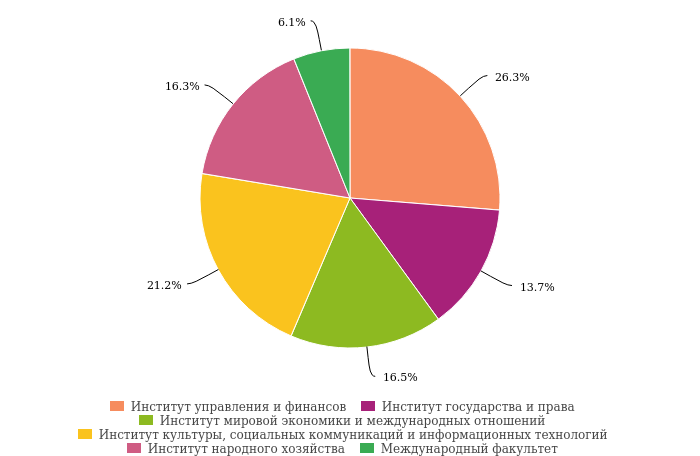 Среди опрошенных по формам обучения распределение, следующее: Очная форма 79% респондентов, 19% заочная и 3% очно-заочная.  Варианты по курсам:1 курс	40,70%2 курс	20,60%3 курс	20,10%4 курс	13,80%5 курс	4,80%По мнению респондентов, о высоком качестве подготовки специалистов в вузе свидетельствует то, что выпускникам легко найти работу (трудоустроиться) по специальности; то, что обучение сочетает фундаментальные знания и активную практическую деятельность студентов, в т. ч. на предприятиях региона и также, среди самых распространенных ответов был «Современная материально-техническая база». Среди выбравших на предыдущий вопрос ответ "другое", следует отметить ответы: «Наличие преподавателей, которые имеют практический опыт работы или подрабатывают на предприятиях или взаимодействуют с государственными органами», «Более современное и иновационное обучение от преподавателей» и «Отсутствие студентов непонимающих сути своей будущей работы».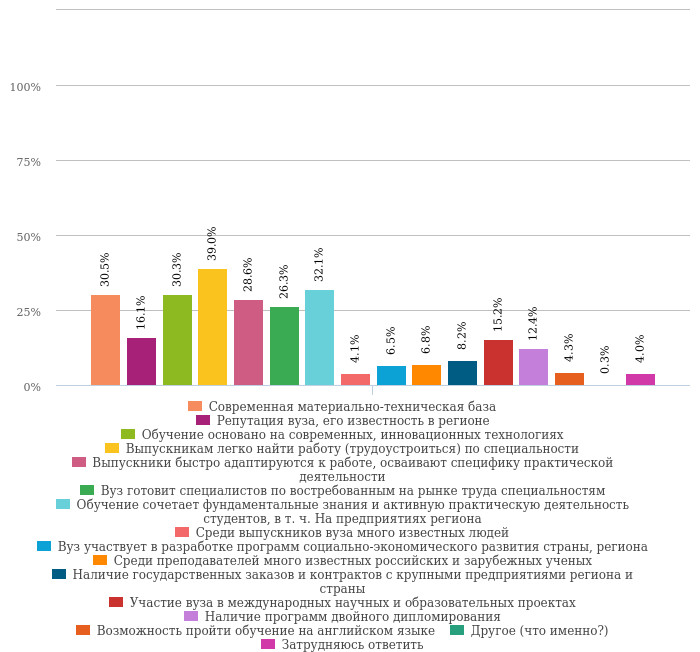 В целом удовлетворены и скорее удовлетворены тем, что обучаются в БГУ и на данном направлении подготовки (специальности) более 81% студентов. Скорее не удовлетворены и не удовлетворены 9% респондентов. 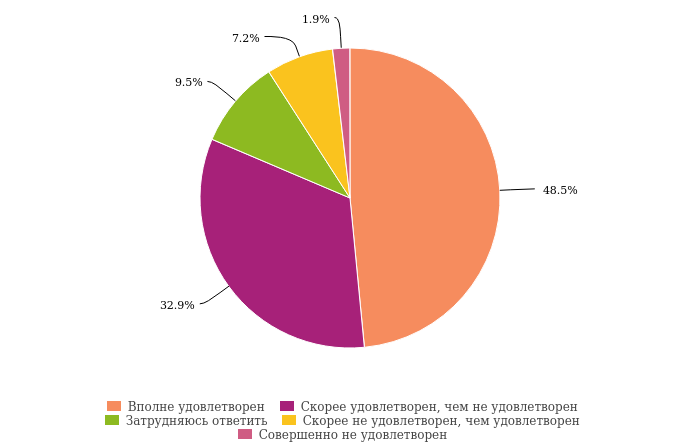 По оценкам качества обучения по образовательной программе в целом ответы распределились следующим образом. Очень высокое 170	(11,30%), Высокое 750 (49,80%), Удовлетворительное 540 (35,90%), Неудовлетворительное 46 (3,10%).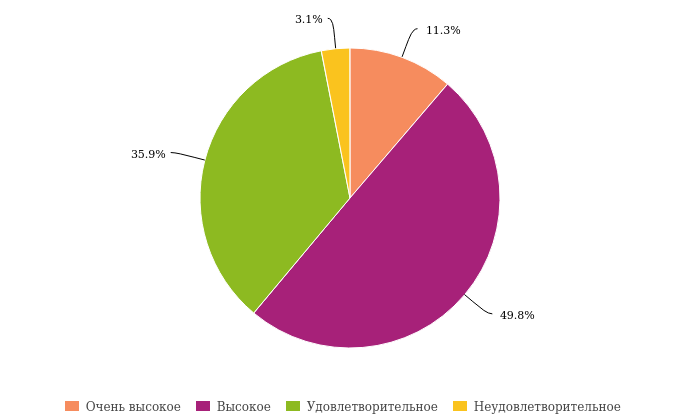 Респонденты высоко оценивают доступность необходимых учебников, методических пособий, лекций и т. д. в электронной форме. Вполне удовлетворены или скорее удовлетворены их качеством 75,9%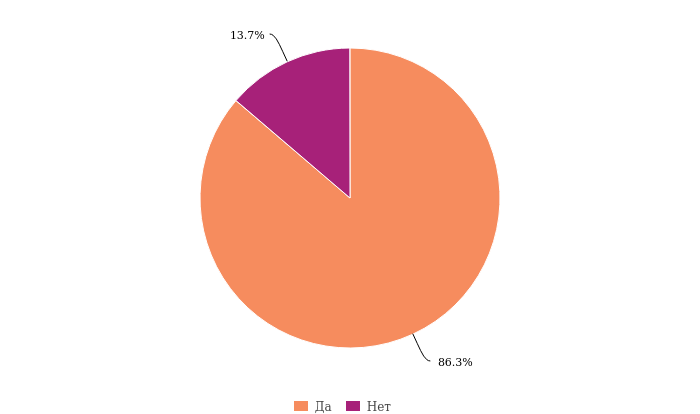 На вопрос «Как Вы считаете, насколько вуз и преподаватели оказались готовы к переходу на дистанционный формат обучения?» (Одиночный выбор) импонирует тот факт, что респонденты (большинство) в своих ответах указывают «Скорее готовы» и «Полностью готовы» 79,5 %.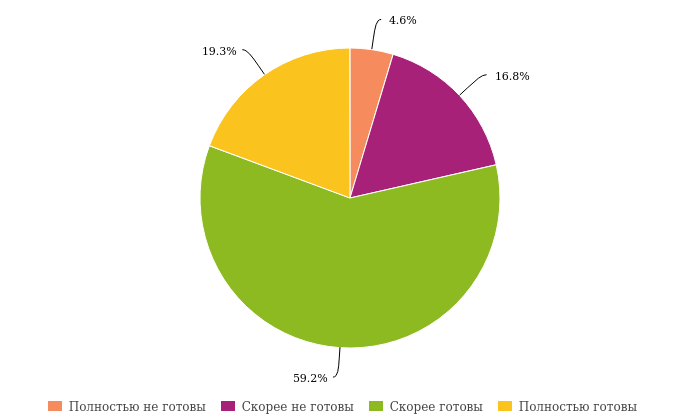 На вопросы об удовлетворенности тем, как организовано обучение в дистанционном формате (одиночный выбор), респонденты отвечают, что в целом удовлетворены 77%, респондентов, которые не удовлетворены в общем количестве лишь 3%.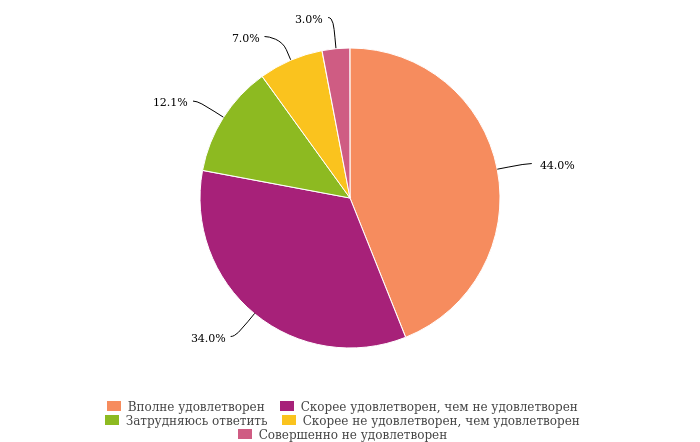 В анкете был уточняющий вопрос «Если Вы не удовлетворены качеством организации учебного процесса в дистанционном режиме, то работой каких структурных подразделений Вы не удовлетворены в наибольшей степени (Множественный выбор)». Ответы распределились следующим образом.Ответов: 150 (10%), затруднились ответить: 0 (0%), пропусков: 1356 (90%)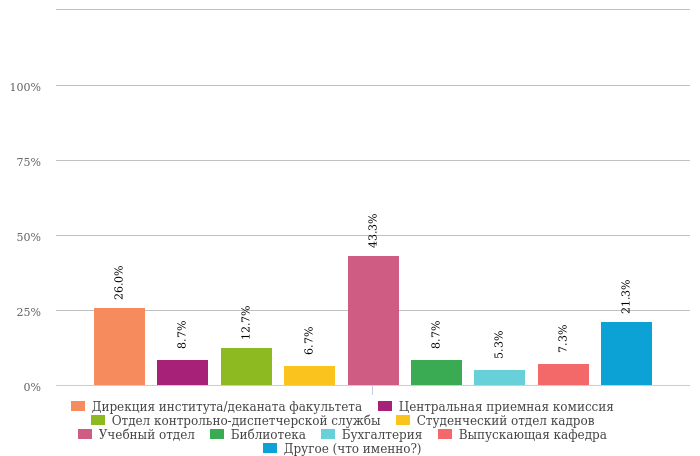 При ответе на вопрос «Если Вы выбрали на предыдущий вопрос ответ "другое", напишите, что именно (Свободный ответ)» получено 32 ответа (2%). Студенты отмечают, что не довольны тем, что:«Преподавателям не хватает технического оснащения»; «В целом не устраивает ДО»;«Методы обучения на дистанционном обучении, отсутствие материала и технологий для обучения, отсутствие или сложности с выходом в интернет, отсутствие личного присутствия для решения определенных проблем в плане обучения»;«Не удобно учиться дистанционно, не перспективно, не эффективно!»;«Много задают домашнего задания. И нет оборудования для дистанционного обучения»;«дистанционное обучение хуже очного в разы независимо от подготовки БГУ к этому»; «Проведение пар некоторых преподавателей не соответствует ФГОС, в дистанте перед экзаменом требования менялись, не было чёткой схемы».К структурным подразделениям претензий нет. Дистанционное обучение само по себе является неудобным и ужасным.Распределение ответов на вопрос: «С какими трудностями Вы столкнулись при переходе на онлайн обучение?» (Множественный выбор)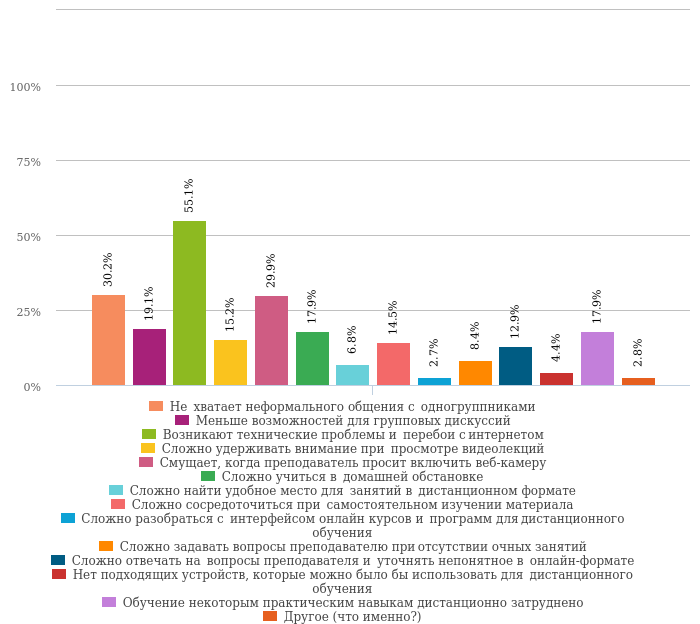 Среди трудностей, с которыми столкнулись респонденты при переходе на онлайн обучение большинство отмечают «Возникают технические проблемы и перебои с интернетом» 830 чел. (55,10%); «Не хватает неформального общения с одногруппниками» 455 чел. (30,20%); Смущает, когда преподаватель просит включить веб-камеру 450 чел. (29,90%). Стоит отметить, что данные ответы говорят о субъективных причинах. На предыдущий вопрос ответ "другое", выбрали 42 чел. (2%). Среди ответов:Систематически не выставляются баллы в личных кабинетах студентов, нет возможности анализировать свою успеваемость; обучение не снизило цену на образование;Изменился формат лекции из-за чего сложнее стало их записывать и слушать (одновременно);Большое количество времени (иногда 12 часов) студенты вынуждены проводить за компьютером, присутствуя на онлайн - занятиях и потом выполняя домашние задания. Это сказывается на продуктивности и физическом здоровье студента. Появляется сильная усталость, острая нехватка свободного времени;Сложности с документами, где необходимы печать или подписи;Достаточно часто отсутствуют записи прошедших лекций практик; сложно включиться в учебный процесс при возникновении форс-мажоров (болезнь, опоздание по уважительной причине);Больше приходится уделять внимание самообучению, потому что некоторые преподаватели на дистанционном обучении меньше нас обучают и больше дают заданийСреди свободных ответов встретился и такой: «Никаких затруднений, в магистратуре дистанционный формат обучения намного удобнее, хотелось бы до конца магистратуры учиться дистанционно».Есть среди ответов и целый рассказ…  «Заставили установить ПО, которое не совместимо с домашним нетбуком. Нетбуку уже 10 лет, но до установки Teams он работал великолепно и отлично выполнял то, что требуется. После установки Teams, как выяснилось, на нем корректно работать не может. На производительность нетбука тоже установка программы повлияла ужасно. С нетбуком возникли проблемы и пришлось сдавать его мастеру, в связи с чем тратить дополнительные деньги. На занятиях принимать участие пришлось с телефона. Не очень понравилось постоянно объяснять, что у тебя та или иная кнопка не работает, потому что интерфейс компьютера и андройда разнится. А также в программе Teams на андройде есть недостаток: если презентацию показывают не через демонстрацию экрана, а через загрузку, ты со своим андройдом вылетаешь из собрания. Приходилось искать дома иные варианты, пользоваться техникой членов семьи, что не совсем удобно, так как у них тоже на ней своя работа. При этом ради обучения и программы Teams обновлять технику, которая великолепно справляется с остальными задачами, вовсе не целесообразно. Как рекомендация, вузу можно либо разнообразить формы работы, чтобы студент мог что-то изучить и предоставить преподавателю отчётность, не теряя баллы, либо давать возможность присоединиться к занятиям с компьютера в компьютерном классе, если возникла такая необходимость из-за неполадок с техникой».Кроме недостатков, которых достаточное количество, респонденты отмечали и преимущества дистанционного обучения (Множественный выбор). На первом по популярности месте «Мобильность (возможность учиться везде, где есть доступ к интернету) 887 чел. (58,90%). На втором месте «Большая безопасность (снижение вероятности заразиться COVID -19 и другими инфекционными заболеваниями)» 791 чел.	(52,50%). На третьем «Стало больше свободного времени для саморазвития» 578 чел. (38,40%), например, «Появилось больше времени на участие в форумах, чемпионатах; изучить карьерные программы от потенциальных работодателей».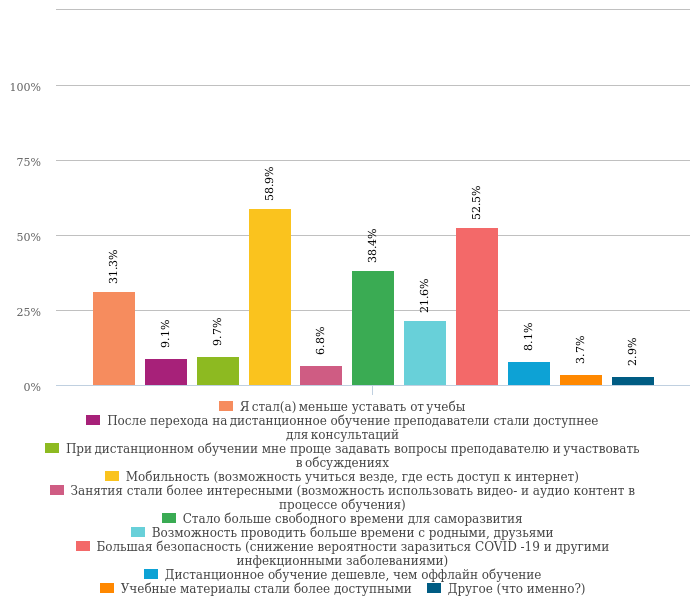 В среднем в день студенты тратят на онлайн обучение, включая занятия и подготовку к ним 3-5 часов	730 чел. (48,50%); более 5 часов 668 чел. (44,40%), что соответствует среднему времени, проведенному студентом на занятиях в офлайн режиме. Для посещения занятий студенты используют в основном Ноутбук 685 чел. (45,50%); практически столько же респондентов выходят на онлайн занятия с телефонов 608 чел. (40,40%) и со стационарного компьютера выходят 192 чел. (12,7%).Респондентам задавался вопрос «Если бы у Вас была возможность выбора, какую форму бы Вы предпочли?» (Одиночный выбор). Мнения студентов разделились. В пользу дистанционного (онлайн) обучения высказались 523 чел. (34,70%); в пользу Оффлайн (очного) обучения высказались 487 чел. (32,30%). Если в следующем семестре возникнет выбор в пользу каких занятий составить комбинированное расписание, то необходимо учесть, что респонденты с большей охотой предпочтут «Комбинированная форма: лекционные занятия в дистанционном формате, семинарские занятия в оффлайн формате» 335 чел. (22,20%). Однако из экспертного опроса преподавателей следует, что все-таки лучше комбинировать так: лекции онлайн, семинары офлайн, поскольку на семинарах отрабатываются практические навыки и умения. 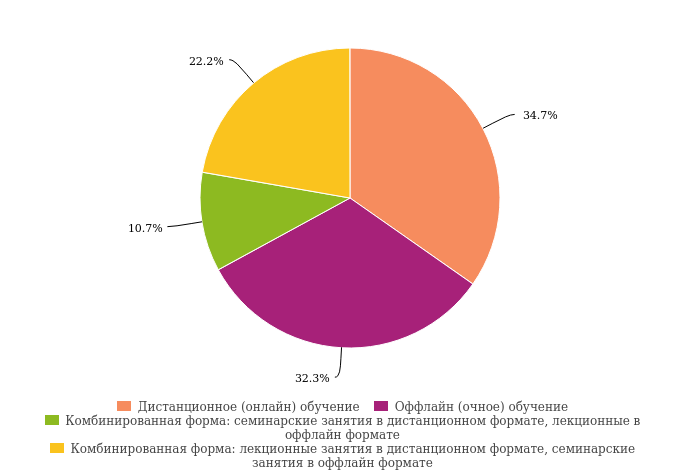 Одним из самых объёмных по ответам в свободной форме вопросов был «Что, по Вашему мнению, необходимо предпринять университету при организации учебного процесса в дистанционном формате? Ответов: 1482 (98%), затруднились ответить: 0 (0%), пропусков: 24 (1%)Здесь студенты проявляют в основном терпимое отношение к форс-мажору и вынужденному переходу на онлайн обучения. «Советы» условно можно разделить на группу «коммуникации с преподавателями», группа «техническое оснащение и связанные с ним проблемы», группа «корректировка расписания», группа «корректировка рейтинговой оценки». Большинство студентов отмечают, что среди мер обязательно должны быть следующие:Обучение преподавателей работе на различных электронных образовательных платформах, повысить их цифровую компетентность. Особое внимание уделить обучению работе в дистанционном режиме для пожилых преподавателей.Необходимо преподавателям создать «хорошие» условия для работы, оснастить техническими средствами, например, графические планшеты для упрощения работы с электронной доской.Необходима тщательная подготовка преподавателей к занятиям, придумать, как студентов больше привлекать к активному участию в занятиях. Более интересно преподносить информацию и больше общаться со студентами.Дать преподавателям больше свободы в методах работы (возможно замена лекций в определенное время видеозанятиями, а на самих занятиях разбор деталей и вопросов, возможность преподавателям и студентам самим составлять расписание при необходимости).Стандартизировать работу преподавателей и ввести критерии оценки их трудов.Необходимо предоставлять скидку на обучение (снизить оплату). «Снизить оплату студентам, обучающимся на очной форме до оплаты заочной формы». «Считаю, что стоимость обучения очень высокая. Плачу за очные занятия, но они проходят онлайн. Сделал вывод, что можно было пойти учиться заочно, потому что цена намного ниже. А знаний одинаково с очным обучением. Потому что с связи с ситуацией очники работают самостоятельно!»Чтобы преподаватели больше давали материала для изучения, а не просто вели лекцию говоря на камеру. «Отменить лекции — их никто не слушает и при очном обучении, что уж говорить о дистанте. Заменить все большим количеством практических заданий и конспектированием тем студентами самостоятельно».Возможно сократить время занятия на более короткий промежуток, поскольку очень трудно находиться перед компьютером, когда 2, 3 и более занятий в день, особенно у заочников. «Чтобы в день было максимум 3 пары, иначе невыносимо сидеть за телефоном/компьютером, портиться зрение, и голова болит». Чтобы преподаватели проводили максимально информативно все знания, а не оставляли почти все вопросы на самостоятельное изучение. «Сделать практические занятия интерактивнее, ведь мы в это время за компьютерами». Предоставлять аннотированные программы для изучения дисциплин; возможность предоставлять лекции файлом. Сконцентрировать информацию в источниках, избавиться от лишней воды в материалах для самоподготовки. «Следует сделать доступным для студента весь лекционный материал в печатном виде, чтобы не было необходимости записывать лекции в тетрадь, это отнимает время и не способствует хорошему запоминанию материала. Лекции в ворде читать намного проще, а на онлайн-лекциях преподаватель может кратко и творчески резюмировать то, что студент уже прочитал сам, или устраивать опрос на знание прочитанного лекционного материала, или иным способом проверять студентов. Но начитка лекций (тем более на дистанционном обучении) - это не то, что нужно для успешного усвоения учебного материала».«Подготовить преподавателей, чтобы они спокойно относились к дистанционному обучению. Есть преподаватели, которые любят ставить различные ограничения по времени на задания, но при этом они совершенно не учитывают, что у кого-то компьютер медленно сохраняет вордовские файлы + интернет не у всех грузит быстро. На технические моменты время тоже должно быть предоставлено, чтобы потом не возникало ситуации, когда студент работу выполнил, а её не приняли из-за опоздания загрузки файла на 0,7 секунд»Отказаться от работы в teams и выбрать более удобное приложение, к примеру, discord.Оснащение электронной библиотеки всеми учебниками и пособиями. «Расширить доступ к электронной библиотеке, возможность скачивать книги и методички, а также наличие их в онлайн».«Работающие студенты не всегда могут выйти в онлайн во время сессии. Не зацикливаться на пропусках, проводить запись пар, что бы студент мог просмотреть и изучить материал».Организовать центр помощи по техническим вопросам как для студентов, так и для преподавателей.Обязательная сдача сессии в очном режиме и возможность сдать задания лично преподавателю в очной форме и спросить нужные вопросы.Необходимо, чтобы был интернет во всех общежитиях БГУ.Для студентов международных факультетов необходимо организовать изучение иностранных языков в университете.Установить в университете хороший Wi-Fi, чтобы преподаватели могли без сбоев вести занятия.Необходимо скорректировать расписание, чтобы студентам было удобно совмещать онлайн-учебу с работой. «Учитывать расписание так, чтобы не было в один день с 8, а в другой и в пять пара может быть, много студентов работают и с таким графиком сложно подстроить работу».Создать перечень вещей необходимых для онлайн обучения (закрытый). Убедиться, что каждый студент оснащён ими и имеет возможность учиться.Необходимо усилить контроль и проверку за проведением занятий преподавателями. Выставлением оценок. «Преподавателям следует оценивать учеников во время семинара и выставлять баллы сразу же после занятия, чтобы в дальнейшем не было вопросов об успеваемости».Убрать окна между занятиями, чтобы пары шли по очереди. Желательно занятия в первой половине дня, т.к. это гораздо удобнее для студента.Не заставлять студентов включать камеры, т.к. с включением камеры соединение ухудшается, все «виснет». «Не требовать от студентов включения через камеру, потому что не у всех есть возможность использовать ее, а камера телефона забирает очень много заряда и интернет трафика»Повысить качество обратной связи (от преподавателей, и сотрудников ВУЗа).Провести обучающие семинары с преподавателями по поводу корректного и эффективного проведения онлайн занятий.Ввести дополнительные и факультативные занятия (включая открытые лекции и конференции, презентации), проводить разные активности в дистанционном формате.Необходимо развивать внеучебные формы активности онлайн в этих условиях для сохранения атмосферы университета. «Проводить больше мероприятий, конкурсов с поощрением, которые бы сплачивали студентов и давали бы ощущения причастности к вузу».В исключительных случаях, дать возможность студентам участвовать на занятиях из стен университета с компьютера в компьютерном классе.Организовать устойчивую связь между студентами и преподавателями.Снизить пороги на оценки автомат 4 и 5.Задания должны быть пересмотрены и переделаны в такую форму, чтобы студенты писали действительно свои знания и мысли. Проверка реальных знаний у студентов затруднена, всегда есть доступ в интернет.При наличии достаточного количества желающих, можно ввести онлайн формат обучения на постоянной основе для некоторых групп магистрантов.Учитывать финансовое положение бюджетников, что у кого-то может не быть компьютера или другого устройства, подходящего для дистанционного обучения. В том числе домашнее задание задают с учетом наличия компьютера и программ Microsoft office.Учитывать, что у студентов бывают проблемы с интернетом/входом в систему, быть более лояльнее к этому.Разработать онлайн-платформу БГУ, на которой можно было бы учиться онлайн. Как смотреть лекции по интересующим предметов вне основных часов (и вне выбранной специальности), так и получить возможность проходить различные онлайн тесты, получать в удобном формате знания, путём оптимизации и расширения предоставляемой литературы, в т.ч. на иностранном языке. Также информировать студентов о проведении различных олимпиад, грантов и т.д. и поощрять за участие в них.Регулярно проводить мониторинг студентов, у которых возникли проблемы с онлайн обучением.Далее проанализируем блок вопросов о стратегических направлениях развития Университета.Респондентам были предложены ряд утверждений, с которыми они должны были согласиться/не согласиться.  (матрица) Таблица 2. Из представленной таблицы мы видим, что студенты ориентированы на получение прикладного, ориентированного на развитие современных профессиональных навыков образования. Необходимо содействовать интернационализации высшего образования, то есть развивать совместные образовательные и исследовательские программы с зарубежными вузами, приглашать иностранных профессоров и т.д.Среди стратегических направлений в деятельности БГУ являющихся принципиальными респонденты особенно указывают на следующие: «Укрепление и расширение связей университета с предприятиями и организациями для оптимизации содержания образовательных программ в соответствии с запросами рынка труда» 687чел. (45,60%); «Активное внедрение в образовательный процесс современных образовательных технологий» 673 чел. (44,70%). «Создание условий для развития академической мобильности студентов» 408 чел. (27,10%). Меньше всего % набрал ответ «Увеличение количества магистерских программ, в том числе на английском языке» - 6,90%. Среди выбравших на предыдущий вопрос ответ "другое", следует отметить такие ответы как: «Я не могу ответить на этот вопрос, т.к не вкурсе дел БГУ», «Откуда я знаю принципы БГУ???». Что говорит о том, что с существующей стратегией (программой) развития Университета студенты не знакомы. Студенты отмечают, что ответ на этот вопрос затруднен, поскольку является очень сложным. Также были ответы, говорящие о том, что ВУЗу необходимо налаживать активнее связи с работодателями, «чтобы, закончив вуз, не было мысли, что учился на одно, а работаешь - куда возьмут, так как надо на что-то жить, есть и платить за съем жилья и нет времени ждать "работу мечты". Хотелось бы поддержки вуза в этом. Чтобы были хорошие варианты для трудоустройства (адекватная рынку зарплата, интересная и с нормированным графиком работа, стабильность работодателя). Также хотелось бы видеть, какие вакансии появляются в вузе в целом и на кафедрах, сейчас это как-то не доступно».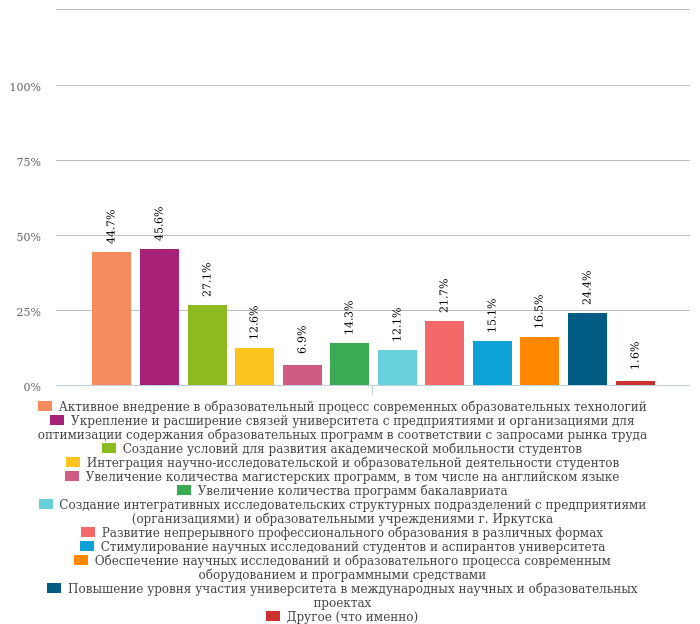 Для стратегического планирования профориентационной работы и изучения образа студента БГУ были заданы следующие вопросы: Являетесь ли Вы иногородним студентом (не живете постоянно в г. Иркутске)? Если «да», то укажите, пожалуйста, в каком регионе и населенном пункте Вы проживаете постоянно. Количество студентов-иркутян составляет - 50,30%; количество иногородних студентов - 49,70%. Иногородние студенты являются в основном жителями Иркутской области и р. Бурятия.35,9 % респондентов в настоящее время осуществляют трудовую деятельность, тогда как 64,1% нет.На вопрос «Как бы Вы оценили в настоящее время материальное положение Вашей семьи – Вас и Ваших родственников, постоянно проживающих вместе с Вами?» (Одиночный выбор) половина респондентов ответили «Среднее» - 754 чел. (50,10%); «Хорошее» - 467 чел. (31,00%). 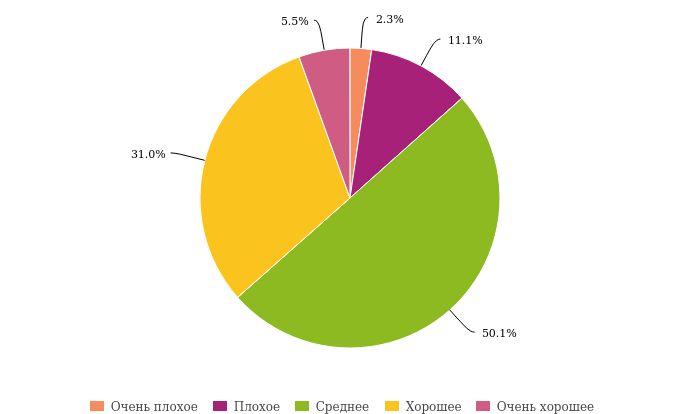 Распределение ответов на вопрос: «К какой из следующих групп населения Вы скорее могли бы себя отнести?» (Одиночный выбор)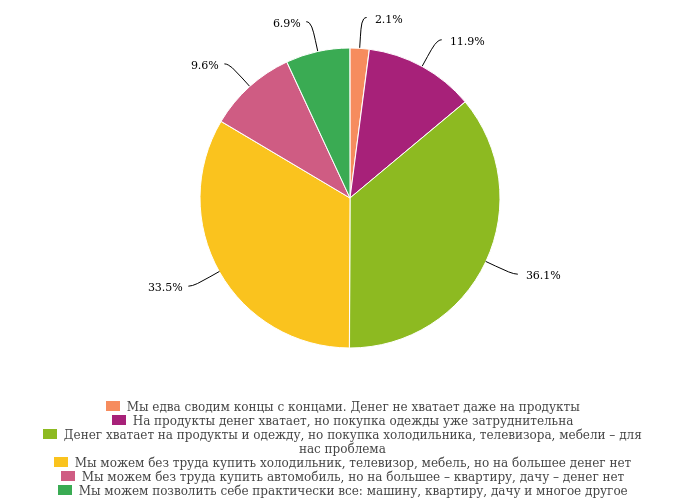 Следует сделать вывод, что уровень и качество жизни (исходя из ответов на вопрос) респондентов и их семей находятся на достаточно высоком уровне.ФГБОУ ВО «БАЙКАЛЬСКИЙ ГОСУДАРСТВЕННЫЙ УНИВЕРСИТЕТ»АНКЕТА«Университет глазами преподавателей/сотрудников»Уважаемые коллеги, просим Вас принять участие в опросе, целью которого является изучение факторов, влияющих на качество обучения в БГУ (в том числе в условиях перехода на дистанционный формат) и перспектив развития университета.Анкета объемная, но ответить на вопросы анкеты несложно. Внимательно прочитайте вопрос и отметьте тот вариант ответа, который в наибольшей степени соответствует Вашему мнению. Там, где необходимо, напишите свой вариант ответа. От вашей искренности при ответах на вопросы будет зависеть достоверность результатов исследования.Анкета анонимна. Ответы будут использованы только в обобщенном виде.Благодарим, что согласились ответить на наши вопросы!Выскажите, пожалуйста, свое мнение о действующей стратегии БГУ. Выберите наиболее подходящее утверждение, отражающее Ваше мнение:Стратегия развития БГУ является проработанным документом, включающим все необходимые элементыСтратегия развития БГУ существует как документ, но не является реальным руководством к действиюСтратегия развития БГУ существует только на уровне идейСтратегии развития БГУ не существует в принципеЗатрудняюсь ответитьКак Вы думаете, насколько важно для нашего университета наличие следующих документов? (пожалуйста, дайте ответ по каждой строке, где 1 — не важно, 5 — очень важно):Какие элементы стратегической программы развития должны быть разработаны для БГУ в первую очередь? Укажите не более пяти вариантов ответа.Программа развития научной деятельности Наем и адаптация молодых преподавателейОценка результативности труда Программы развития персоналаСистема стимулирования труда и академических надбавокПрограммы развития мобильности студентов и ППССоздание комфортной рабочей и учебной средыНовые подходы к распределению нагрузки и управлению образовательными программамиПродвижение университета и его образовательных программРазвитие сотрудничества с организациями регионаПрограмма развития цифровой образовательной среды Программа развития информационных технологий и сервисов (АРМов) университетаПрограмма международного сотрудничества и сетевых взаимодействийПрограмма развития педагогических компетенций ППСПрограмма участия в национальных проектах и инициативах федерального центраДругое (напишите, пожалуйста, свой вариант ответа) _________________________________Какие изменения, связанные с работой преподавателей и сотрудников, должны быть отражены в программе стратегического развития? Составьте, пожалуйста, рейтинг, в котором на первое место поставьте наиболее важное, по Вашему мнению, решение, а на последнее – наименее важное: 5 вариантовКритерии вознаграждения преподавателей/сотрудников и начисления стимулирующих надбавокПересмотр объема учебной нагрузки (в сторону увеличения)Пересмотр учебной нагрузки (в сторону уменьшения)Изменение структуры учебной нагрузки (увеличение неаудиторной нагрузки)Изменение нормативов учета нагрузки в зависимости от уровня подготовки и трудоемкости (бакалавриат/магистратура, англоязычные программы)Активизация программ повышения квалификации, финансируемых из средств федерального бюджетаОрганизация и проведение методических семинаровРезультаты научной деятельности преподавателя должны иметь более весомое значение в оценке результатов его трудаСоздание условий для более быстрого карьерного роста преподавателей/сотрудниковИзменение процедуры замещения вакантных должностейАвтоматизация различных аспектов деятельности преподавателя/сотрудника Поддержка участия в конференциях, научных мероприятия за пределами родного вуза и городаУвеличение технической и информационной оснащенности учебного процесса (оборудование, программы, доступ к базам данных)Какие вызовы внешней среды, по Вашему мнению, усилятся по отношению к вузам в ближайшие три года? (Укажите не более пяти вариантов ответа, которые Вы считаете наиболее вероятными)Усиление динамичности внешней средыИзменение требований к высшему образованию со стороны абитуриентов Изменение требований к высшему образованию со стороны рынка трудаРост требований к ППССложность привлечения ППС необходимой квалификации для реализации определенных образовательных программСнижение престижа профессии преподавателя вузаДальнейшая коммерциализация высшего образованияТенденция к объединению вузовМеняющиеся требования работодателей к компетенциям выпускниковЖесткий мониторинг эффективности вуза по определенному перечню показателейИзменение форматов и содержания высшего профессионального образованияРост конкуренции Жесткая политика министерства по отношению к региональным вузамНасколько приоритетными Вы считаете следующие направления стратегического развития университета на ближайшие пять лет? 5 баллов означает высший приоритет, 1 балл – низший приоритет. Пожалуйста, дайте ответ по каждой строке.Если вы занимаетесь преподавательской деятельностью,
 то переходите к следующим вопросамВопросы о переходе на дистанционную форму обученияКак Вы считаете, насколько вуз и преподаватели оказались готовы к переходу на дистанционный формат обучения?Полностью не готовыСкорее не готовыСкорее готовыПолностью готовыДо перехода на дистанционное обучение пользовались ли Вы образовательными онлайн-платформами?Регулярно пользовалисьвремя от времени пользовались нет, не пользовалисьНасколько Вы удовлетворены тем, как организовано обучение в дистанционном формате?Вполне удовлетворен Скорее удовлетворен, чем не удовлетворен Затрудняюсь ответитьСкорее не удовлетворен, чем удовлетворен Совершенно не удовлетворен 10.	Если Вы не удовлетворены качеством организации учебного процесса в дистанционном режиме, то работой каких структурных подразделений Вы не удовлетворены в наибольшей степени (не более трех наиболее значимых варианта):дирекция института/деканата факультетацентральная приемная комиссияотдел контрольно-диспетчерской службы             студенческий отдел кадровучебный отделметодический отделбиблиотека                        бухгалтериякафедрауправление административно-кадровой работыдругое (что именно?) _________________________________________11.	Насколько хорошо вуз информирует Вас о текущей ситуации и происходящих изменениях в образовательном процессе после перехода на дистанционный формат обучения?Вуз предоставляет исчерпывающую информацию о происходящемВуз предоставляет информацию, но ее недостаточноВуз не предоставляет необходимую информациюС какими трудностями Вы столкнулись при переходе на онлайн обучение?Не хватает неформального общения с коллегамиМеньше возможностей для групповых дискуссий со студентамиВозникают технические проблемы и перебои с интернетом Сложно удерживать внимание студентов при ведении занятий в онлайн формате Смущает, когда студенты отказываются включить веб-камеру Сложно вести занятия в домашней обстановке Сложно найти удобное место для занятий в дистанционном формате Сложно разобраться с интерфейсом онлайн курсов и программ для дистанционного обучения Нет подходящих устройств, которые можно было бы использовать для дистанционного обучения Обучение некоторым практическим навыкам дистанционно затрудненоДругое (что именно?) ________________________________________________________________Какие преимущества имеет дистанционное обучение?Я стал(а) меньше уставать от работыПосле перехода на дистанционное обучение коммуникации со студентами стало проще выстраивать Мобильность (возможность работать везде, где есть доступ к интернет)Занятия стали более интересными (возможность использовать видео- и аудио контент в процессе обучения)Стало больше свободного времени для саморазвитияВозможность проводить больше времени с родными, друзьямиБольшая безопасность (снижение вероятности заразиться COVID -19 и другими инфекционными заболеваниями)Другое (что именно?) ________________________________________________________С какого устройства Вы чаще всего выходите на онлайн занятия? ТелефонНоутбукСтационарный компьютерПланшет Отчет по по проведенному анкетированию«Университет глазами преподавателей/сотрудников»Исследование методом анкетного онлайн опроса.1. Выскажите, пожалуйста, свое мнение о стратегии развития БГУ. Выберите наиболее подходящее утверждение, отражающее Ваше мнение (Одиночный выбор)Ответов: 333 (100%), выбрали вариант «Затрудняюсь ответить»: 0 (0%), пропусков: 0 (0%)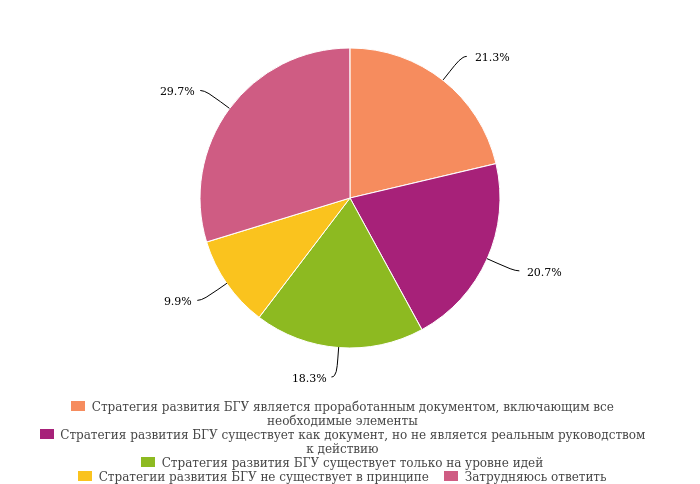 2. Как Вы думаете, насколько важно для нашего университета наличие следующих составляющих стратегической программы развития? (пожалуйста, дайте ответ по каждой строке) (Матрица)Ответов: 333 (100%), выбрали вариант «Затрудняюсь ответить»: 0 (0%), пропусков: 0 (0%)3.  Какие элементы стратегической программы развития должны быть разработаны для БГУ в первую очередь? (Множественный выбор)Ответов: 333 (100%), выбрали вариант «Затрудняюсь ответить»: 0 (0%), пропусков: 0 (0%)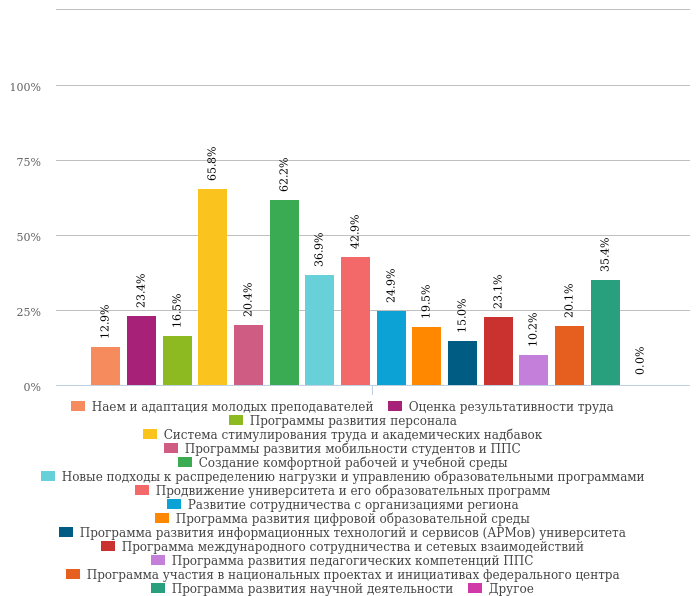 4. Какие изменения, связанные с работой преподавателей, должны быть отражены в программе стратегического развития? (Множественный выбор)Ответов: 333 (100%), выбрали вариант «Затрудняюсь ответить»: 0 (0%), пропусков: 0 (0%)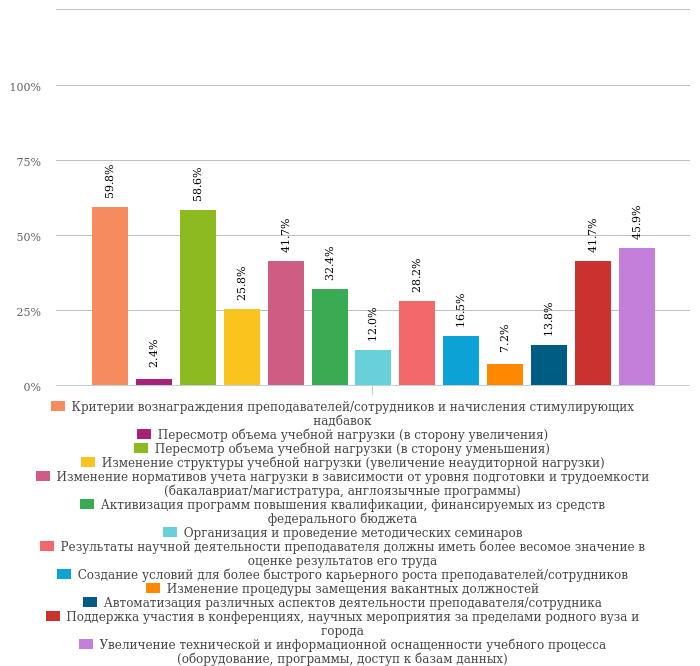 5. Какие вызовы внешней среды, по Вашему мнению, усилятся по отношению к вузам в ближайшие три года? (Множественный выбор)Ответов: 333 (100%), выбрали вариант «Затрудняюсь ответить»: 0 (0%), пропусков: 0 (0%)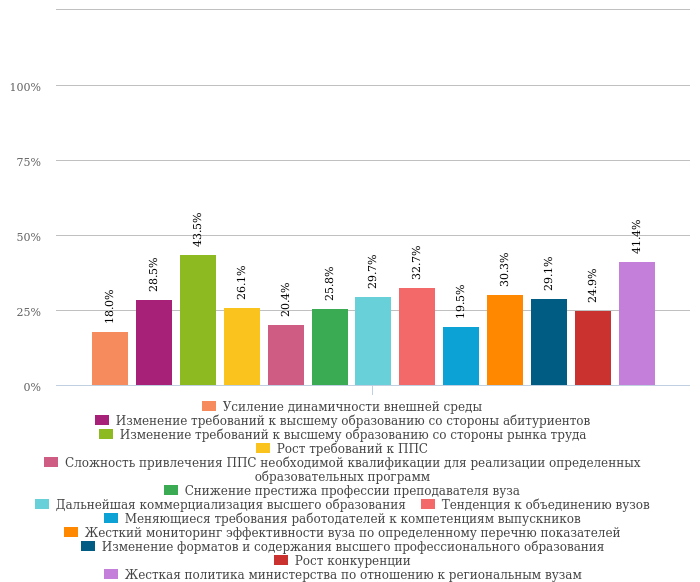 6. Насколько приоритетными Вы считаете следующие направления стратегического развития университета на ближайшие пять лет? 1 балл означает низший приоритет, 5 баллов - высший приоритет, (Матрица)Ответов: 333 (100%), выбрали вариант «Затрудняюсь ответить»: 0 (0%), пропусков: 0 (0%)7. Как Вы считаете, насколько вуз и преподаватели оказались готовы к переходу на дистанционный формат обучения? (Одиночный выбор)Ответов: 333 (100%), выбрали вариант «Затрудняюсь ответить»: 0 (0%), пропусков: 0 (0%)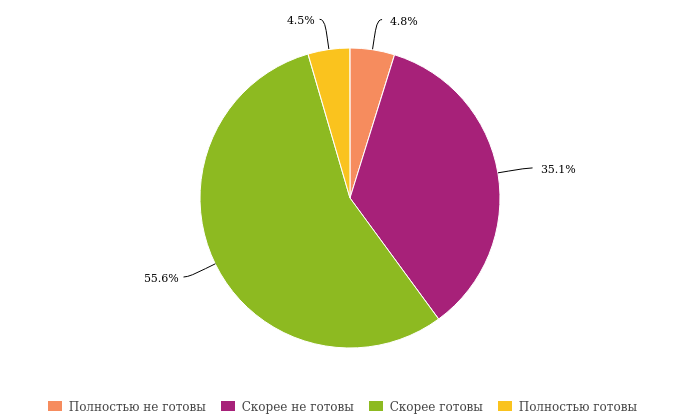 8. До перехода на дистанционное обучение пользовались ли Вы образовательными онлайн-платформами? (Одиночный выбор)Ответов: 333 (100%), выбрали вариант «Затрудняюсь ответить»: 0 (0%), пропусков: 0 (0%)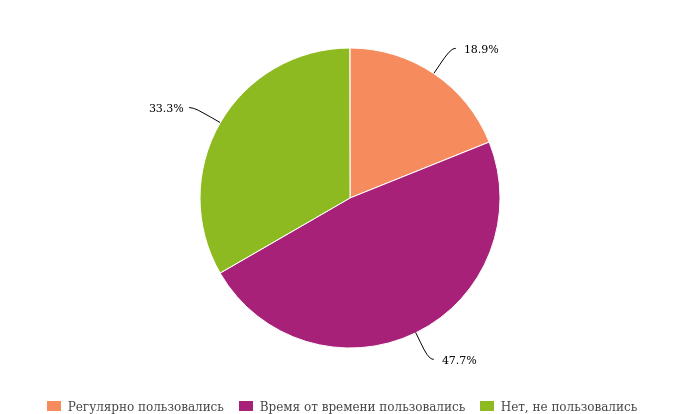 9. Насколько Вы удовлетворены тем, как организовано обучение в дистанционном формате? (Одиночный выбор)Ответов: 333 (100%), выбрали вариант «Затрудняюсь ответить»: 0 (0%), пропусков: 0 (0%)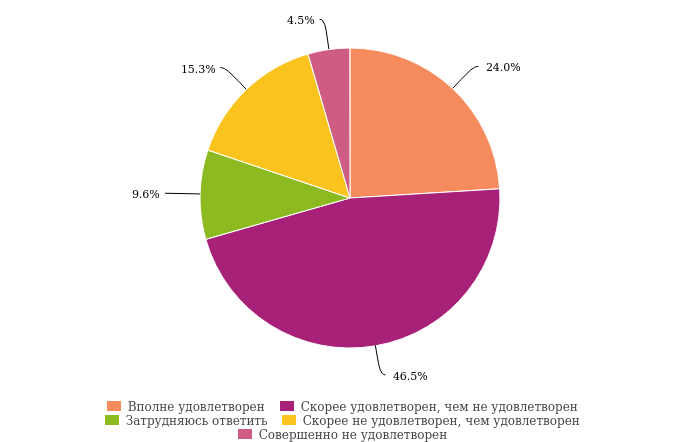 10. Если Вы не удовлетворены качеством организации учебного процесса в дистанционном режиме, то работой каких структурных подразделений Вы не удовлетворены в наибольшей степени (Множественный выбор)Ответов: 66 (19%), выбрали вариант «Затрудняюсь ответить»: 0 (0%), пропусков: 267 (80%)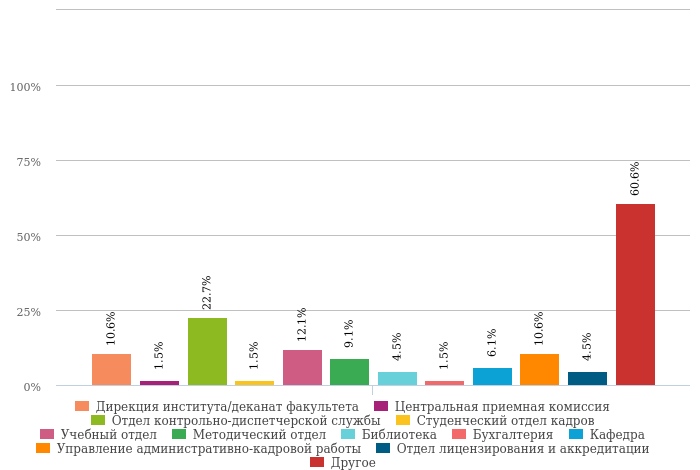 11. Насколько хорошо вуз информирует Вас о текущей ситуации и происходящих изменениях в образовательном процессе после перехода на дистанционный формат обучения? (Одиночный выбор)Ответов: 333 (100%), выбрали вариант «Затрудняюсь ответить»: 0 (0%), пропусков: 0 (0%)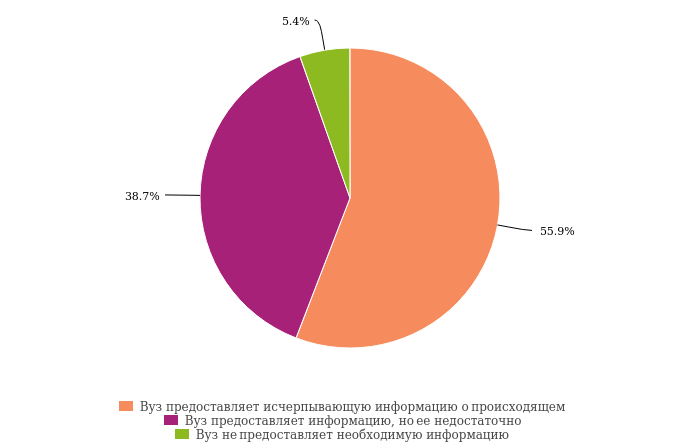 12. С какими трудностями Вы столкнулись при переходе на онлайн обучение? (Множественный выбор)Ответов: 333 (100%), выбрали вариант «Затрудняюсь ответить»: 0 (0%), пропусков: 0 (0%)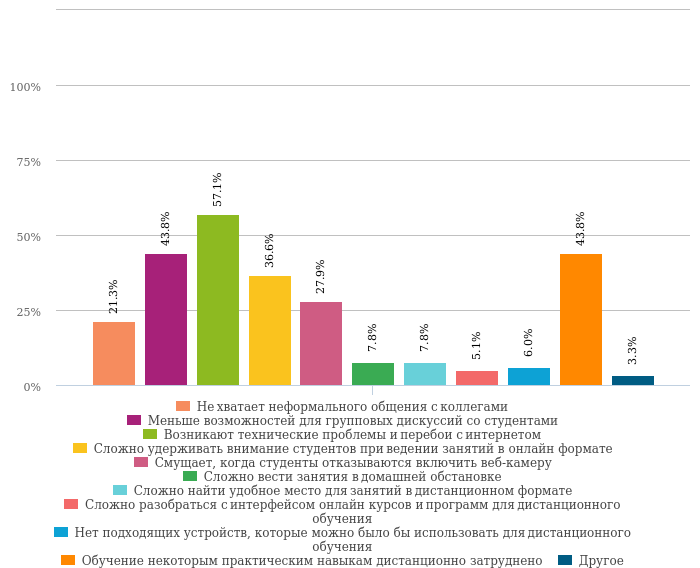 13. Какие преимущества имеет дистанционное обучение? (Множественный выбор)Ответов: 333 (100%), выбрали вариант «Затрудняюсь ответить»: 0 (0%), пропусков: 0 (0%)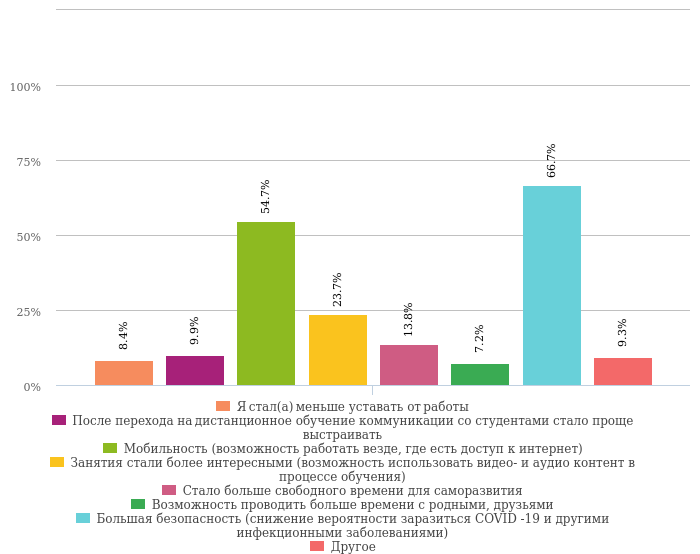 14. С какого устройства Вы чаще всего выходите на онлайн занятия? (Одиночный выбор)Ответов: 333 (100%), выбрали вариант «Затрудняюсь ответить»: 0 (0%), пропусков: 0 (0%)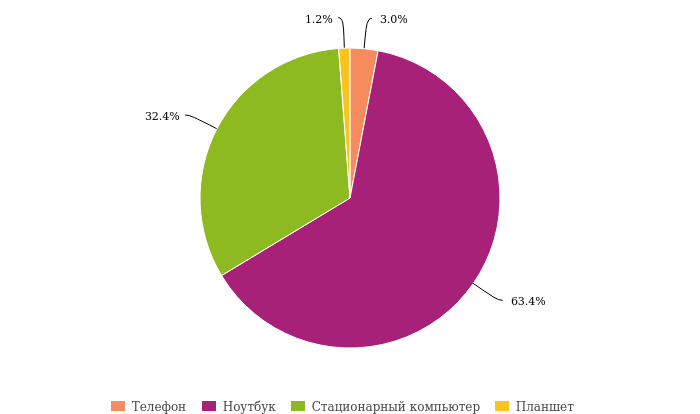 15. Укажите, пожалуйста, Ваш Институт (факультет) (Одиночный выбор)Ответов: 333 (100%), выбрали вариант «Затрудняюсь ответить»: 0 (0%), пропусков: 0 (0%)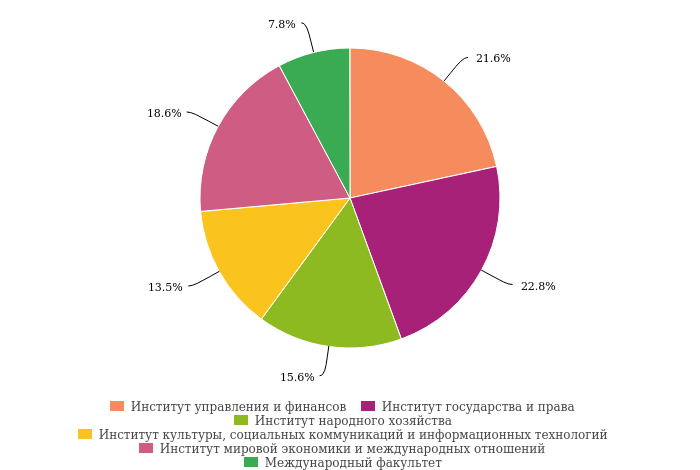 16. Укажите, пожалуйста, Вашу должность (Одиночный выбор)Ответов: 333 (100%), выбрали вариант «Затрудняюсь ответить»: 0 (0%), пропусков: 0 (0%)Анкета «Удовлетворенность работодателей качеством подготовки принятых на работу выпускников Байкальского государственного университета»Уважаемые работодатели!Приглашаем Вас принять участие в опросе, посвященном оценке качества образования выпускников нашего университета, являющихся сотрудниками Вашего предприятия/организации. Данное исследование проводится для оценки текущей ситуации с трудоустройством, выявления проблем, связанных с качеством образования выпускников БГУ. Мы гарантируем конфиденциальность Ваших ответов, результаты опроса будут опубликованы только в обобщенном виде.Заполнение анкеты займет не более 12 минут.Какова организационно-правовая форма Вашего предприятия/организации?Общество с ограниченной ответственностью Непубличное акционерное общество, АОПубличное акционерное общество, ПАОУнитарное государственное предприятиеУнитарное муниципальное предприятиеИндивидуальный предпринимательНекоммерческие организацииДругое ________________________________Основной вид деятельности Вашего предприятия/организации:Сельское хозяйство, лесное хозяйство, рыболовство и рыбоводствоДобыча полезных ископаемыхОбрабатывающие производстваОбеспечение электрической энергией, газомВодоснабжение, водоотведение, сбор и утилизация отходовСтроительствоТорговля оптовая и розничная, ремонт автотранспортаТранспортировка и хранениеДеятельность гостиниц и предприятий общественного питания Деятельность в области информации и связи Финансовая и страховая деятельность Операции с недвижимым имуществом Научная и техническая деятельность Образование Здравоохранение и социальные услуги Деятельность в области культуры, спорта, организации досуга и развлеченийГосударственное управление и обеспечение военной безопасностиДругое____________________________________ Насколько Вы в целом удовлетворены качеством подготовки, уровнем компетенций выпускников БГУ, трудоустроенных на Вашем предприятии/организации? (оценка по 5-балльной шкале, где 1 – совершенно не удовлетворен, 5 – полностью удовлетворен)В каких форматах осуществляется взаимодействие Вашего предприятия/организации с БГУ (множественный ответ)?1. Не взаимодействуем2. Участие представителей предприятия/организации в деятельности государственных экзаменационных комиссий вузов3. Участие в учебной, научной и воспитательной деятельности предприятия/организации (проведение открытых мастер-классов, тематических лекций, практических занятий, научных мероприятий и др.)4. Прохождение студентами на предприятии практик, стажировок5. Участие в днях карьеры вузов, профориентационных мероприятиях6. Участие представителей предприятия/организации в качестве экспертов в конкурсах профессионального мастерства, соревнованиях стартапов и т.д.7. Трудоустройство выпускников, освоивших образовательную программу в рамках целевого обучения8. Участие в проведении профессионально-общественной аккредитации образовательных программ, реализуемых в вузе9. ДругоеКакие, по Вашему мнению, стратегические направления взаимодействия работодателей и Байкальского государственного университета необходимо усилить в ближайшие 5 лет?Как Вы оцениваете место БГУ на региональном рынке образовательных услуг по сравнению с другими ВУЗамиЗанимает лидирующую позициюНаходится на одном уровне с аналогичными ВУЗамиЗанимает более низкую позицию по сравнению с другими ВУЗами Благодарим Вас за участие в опросе!Отчет по проведенному анкетированию«Университет глазами работодателей»Исследование мнений работодателей методом анкетного опроса было проведено на платформе Anketolog.ru. Выборка – целенаправленна, невероятностная. Для участия в опросе были приглашены работодатели, с которыми выпускающие кафедры БГУ сотрудничают в течение длительного времени.Цель исследования– получение информации о мнениях и ожиданиях работодателей относительно качества подготовки специалистов в системе высшего профессионального образования и формирования их личностных и профессиональных компетенций.Структура выборкиВ исследовании приняли участие представители преимущественно негосударственных (50, 0%) и в меньшей степени государственных (муниципальных)предприятий, учреждений (34,6%) (рис.1, табл.1). 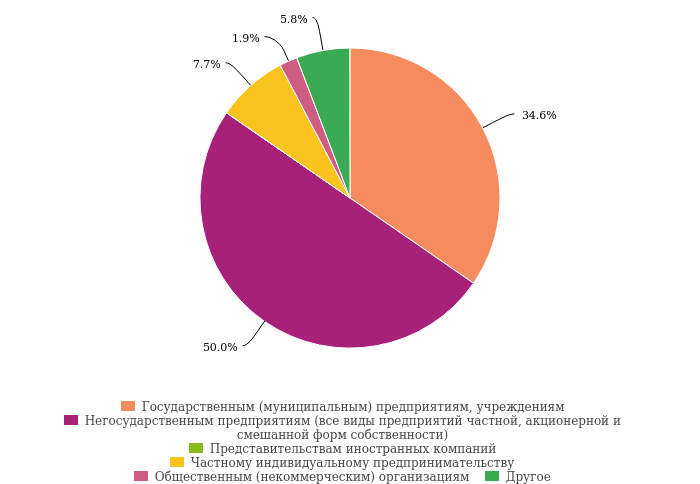 Рис. 1. Организационно-правовая форма хозяйствующих субъектовТаблица 1.Распределение ответов на вопрос: «Ваше предприятие/организация относится к:…»Структура видов деятельности организаций, представители которых приняли участие в исследовании, разнообразна, что соответствует многовариантности направлений подготовки специалистов в БГУ. Значительная доля работодателей -участников исследования работают в области государственного и муниципального управления, промышленности (рис.2, табл. 2). Среди выбравших вариант ответа: «другое» (10 человек), 4 человека отнести свои организации к сфере IT технологий; 1- к архивному делу; 1- к картографии, геодезии, геологии; 1 – к государственному финансовому контролю; 1- к законопроектной деятельности; 1- к социальному обслуживанию; 1- к психологической помощи.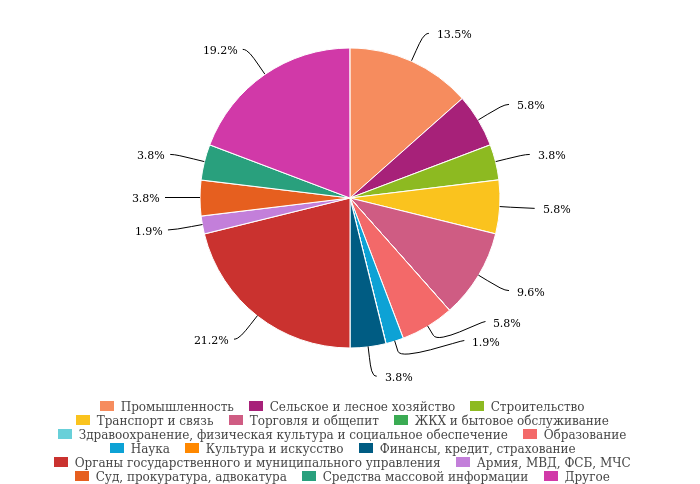 Рис.2. Распределение ответов на вопрос: «Ваше предприятие/организация относится к: Укажите, пожалуйста, основной вид деятельности Вашего предприятия/организации»Таблица 2.Распределение ответов на вопрос: «Ваше предприятие/организация относится к: Укажите, пожалуйста, основной вид деятельности Вашего предприятия/организации»Оценка работодателями потребности в специалистах, требований к их характеристикам и качествам, каналов привлечения работниковКак показал анализ результатов исследования, подавляющее большинство (82,7 %) работодателей, несмотря на экономический спад, испытывает потребность в высококвалифицированных специалистах (рис.3, табл.3).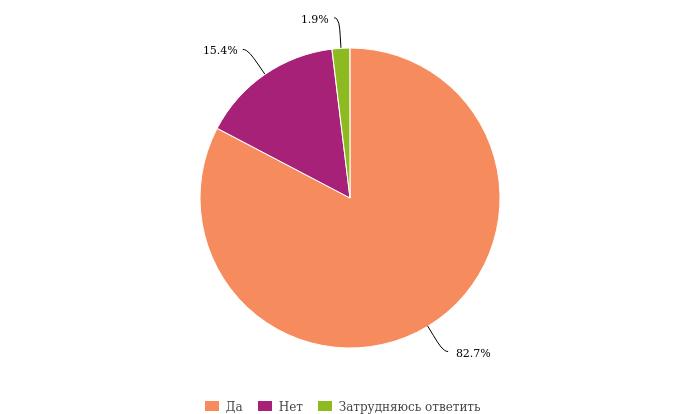 Рис.3. Распределение ответов на вопрос: «Испытывает ли в настоящее время Ваше предприятие/организация потребность в высококвалифицированных специалистах?»Таблица 3.Распределение ответов на вопрос: «Испытывает ли в настоящее время Ваше предприятие/организация потребность в высококвалифицированных специалистах?»Основным каналом привлечения работников, удовлетворения потребности в высококвалифицированных специалистах является неформальный: привлечение с помощью коллег, знакомых (53,8%). Реже используются объявления в Интернете, газетах, на радио, телевидение, и пр. (48,1 %). Третий по значимости способ удовлетворения потребности в специалистах: привлечение выпускников на постоянную работу (38,5%) (рис.4, табл.4). Скорее всего, речь идет о студентах, проходящих практику в организации и/или имеющих временную занятость и остающихся затем на работу.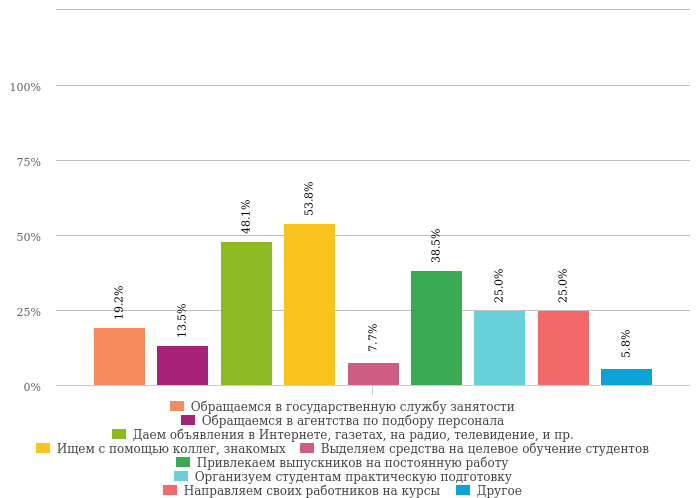 Рис. 4. Распределение ответов на вопрос: «Что Вы обычно в первую очередь предпринимаете (или предпримите в случае необходимости), чтобы решить проблему дефицита высококвалифицированных специалистов?»Таблица 4.Распределение ответов на вопрос: «Что Вы обычно в первую очередь предпринимаете (или предпримите в случае необходимости), чтобы решить проблему дефицита высококвалифицированных специалистов?»Механизмы привлечения высококвалифицированных специалистов с помощью специализированных посредников (государственная служба занятости, агентства по подбору персонала) задействуются работодателями значительно реже.Три человека, которые выбрали вариант «другое», указали такие каналы, как: приглашаем квалифицированных специалистов с опытом с других предприятий, поиск соискателей на сайте hh.ru, личное обучение.Что касается характеристик специалиста, отраженных в документах о профессиональных достижениях и/или проявляющихся в процессе собеседования (отбора), то принципиально значимой, по мнению большинства работодателей, является оценка уровня владения профессиональным языком по результатам собеседования (57, 7 % опрошенных отметили ее важность). Вторая по значимости характеристика, что вполне ожидаемо в обществе глобальной цифровизации: результаты тестирования навыков владения компьютером, компьютерными программами (40,4 %). Третья: хорошая репутация, известность учебного заведения, выдавшего диплом о профессиональном образовании (рис.5, табл.5)12 человек выбрали вариант «другое» и указали не только характеристики, отраженные в документах о профессиональных достижениях, но и личностные качества, такие как, стрессоустойчивость, способность к самообучению и самореализации, мотивация, преемственность. стремления стать профессионалом.Что касается ответов на поставленный вопрос непосредственно, то среди вариантов ответов в свободной форме встречались такие как: рекомендации известных людей; выполнение тестовых заданий редакции; знание отраслевой специфики; соответствие профилю организации.Рис. 5. Распределение ответов на вопрос: «Пожалуйста, попытайтесь определить, в какой степени учитываются следующие характеристики документов о профессиональных достижениях выпускника при приёме на должность специалиста в Вашей организации» Таблица 5.Распределение ответов на вопрос: «Пожалуйста, попытайтесь определить, в какой степени учитываются следующие характеристики документов о профессиональных достижениях выпускника при приёме на должность специалиста в Вашей организации» Наиболее важными качествами в высококвалифицированном специалисте работодатели считают: наличие базовых профессиональных знаний, теоретическую подготовленность; способность к образовательному росту, развитию профессиональной компетентности; умение работать на результат, умение представить результаты своего труда (рис. 6, табл. 6).17 человек отметили вариант «другое» и сформулировали дополнительные качества: умение работать на результат в строго определенное время; знание иностранных языков; умение работать в условиях многозадачности, развитие способностей быстро переключаться и совершенствоваться; физическое здоровье, умение работать в стрессовых условиях; стремление развиваться; наличие опыта либо практических навыков в профильной сфере; профессиональная компетентность.Рис. 6. Распределение ответов на вопрос: «Пожалуйста, попытайтесь определить, какие именно качества в высококвалифицированном специалисте Вы оцениваете как наиболее важные»Таблица 6.Распределение ответов на вопрос: «Пожалуйста, попытайтесь определить, какие именно качества в высококвалифицированном специалисте Вы оцениваете как наиболее важные»Удовлетворенность качеством подготовки, уровнем компетенций выпускников БГУПодавляющее большинство опрошенных работодателей (86,6 %) имеют опыт взаимодействия с выпускниками Байкальского государственного университета (в разные годы Байкальского государственного университета экономики и права, Иркутской государственной экономической академии, Иркутского института народного хозяйства) (рис. 7, табл.7).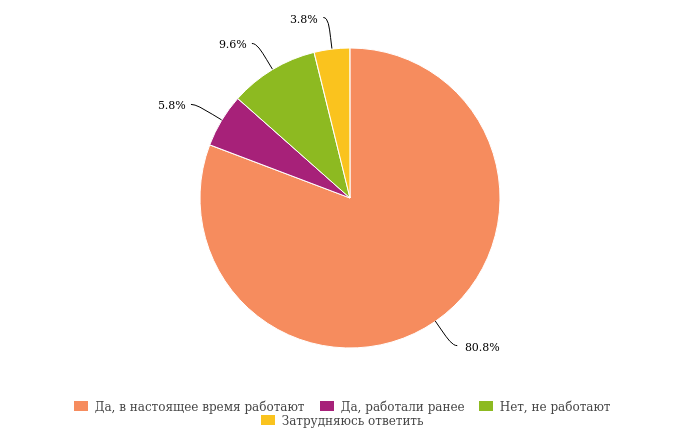 Рис. 7. Распределение ответов на вопрос: «Работают/работали ли в Вашей организации выпускники Байкальского государственного университета (в разные годы Байкальского государственного университета экономики и права, Иркутской государственной экономической академии, Иркутского института народного хозяйства)»Таблица 7.Распределение ответов на вопрос: «Работают/работали ли в Вашей организации выпускники Байкальского государственного университета (в разные годы Байкальского государственного университета экономики и права, Иркутской государственной экономической академии, Иркутского института народного хозяйства)»Общая оценка работающих в организации выпускников БГУ достаточно высокая. Особенно это относится к таким характеристикам выпускников как: общая культура; умение работать в коллективе; трудовая дисциплина (рис.8, табл. 8). Тем не менее, следует обратить внимание, что больше трети опрошенных работодателей дали только среднюю оценку таким очень значимым характеристикам, как: наличие базовых профессиональных знаний, теоретическая подготовленность; умение работать на результат, умение представить результаты своего труда; умение работать на результат, умение представить результаты своего труда.Рис. 8. Распределение ответов на вопрос: Дайте, пожалуйста, общую оценку работающим в Вашей организации выпускникам Байкальского государственного университета по указанным в таблице характеристикам», в процентах к общему количеству ответивших (45 человек)Таблица 8.Распределение ответов на вопрос: Дайте, пожалуйста, общую оценку работающим в Вашей организации выпускникам Байкальского государственного университета по указанным в таблице характеристикам», в процентах к общему количеству ответивших (45 человек)8 человек добавили в свободной форме такие необходимые характеристики, как: готовность работать в стрессовых условиях; уверенность в правильном выборе профессии; умение принимать управленческие решения; наличие понятийного представления о государственной службе и государственном служащем; готовность к периодической профподготовке для укрепления своих знаний, изучение новинок и трендов; готовность к обмену опытом.Уровень общей удовлетворенности качеством подготовки, уровнем компетенций выпускников БГУ, трудоустроенных в организации очень высок: 91, 2 % работодателей, имеющих опыт работы с выпускниками БГУ, выбрали варианты ответов: «скорее удовлетворен, чем не удовлетворен» и «полностью удовлетворен» (рис.9, табл.9).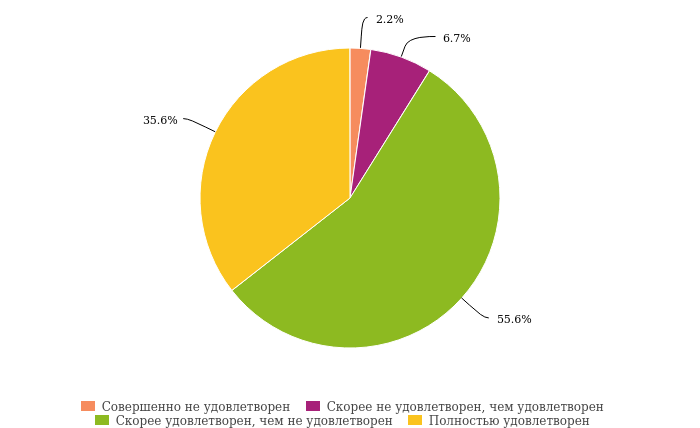 Рис. 9. Распределение ответов на вопрос: «Насколько Вы в целом удовлетворены качеством подготовки, уровнем компетенций выпускников БГУ, трудоустроенных в Вашей организации?» в процентах к общему количеству ответивших (45 человек)Таблица 9.Распределение ответов на вопрос: «Насколько Вы в целом удовлетворены качеством подготовки, уровнем компетенций выпускников БГУ, трудоустроенных в Вашей организации?» в процентах к общему количеству ответивших (45 человек)Опыт сотрудничества и перспективы развития сотрудничества/взаимодействия работодателей с БГУ80, 2 % опрошенных работодателей имеют опыт сотрудничества с БГУ в различных формах, основными из которых являются: прохождение студентами практик, стажировок в организации; участие представителей организации в деятельности государственных экзаменационных комиссий вуза; трудоустройство выпускников (рис.10, табл.10).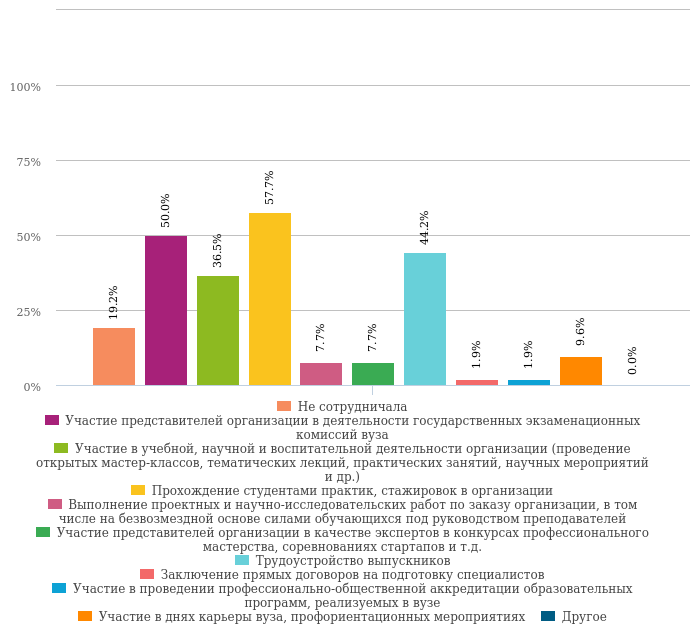 Рис. 10. Распределение ответов на вопрос: «Сотрудничала ли Ваша организация в течение последних 5 лет с Байкальским государственным университетом. Если да, то, в каких форматах осуществляется взаимодействие Вашей организации с БГУ?»Таблица 10.Распределение ответов на вопрос: «Сотрудничала ли Ваша организация в течение последних 5 лет с Байкальским государственным университетом. Если да, то, в каких форматах осуществляется взаимодействие Вашей организации с БГУ?»Что касается перспектив расширения/начала сотрудничества, то, к сожалению, однозначный положительный ответ дали только 10 работодателей (19, 2 %). Ответ «да, скорее намерен» выбрали 24 работодателя (46, 2%). И треть опрошенных затруднилась дать однозначный ответ (рис. 11, табл.11).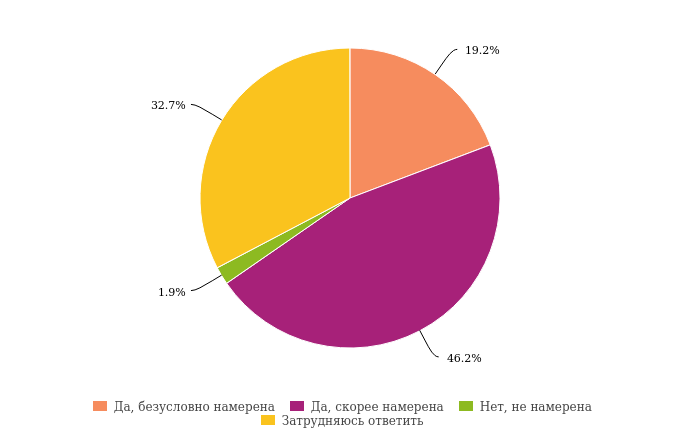 Рис. 11. Распределение ответов на вопрос: «Намерена ли Ваша организация в 2021-2022 году расширить/начать сотрудничество с Байкальским государственным университетом?»Таблица 11.Распределение ответов на вопрос: «Намерена ли Ваша организация в 2021-2022 году расширить/начать сотрудничество с Байкальским государственным университетом?»Предпочтительными формами сотрудничества в 2021-2022 годах являются: прохождение студентами практик, стажировок в организации; участие представителей организации в деятельности государственных экзаменационных комиссий вуза; трудоустройство выпускников (рис. 12, табл. 12.). То есть, работодатели выбрали в качестве значимых форм дальнейшего сотрудничества только те, которые уже используются в настоящее время и той же приоритетности.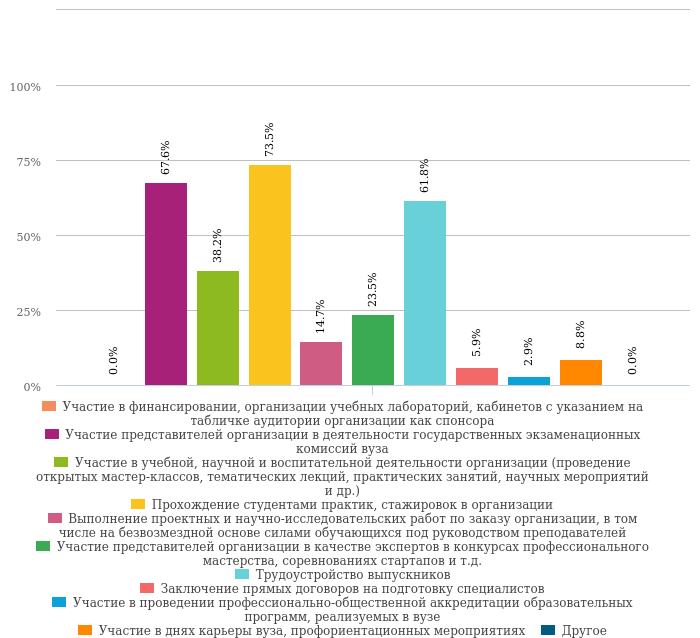 Рис.12. Распределение ответов на вопрос: «Если да, то, в каких формах Вы предпочли бы осуществлять это сотрудничество?», в процентах к общему количеству ответивших (34 человека)Таблица 12.Распределение ответов на вопрос: «Если да, то, в каких формах Вы предпочли бы осуществлять это сотрудничество?», в процентах к общему количеству ответивших (34 человека)На вопрос: «Какие, по Вашему мнению, стратегические направления взаимодействия работодателей и Байкальского государственного университета необходимо усилить в ближайшие 5 лет?» было получено много вариантов ответа, в которых предлагалось развивать уже имеющиеся традиционные формы и направления сотрудничества. Часть предложений была направлена на усиление относительно новых направлений взаимодействия работодателей и БГУ. К таким направлениям можно отнести:Расширение разработки и реализации общих проектов, нацеленных на результат: прохождение практики с постановкой конкретных задач и целей, конференции на проблемные для региона и экономики в целом.Организация «дней карьеры».Создание площадки для прохождения студентами производственных практик с учетом интересов работодателей.Создание и разработка учебной образовательной программы по профессиональной переподготовке и адаптации в новых условиях для лиц пенсионного и предпенсионного возраста после или в преддверии ухода на пенсию или после проведения организационно-штатных мероприятий.Встречи, обсуждения, какими навыками должен владеть выпускник.Мастер -классы по профессиональным навыкам от работодателей.Открытые защиты ВКР.Большинство работодателей считает, что БГУ находится на одном уровне с аналогичными ВУЗами на региональном рынке образовательных услуг. Примерно пятая часть опрошенных работодателей считает, что БГУ занимает лидирующую позицию по сравнению с другими вузами региона (рис. 13, табл. 13). 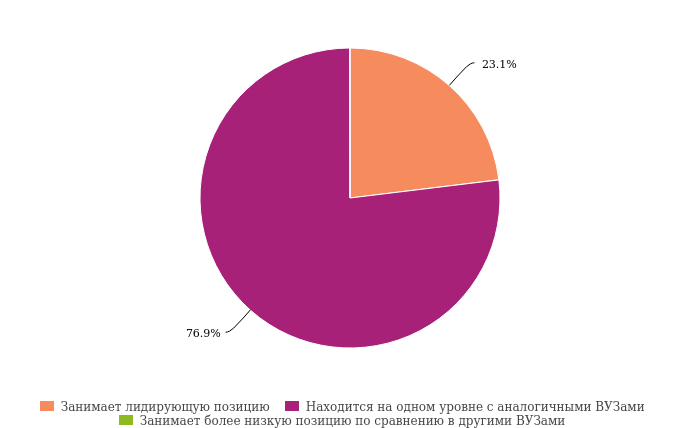 Рис. 13. Распределение ответов на вопрос: «Как Вы оцениваете место БГУ на региональном рынке образовательных услуг по сравнению с другими ВУЗами?»Таблица 13Распределение ответов на вопрос: «Как Вы оцениваете место БГУ на региональном рынке образовательных услуг по сравнению с другими ВУЗами?»Дисциплины, необходимые для подготовки высококвалифицированных специалистов, оценка значимых дополнительных компетенцийНа вопрос в открытой форме: «Как Вы полагаете, обучение каким именно дисциплинам позволит подготовить высококвалифицированных специалистов нужного Вам профиля?» были получены ответы в разных форматах. Ряд работодателей указывали группы дисциплин, например, классические дисциплины по журналистике. Кто-то отмечал одну принципиально значимую дисциплину. Некоторые работодатели делали акцент на необходимости расширения общего кругозора студентов и т.д. В связи с этим, группировка ответов была достаточна затруднена. С целью визуализации полученной информации была применена программа построения «облака слов», позволяющая определить и отразить частоту употребления слов (в нашем случае, названия дисциплин). Чаще всего работодатели отмечали необходимость изучения таких дисциплин, которые составляют основу подготовки специалистов в БГУ: экономика, право, финансы, управление, бухгалтерский учет, планирование, психология, информационные технологии (рис. 14). 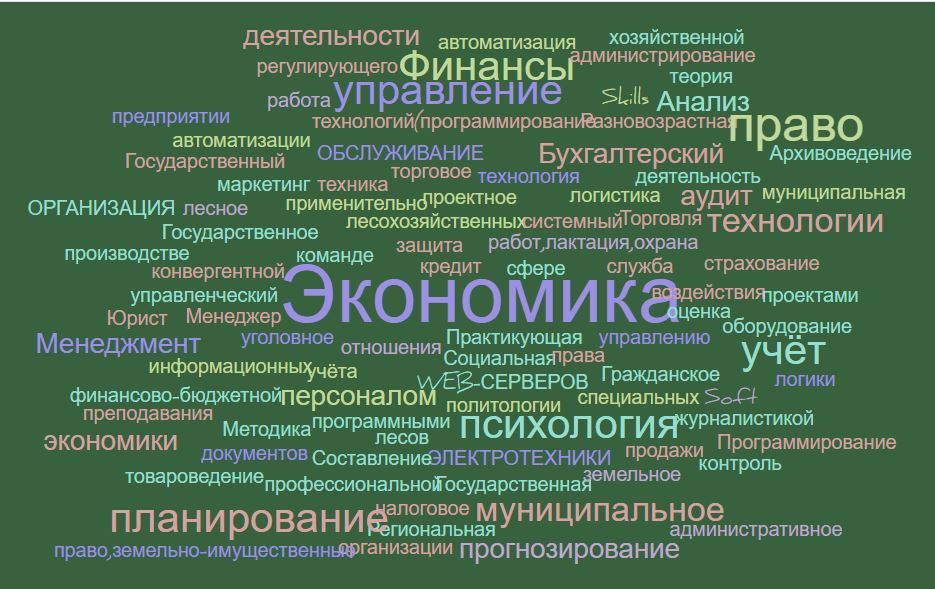 Рис. 14. Частота использования слов в названиях дисциплин, необходимых для подготовки высококвалифицированных специалистовОценка дополнительных компетенций, которыми, по мнению работодателей, должен обладать современный высококвалифицированный специалист нужного профиля, показала большой разброс мнений. Это и знания (например, электронного документооборота), и умения (например, умение принятия решений, умение работать в команде), и навыки (например, по продвижению проектов в социальных сетях). Наиболее развернутым ответом на вопрос о дополнительных компетенциях, отвечающих современным требованиям, является следующий: готовность к постоянному повышению своего образовательного уровня; потребность в актуализации и реализации личностного потенциала; способность самостоятельно приобретать новые знания и умения; стремление к саморазвитию, постоянному обогащению своей профессиональной компетентности, обладание информационным ресурсом; владение информационными технологиями; критическое отношение к полученной информации. Анализ методом построения «облака слов» показал, что наиболее часто в определении компетенций встречаются слова, из которых складываются формулировки различных компетенций: гибкость; высокая степень владения современными технологиями, в том числе информационными; управление проектами, командой и т.п. (рис. 16)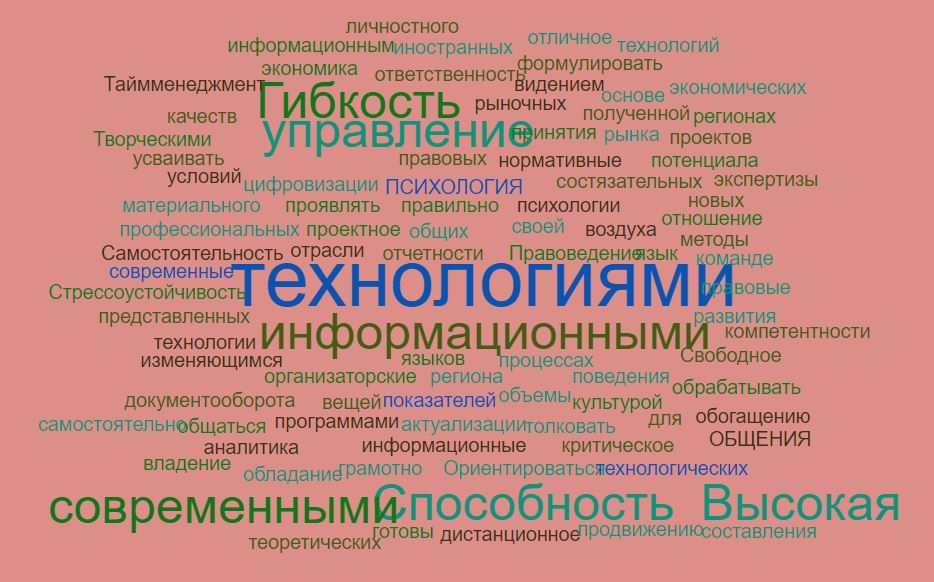 Рис. 16. Наиболее часто встречающиеся слова в формулировках дополнительных компетенций, которыми, по мнению работодателей, должен обладать современный высококвалифицированный специалист нужного профиляПриложение 2 № п\пКоды профессий, специальностей и направлений подготовкиНаименования профессий, специальностей и направлений подготовкиУровень образованияПрисваиваемые по профессиям, специальностям и направлениям подготовки квалификацииПрофессиональное образованиеПрофессиональное образованиеПрофессиональное образованиеПрофессиональное образованиеПрофессиональное образованиесреднее профессиональное образование – программы подготовки специалистов
среднего звенасреднее профессиональное образование – программы подготовки специалистов
среднего звенасреднее профессиональное образование – программы подготовки специалистов
среднего звенасреднее профессиональное образование – программы подготовки специалистов
среднего звенасреднее профессиональное образование – программы подготовки специалистов
среднего звена1.09.02.04Информационные системы (по отраслям)среднее профессиональное образованиеТехник по информационным системам.Специалист по информационным системам2.09.02.05Прикладная информатика(по отраслям)среднее профессиональное образованиеТехник-программист.Специалист по прикладной информатике3.09.02.07Информационные системы и программированиесреднее профессиональное образованиеАдминистратор баз данныхСпециалист по тестированию в области информационных технологийПрограммистТехнический писательСпециалист по информационным системамСпециалист по информационным ресурсамРазработчик веб и мультимедийных приложений4.19.02.10Технология продукции общественного питаниясреднее профессиональное образованиеТехник-технолог.Старший техник-технолог5.21.02.05Земельно-имущественные отношениясреднее профессиональное образованиеСпециалист по земельно-имущественным отношениям6.21.02.19Землеустройствосреднее профессиональное образованиеСпециалист по землеустройству7.35.02.01Лесное и лесопарковое хозяйствосреднее профессиональное образованиеСпециалист лесного и лесопаркового хозяйства8.35.02.12Садово-парковое и ландшафтное строительствосреднее профессиональное образованиеТехник9.38.02.01Экономика и бухгалтерский учет (по отраслям)среднее профессиональное образованиеБухгалтер.Бухгалтер, специалист по налогообложению10.38.02.02Страховое дело(по отраслям)среднее профессиональное образованиеСпециалист страхового дела11.38.02.03Операционная деятельность в логистикесреднее профессиональное образованиеОперационный логист12.38.02.04Коммерция(по отраслям)среднее профессиональное образованиеМенеджер по продажам13.38.02.05Товароведение и экспертиза качества потребительских товаровсреднее профессиональное образованиеТоваровед-эксперт14.38.02.06Финансысреднее профессиональное образованиеФинансист15.38.02.07Банковское делосреднее профессиональное образованиеСпециалист банковского дела16.40.02.01Право и организация социального обеспечениясреднее профессиональное образованиеЮрист17.40.02.04Юриспруденциясреднее профессиональное образованиеЮрист18.43.02.01Организация обслуживания в общественном питаниисреднее профессиональное образованиеМенеджер19.43.02.10Туризмсреднее профессиональное образованиеСпециалист по туризму20.43.02.11Гостиничный сервиссреднее профессиональное образованиеМенеджер21.43.02.14Гостиничное делосреднее профессиональное образованиеСпециалист по гостеприимству22.43.02.16Туризм и гостеприимствосреднее профессиональное образованиеСпециалист по туризму и гостеприимству23.46.02.01Документационное обеспечение управления и архивоведениесреднее профессиональное образованиеСпециалист по документационному обеспечению управления, архивиствысшее образование – программы бакалавриатавысшее образование – программы бакалавриатавысшее образование – программы бакалавриатавысшее образование – программы бакалавриатавысшее образование – программы бакалавриата24.08.03.01Строительствовысшее образование – бакалавриатБакалавр25.09.03.03Прикладная информатикавысшее образование – бакалавриатБакалавр26.21.03.02Землеустройство и кадастрывысшее образование – бакалавриатБакалавр27.35.03.01Лесное деловысшее образование – бакалавриатБакалавр28.37.03.01Психологиявысшее образование – бакалавриатБакалавр29.38.03.01Экономикавысшее образование – бакалавриатБакалавр30.38.03.02Менеджментвысшее образование – бакалавриатБакалавр31.38.03.03Управление персоналомвысшее образование – бакалавриатБакалавр32.38.03.04Государственное и муниципальное управлениевысшее образование – бакалавриатБакалавр33.38.03.05Бизнес-информатикавысшее образование – бакалавриатБакалавр34.38.03.06Торговое деловысшее образование – бакалавриатБакалавр35.39.03.02Социальная работавысшее образование – бакалавриатБакалавр36.40.03.01Юриспруденциявысшее образование – бакалавриатБакалавр37.41.03.05Международные отношениявысшее образование – бакалавриатБакалавр38.42.03.01Реклама и связи с общественностьювысшее образование – бакалавриатБакалавр39.42.03.02Журналистикавысшее образование – бакалавриатБакалавр40.43.03.01Сервисвысшее образование – бакалавриатБакалавр41.43.03.02Туризмвысшее образование – бакалавриатБакалавр42.45.03.02Лингвистикавысшее образование – бакалавриатБакалавр43.50.03.01Искусства и гуманитарные наукивысшее образование – бакалавриатБакалавр44.50.03.02Изящные искусствавысшее образование – бакалавриатБакалаврвысшее образование – программы специалитетавысшее образование – программы специалитетавысшее образование – программы специалитетавысшее образование – программы специалитетавысшее образование – программы специалитета45.37.05.02Психология служебной деятельностивысшее образование – специалитетПсихолог46.38.05.01Экономическая безопасностьвысшее образование – специалитетЭкономист47.38.05.02Таможенное деловысшее образование – специалитетСпециалист таможенного дела48.40.05.01Правовое обеспечение национальной безопасностивысшее образование – специалитетЮрист49.40.05.04Судебная и прокурорская деятельностьвысшее образование – специалитетЮрист 50.45.05.01Перевод и переводоведениевысшее образование – специалитетЛингвист-переводчиквысшее образование – программы магистратурывысшее образование – программы магистратурывысшее образование – программы магистратурывысшее образование – программы магистратурывысшее образование – программы магистратуры51.01.04.05Статистикавысшее образование – магистратураМагистр52.08.04.01Строительствовысшее образование – магистратураМагистр53.09.04.03Прикладная информатикавысшее образование – магистратураМагистр54.21.04.02Землеустройство и кадастрывысшее образование – магистратураМагистр55.35.04.01Лесное деловысшее образование – магистратураМагистр56.35.04.07Водные биоресурсы и аквакультуравысшее образование – магистратураМагистр57.37.04.01Психологиявысшее образование – магистратураМагистр58.38.04.01Экономикавысшее образование – магистратураМагистр59.38.04.02Менеджментвысшее образование – магистратураМагистр60.38.04.03Управление персоналомвысшее образование – магистратураМагистр61.38.04.04Государственное и муниципальное управлениевысшее образование – магистратураМагистр62.38.04.06Торговое деловысшее образование – магистратураМагистр63.38.04.08Финансы и кредитвысшее образование – магистратураМагистр64.38.04.09Государственный аудитвысшее образование – магистратураМагистр65.39.04.02Социальная работавысшее образование – магистратураМагистр66.40.04.01Юриспруденциявысшее образование – магистратураМагистр67.41.04.05Международные отношениявысшее образование – магистратураМагистр68.42.04.02Журналистикавысшее образование – магистратураМагистр69.45.04.02Лингвистикавысшее образование – магистратураМагистр70.50.04.01Искусства и гуманитарные наукивысшее образование – магистратураМагистр71.50.04.02Изящные искусствавысшее образование – магистратураМагистрвысшее образование – программы подготовки научно-педагогических кадров
в аспирантуревысшее образование – программы подготовки научно-педагогических кадров
в аспирантуревысшее образование – программы подготовки научно-педагогических кадров
в аспирантуревысшее образование – программы подготовки научно-педагогических кадров
в аспирантуревысшее образование – программы подготовки научно-педагогических кадров
в аспирантуре72.01.01.09Дискретная математика и математическая кибернетикавысшее образование – подготовка кадров высшей квалификации-73.02.06.01Компьютерные и информационные наукивысшее образование – подготовка кадров высшей квалификацииИсследователь. Преподаватель-исследователь74.05.02.22Организация производства (по отраслям)высшее образование – подготовка кадров высшей квалификации-75.05.13.10Управление в социальных и экономических системахвысшее образование – подготовка кадров высшей квалификации-76.05.13.18Математическое моделирование, численные методы и комплексы программвысшее образование – подготовка кадров высшей квалификации-77.07.00.02Отечественная историявысшее образование – подготовка кадров высшей квалификации-78.08.00.01Экономическая теориявысшее образование – подготовка кадров высшей квалификацииКандидат наук79.08.00.05Экономика и управление народным хозяйством (по отраслям и сферам деятельности, в т.ч.: экономика предпринимательства; маркетинг; менеджмент; ценообразование; экономическая безопасность; стандартизация и управление качеством продукции; рекреация и туризм, экономическая безопасность)высшее образование – подготовка кадров высшей квалификацииКандидат наук80.08.00.10Финансы, денежное обращение и кредитвысшее образование – подготовка кадров высшей квалификации-81.08.00.12Бухгалтерский учет, статистикавысшее образование – подготовка кадров высшей квалификации-82.08.00.14Мировая экономикавысшее образование – подготовка кадров высшей квалификации-83.09.00.01Онтология и теория познаниявысшее образование – подготовка кадров высшей квалификации-84.09.06.01Информатика и вычислительная техникавысшее образование – подготовка кадров высшей квалификацииИсследователь. Преподаватель-исследователь85.1.2.2Математическое моделирование, численные методы и комплексы программвысшее образование – подготовка кадров высшей квалификации-86.10.02.19Теория языкавысшее образование – подготовка кадров высшей квалификации-87.12.00.01Теория и история права и государства; история учений о праве и государствевысшее образование – подготовка кадров высшей квалификации-88.12.00.02Конституционное право; конституционный судебный процесс; муниципальное правовысшее образование – подготовка кадров высшей квалификации-89.12.00.02Конституционное право; муниципальное правовысшее образование – подготовка кадров высшей квалификации-90.12.00.03Гражданское право; предпринимательское право; семейное право; международное частное правовысшее образование – подготовка кадров высшей квалификации-91.12.00.05Трудовое право; право социального обеспечениявысшее образование – подготовка кадров высшей квалификации-92.12.00.08Уголовное право и криминология; уголовно-исполнительное правовысшее образование – подготовка кадров высшей квалификации-93.12.00.09Уголовный процессвысшее образование – подготовка кадров высшей квалификации-94.12.00.11Судебная деятельность, прокурорская деятельность, правозащитная и правоохранительная деятельностьвысшее образование – подготовка кадров высшей квалификации-95.12.00.12Криминалистика; судебно-экспертная деятельность; оперативно-розыскная деятельностьвысшее образование – подготовка кадров высшей квалификации-96.12.00.14Административное право; административный процессвысшее образование – подготовка кадров высшей квалификации-97.12.00.15Гражданский процесс; арбитражный процессвысшее образование – подготовка кадров высшей квалификации-98.19.00.01Общая психология, психология личности, история психологиивысшее образование – подготовка кадров высшей квалификации-99.19.00.05Социальная психологиявысшее образование – подготовка кадров высшей квалификации-100.2.3.1Системный анализ, управление и обработка информации, статистикавысшее образование – подготовка кадров высшей квалификации-101.2.3.4Управление в организационных системахвысшее образование – подготовка кадров высшей квалификации-102.22.00.03Экономическая социология и демографиявысшее образование – подготовка кадров высшей квалификации-103.23.00.02Политические институты, процессы и технологиивысшее образование – подготовка кадров высшей квалификации-104.27.06.01Управление в технических системахвысшее образование – подготовка кадров высшей квалификацииИсследователь. Преподаватель-исследователь105.37.06.01Психологические наукивысшее образование – подготовка кадров высшей квалификацииИсследователь. Преподаватель-исследователь106.38.06.01Экономикавысшее образование – подготовка кадров высшей квалификацииИсследователь. Преподаватель-исследователь107.39.06.01Социологические наукивысшее образование – подготовка кадров высшей квалификацииИсследователь. Преподаватель-исследователь108.40.06.01Юриспруденциявысшее образование – подготовка кадров высшей квалификацииИсследователь. Преподаватель-исследователь109.41.06.01Политические науки и регионоведениевысшее образование – подготовка кадров высшей квалификацииИсследователь. Преподаватель-исследователь110.45.06.01Языкознание и литературоведениевысшее образование – подготовка кадров высшей квалификацииИсследователь. Преподаватель-исследователь111.46.06.01Исторические науки и археологиявысшее образование – подготовка кадров высшей квалификацииИсследователь. Преподаватель-исследователь112.47.06.01Философия, этика и религиоведениевысшее образование – подготовка кадров высшей квалификацииИсследователь. Преподаватель-исследователь113.5.1.1 Теоретико-исторические правовые наукивысшее образование - подготовка кадров высшей квалификации-114.5.1.2 Публично-правовые (государственно-правовые) наукивысшее образование - подготовка кадров высшей квалификации-115.5.1.3 Частно-правовые (цивилистические) наукивысшее образование - подготовка кадров высшей квалификации-116.5.1.4 Уголовно-правовые наукивысшее образование - подготовка кадров высшей квалификации-117.5.1.5 Международно-правовые наукивысшее образование - подготовка кадров высшей квалификации-118.5.2.1Экономическая теориявысшее образование - подготовка кадров высшей квалификации-119.5.2.2Математические, статистические и инструментальные методы в экономикевысшее образование - подготовка кадров высшей квалификации-120.5.2.3 Региональная и отраслевая экономикавысшее образование - подготовка кадров высшей квалификации-121.5.2.4 Финансывысшее образование - подготовка кадров высшей квалификации-122.5.2.5Мировая экономикавысшее образование - подготовка кадров высшей квалификации-123.5.2.6Менеджментвысшее образование - подготовка кадров высшей квалификации-124.5.3.1 Общая психология, психология личности, история психологиивысшее образование - подготовка кадров высшей квалификации125.5.3.5Социальная психология, политическая и экономическая психологиявысшее образование - подготовка кадров высшей квалификации126.5.5.2 Политические институты, процессы, технологиивысшее образование - подготовка кадров высшей квалификации127.5.6.1. Отечественная историявысшее образование - подготовка кадров высшей квалификации128.5.7.1. Онтология и теория познаниявысшее образование - подготовка кадров высшей квалификации129.5.9.8. Теоретическая, прикладная и сравнительно-сопоставительная лингвистикавысшее образование - подготовка кадров высшей квалификацииДополнительное образованиеДополнительное образованиеДополнительное образованиеДополнительное образованиеДополнительное образование№ п/пПодвидыПодвидыПодвидыПодвиды1.Дополнительное образование детей и взрослых Дополнительное образование детей и взрослых Дополнительное образование детей и взрослых Дополнительное образование детей и взрослых 2.Дополнительное профессиональное образованиеДополнительное профессиональное образованиеДополнительное профессиональное образованиеДополнительное профессиональное образованиеКонтингент обучающихсяКонтингент обучающихсяКонтингент обучающихсяКонтингент обучающихсяКонтингент обучающихсяКонтингент обучающихсяКонтингент обучающихсяКонтингент обучающихсяВыпускВыпускВыпускВыпускВыпускВыпускВысшее образование (ВО)Высшее образование (ВО)Высшее образование (ВО)Высшее образование (ВО)Среднее профессиональное образование (СПО)Среднее профессиональное образование (СПО)Среднее профессиональное образование (СПО)Общий контингент по структурному подразделению (ВО + СПО)ВОВОВОСПОСПООбщий выпуск по структурному подразделениюОчноеЗаочноеОчно-заочноеВСЕГООчноеЗаочноеВСЕГООбщий контингент по структурному подразделению (ВО + СПО)очноезаочноеОчно-заочноеочноезаочноеОбщий выпуск по структурному подразделениюУниверситет, Иркутск474235494098700325597442291292910161040586811582953Читинский институт (филиал)386250196832114041115512383104573235762612Филиал в г. Усть-Илимске26524812649820670483025197220136Филиал в г. Братске20115812160002161351240088Всего по университету517439667349874489315916484163581133117313311102403789наименование специальности№ строкичисленность студентов по курсамчисленность студентов по курсамчисленность студентов по курсамчисленность студентов по курсамчисленность студентов по курсамчисленность студентов по курсамчисленность студентов по курсамчисленность студентов по курсамчисленность студентов по курсамчисленность студентов по курсамчисленность студентов по курсамчисленность студентов по курсамчисленность студентов на всех курсах (сумма гр.4,6,8,10,12,14)из них обучаются (из гр.16)из них обучаются (из гр.16)выпускнаименование специальности№ строки1 курс1 курс2 курс2 курс3 курс3 курс4 курс4 курс5 курс5 курс6 курс6 курсчисленность студентов на всех курсах (сумма гр.4,6,8,10,12,14)за счет бюджетных ассигнований (сумма гр. 5,7,9,11,13,15)по договорам об оказании платных образовательных услуг выпускнаименование специальности№ строкивсегоиз них за счет бюджетных ассигнованийвсегоиз них за счет бюджетных ассигнованийвсегоиз них за счет бюджетных ассигнованийвсегоиз них за счет бюджетных ассигнованийвсегоиз них за счет бюджетных ассигнованийвсегоиз них за счет бюджетных ассигнованийчисленность студентов на всех курсах (сумма гр.4,6,8,10,12,14)за счет бюджетных ассигнований (сумма гр. 5,7,9,11,13,15)по договорам об оказании платных образовательных услуг выпуск123456789101112131415161718Программы на базе основного общего образования – всего019851185825348329723000002122230189228509.02.04 – Информационные системы (по отраслям)10000631528170000913259709.02.07 - Информационные системы и программирование2161000000000001610161019.02.10 – Технология продукции общественного питания30010170230000041041821.02.05 – Земельно-имущественные отношения412620880641000000278212572235.02.01 – Лесное и лесопарковое хозяйство5311825142112211300009857411338.02.01 – Экономика и бухгалтерский учет (по отраслям)69025310230000000144251192638.02.04 – Коммерция (по отраслям)797111824530000000268252434838.02.07 – Банковское дело892060049100000020112001240.02.01 – Право и организация социального обеспечения9238251270990000000464254396543.02.10 – Туризм10982910415500000000252442084143.02.11 – Гостиничный сервис110000220000000220221843.02.14 - Гостиничное дело12300000000000030030046.02.01 – Документационное обеспечение управления и архивоведение132202802200000007207225Программы на базе среднего общего образования – всего025602052704600000001133201113396 в том числе по специальностям:
09.02.04 – Информационные системы (по отраслям)10010270000000280281109.02.07 - Информационные системы и программирование2116000000000001160116019.02.10 – Технология продукции общественного питания3100013000000014014421.02.05 – Земельно-имущественные отношения4701594000000000164151494835.02.01 – Лесное и лесопарковое хозяйство51151106000000028523238.02.01 – Экономика и бухгалтерский учет (по отраслям)632022000000000540542138.02.04 – Коммерция (по отраслям)745052000000000970972238.02.06 – Финансы832033000000000650652638.02.07 – Банковское дело951048000000000990993840.02.01 – Право и организация социального обеспечения101530201000000000354035417543.02.10 – Туризм1136048000000000840843043.02.11 – Гостиничный сервис120000000000000001043.02.14 - Гостиничное дело13000000000000000046.02.01 – Документационное обеспечение управления и архивоведение1413017000000000300309Всего по программам подготовки специалистов среднего звена (сумма строк 01, 02) в 2022 годух1545138110953529297230000032552503005681Всего по университету в 2021 г.х130455123133467554328000030451712874529Всего по университету в 2020 г.14703295054304884937000027732142559417Всего по университету в 2019 г.х11575660790274636644000021042531851425Всего по университету в 2018 г.х75395569583111025848000016913031388496Всего по университету в 2017 г.х727446431133771406742000018143641450625Всего по университету в 2016 г.х8081276561545711786638000021014971604589Всего по университету в 2015 г.х7661567011855661859784000021306101520715Всего по университету в 2014 г.х8822047111936854061191050000239723979081489наименование специальности№ строкичисленность студентов по курсамчисленность студентов по курсамчисленность студентов по курсамчисленность студентов по курсамчисленность студентов по курсамчисленность студентов по курсамчисленность студентов по курсамчисленность студентов по курсамчисленность студентов по курсамчисленность студентов по курсамчисленность студентов по курсамчисленность студентов по курсамчисленность студентов на всех курсах (сумма гр.4,6,8,10,12,14)из них обучаются (из гр.16)из них обучаются (из гр.16)выпускнаименование специальности№ строки1 курс1 курс2 курс2 курс3 курс3 курс4 курс4 курс5 курс5 курс6 курс6 курсчисленность студентов на всех курсах (сумма гр.4,6,8,10,12,14)за счет бюджетных ассигнований (сумма гр. 5,7,9,11,13,15)по договорам об оказании платных образовательных услуг выпускнаименование специальности№ строкивсегоиз них за счет бюджетных ассигнованийвсегоиз них за счет бюджетных ассигнованийвсегоиз них за счет бюджетных ассигнованийвсегоиз них за счет бюджетных ассигнованийвсегоиз них за счет бюджетных ассигнованийвсегоиз них за счет бюджетных ассигнованийчисленность студентов на всех курсах (сумма гр.4,6,8,10,12,14)за счет бюджетных ассигнований (сумма гр. 5,7,9,11,13,15)по договорам об оказании платных образовательных услуг выпуск123456789101112131415161718Программы на базе основного общего образования – всего01156097014701087811051785096919.02.10 – Технология продукции общественного питания2000060137811028820221.02.05 – Земельно-имущественные отношения22701802801400000870871138.02.01 – Экономика и бухгалтерский учет (по отраслям)390190100900000470471038.02.04 – Коммерция (по отраслям)32901602902100000950951040.02.01 – Право и организация социального обеспечения4670340480300000017901792343.02.10 – Туризм4240100140110000059059543.02.11 – Гостиничный сервис500001201000000220228Программы на базе среднего общего образования – всего0219850140131120651000457683898919.02.10 – Технология продукции общественного питания300003065100010551021.02.05 – Земельно-имущественные отношения44420250100000000792059838.02.01 – Экономика и бухгалтерский учет (по отраслям)638152201400000007415591438.02.04 – Коммерция (по отраслям)725034131600000007513621640.02.01 – Право и организация социального обеспечения108115470570000000185151703543.02.10 – Туризм111001109000000030030343.02.11 – Гостиничный сервис120010300000004043Всего по программам подготовки специалистов среднего звена (сумма строк 01, 02) в 2022 годух3545023713259011412911097476898158Всего по университету в 2021 г.х207152610237177103705081832786104Всего по университету в 2020 г.19702152115603903804064921628105Всего по университету в 2019 г.х23625151011304903803059025565114Всего по университету в 2018 г.х115-128-83-58-64-13-461-461132Всего по университету в 2017 г.х150–89–83–73–62–5–462–462113Всего по университету в 2016 г.х94–88–77–71–57–12–399–399107Всего по университету в 2015 г.х44–136–92–53–29–16–370–37056Всего по университету в 2014 г.х80–93–23–31–60–17–304–30495№Направление подготовки /специальностьУровень подготовкиНазвание ОПОП/специализацияФорма обученияФорма обученияФорма обучения№Направление подготовки /специальностьУровень подготовкиНазвание ОПОП/специализацияОчнаяЗаочнаяОчно-заочная101.04.05 СтатистикамагистратураЭкспертная бизнес-аналитика+208.03.01 СтроительствобакалавриатОрганизация инвестиционно-строительной деятельности++308.04.01 Строительствомагистратура Управление инвестиционно-строительной деятельностью++409.03.03 Прикладная информатикабакалавриат Информационные системы и технологии в управлении++509.04.03 Прикладная информатикамагистратура Цифровые технологии в экономике++621.03.02 Землеустройство и кадастрыбакалавриат Управление и экспертиза недвижимости++721.03.02 Землеустройство и кадастрыбакалавриат Организационное и правовое обеспечение управления недвижимостью++821.04.02 Землеустройство и кадастрымагистратура Управление недвижимостью и кадастровой деятельностью++935.03.01 Лесное делобакалавриат Лесное дело+1035.03.01 Лесное делобакалавриат Лесное хозяйство и управление лесами+1135.04.01 Лесное деломагистратура Лесное дело++1235.04.01 Лесное деломагистратура Устойчивое управление лесами и рациональное лесопользование++1335.04.07 Водные биоресурсы и аквакультурамагистратураВодные биоресурсы и аквакультура++1437.03.01 Психологиябакалавриат Психология в экономике и управлении++1537.04.01 Психологиямагистратура Социальная и экономическая психология+++1637.05.02 Психология служебной деятельностиспециалитет Морально-психологическое обеспечение служебной деятельности++1738.03.01 Экономикабакалавриат Экономика предприятия и предпринимательская деятельность+++1838.03.01 Экономикабакалавриат Экономика и организация фирмы+1938.03.01 Экономикабакалавриат Экономика и управление развитием городов и территорий++2038.03.01 Экономикабакалавриат Мировая экономика+2138.03.01 Экономикабакалавриат Мировая экономика (Русско-французская программа двойного дипломирования)+2238.03.01 Экономикабакалавриат Мировая экономика (Русско-китайская программа двойного дипломирования г. Пекин) +2338.03.01 Экономикабакалавриат Мировая экономика (Русско-китайская программа двойного дипломирования г. Шеньян) +2438.03.01 Экономикабакалавриат Мировая экономика (Русско-китайская совместная образовательная программа)+2538.03.01 Экономикабакалавриат Финансы и кредит +++2638.03.01 Экономикабакалавриат Финансы и кредит (Русско-французская программа двойного дипломирования)+2738.03.01 Экономикабакалавриат Бухгалтерский и налоговый учет++2838.03.01 Экономикабакалавриат Налогообложение и контроль+2938.03.01 Экономикабакалавриат Бухгалтерский учет и налогообложение+++3038.03.01 Экономикабакалавриат Финансы и кредит, бухгалтерский учет и налогообложение++3138.03.01 Экономикабакалавриат Отраслевые технологии бизнеса (Экономика нефтегазового комплекса, Экономика инвестиционно-строительного бизнеса и управления недвижимостью)++3238.03.01 Экономикабакалавриат Экономика предприятия, предпринимательство и отраслевые технологии бизнеса++3338.03.01 ЭкономикабакалавриатЭкономика нефтегазового комплекса+++3438.03.01 Экономикабакалавриат Экономика инвестиционно-строительного бизнеса и управления недвижимостью++3538.03.01 Экономикабакалавриат Экономика торговли и ресторанный бизнес+3638.04.01 Экономикамагистратура Бухгалтерский учет, налогообложение, анализ и аудит+++3738.03.01 ЭкономикамагистратураЭкономика нефтегазового комплекса++3838.04.01 ЭкономикамагистратураЭкономика фирмы, предпринимательство++3938.04.01 ЭкономикамагистратураПредпринимательство в цифровой экономике++4038.04.01 Экономикамагистратура Контрактная система в сфере закупок+4138.03.02 Менеджментбакалавриат Международный менеджмент+4238.03.02 Менеджментбакалавриат Менеджмент+4338.03.02 Менеджментбакалавриат Менеджмент организации (Русско-китайская программа двойного дипломирования)+4438.03.02 Менеджментбакалавриат Маркетинг и рекламный бизнес+4538.03.02 Менеджментбакалавриат Управление малым бизнесом+4638.03.02 Менеджментбакалавриат Управление бизнесом+++4738.03.02 Менеджментбакалавриат Менеджмент и бизнес-технологии+4838.03.02 Менеджментбакалавриат Управление бизнесом (Русско-китайская программа двойного дипломирования)+4938.04.02 Менеджментмагистратура Стратегическое управление организацией++5038.04.02 Менеджментмагистратура Маркетинговое управление бизнесом и продажами++5138.04.02 Менеджментмагистратура Управление туристским и гостиничным бизнесом+5238.04.02 МенеджментмагистратураInternational management+5338.03.03 Управление персоналомбакалавриат  Управление персоналом+++5438.03.03 Управление персоналомбакалавриат Технологии управления персоналом+5538.04.03 Управление персоналоммагистратура Стратегическое управление персоналом и HR-аналитика++5638.03.04 Государственное и муниципальное управлениебакалавриат Государственное и муниципальное управление+++5738.04.04 Государственное и муниципальное управлениемагистратура Система государственного и муниципального управления++5838.03.05 Бизнес-информатика бакалавриат Цифровая экономика+5938.03.06 Торговое делобакалавриат Торговая политика и организация торгового бизнеса+6038.03.06 Торговое делобакалавриат Организация торгового бизнеса и логистика ++6138.03.06 Торговое делобакалавриат Маркетинг, продажи и логистика+++6238.03.06 Торговое делобакалавриат Маркетинг, продажи и логистика (Русско-кит программа двойного дипломирования)+6338.04.06 Торговое деломагистратура Международная торговля и электронная коммерция+6438.04.06 Торговое деломагистратура Управление логистическими бизнес-процессами++6538.04.06 Торговое деломагистратура Логистика в цифровой экономике+6638.04.08 Финансы и кредитмагистратура Banking and Finance+6738.04.08 Финансы и кредитмагистратура Финансы и финансовые институты++6838.04.08 Финансы и кредитмагистратура Финансовые технологии++6938.05.01 Экономическая безопасностьспециалитет Экономико-правовое обеспечение экономической безопасности++7038.05.02 Таможенное делоспециалитет Таможенное дело++7139.03.02 Социальная работабакалавриат Организация социальной работы с разными группами населения++7239.04.02 Социальная работамагистратура Экономика, право, организация и управление в социальной работе ++7340.03.01 Юриспруденциябакалавриат Юриспруденция (Русско-китайская программа двойного дипломирования)+7440.03.01 Юриспруденциябакалавриат Юриспруденция+++7540.04.01 Юриспруденциямагистратура Гражданское право и процесс++7640.04.01 Юриспруденциямагистратура Государственное и административное право++7740.04.01 Юриспруденциямагистратура Криминалистика, судебная экспертиза и оперативно-розыскная деятельность++7840.04.01 Юриспруденциямагистратура Правовое обеспечение экономической деятельности++7940.04.01 Юриспруденциямагистратура Уголовное право и криминология++8040.04.01 Юриспруденциямагистратура Уголовный процесс и прокурорский надзор++8140.05.01 Правовое обеспечение национальной безопасностиспециалитет Правовое обеспечение национальной безопасности (Уголовно-правовая)++8240.05.04 Судебная и прокурорская деятельностьспециалитет Судебная деятельность++8341.03.05 Международные отношениябакалавриат Международные отношения+8441.04.05 Международные отношениямагистратураМеждународные отношения+8542.03.01 Реклама и связи с общественностьюбакалавриатРеклама и связи с общественностью+8642.03.02 Журналистикабакалавриат Международная журналистика++8742.04.02 Журналистикамагистратура Аналитическая журналистика и цифровые средства массовой информации++8843.03.02 Туризмбакалавриат Туристский и гостиничный бизнес++8943.03.02 Туризмбакалавриат Туристский и гостиничный бизнес (Русско-китайская совместная образовательная программа)+9045.03.02 Лингвистикабакалавриат Теория и практика межкультурной коммуникации++9145.03.02 Лингвистикабакалавриат Теория и методика преподавания иностранных языков и культур++9245.03.02 Лингвистикабакалавриат Русский язык как иностранный (Русско-китайская совместная образовательная программа)+9345.03.02 Лингвистикабакалавриат Русский язык как иностранный (Русско-китайская программа двойного дипломирования)+9445.04.02 Лингвистикамагистратура Теория и методика преподавания русского языка как иностранного++9545.04.02 Лингвистикамагистратура Межкультурная коммуникация и методика преподавания иностранных языков++9645.04.02 Лингвистикамагистратура Региональная языковая политика и лингвокультурное взаимодействие++9745.05.01 Перевод и переводоведениеспециалитет Лингвистическое обеспечение межгосударственных отношений+9850.03.01 Искусства и гуманитарные наукибакалавриатИскусства и гуманитарные науки++9950.03.02 Изящные искусства бакалавриат Организационная деятельность в сфере культуры, искусства и массовых коммуникаций+10050.04.01 Искусства и гуманитарные наукимагистратураОрганизация научной деятельности и систем управления в сфере культуры и искусства+10150.04.02 Изящные искусствамагистратураОрганизация и управление системами искусства, культуры и массовой коммуникации +наименование специальности№ строкичисленность студентов по курсамчисленность студентов по курсамчисленность студентов по курсамчисленность студентов по курсамчисленность студентов по курсамчисленность студентов по курсамчисленность студентов по курсамчисленность студентов по курсамчисленность студентов по курсамчисленность студентов по курсамчисленность студентов по курсамчисленность студентов по курсамчисленность студентов на всех курсах (сумма гр.4,6,8,10,12,14)из них обучаются (из гр.16)из них обучаются (из гр.16)выпускнаименование специальности№ строки1 курс1 курс2 курс2 курс3 курс3 курс4 курс4 курс5 курс5 курс6 курс6 курсчисленность студентов на всех курсах (сумма гр.4,6,8,10,12,14)за счет бюджетных ассигнований (сумма гр. 5,7,9,11,13,15)по договорам об оказании платных образовательных услугвыпускнаименование специальности№ строкивсегоиз них за счет бюджетных ассигнованийвсегоиз них за счет бюджетных ассигнованийвсегоиз них за счет бюджетных ассигнованийвсегоиз них за счет бюджетных ассигнованийвсегоиз них за счет бюджетных ассигнованийвсегоиз них за счет бюджетных ассигнованийчисленность студентов на всех курсах (сумма гр.4,6,8,10,12,14)за счет бюджетных ассигнований (сумма гр. 5,7,9,11,13,15)по договорам об оказании платных образовательных услугвыпуск123456789101112131415161718Программы бакалавриата – всего01855333740280651247512221000027581081167757508.03.01 – Строительство 115900300000001899009.03.03 – Прикладная информатика2605158513525115000016413232921.03.02 – Землеустройство и кадастры3148000018100000321814935.03.01 – Лесное дело44242424021213333000013813623138.03.01 – Экономика520678175711626517569000071828343517938.03.02 – Менеджмент6521534142011147000012047737238.03.03 – Управление персоналом718926102412191200008743441238.03.04 – Государственное и муниципальное управление8291127927102011000010341622038.03.05 – Бизнес-информатика9238157841020000562135538.03.06 – Торговое дело10451433133413219000013349841739.03.02 – Социальная работа111310121118161310000056479340.03.01 – Юриспруденция12108101191310013731700004005334711541.03.05 – Международные отношения133822351534182215000012970594142.03.01 – Реклама и связи с общественностью143723233860000001071196042.03.02 – Журналистика1537233347131010000127191081243.03.02 – Туризм162412145229291000008936532345.03.02 – Лингвистика177620535421137100000208461622450.03.01 – Искусства и гуманитарные науки18000000000000000350.03.02 – Изящные искусства19181032101607000007320530Программы специалитета - всего0239157341532475716729211390013572351122246 37.05.02 – Психология служебной деятельности13732901888090001011190938.05.01 – Экономическая безопасность2371052154616361581500229571726038.05.02 – Таможенное дело312225115187917361451100397723254640.05.01 – Правовое обеспечение национальной безопасности4981910720911669188913004548636812740.05.04 - Судебная и прокурорская деятельность5480000000000048048045.05.01 – Перевод и переводоведение6490380130191010000129101194Программы магистратуры - всего0334425528221800000000626473153195 08.04.01 – Строительство11210970021174109.04.03 – Прикладная информатика2191826260045441321.04.02 – Землеустройство и кадастры31313640019172035.04.01 – Лесное дело4413919190059572535.04.07 – Водные биоресурсы и аквакультура5000000000437.04.01 – Психология61311970021174438.04.01 – Экономика727102715005425293138.04.02 – Менеджмент829161612004225171438.04.03 – Управление персоналом9008500853538.04.04 – Государственное и муниципальное управление102287001091538.04.06 – Торговое дело1111107600181621438.04.08 – Финансы и кредит1215111070025187638.04.09 - Государственный аудит13000000000139.04.02 – Социальная работа141312990022211740.04.01 – Юриспруденция158952947100182122607841.04.01 – Международные отношения161815430022184142.04.02 – Журналистика171414550019190545.04.02 – Лингвистика182116189003925141150.04.02 – Изящные искусства19767600141220Всего по программам бакалавритат, специалитета и магистратуры (сумма строк 01, 02,03) в 2022 годух1590645136355189830468025121139004742179029521016Всего по университету в 2021 г.х1482555128450473924481822825537хх4589157930101081Всего по университету в 2020 г.1388516112747290722993024225321хх4605148031251093Всего по университету в 2019 г.х12024901436468100922695822528217хх4887142634611246Всего по университету в 2018 г.х157049914934441115236115639730020хх5634159640381443Всего по университету в 2017 г.х160243616661671245405123636334832хх6097170343941661Всего по университету в 2016 г.х17504562179100413893551505425479хх6870224946211487Всего по университету в 2015 г.х1920101619907281593421113735712010хх6760253242282097Всего по университету в 2014 г.х15507502122717127935610123171004262хх6967240245651628Всего по университету в 2013 г.х21837451621574120231411862891371268хх7572219053731862наименование специальности№ строкичисленность студентов по курсамчисленность студентов по курсамчисленность студентов по курсамчисленность студентов по курсамчисленность студентов по курсамчисленность студентов по курсамчисленность студентов по курсамчисленность студентов по курсамчисленность студентов по курсамчисленность студентов по курсамчисленность студентов по курсамчисленность студентов по курсамчисленность студентов на всех курсах (сумма гр.4,6,8,10,12,14)из них обучаются (из гр.16)из них обучаются (из гр.16)выпускнаименование специальности№ строки1 курс1 курс2 курс2 курс3 курс3 курс4 курс4 курс5 курс5 курс6 курс6 курсчисленность студентов на всех курсах (сумма гр.4,6,8,10,12,14)за счет бюджетных ассигнований (сумма гр. 5,7,9,11,13,15)по договорам об оказании платных образовательных услуг выпускнаименование специальности№ строкивсегоиз них за счет бюджетных ассигнованийвсегоиз них за счет бюджетных ассигнованийвсегоиз них за счет бюджетных ассигнованийвсегоиз них за счет бюджетных ассигнованийвсегоиз них за счет бюджетных ассигнованийвсегоиз них за счет бюджетных ассигнованийчисленность студентов на всех курсах (сумма гр.4,6,8,10,12,14)за счет бюджетных ассигнований (сумма гр. 5,7,9,11,13,15)по договорам об оказании платных образовательных услуг выпуск123456789101112131415161718Программы бакалавриата – всего0112061195480411545100373273464637.03.01 – Психология483600000000014311038.03.01 – Экономика5570480000000001050105038.03.02 – Менеджмент62201200000000034034038.03.03 – Управление персоналом71701400000000031031038.03.04 – Государственное и муниципальное управление8005000000000505038.03.06 – Торговое дело10008000000000808040.03.01 – Юриспруденция121632654804115451001762415246Программы специалитета - всего020010201070100210211237.05.02 – Психология служебной деятельности00102010701002102112Программы магистратуры - всего03114400000000015411037.04.01 – Психология004000000000404038.04.01 – Экономика114000000000011470Всего по программам подготовки бакалавриата, специалитета и магистратуры (сумма строк 01, 02, 03) в 2022 годух13110124550042155211004093137858Всего по университету в 2021 г.х5500461653157011хх3472232519Всего по университету в 2020 г.054157015109022хх268162520Всего по университету в 2019 г.х17740800002300хх240172230Всего по университету в 2018 г.х093080230000хх19501950Всего по университету в 2017 г.х014021010000хх13301330Всего по университету в 2016 г.х01800000000хх260260Всего по университету в 2015 г.х0700000000хх490490Всего по университету в 2014 г.х0000000000хх0000наименование специальности№ строкичисленность студентов по курсамчисленность студентов по курсамчисленность студентов по курсамчисленность студентов по курсамчисленность студентов по курсамчисленность студентов по курсамчисленность студентов по курсамчисленность студентов по курсамчисленность студентов по курсамчисленность студентов по курсамчисленность студентов по курсамчисленность студентов по курсамчисленность студентов на всех курсах (сумма гр.4,6,8,10,12,14)из них обучаются (из гр.16)из них обучаются (из гр.16)выпускнаименование специальности№ строки1 курс1 курс2 курс2 курс3 курс3 курс4 курс4 курс5 курс5 курс6 курс6 курсчисленность студентов на всех курсах (сумма гр.4,6,8,10,12,14)за счет бюджетных ассигнований (сумма гр. 5,7,9,11,13,15)по договорам об оказании платных образовательных услуг выпускнаименование специальности№ строкивсегоиз них за счет бюджетных ассигнованийвсегоиз них за счет бюджетных ассигнованийвсегоиз них за счет бюджетных ассигнованийвсегоиз них за счет бюджетных ассигнованийвсегоиз них за счет бюджетных ассигнованийвсегоиз них за счет бюджетных ассигнованийчисленность студентов на всех курсах (сумма гр.4,6,8,10,12,14)за счет бюджетных ассигнований (сумма гр. 5,7,9,11,13,15)по договорам об оказании платных образовательных услуг выпуск123456789101112131415161718Программы бакалавриата – всего0119779292108426783795724311001537333120439608.03.01 – Строительство 100008070000015015009.03.03 – Прикладная информатика22417402230182313169001337954821.03.02 – Землеустройство и кадастры34026602033153017720017080902537.03.01 – Психология4001010014017000420421038.03.01 – Экономика5003012401220128000377037718838.03.02 – Менеджмент600213002608000661652238.03.03 – Управление персоналом7000040037021000980985838.03.04 – Государственное и муниципальное управление80000430401170001001993338.03.06 – Торговое дело1000002102205000480481639.03.02 – Социальная работа112011554226171912700012782451340.03.01 – Юриспруденция12770640000000001410141942.03.02 – Журналистика15001107000000018018043.03.02 – Туризм162112241133152411500010749581445.03.02 – Лингвистика17151318121713730000574116050.03.01 – Искусства и гуманитарные науки1800140408012000380380Программы специалитета - всего02174324852280261926391120128626126017038.05.01 – Экономическая безопасность33043030020031030018701871638.05.02 – Таможенное дело35033032024030027018101811840.05.01 – Правовое обеспечение национальной безопасности84317251660217920295508962687013640.05.04 - Судебная и прокурорская деятельность2200000000000220220Программы магистратуры - всего032361133711271193600000072627645047401.04.05 - Статистика0017150000000017152208.04.01 – Строительство1615002000000018153009.04.03 – Прикладная информатика191714120000000033294421.04.02 – Землеустройство и кадастры1110141213900000038317735.04.01 – Лесное дело252526254200000055523435.04.07 – Водные биоресурсы и аквакультура001121000000321237.04.01 – Психология0000151200000015123538.04.01 – Экономика204255300000000759664538.04.02 – Менеджмент409590000000225171038.04.03 – Управление персоналом607010000000023023438.04.04 – Государственное и муниципальное управление1101105000000027027738.04.06 – Торговое дело004440000000844238.04.08 – Финансы и кредит0060121000000181171139.04.02 – Социальная работа131212127700000032311740.04.01 – Юриспруденция1012419314000000002943825635442.04.02 – Журналистика554300000000981545.04.02 – Лингвистика1121196400000028244350.04.01 – Искусства и гуманитарные науки407000000000110112Всего по программам подготовки бакалавриата, специалитета и магистратуры (сумма строк 01, 02, 03) в 2022 годух60719591124077311464066506201120354963529141040Всего по университету в 2021 г.х7142521379164787117752304261075041335733560975Всего по университету в 2020 г.87114813921779018170217423047043364233931973Всего по университету в 2019 г.х1029167151113410103183104221960489933345661142Всего по университету в 2018 г.х8591371492351017-80115141740475717445831033Всего по университету в 2017 г.х9993515530111121250237623105320415279891Всего по университету в 2016 г.х104001585014700528040105505079050792157Всего по университету в 2015 г.х128701534013090983066036905548055481539Всего по университету в 2014 г.х16530166901440010710702052817063170621697Всего по университету в 2013 г12320174201375015302527040546811668051605Код Наименование Головной вуз и филиалыГоловной вуз и филиалыГоловной вуз и филиалыГоловной вуз и филиалыГоловной вуз и филиалыГоловной вуз и филиалыГоловной вуз и филиалыКод Наименование ВсегоИркутскИркутскЧитаЧитаУсть-ИлимскУсть-ИлимскКод Наименование ВсегоОчнаяОчно-заочная/заочнаяОчнаяОчно-заочная/заочнаяОчнаяОчно-заочная/заочнаяСРЕДНЕЕ ПРОФЕССИОНАЛЬНОЕ ОБРАЗОВАНИЕСРЕДНЕЕ ПРОФЕССИОНАЛЬНОЕ ОБРАЗОВАНИЕСРЕДНЕЕ ПРОФЕССИОНАЛЬНОЕ ОБРАЗОВАНИЕСРЕДНЕЕ ПРОФЕССИОНАЛЬНОЕ ОБРАЗОВАНИЕСРЕДНЕЕ ПРОФЕССИОНАЛЬНОЕ ОБРАЗОВАНИЕСРЕДНЕЕ ПРОФЕССИОНАЛЬНОЕ ОБРАЗОВАНИЕСРЕДНЕЕ ПРОФЕССИОНАЛЬНОЕ ОБРАЗОВАНИЕСРЕДНЕЕ ПРОФЕССИОНАЛЬНОЕ ОБРАЗОВАНИЕСРЕДНЕЕ ПРОФЕССИОНАЛЬНОЕ ОБРАЗОВАНИЕ21.02.05Земельно-имущественные отношения55352023.02.04Техническая эксплуатация подъемно-транспортных, строительных, дорожных машин и оборудования (по отраслям)40251535.02.01Лесное и лесопарковое хозяйство502525 35.02.02Технология лесозаготовок252535.02.03Технология деревообработки50252538.02.01Экономика и бухгалтерский учет (по отраслям)40251538.02.05Товароведение и экспертиза качества потребительских товаров2525 40.02.01Право и организация социального обеспечения40251543.02.10Туризм3030Итого СПО3551405025010040БАКАЛАВРИАТБАКАЛАВРИАТБАКАЛАВРИАТБАКАЛАВРИАТБАКАЛАВРИАТБАКАЛАВРИАТБАКАЛАВРИАТБАКАЛАВРИАТБАКАЛАВРИАТ08.03.01Строительство9909.03.03Прикладная информатика 117501645621.03.02Землеустройство и кадастры 3482635.03.01Лесное дело 55421337.03.01Психология 3338.03.01Экономика 7774338.03.02Менеджмент 151538.03.03Управление персоналом  1110138.03.04Государственное и муниципальное управление 101038.03.05Бизнес-информатика 7738.03.06Торговое дело141439.03.02Социальная работа2011940.03.01Юриспруденция19104541.03.05Международные отношения 212142.03.01Реклама и связи с общественностью2242.03.02Журналистика2243.03.02Туризм25131245.03.02Лингвистика33201350.03.02Изящные искусства1010Итого бакалавриат48432883546130СПЕЦИАЛИТЕТСПЕЦИАЛИТЕТСПЕЦИАЛИТЕТСПЕЦИАЛИТЕТСПЕЦИАЛИТЕТСПЕЦИАЛИТЕТСПЕЦИАЛИТЕТСПЕЦИАЛИТЕТСПЕЦИАЛИТЕТ37.05.02Психология служебной деятельности3338.05.01Экономическая безопасность101038.05.02Таможенное дело252540.05.01Правовое обеспечение национальной безопасности21183Итого специалитет59563000МАГИСТРАТУРА МАГИСТРАТУРА МАГИСТРАТУРА МАГИСТРАТУРА МАГИСТРАТУРА МАГИСТРАТУРА МАГИСТРАТУРА МАГИСТРАТУРА МАГИСТРАТУРА 08.04.01Строительство25101509.04.03Прикладная информатика 33181521.04.02Землеустройство и кадастры 23131035.04.01Лесное дело63382537.04.01Психология 101038.04.01Экономика1810838.04.02Менеджмент131338.04.06Торговое дело 101038.04.08Финансы и кредит101039.04.02Социальная работа 24121240.04.01Юриспруденция73492441.04.05Международные отношения 151542.04.02Журналистика 1813545.04.02Лингвистика 161650.04.02Изящные искусства66Итого магистратура3572431140АСПИРАНТУРААСПИРАНТУРААСПИРАНТУРААСПИРАНТУРААСПИРАНТУРААСПИРАНТУРААСПИРАНТУРААСПИРАНТУРААСПИРАНТУРА09.06.01Информатика и вычислительная техника1138.06.01Экономика22Итого аспирантура33ВСЕГО ПО УНИВЕРСИТЕТУ И ФИЛИАЛАМ (СПО, бакалавриат, специалитет, магистратура, аспирантура)ВСЕГО ПО УНИВЕРСИТЕТУ И ФИЛИАЛАМ (СПО, бакалавриат, специалитет, магистратура, аспирантура)125878325079610040Форма обучения/годОчная формаОчная формаОчная формаОчная формаОчная формаОчная формаОчная формаОчная формаОчная формаЗаочная (очно-заочная) формаЗаочная (очно-заочная) формаЗаочная (очно-заочная) формаЗаочная (очно-заочная) формаЗаочная (очно-заочная) формаЗаочная (очно-заочная) формаЗаочная (очно-заочная) формаЗаочная (очно-заочная) формаЗаочная (очно-заочная) формаВсегоВсегоВсегоВсегоВсегоВсегоВсегоВсегоВсегоФорма обучения/год201420152016201720182019202020212022201420152016201720182019202020212022201420152016201720182019202020212022ИТОГО:909113210288121104106169261234268288209388188173241351325400390297509292279410НаправленияПрием 2021Прием 2022Абсолютный приростТемп роста, %ИТОГО81983819102%Таможенное дело17619822113%Юриспруденция91910100%Экономика10185-1684%Правовое обеспечение национальной безопасности7169-297%Лингвистика6654-1282%Журналистика46482104%Перевод и переводоведение5346-787%Судебная и прокурорская деятельность-4444-Реклама и связи с общественностью27292107%Менеджмент152813187%Торговое дело19234121%Экономическая безопасность2421-388%Психология служебной деятельности1716-194%Изящные искусства2015-575%Бизнес-информатика10155150%Международные отношения2514-1156%Государственное и муниципальное управление1413-193%Туризм1312-192%Землеустройство и кадастры65-183%Управление персоналом144-1029%Прикладная информатика53-260%Строительство133300%Социальная работа32-167%Лесное дело20-20%Уровень2020202020202021202120212022202220222022/2021УровеньБюджетПо договорамВСЕГОБюджетПо договорамВСЕГОБюджетПо договорамВСЕГО2022/2021СПО3016971727701485155519015261716110%Бакалавриат, специалитет436151519514611408186947614441920103%Магистратура214462676345340685366373739108%Аспирантура2870981163743535676%ИТОГО7083744445288732964183103533964431106%Код специальности / направленияСпециальность / направление подготовкиУровень образованияФорма обученияРезультаты приема обучающихся за счет (чел.)Результаты приема обучающихся за счет (чел.)Средняя сумма набранных баллов по всем вступительным испытаниямКод специальности / направленияСпециальность / направление подготовкиУровень образованияФорма обучениябюджетных ассигнований федерального бюджетасредств физических и (или) юридических лицСредняя сумма набранных баллов по всем вступительным испытаниям08.03.01СтроительствоВысшее образование - БакалавриатОчная9362,709.03.03Прикладная информатикаВысшее образование - БакалавриатОчная50350,409.03.03Прикладная информатикаВысшее образование - БакалавриатЗаочная162763,121.03.02Землеустройство и кадастрыВысшее образование - БакалавриатОчная8564,621.03.02Землеустройство и кадастрыВысшее образование - БакалавриатЗаочная263961,735.03.01Лесное делоВысшее образование - БакалавриатОчная42051,337.03.01ПсихологияВысшее образование - БакалавриатОчно-заочная3154,338.03.01ЭкономикаВысшее образование - БакалавриатОчная758571,238.03.01ЭкономикаВысшее образование - БакалавриатОчно-заочная05471,238.03.02МенеджментВысшее образование - БакалавриатОчная152869,838.03.02МенеджментВысшее образование - БакалавриатОчно-заочная02176,738.03.03Управление персоналомВысшее образование - БакалавриатОчная10466,638.03.03Управление персоналомВысшее образование - БакалавриатОчно-заочная01573,138.03.04Государственное и муниципальное управлениеВысшее образование - БакалавриатОчная101368,438.03.05Бизнес-информатикаВысшее образование - БакалавриатОчная81566,838.03.06Торговое делоВысшее образование - БакалавриатОчная142367,239.03.02Социальная работаВысшее образование - БакалавриатОчная11264,139.03.02Социальная работаВысшее образование - БакалавриатЗаочная92663,640.03.01ЮриспруденцияВысшее образование - БакалавриатОчная109171,740.03.01ЮриспруденцияВысшее образование - БакалавриатЗаочная010772,840.03.01ЮриспруденцияВысшее образование - БакалавриатОчно-заочная41073,241.03.05Международные отношенияВысшее образование - БакалавриатОчная221466,142.03.01Реклама и связи с общественностьюВысшее образование - БакалавриатОчная22971,342.03.02ЖурналистикаВысшее образование - БакалавриатОчная24874,942.03.02ЖурналистикаВысшее образование - Бакалавриатзаочная01063,843.03.02ТуризмВысшее образование - БакалавриатОчная131265,943.03.02ТуризмВысшее образование - БакалавриатЗаочная122364,245.03.02ЛингвистикаВысшее образование - БакалавриатОчная235464,345.03.02ЛингвистикаВысшее образование - БакалавриатЗаочная13660,250.03.02Изящные искусстваВысшее образование - БакалавриатОчная101572,737.05.02Психология служебной деятельностиВысшее образование - СпециалитетОчная31662,638.05.01Экономическая безопасностьВысшее образование - СпециалитетОчная102172,238.05.01Экономическая безопасностьВысшее образование - СпециалитетЗаочная06373,238.05.02Таможенное делоВысшее образование - СпециалитетОчная2519868,938.05.02Таможенное делоВысшее образование - СпециалитетЗаочная06654,940.05.01Правовое обеспечение национальной безопасностиВысшее образование - СпециалитетОчная186972,840.05.01Правовое обеспечение национальной безопасностиВысшее образование - СпециалитетЗаочная310880,540.05.04Судебная и прокурорская деятельностьВысшее образование - СпециалитетОчная04466,640.05.04Судебная и прокурорская деятельностьВысшее образование - СпециалитетЗаочная03075,545.05.01Перевод и переводоведениеВысшее образование - СпециалитетОчная04661,9Код специальности / направленияСпециальность / направление подготовкиУровень образованияФорма обученияРезультаты приема обучающихся за счет (количество человек)Результаты приема обучающихся за счет (количество человек)Средняя сумма набранных баллов по всем вступительным испытаниямКод специальности / направленияСпециальность / направление подготовкиУровень образованияФорма обучениябюджетных ассигнований федерального бюджетасредств физических и (или) юридических лицСредняя сумма набранных баллов по всем вступительным испытаниям08.04.01СтроительствоВысшее образование - МагистратураОчная10272,508.04.01СтроительствоВысшее образование - МагистратураЗаочная151262,3809.04.03Прикладная информатикаВысшее образование - МагистратураОчная18159,4209.04.03Прикладная информатикаВысшее образование - МагистратураЗаочная151147,5921.04.02Землеустройство и кадастрыВысшее образование - МагистратураОчная13050,6221.04.02Землеустройство и кадастрыВысшее образование - МагистратураЗаочная10453,4535.04.01Лесное делоВысшее образование - МагистратураОчная39256,3535.04.01Лесное делоВысшее образование - МагистратураЗаочная25668,3637.04.01ПсихологияВысшее образование - МагистратураОчная1125338.04.01ЭкономикаВысшее образование - МагистратураОчно-заочная4767,7338.04.01ЭкономикаВысшее образование - МагистратураОчная101766,8538.04.01ЭкономикаВысшее образование - МагистратураЗаочная43657,8338.04.02МенеджментВысшее образование - МагистратураОчная16665,1938.04.02МенеджментВысшее образование - МагистратураЗаочная0127638.04.03Управление персоналомВысшее образование - МагистратураОчная0763,3338.04.03Управление персоналомВысшее образование - МагистратураЗаочная01757,3338.04.04Государственное и муниципальное управлениеВысшее образование - МагистратураЗаочная02561,438.04.06Торговое делоВысшее образование - МагистратураОчная10171,6438.04.08Финансы и кредитВысшее образование - МагистратураОчная10447,9239.04.02Социальная работаВысшее образование - МагистратураОчная12175,9139.04.02Социальная работаВысшее образование - МагистратураЗаочная12677,9140.04.01ЮриспруденцияВысшее образование - МагистратураОчная533444,6140.04.01ЮриспруденцияВысшее образование - МагистратураЗаочная2414473,5441.04.05Международные отношенияВысшее образование - МагистратураОчная15337,842.04.02ЖурналистикаВысшее образование - МагистратураОчная13044,142.04.02ЖурналистикаВысшее образование - МагистратураЗаочная5180,545.04.02ЛингвистикаВысшее образование - МагистратураОчная1656150.04.01Искусства и гуманитарные наукиВысшее образование - МагистратураЗаочная0662,3850.04.02Изящные искусстваВысшее образование - МагистратураОчная6159,42Код специальности / направленияСпециальность / направление подготовкиУровень образованияФорма обученияРезультаты приема обучающихся за счет (количество человек)Результаты приема обучающихся за счет (количество человек)Средняя сумма набранных баллов по всем вступительным испытаниямКод специальности / направленияСпециальность / направление подготовкиУровень образованияФорма обучениябюджетных ассигнований федерального бюджетасредств физических и (или) юридических лицСредняя сумма набранных баллов по всем вступительным испытаниям1.2Компьютерные и информационные наукиВысшее образование - подготовка кадров высшей квалификации (Аспирантура)Очная01302.3Информационные технологии и телекоммуникацииВысшее образование - подготовка кадров высшей квалификации (Аспирантура)Очная10835.1ПравоВысшее образование - подготовка кадров высшей квалификации (Аспирантура)Очная03464,295.2ЭкономикаВысшее образование - подготовка кадров высшей квалификации (Аспирантура)Очная21257,795.3ПсихологияВысшее образование - подготовка кадров высшей квалификации (Аспирантура)Очная0005.5ПолитологияВысшее образование - подготовка кадров высшей квалификации (Аспирантура)Очная0582,55.6Исторические наукиВысшее образование - подготовка кадров высшей квалификации (Аспирантура)Очная01585.7ФилософияВысшее образование - подготовка кадров высшей квалификации (Аспирантура)Очная0005.9ФилологияВысшее образование - подготовка кадров высшей квалификации (Аспирантура)Очная000НаименованиеШифр научной специальностиВсегоЧисленность принятых на обучение – всего56в том числе:Компьютерные и информационные науки:  Математическое моделирование, численные методы и комплексы программ1.2.2.1Информационные технологии и телекоммуникации: Системный анализ, управление и обработка информации2.3.1.1Право:  Теоретико-исторические правовые науки5.1.1.1Право:  Публично-правовые (государственно-правовые) науки5.1.2.4Право:  Частно-правовые (цивилистические) науки5.1.3.15Право:  Уголовно-правовые науки5.1.4.14Экономика:  Региональная и отраслевая экономика5.2.3.6Экономика:  Финансы5.2.4.8Психология: Общая психология, психология личности, история психологии5.3.1.0Политические науки:  Политические институты, процессы, технологии5.5.2.5Исторические науки:  Отечественная история5.6.1.1Философия: Онтология и теория познания5.7.1.0Филология: Теоретическая, прикладная и сравнительно-сопоставительная лингвистика5.9.8.0ГодыВсего принято на обучение, чел.В том числе на обучение:В том числе на обучение:ГодыВсего принято на обучение, чел.за счет бюджетных ассигнованийпо договорам об оказании 
платных образовательных услуг20195505520209628682021751164202256353КодНаправлениеОбразовательная программа (направленность)02.06.01КОМПЬЮТЕРНЫЕ И ИНФОРМАЦИОННЫЕ НАУКИСистемный анализ, управление и обработка информации09.06.01ИНФОРМАТИКА И ВЫЧИСЛИТЕЛЬНАЯ ТЕХНИКАМатематическое моделирование, численные методы и комплексы программ37.06.01ПСИХОЛОГИЧЕСКИЕ НАУКИОбщая психология, психология личности, история психологии38.06.01ЭКОНОМИКАФинансы, денежное обращение и кредит38.06.01ЭКОНОМИКАЭкономика и управление народным хозяйством (по отраслям и сферам деятельности)40.06.01ЮРИСПРУДЕНЦИЯГражданское право; предпринимательское право; семейное право; международное частное право; финансовое право; налоговое право; бюджетное право; гражданский процесс; арбитражный процесс40.06.01ЮРИСПРУДЕНЦИЯТеория и история права и государства; история учений о праве и государстве; конституционное право; конституционный судебный процесс; муниципальное право; административное право; административный процесс40.06.01ЮРИСПРУДЕНЦИЯУголовное право и криминология; уголовно-исполнительное право; уголовный процесс; криминалистика; судебно-экспертная деятельность; оперативно-розыскная деятельность41.06.01ПОЛИТИЧЕСКИЕ НАУКИ И РЕГИОНОВЕДЕНИЕПолитические институты, процессы и технологии45.06.01ЯЗЫКОЗНАНИЕ И ЛИТЕРАТУРОВЕДЕНИЕТеория языка46.06.01ИСТОРИЧЕСКИЕ НАУКИ И АРХЕОЛОГИЯОтечественная история47.06.01ФИЛОСОФИЯ, ЭТИКА И РЕЛИГИОВЕДЕНИЕОнтология и теория познанияШифрГруппы научных специальностейНаучная специальность2.3ИНФОРМАЦИОННЫЕ ТЕХНОЛОГИИ И ТЕЛЕКОММУНИКАЦИИ2.3.1 Системный анализ, управление и обработка информации, статистика5.1ПРАВО5.1.1 Теоретико-исторические правовые науки5.1ПРАВО5.1.2 Публично-правовые (государственно-правовые) науки5.1ПРАВО5.1.3 Частно-правовые (цивилистические) науки5.1ПРАВО5.1.4 Уголовно-правовые науки5.2ЭКОНОМИКА5.2.3 Региональная и отраслевая экономика5.2ЭКОНОМИКА5.2.4 Финансы5.5ПОЛИТИЧЕСКИЕ НАУКИ 5.5.2 Политические институты, процессы, технологии5.6ИСТОРИЧЕСКИЕ НАУКИ 5.6.1 Отечественная историяНаименованиеКод направления подготовкиЧисленность аспирантов на конец года – всего, чел.Из численности аспирантов на конец года (гр. 3) – обучающиесяИз численности аспирантов на конец года (гр. 3) – обучающиесяИз численности аспирантов на конец года (гр. 3) – обучающиесяИз численности аспирантов на конец года (гр. 3) – обучающиесяИз численности аспирантов на конец года (гр. 3) – обучающиесяНаименованиеКод направления подготовкиЧисленность аспирантов на конец года – всего, чел.по очной форме обученияза счет бюджетных ассигнований федерального бюджетаза счет бюджетных ассигнований на местах в рамках квоты целевого приема (из гр. 5)по договорам об оказании платных образовательных услугженщины12345678Численность аспирантов – всего1487832111662в том числе по направлениям:Компьютерные и информационные науки02.06.01121212005Информатика и вычислительная техника09.06.01776012Психологические науки37.06.01410042Экономика38.06.0149271213719Юриспруденция40.06.016322006328Политические науки и регионоведение41.06.01440040Языкознание и литературоведение45.06.01620065Исторические науки и археология46.06.01332011Из общей численности аспирантов – 
численность аспирантов иностранных государств331022НаименованиеКод направления подготовкиЧисленность аспирантов 
на конец года –   всего, чел.Из численности аспирантов на конец года (гр. 3) – обучающиесяИз численности аспирантов на конец года (гр. 3) – обучающиесяИз численности аспирантов на конец года (гр. 3) – обучающиесяИз численности аспирантов на конец года (гр. 3) – обучающиесяИз численности аспирантов на конец года (гр. 3) – обучающиесяНаименованиеКод направления подготовкиЧисленность аспирантов 
на конец года –   всего, чел.по очной форме обученияза счет бюджетных ассигнованийфедерального бюджетаза счет бюджетных ассигнований на местах в рамках квоты целевого приема (из гр. 5)по договорам 
об оказании платных образовательных услугженщины12345678Численность аспирантов – всего5555305210в том числе по научным специальностям:Системный анализ, управление и обработка информации2.3.1.111000Публично-правовые (государственно-правовые) науки5.1.2.550051Частно-правовые (цивилистические) науки5.1.3.131300130Уголовно-правовые науки5.1.4.151500158Региональная и отраслевая экономика5.2.3.772051Финансы5.2.4.880080Политические институты, процессы, технологии5.5.2.550050Отечественная история5.6.1.110010Из общей численности аспирантов – 
численность аспирантов иностранных государств000000Код направления подготовкиФактический выпускФактический выпускФактический выпускФактический выпускФактический выпускФактический выпускИз общего выпуска (гр. 3)Из общего выпуска (гр. 3)Фактический выпуск с защитой диссертации, всего чел.Код направления подготовкиВсего, чел. (сумма гр. 5–7, 9)в том числе обучалисьв том числе обучалисьв том числе обучалисьв том числе обучалисьв том числе обучалисьженщиныобучались по очной форме обученияФактический выпуск с защитой диссертации, всего чел.Код направления подготовкиВсего, чел. (сумма гр. 5–7, 9)за счет бюджетных ассигнованийза счет бюджетных ассигнованийза счет бюджетных ассигнованийза счет бюджетных ассигнованийпо договорам об оказании платных образовательных услугженщиныобучались по очной форме обученияФактический выпуск с защитой диссертации, всего чел.Код направления подготовкиВсего, чел. (сумма гр. 5–7, 9)федерального бюджетабюджета субъекта Российской Федерацииместного бюджетав рамках квоты целевого приема (из суммы гр. 5, 6, 7)по договорам об оказании платных образовательных услугженщиныобучались по очной форме обученияФактический выпуск с защитой диссертации, всего чел.1234567891011Выпуск, всего 12000012750в том числе по направлениям:Экономика38.06.01300003210Юриспруденция40.06.01700007430Политические науки и регионоведение41.06.01100001010Языкознание и литературоведение45.06.01100001100Показатели№ строкиКод направ-ления подго-товкиЧисло диссерта-ционных советов в отчетном году, ед.Число кандидатских диссертаций, представленных к защите в отчетном году, ед.Численность лиц, защитивших  кандидатские диссертации в диссертационных советах в отчетном году всего, чел.из графы 6из графы 6из графы 6из графы 6из графы 6Показатели№ строкиКод направ-ления подго-товкиЧисло диссерта-ционных советов в отчетном году, ед.Число кандидатских диссертаций, представленных к защите в отчетном году, ед.Численность лиц, защитивших  кандидатские диссертации в диссертационных советах в отчетном году всего, чел.лицами, прикрепленными для подготовки кандидатской диссертациилицами, прошедшими аспирантскую подготовку до отчетного годалицами, выпущенными 
из аспирантуры с защитой диссертации в отчетном годулицами, выпущенными 
из аспирантуры с защитой диссертации в отчетном годулицами, выпущенными 
из аспирантуры с защитой диссертации в отчетном годуПоказатели№ строкиКод направ-ления подго-товкиЧисло диссерта-ционных советов в отчетном году, ед.Число кандидатских диссертаций, представленных к защите в отчетном году, ед.Численность лиц, защитивших  кандидатские диссертации в диссертационных советах в отчетном году всего, чел.лицами, прикрепленными для подготовки кандидатской диссертациилицами, прошедшими аспирантскую подготовку до отчетного годав период аспирантской подготовкив период аспирантской подготовкипосле аспирантской подготовкиПоказатели№ строкиКод направ-ления подго-товкиЧисло диссерта-ционных советов в отчетном году, ед.Число кандидатских диссертаций, представленных к защите в отчетном году, ед.Численность лиц, защитивших  кандидатские диссертации в диссертационных советах в отчетном году всего, чел.лицами, прикрепленными для подготовки кандидатской диссертациилицами, прошедшими аспирантскую подготовку до отчетного годавсегоиз них в отчитывающейся организации (из графы 9)после аспирантской подготовки1234567891011Всего 01--7210100   из них женщины02--2000000Из строки 01  по направлениям подготовки 03---------Экономика38.06.0111110000Юриспруденция40.06.0116100100Число действующих диссертационных советов043Число объединенных диссертационных советов050Шифр научной специаль-ностиПринято в докто-рантуру в отчетном годуЧисленность докторантов
на конец годаЧисленность докторантов
на конец годаЧисленность докторантов
на конец годаФактический выпуск докторантов 
в отчетном годуФактический выпуск докторантов 
в отчетном годуИз гр. 6 – выпуск докторантов, направленных в докторантуру из других организацийИз гр. 6 – выпуск докторантов, направленных в докторантуру из других организацийЧисленность докторантов, выбывших до окончания докторантуры в отчетном годуШифр научной специаль-ностиПринято в докто-рантуру в отчетном годувсегоиз них жен-щиныиз гр. 3 –
направленных в докторантуру из других организацийвсегоиз них 
с защитой диссертациивсегоиз них с защитой диссер-тацииЧисленность докторантов, выбывших до окончания докторантуры в отчетном году1234567891005.13.0101010000008.00.050100100005.2.3111000000Всего131110000Название олимпиадыДата проведения отборочного этапаДата проведения очного этапаОлимпиада по зарубежному страноведению и иностранным языкам 01.11.2021-10.03.202211.03.2022Финансовая грамотность для школьников01.11.2021-29.03.202201.04.2022Молодой бухгалтер 01.11.2021-14.03.202218.03.2022Олимпиада по экономике и основам предпринимательства01.11.2021-29.03.202202.04.2022Олимпиада по экономике и основам предпринимательства для студентов СПО01.11.2021-26.03.202229.03.2022Лингвострановедческая олимпиада по иностранным языкам01.11.2021-12.03.202222.03.2022Финансовая грамотность для студентов СПО01.11.2021-22.03.202225.03.2022География Иркутской области01.11.2021-15.03.202218.03.2022Конституция-основной закон РФ01.11.2021-26.03.202201.04.2022Олимпиада по экономической безопасности: безопасность бизнеса и личности01.11.2021-28.03.202209.04.2022Психологический калейдоскоп01.11.2021-15.02.202201.03.2022Олимпиада по таможенному делу 01.11.2021-27.03.202201.04.2022Название профпробыКоличество участниковБренд-менеджер75Криминалист178Предприниматель малого бизнеса «Генерация идей для Вашего бизнеса и оценка их перспективности»85Предприниматель малого бизнеса «Как организовать свое прибыльное предприятие»155Специалист по гостеприимству: администратор отеля47Менеджер по туризму35Интернет-маркетолог45Маркетолог-аналитик43HR-менеджер, менеджер по персоналу26Бухгалтер35Инвестор, брокер85ФормаобученияУспеваемость, %Качество, %Студентов, чел.Средний баллОтлично, чел.Отлично, %Хорошо, чел.Хорошо, %Удовл., чел.Удовл.,%Неуд, чел.Неуд., %Уровень подготовки – бакалавриатУровень подготовки – бакалавриатУровень подготовки – бакалавриатУровень подготовки – бакалавриатУровень подготовки – бакалавриатУровень подготовки – бакалавриатУровень подготовки – бакалавриатУровень подготовки – бакалавриатУровень подготовки – бакалавриатУровень подготовки – бакалавриатУровень подготовки – бакалавриатУровень подготовки – бакалавриатУровень подготовки – бакалавриатУровень подготовки – бакалавриаточная71%50%2 6123,954354321%76529%54821%75629%заочная76%47%1 6243,81441449%61538%47529%39024%очно-заочная47%20%4143,719195%6315%11428%21853%Уровень подготовки – магистратураУровень подготовки – магистратураУровень подготовки – магистратураУровень подготовки – магистратураУровень подготовки – магистратураУровень подготовки – магистратураУровень подготовки – магистратураУровень подготовки – магистратураУровень подготовки – магистратураУровень подготовки – магистратураУровень подготовки – магистратураУровень подготовки – магистратураУровень подготовки – магистратураУровень подготовки – магистратураочная73%65%6684,119219229%24036%589%17827%заочная81%62%6944,015615622%27239%13219%13419%очно-заочная100%76%214,89943%733%524%00%Уровень подготовки – специалитетУровень подготовки – специалитетУровень подготовки – специалитетУровень подготовки – специалитетУровень подготовки – специалитетУровень подготовки – специалитетУровень подготовки – специалитетУровень подготовки – специалитетУровень подготовки – специалитетУровень подготовки – специалитетУровень подготовки – специалитетУровень подготовки – специалитетУровень подготовки – специалитетУровень подготовки – специалитеточная76%49%12953,727327321%36528%34126%31624%заочная70%27%12023,737373%28824%51143%36630%очно-заочная100%89%93,61111%778%111%00%ФормаобученияУспеваемость, %Качество, %Студентов, чел.Средний баллОтлично, %Отлично, чел.Хорошо, %Хорошо, чел.Удовл., %Удовл., чел.Долги (неявки, неуд.), %Долги (неявки, неуд.), чел.Уровень подготовки – бакалавриатУровень подготовки – бакалавриатУровень подготовки – бакалавриатУровень подготовки – бакалавриатУровень подготовки – бакалавриатУровень подготовки – бакалавриатУровень подготовки – бакалавриатУровень подготовки – бакалавриатУровень подготовки – бакалавриатУровень подготовки – бакалавриатУровень подготовки – бакалавриатУровень подготовки – бакалавриатУровень подготовки – бакалавриатзаочная100%59%563,31221%2138%2341%00%очная99%69%1183,63832%4336%3631%11%Форма обученияВсего, чел.Успеваемость, %Качество, %Отлично, чел.Отлично, %Хорошо, чел.Хорошо, %Удовл., чел.Удовл., %Неуд., чел.Неуд., %Уровень подготовки – бакалавриатУровень подготовки – бакалавриатУровень подготовки – бакалавриатУровень подготовки – бакалавриатУровень подготовки – бакалавриатУровень подготовки – бакалавриатУровень подготовки – бакалавриатУровень подготовки – бакалавриатУровень подготовки – бакалавриатУровень подготовки – бакалавриатУровень подготовки – бакалавриатУровень подготовки – бакалавриаточная576100%82%30152%17230%10318%00%заочная 395100%72%11629%17043%10827%10%очно-заочная4798%81%1940%1940%817%00%Уровень подготовки – магистратураУровень подготовки – магистратураУровень подготовки – магистратураУровень подготовки – магистратураУровень подготовки – магистратураУровень подготовки – магистратураУровень подготовки – магистратураУровень подготовки – магистратураУровень подготовки – магистратураУровень подготовки – магистратураУровень подготовки – магистратураУровень подготовки – магистратураочная 19599%93%14976%3317%126%11%заочная390100%90%22858%12131%4111%00%Уровень подготовки – специалитетУровень подготовки – специалитетУровень подготовки – специалитетУровень подготовки – специалитетУровень подготовки – специалитетУровень подготовки – специалитетУровень подготовки – специалитетУровень подготовки – специалитетУровень подготовки – специалитетУровень подготовки – специалитетУровень подготовки – специалитетУровень подготовки – специалитеточная245100,0%92%16367%6326%197,8%00,0%заочная169100,0%78%6136%7041%3822%00,0%очно-заочная12100,0%33%217%217%867%00,0%Наименование компетенцииДисциплинаКоличество групп, принимавших участие в тестированииКоличество обучающихся, принимавших участие в тестировании Количество студентов, получивших положительные результатыУК-5 Способен воспринимать межкультурное разнообразие общества в социально-историческом, этическом и философском контекстахИстория (история России, всеобщая история)23015УК-5 Способен воспринимать межкультурное разнообразие общества в социально-историческом, этическом и философском контекстахФилософия610693УК-8 Способен создавать и поддерживать безопасные условия жизнедеятельности, в том числе при возникновении чрезвычайных ситуацийБезопасность жизнедеятельности69350Научно-педагогические работникиКоличество, чел.Количество занимаемых ставок в соответствии с выполняемой учебной нагрузкойПедагогические работникиПедагогические работникиПедагогические работникиШтатные и внутренние совместители, всего, из них:341332,3Докторов наук5144,1Кандидатов наук215219,0Старшие преподаватели, ассистенты7569,2Внешние совместители, всего, из них:5119,1Докторов наук41,2Кандидатов наук3614,0Старшие преподаватели, ассистенты113,9Научные работникиНаучные работникиНаучные работникиШтатные, всего, из них:87,2Докторов наук65,2Кандидатов наук22,0Внешние совместители, всего, из них:10,5Докторов наук00,0Кандидатов наук10,5Научно-педагогические работникиНаучно-педагогические работникиНаучно-педагогические работникиВсего, из них:401359,1Докторов наук6150,5Кандидатов наук254235,5Старшие преподаватели, ассистенты8673,1№ПрограммаЧасовОрганизацияПреподавателейExсel с нуля до продвинутого пользователя108Российская академия народного хозяйства и государственной службы при президенте Российской Федерации1Акселератор интернациональных программ ДПО-русский язык и не только72ФГБОУ ВО «Санкт-Петербургский государственный университет»2Активные процессы в современном русском языке16ООО «Наш язык»2Актуальные вопросы доказывания в Российском судопроизводстве40ФГБОУ ВО «Байкальский государственный университет»10Актуальные вопросы применения МСФО: Федеральные стандарты бухгалтерского учета. Применение при аудите финансовой отчетности с учетом положений МФСО40ФГБОУ ВО «Байкальский государственный университет»6Актуальные вопросы уголовного права и судопроизводства40ФГБОУ ВО «Российский государственный университет правосудия» г. Иркутск2Актуальные проблемы налогообложения72ФГБОУ ВО «Байкальский государственный университет»1Аналитическое обеспечение стратегического планирования развития туризма на региональном и муниципальном уровнях72ФГБОУ ВО «Российский государственный университет туризма и сервиса»1Базовые приемы видеопроизводства при создании образовательных курсов108ФГБОУ ВО «Кемеровский государственный университет»2Бизнес логистика512ООО Университет дополнительного профессионального  образования1Биологические основы психопатологии72ФГАОУ ВО Балтийский Федеральный университет Иммануила Канта1Бухгалтерский, налоговый учет и анализ финансово-хозяйственной деятельности торгового предприятия24ФГБОУ ВО «Байкальский государственный университет»1Введение в игровые технологии в высшем образовании24Тюменский государственный университет1Взаимодействие куратора практики с обучающимся инвалидом, в том числе с применением дистанционных технологий72ФГБОУ ВО «Новосибирский государственный технический университет»2Внедрение прикладного искусственного интеллекта при проектировании компонентов образовательных программ144АНО ВО «Университет Иннополис»1Внедрение цифровых технологий в образовательные программы144АНО ВО «Университет Иннополис»1Генетика поведения72ФГАОУ ВО Балтийский Федеральный университет Иммануила Канта1Государственная политика в области противодействия коррупции18ФГБОУ ВО «Байкальский государственный университет»1Гражданская оборона36ФГБОУ ВО «Байкальский государственный университет»2Групповая работа на уроке русского языка как иностранного в аудитории и онлайн36Общество с ограниченной ответственность «Мир русских учебников» 1Дистанционное обучение как современный формат преподавания72ООО «Инфоурок»6Дистанционное обучение как современный формат преподавания248ООО Центр повышения квалификации и переподготовки «Луч знаний»2Защита прав человека в современных условиях16ФГБОУ ВО «Уральский государственный юридический университет имени В.Ф. Яковлева»1ИКТ-компетентность педагога (преподавателя) современные электронные, цифровые и мультимедийные ресурсы72ООО «Центр непрерывного образования и инновации»2Индивидуальный туризм во Франции и Испании: автомобильные и пешеходные экскурсии, экскурсионные туры для мини-групп, гастрономический и винный туризм, гостевые дома 10Региональный информационно-аналитический центр STI1Инклюзия в системе профессионального образования: организация и сопровождение образовательного процесса16ФГБОУ ВО «Байкальский государственный университет»258Инклюзия в системе профессионального образования: организация и сопровождение образовательного процесса16ФГБОУ ВО «Байкальский государственный университет»183Интенсив по созданию тестов в Moodle16Частное профессиональное образовательное учреждение «Центр профессионального и дополнительного образования ЛАНЬ «2Информационно-коммуникационные технологии в образовательной деятельности16ФГАОУ ВО «Санкт-Петербургский государственный университет аэрокосмического приборостроения»9Информационно-маркетинговые и цифровые сервисы для сферы туризма72ФГБОУ ВО «Российский государственный университет туризма и сервиса»1Использование современного специального учебного оборудования реабилитационной направленности в образовательном процессе16ФГБОУ ВО «Новосибирский государственный технический университет»6Качество цифрового образования 2022-2030 Базовый курс72ООО «ЮРАЙТ-АКАДЕМИЯ»1Конкурентоспособные образовательные программы: дизайн-управление-оценка-эффективность24Национальный исследовательский университет «Высшая школа экономики»1Критическое мышление: инструменты прикладной реальности72Фонд Егора Гайдара1Макроэкономика: базовые модели закрытой экономики108Фонд Егора Гайдара1Методика преподавания РКИ16АНО ДПО «Образование-Русское слово»1Методическое обеспечение учебной дисциплины в электронной образовательной среде вуза16ФГАОУ ВПО «Санкт-Петербургский государственный университет аэрокосмического приборостроения»1Новое в практике регулирования земельно-имущественных отношений с учетом изменения законодательства в 2016 году72ФГБОУ ВО «Байкальский государственный университет»3Новый учебный контент: создание, распространение, использование18ООО «ЮРАЙТ-АКАДЕМИЯ»1Обучение педагогических работников навыкам оказания первой помощи16ЧПОУ «Байкальский техникум права и предпринимательства»1Обучение педагогических работников навыкам оказания первой помощи 74ФГБОУ ВО «Иркутский национальный исследовательский технический университет»2Обучение по оказанию первой помощи пострадавшим8Общество с ограниченной ответственностью Учебный центр «За безопасный труд»4Оказание первой доврачебной помощи20ФГБОУ ВО «Байкальский государственный университет»366Оказание первой медицинской помощи пострадавшим на производстве16Актион университет. Онлайн-обучение2Оказание первой помощи при несчастных случаях и состояниях, угрожающих жизни и здоровью24ФГБОУ ВО «Иркутский государственный университет путей сообщения»1Организационные и психолого-педагогические основы инклюзивного высшего образования72ФГБОУ ВО «Новосибирский государственный технический университет»12Организация учебного процесса по основным профессиональным программам с использованием электронной информационно-образовательной среды (ЭИОС)74ФГБОУ ВО «Иркутский национальный исследовательский технический университет»1Особенности реализации образовательных программ для инвалидов и лиц с ОВЗ в образовательных организациях профессионального образования16ФГБОУ ВО «Иркутский государственный университет» институте дополнительного образования8Особенности сопровождения инвалидов и лиц с ограниченными возможностями здоровья в образовательных организациях высшего образования36ФГБОУ ВО «Иркутский государственный университет»1Особенности функционирования средств размещения на современном этапе базы отдыха, управление качеством и безопасностью гостиничных услуг72ФГБОУ ВО «Байкальский государственный университет»1Охрана труда32Общество с ограниченной ответственностью Учебный центр «За безопасный труд»1Партнерство в цифровом образовании 2022-2030. Базовый курс72ООО «ЮРАЙТ-АКАДЕМИЯ»3Педагогика и психология профессионального образования250ФГБОУ ВО «Байкальский государственный университет»12Педагогика и психология профессионального образования250ФГБОУ ВО «Байкальский государственный университет»6Педагогика и психология профессионального образования250ФГБОУ ВО «Байкальский государственный университет»1Педагогические и психологические аспекты организации инклюзивного профессионального образования для лиц с ограниченными возможностями здоровья и инвалидов74ФГБОУ ВО «Иркутский национальный исследовательский технический университет»1Передовые производственные технологии150ФГАОУ ВО Санкт-Петербургский политехнический университет Петра Великого1Повышение квалификации работников эвакуационных органов36МКУ города Иркутска «Безопасный город»7Повышение квалификации руководителей (работников) эвакуационных органов организаций36МКУ города Иркутска «Безопасный город»1Повышение квалификации руководителей занятий по ГО в организациях36МКУ города Иркутска «Безопасный город»3Повышение квалификации руководителей занятий по ГОЧС в организациях36МКУ города Иркутска «Безопасный город»6Повышение квалификации членов КСЧ и ПБ организаций36МКУ города Иркутска «Безопасный город»1Политическая лингвистика и экспертиза экстремистских текстов108ФГБОУ ВО «Кемеровский государственный университет»1Правовое регулирование искусственного интеллекта0ННГУ им. Н.И. Лобачевского1Правовой статус независимого эксперта и его роль в конкурсной (аттестационной) комиссии государственного органа Иркутской области2Аппарат губернатора Иркутской области и правительства Иркутской области3Практический курс методики преподавания русского языка  как иностранного (второго)250ООО «Мир русских учебников»1Предпринимательская роль преподавателя16Иркутский институт повышения квалификации работников образования1Прикладной искусственный интеллект в программах дисциплин144АНО ВО «Университет Иннополис»1Применение систем компьютерной алгебры в образовательной и научной деятельности16ФГАОУ ВО «Национальный исследовательский ядерный университет «МИФИ»1Проектирование электронного курса с использованием системы дистанционного обучения36ООО «Научно-Образовательные технологии»1Пространственное и социально-экономическое развитие городов и регионов: аналитика и стратегическое планирование72ФГБОУ ВО «Алтайский государственный университет»1Профессиональная работа в программе «1С: Документооборот 8»24ЧОУ ДПО «1С-ОБРАЗОВАНИЕ»2Психолог-профориентолог520АНП ОО «Колледж цифровой экономики и технологии»1Психология72ФГАОУ ВО Балтийский Федеральный университет Иммануила Канта2Психология и этика деловых отношений. Этика педагогического общения16АНО ДПО «Институт современного образования»2Психотерапевтические технологии в работе психолога340АНО ДПО Уральский институт повышения квалификации и переподготовки1Развитие компетенции редакторов по подготовке научных журналов по подготовке научных журналов международного уровня: этап продвижения32ФГБОУ ВО «Государственный академический университет гуманитарных наук»1Современное состояние законодательства и правоприменения в практике преподавания дисциплин юридического цикла72АНО ДПО «Институт современного образования»2Содержание и методика обучения финансовой грамотности детей младшего школьного возраста в соответствии с требованиями ФГОС НОО72Российская академия народного хозяйства и государственной службы при президенте Российской Федерации1Содержание и методика преподавания курса финансовой грамотности различным категориям обучающихся72Национальный исследовательский университет «Высшая школа экономики»1Создание и развитие научных лабораторий и научно-образовательных  школ мирового уровня16ФГАОУ ВО «Тюменский государственный университет»1Социологические методы в организационно-управленческой деятельности как инструмент реализации экспертных технологий и экспертной культуры в цифровом обществе24ФГБОУ ВО «Иркутский государственный университет»1Специалист по делопроизводству72ФГАОУ ВО «Санкт-Петербургский государственный университет аэрокосмического приборостроения»1Судебно-психологическая экспертиза180АНО ДПО «Национальная академия дополнительного профессионального образования»2Теория и практика инклюзивного обучения в образовательной организации в условиях организации ФГОС108ООО «Инфоурок»2Технологии международного позиционирования России в сфере продвижения русского языка и образования на русском (на основании приоритетов государственной политики Российской Федерации)72ФГБОУ ВО «Государственный институт русского языка им. А.С. Пушкина»1УКУПК и ПК «Налоговый и таможенный консультант» 72ФГБОУ ВО «Байкальский государственный университет»1Управление устойчивым развитием в сфере туризма72ФГБОУ ВО «Российский государственный университет туризма и сервиса»1Управление финансовым потенциалом корпораций современный инструментарий принятия решений80ФГАОУ ВО «Северо-Кавказский федеральный университет»3Управление цифровой образовательной средой в организации высшего образования72ФГАОУ ВО «Санкт-Петербургский государственный университет аэрокосмического приборостроения»6Ученый в эпоху перемен: тренды, вызовы, ресурсы16НИ Томский государственный университет1Финансирование деятельности коммерческих организаций с учетом изменения законодательства в 2022 году72ФГБОУ ВО «Байкальский государственный университет»1Цифровая грамотность педагога и технологии современной образовательной среды в туризме и гостеприимстве72ФГБОУ ВО «Российский государственный университет туризма и сервиса»2Цифровая трансформация образовательной организации72ФГАОУ ВПО «Санкт-Петербургский государственный университет аэрокосмического приборостроения»11Цифровизация высшего образования: цифровые технологии в обучении72ООО «Издательство Учитель»1Цифровизация политики: современные риски и пути из минимизации32АНО «Научно исследовательский институт экономических стратегий»1Цифровизация учебного процесса32ФГБОУ ВО «Байкальский государственный университет»1Цифровые компетенции в работе педагога36НИ Томский государственный университет1Цифровые компетенции преподавателей высшей школы72ЧОУ ДПО «Центр образовательных услуг ЛАНЬ»2Цифровые технологии в обучении248ООО Центр повышения квалификации и переподготовки «Луч знаний»10Цифровые технологии в организации высшего образования: практические приемы и инструменты работы 72ФГАОУ ВПО «Санкт-Петербургский государственный университет аэрокосмического приборостроения»11Цифровые технологии в преподавании налоговых дисциплин36ФГБОУ ВО «Алтайский государственный университет»1Цифровые технологии в преподавании профильных дисциплин144АНО ВО «Университет Иннополис»3Цифровые финансы и бизнес-модели77АНО ДПО «Корпоративный университет Сбербанка»1Школа экспорта 2.0135АНО ДПО «Школа экспорта РЭЦ»1Эконометрика причинно-следственных связей72Фонд Егора Гайдара1Экономическая безопасность263Международный центр дистанционного образования г. Москва1Экономический анализ финансово-хозяйственной деятельности предприятий участников ВЭД108ООО Университет дополнительного профессионального  образования1Электронная аудитория: подготовка учебно-методических материалов, проведение занятий, контроль знаний72ФГБОУ ВО «Байкальский государственный университет»1Электронная информационно-образовательная среда вуза40ФГБОУ ВО «Российский государственный университет правосудия»4Электронная информационно-образовательная среда вуза32ФГБОУ ВО «Байкальский государственный университет»226Электронная информационно-образовательная среда вуза32ФГБОУ ВО «Байкальский государственный университет»212Эффективные информационные инструменты для работы с научными журналами2Clarivate1Наименование показателей№ 
строкиВсегов том числе используемых в учебных целяхв том числе используемых в учебных целяхНаименование показателей№ 
строкиВсеговсегоиз них доступных для использования обучающимися в свободное от основных занятий времяНаименование показателей№ 
строкиВсеговсегоиз них доступных для использования обучающимися в свободное от основных занятий время12345Персональные компьютеры – всего011981938583из них:
ноутбуки и другие портативные персональные компьютеры (кроме планшетных)0229529530планшетные компьютеры0350500находящиеся в составе локальных вычислительных сетей041981938583имеющие доступ к Интернету051981938583имеющие доступ к Интранет-порталу организации061981938583поступившие в отчетном году07300Наименование показателя Ед. измерения2021 г.2022г.Количество цитирований публикаций, изданных за последние 5 лет, индексируемых в информационно-аналитической системе научного цитирования Web of Science Core Collection в расчете на 100 НПР ед.83,8188,58Количество цитирований публикаций, изданных за последние 5 лет, индексируемых в информационно-аналитической системе научного цитирования Scopus в расчете на 100 НПРед.89,3092,48Количество цитирований публикаций, изданных за последние 5 лет, индексируемых в Российском индексе научного цитирования (далее – РИНЦ) в расчете на 100 НПРед.3022,723123,64Число публикаций организации, индексируемых в информационно-аналитической системе научного цитирования Web of Science Core Collection, в расчете на 100 НПРед.8,6211,42Число публикаций организации, индексируемых в информационно-аналитической системе научного цитирования Scopus, в расчете на 100 НПРед.13,325,84Число публикаций организации, индексируемых в информационно-аналитической системе научного цитирования РИНЦ, в расчете на 100 НПРед.345,17411,14Общий объем научно-исследовательских и опытно-конструкторских работ (далее – НИОКР)тыс.руб.55165,0158601,1Удельный вес доходов от НИОКР в общих доходах образовательной организации%4,97,5Удельный вес НИОКР, выполненных собственными силами (без привлечения соисполнителей), в общих доходах образовательной организации от НИОКР%100,0100,0Доходы от НИОКР (за исключением средств бюджетов бюджетной системы Российской Федерации, государственных фондов поддержки науки) в расчете на одного НПРтыс.руб.143,93163,19Количество лицензионных соглашенийед.00Удельный вес средств, полученных образовательной организацией от использования результатов интеллектуальной деятельности, в общих доходах образовательной организации%00Количество научных журналов, в том числе электронных, издаваемых образовательной организациейед.1111Количество полученных грантов за отчетный год в расчете на 100 НПРед.0,260,26№ строкиКод государства по ОКСМПринятоПринятоПринятоПринятоПринятоЧисленность студентовЧисленность студентовЧисленность студентовЧисленность студентовЧисленность студентовВыпускВыпускВыпускВыпускВыпуск№ строкиКод государства по ОКСМвсегоза счет бюджетных ассигнованийза счет бюджетных ассигнованийза счет бюджетных ассигнованийпо договорам об оказании платных образовательных услугвсегоза счет бюджетных ассигнованийза счет бюджетных ассигнованийза счет бюджетных ассигнованийпо договорам об оказании платных образовательных услугвсегоза счет бюджетных ассигнованийза счет бюджетных ассигнованийза счет бюджетных ассигнованийпо договорам об оказании платных образовательных услуг № строкиКод государства по ОКСМвсегофедерального бюджетабюджета субъекта РФместного бюджетапо договорам об оказании платных образовательных услугвсегофедерального бюджетабюджета субъекта РФместногопо договорам об оказании платных образовательных услугвсегофедерального бюджетабюджета субъекта РФместного бюджетапо договорам об оказании платных образовательных услуг 123456789101112131415161718Студенты, обучающиеся на условиях общего приема – всего 1X15516270092447301778002952101034700663в том числе:
граждане РФ26431471624008474502177500272795534500610граждане иностранных государств – всего3х80300772283002255520053Республика Азербайджан031100014000400000Китай15651000511420001424500045Конго, ДР180000000000010001Эквадор218100011000100000Гвинея324000001000100000Индия356100012000200000Республика Казахстан398000001000100000Корея410000002000200000Киргизская Республика417000002000200000Монголия496100017000752003Марокко504000001000100000Вьетнам704300037000710001Республика Таджикистан762112009162001410001Туркменистан795100012000200000Республика Узбекистан860101009401003920002лица без гражданства4х000000000000000Кроме того, иностранные граждане и лица без гражданства, обучающиеся в соответствии с международными договорами РФ, с федеральными законами или установленной Правительством РФ квотой – всего5х99ххх1212ххх66хххграждане иностранных государств – всего99ххх1212ххх66хххАфганистан00411ххх11ххх00хххКонго, ДР18011ххх11ххх11хххЭквадор21811ххх11ххх00хххИндонезия36011ххх11ххх00хххРеспублика Казахстан39800ххх00ххх11хххМонголия49622ххх55ххх22хххВьетнам70422ххх22ххх11хххРеспублика Таджикистан76211ххх11ххх00хххЗамбия89400ххх00ххх11хххлица без гражданства7х00ххх00ххх00ххх№ строкиКод государства по ОКСМПринятоПринятоПринятоПринятоПринятоЧисленность студентовЧисленность студентовЧисленность студентовЧисленность студентовЧисленность студентовВыпускВыпускВыпускВыпускВыпуск№ строкиКод государства по ОКСМвсегоза счет бюджетных ассигнованийза счет бюджетных ассигнованийза счет бюджетных ассигнованийпо договорам об оказании платных образовательных услугвсегоза счет бюджетных ассигнованийза счет бюджетных ассигнованийза счет бюджетных ассигнованийпо договорам об оказании платных образовательных услугвсегоза счет бюджетных ассигнованийза счет бюджетных ассигнованийза счет бюджетных ассигнованийпо договорам об оказании платных образовательных услуг№ строкиКод государства по ОКСМвсегофедерального бюджетабюджета субъекта РФместного бюджетапо договорам об оказании платных образовательных услугвсегофедерального бюджетабюджета субъекта РФместного бюджета по договорам об оказании платных образовательных услугфедерального бюджетабюджета субъекта РФместного бюджетапо договорам об оказании платных образовательных услуг123456789101112131415161718Студенты, обучающиеся на условиях общего приема – всего (сумма стр. 02, 03, 04)1х119110010840931003785800058в том числе:
граждане Российской Федерации2643117110010640331003725700057граждане иностранных государств – всего3х200026000610001 в том числе из иностранных государств:
Республика Армения0511111Республика Казахстан3981111Республика Таджикистан762000011Республика Узбекистан8600044лица без гражданства4х000000000000000Кроме того:
Иностранные граждане и лица без гражданства, обучающиеся в соответствии с международными договорами РФ, с федеральными законами или установленной Правительством РФ квотой – всего5х00ххх00ххх00хххв том числе:
граждане иностранных государств – всего6х00ххх00ххх00хххлица без гражданства7х00ххх00ххх00ххх№ строкиКод государства по ОКСМПринятоПринятоПринятоПринятоПринятоЧисленность студентовЧисленность студентовЧисленность студентовЧисленность студентовЧисленность студентовВыпускВыпускВыпускВыпускВыпуск№ строкиКод государства по ОКСМвсегоза счет бюджетных ассигнованийза счет бюджетных ассигнованийза счет бюджетных ассигнованийпо договорам об оказании платных образовательных услугвсегоза счет бюджетных ассигнованийза счет бюджетных ассигнованийза счет бюджетных ассигнованийпо договорам об оказании платных образовательных услугвсегоза счет бюджетных ассигнованийза счет бюджетных ассигнованийза счет бюджетных ассигнованийпо договорам об оказании платных образовательных услуг № строкиКод государства по ОКСМвсегофедерального бюджетабюджета субъекта РФместного бюджетапо договорам об оказании платных образовательных услугвсегофедерального бюджетабюджета субъекта РФместногопо договорам об оказании платных образовательных услугвсегофедерального бюджетабюджета субъекта РФместного бюджетапо договорам об оказании платных образовательных услуг 123456789101112131415161718Студенты, обучающиеся на условиях общего приема – всего 1X81819000628354963500291410405200988в том числе:
граждане РФ264380818800620351563000288510395200987граждане иностранных государств – всего3х102008345002910001Республика Азербайджан031002200Республика Армения0511111Республика Беларусь1120011Китай156330000Палестина275001100Республика Казахстан39811Киргизская Республика41711725Республика Молдова49811Вьетнам7041111Республика Таджикистан76231211Украина80411Республика Узбекистан86041315114лица без гражданства4х000000000000000Кроме того, иностранные граждане и лица без гражданства, обучающиеся в соответствии с международными договорами РФ, с федеральными законами или установленной Правительством РФ квотой – всего5х00ххх00ххх00хххграждане иностранных государств – всего00ххх00ххх00хххлица без гражданства7х00ххх00ххх00ххх№Общественное объединение 
обучающихсяНаправление
деятельностиОбъединенный студенческий совет- Адаптация первокурсников, развитие системы кураторства- Вовлечение молодежи в социальную практику и развитие студенческого самоуправления- Патриотическое воспитание - Гражданское воспитание - Духовно-нравственное - Культурно-просветительское воспитание- Межкультурная коммуникация - Физическое воспитание, пропаганда здорового образа жизни, профилактика социально-негативных явлений - Профилактика молодежного экстремизма - Научно-образовательное воспитание- Профессиональное – трудовое воспитание- Экологическое воспитание - Сопровождение проживания обучающихся в общежитиях Первичная профсоюзная организация студентов- Адаптация первокурсников, развитие системы кураторства- Вовлечение молодежи в социальную практику и развитие студенческого самоуправления- Культурно-просветительское воспитание- Межкультурная коммуникация- Сопровождение проживания обучающихся в общежитияхСовет студоргов- Адаптация первокурсников- Патриотическое воспитание- Вовлечение молодежи в социальную практику и развитие студенческого самоуправления- Духовно-нравственное- Культурно-просветительское воспитание- Пропаганда здорового образа жизниСтуденческое интернет-телевидение «БайкалСтудТВ»- Адаптация первокурсников, развитие системы кураторстваКлуб веселых и находчивых- Культурно-просветительское воспитание- Адаптация первокурсниковКлуб интеллектуальных игр- Культурно-просветительское воспитание- Адаптация первокурсниковВолонтерский центр- Экологическое воспитание - Культурно-просветительское воспитаниеДебат-клуб «Сократ»- Культурно-просветительское воспитаниеСтуденческий спортивный клуб «Байкал»- Адаптация первокурсников- Физическое воспитание, пропаганда здорового образа жизни, профилактика социально-негативных явленийСтуденческое научное общество- Научно-образовательное воспитание- Культурно-просветительское воспитаниеКорпус общественных наблюдателей- Вовлечение молодежи в социальную практикуВузовский штаб студенческих отрядов БГУ- Адаптация первокурсников, развитие системы кураторства- Вовлечение молодежи в социальную практику и развитие студенческого самоуправления- Патриотическое воспитание - Культурно-просветительское воспитание- Физическое воспитание, пропаганда здорового образа жизни, профилактика социально-негативных явлений - Профессиональное – трудовое воспитание- Экологическое воспитание Студенческие советы институтов- Адаптация первокурсников, развитие системы кураторства- Вовлечение молодежи в социальную практику и развитие студенческого самоуправления- Патриотическое воспитание - Гражданское воспитание - Духовно-нравственное - Культурно-просветительское воспитание- Межкультурная коммуникация - Физическое воспитание, пропаганда здорового образа жизни, профилактика социально-негативных явлений - Профилактика молодежного экстремизма - Научно-образовательное воспитание- Профессиональное – трудовое воспитание- Экологическое воспитание Наименование показателей№ строкиВсего (сумма граф 4, 12, 13)в том числе по видам деятельностив том числе по видам деятельностив том числе по видам деятельностив том числе по видам деятельностив том числе по видам деятельностив том числе по видам деятельностив том числе по видам деятельностив том числе по видам деятельностив том числе по видам деятельностив том числе по видам деятельностиНаименование показателей№ строкиВсего (сумма граф 4, 12, 13)образовательнаяиз нее (из гр. 4):из нее (из гр. 4):из нее (из гр. 4):из нее (из гр. 4):из нее (из гр. 4):из нее (из гр. 4):из нее (из гр. 4):научные исследования и разработкипрочие видыНаименование показателей№ строкиВсего (сумма граф 4, 12, 13)образовательнаяпо образовательным программам подготовки квалифици-рованных рабочих, служащихпо образовательным программам подготовки специалистов среднего звенапо образовательным программам
высшего образованияпо образовательным программам
высшего образованияпо образовательным программам
высшего образованияпо программам профессионального обученияпо дополнительным профессиональным программамнаучные исследования и разработкипрочие видыНаименование показателей№ строкиВсего (сумма граф 4, 12, 13)образовательнаяпо образовательным программам подготовки квалифици-рованных рабочих, служащихпо образовательным программам подготовки специалистов среднего звенабакалавриатспециалитет, магистратураподготовка научно-педагогических кадров в аспирантуре, ординатуре, ассистентуре-стажировкепо программам профессионального обученияпо дополнительным профессиональным программамнаучные исследования и разработкипрочие виды12345678910111213Объем поступивших средств (за отчетный год) – всего (сумма строк 02, 06 – 09)011 203 319,00968 228,200,00220 465,10382 437,10326 294,7017 718,200,0018 320,6058 601,10176 489,70в том числе средства:
бюджетов всех уровней (субсидий) – всего (сумма строк 03 – 05)02417 418,60290 886,000,0014 950,00170 744,8098 377,306 813,900,000,000,00126 532,60в том числе бюджета:
федерального03414 578,80288 046,2012 110,20170 744,8098 377,306 813,90126 532,60субъекта Российской Федерации042 839,802 839,802 839,80местного 050,000,00внебюджетные средства785 900,40677 342,200,00205 515,10211 692,30227 917,4010 904,300,0018 320,6058 601,1049 957,10организаций0642 674,0513 920,50795,402 801,901 351,8061,508 909,9018 752,3510 001,20населения07711 829,65633 046,60203 423,50187 755,70222 255,9010 200,809 410,7039 848,7538 934,30внебюджетных фондов080,000,00иностранных источников0931 396,7030 375,101 296,2021 134,704 309,70642,001 021,60Наименование показателя№ 
строкиВсегов том числе осуществляемыев том числе осуществляемыеНаименование показателя№ 
строкиВсегоза счет средств бюджетов всех уровней 
(субсидий)из них (из гр. 4) – за счет средств на выполнение государственного задания12345Расходы (сумма строк 02, 06, 13, 14)011 197 430,9412 249,4291 153,2в том числе:
оплата труда и начисления на выплаты по оплате труда (сумма строк 03-05)02938 650,8280 348,2274 261,4заработная плата03724 902,0215 902,6211 220,1прочие выплаты043 971,7531,6531,6начисления на выплаты по оплате труда05209 777,163 914,062 509,7оплата работ, услуг (сумма строк 07-12)06127 397,912 099,212 099,2услуги связи071 686,30,00,0транспортные услуги08303,80,00,0коммунальные услуги0936 908,78 569,68 569,6арендная плата за пользование имуществом10236,50,00,0работы, услуги по содержанию имущества1114 849,0242,6242,6прочие работы, услуги1273 413,63 287,03 287,0социальное обеспечение13117 112,0115 009,40,0прочие расходы1414 270,24 792,64 792,6Поступление нефинансовых активов  (сумма строк 16-19)1523 438,53 049,03 049,0увеличение стоимости основных средств165 254,5700,7700,7увеличение стоимости нематериальных активов170,00,00,0увеличение стоимости непроизведенных активов 180,00,00,0увеличение стоимости материальных запасов1918 184,02 348,32 348,3Наименование показателей№ 
строкиПо всем образовательным программамПо всем образовательным программамв том числе по образовательным программамв том числе по образовательным программамв том числе по образовательным программамв том числе по образовательным программамв том числе по образовательным программамв том числе по образовательным программамв том числе по образовательным программамв том числе по образовательным программамНаименование показателей№ 
строкиПо всем образовательным программамПо всем образовательным программамподготовки квалифицированных рабочих, служащихподготовки квалифицированных рабочих, служащихподготовки
специалистов
среднего звенаподготовки
специалистов
среднего звенавысшего образования (программы бакалавриата, программы специалитета, программы магистратуры)высшего образования (программы бакалавриата, программы специалитета, программы магистратуры)подготовки научно-педагогических кадров в аспирантуре (адъюнктуре), программы ординатуры, программы ассистентуры-стажировкиподготовки научно-педагогических кадров в аспирантуре (адъюнктуре), программы ординатуры, программы ассистентуры-стажировкиНаименование показателей№ 
строкивсегов том числе осуществляемые за счет средств бюджетов всех уровней (субсидий)всегов том числе осуществляемые за счет средств бюджетов всех уровней (субсидий)всегов том числе осуществляемые за счет средств бюджетов всех уровней (субсидий)всегов том числе осуществляемые за счет средств бюджетов всех уровней (субсидий)всегов том числе осуществляемые за счет средств бюджетов всех уровней (субсидий)123456789101112Расходы организации на выплату стипендий
(сумма строк 02 - 10)0199 636,4  99 268,3  0,0  0,0  3 619,5  3 577,5  93 104,9  92 822,0  2 868,8  2 868,8  в том числе:
государственные академические стипендии студентам0264 004,1  64 004,1  0,0  0,0  2 929,8  2 929,8  61 074,3  61 074,3  XXгосударственные социальные стипендии студентам0332 235,5  32 235,5  0,0  0,0  647,7  647,7  31 587,8  31 587,8  XXгосударственные стипендии аспирантам, ординаторам, ассистентам-стажерам042 868,8  2 868,8  XXXXXX2 868,8  2 868,8  стипендии Правительства Российской Федерации0555,3  55,3  0,0  0,0  0,0  0,0  55,3  55,3  0,0  0,0  стипендии Президента Российской Федерации0642,2  42,2  XXXX42,2  42,2  0,0  0,0  именные стипендии0762,4  62,4  0,0  0,0  0,0  0,0  62,4  62,4  0,0  0,0  стипендии, назначенные юридическими лицами или физическими лицами080,0  0,0  0,0  0,0  0,0  0,0  0,0  0,0  0,0  0,0  стипендии слушателям подготовительных отделений0943,2  0,0  XXXXXXXXпрочие10324,9  0,0  0,0  0,0  42,0  0,0  282,9  0,0  0,0  0,0  Расходы организации на выплату других (кроме стипендий) форм материальной поддержки обучающимся1115 886,7  15 886,7  0,0  0,0  886,4  886,4  14 743,3  14 743,3  257,0  257,0  Наименование показателяВсего, кв. мсданная в арендув оперативном управленииОбщая площадь зданий (помещений) – всего, кв. м78979,0993,178979,0учебно-лабораторных зданий 43824,6915,743824,6в том числе: учебная1510015100учебно-вспомогательная8418,08418,0предназначенная для научно-исследовательских подразделений51,851,8подсобная20254,8915,720254,8из нее площадь пунктов общественного питания221,1915,7221,1общежитий26778,177,426778,1№ п/пНаименование 
объектаАдрес объектаНазначение 
объектаПлощадь в кв. мСобственность или иное вещное правоПравоустанавливающие 
документы1.Учебный корпус № 1664003, Иркутская область,г. Иркутск, ул. Ленина, д. 11Учебно-лабораторное2 806,6Оперативное управлениеВыписка из ЕГРН от 22.03.20192.Учебный корпус № 2664003, Иркутская область,г. Иркутск, ул. Ленина, д. 11Учебно-лабораторное7 314,7Оперативное управлениеСвидетельство о государственной регистрации права от 09.02.2016 г. № 38-38-01/005/2009-3963.Учебный корпус № 3664003, Иркутская область,г. Иркутск, ул. Ленина, д. 11Учебно-лабораторное6 635,9Оперативное управлениеСвидетельство о государственной регистрации права от 09.02.2016 г. № 38-38-01/005/2009-4474.Учебный корпус № 4664003, Иркутская область,г. Иркутск, ул. Ленина, д. 11/1Учебно-лабораторное3 843,0Оперативное управлениеСвидетельство о государственной регистрации права от 09.02.2016 г. № 38-38-01/042/2005-9695.Расширение учебного блока664003, Иркутская область,г. Иркутск, ул. Ленина, д. 11/2Учебно-лабораторное3 161,6Оперативное управлениеВыписка из ЕГРН от 27.01.2021 № КУВИ-002/2021-38143956.Учебный корпус № 5664003, Иркутская область,г. Иркутск, ул. Горького, д. 22Учебно-лабораторное3 650,2Оперативное управлениеСвидетельство о государственной регистрации права от 09.02.2016 г. № 38-38-01/005/2009-4037.Блок-вставка/ к уч. корп. № 6664003, Иркутская область,г. Иркутск, ул. Горького, д. 22Учебно-лабораторное1 034,8Оперативное управлениеСвидетельство о государственной регистрации права от 10.02.2016 г. № 38-38-01/186/2009-0308.Учебный корпус № 6664003, Иркутская область,г. Иркутск, ул. Горького, д. 22Учебно-лабораторное2 963,9Оперативное управлениеСвидетельство о государственной регистрации права от 09.02.2016 г. № 38-38-01/005/2009-3949.Учебный корпус (№ 8)664003, Иркутская область,г. Иркутск, ул. Лапина, д. 1Учебно-лабораторное946,6Оперативное управлениеСвидетельство о государственной регистрации права от 09.02.2016 г. № 38-01/00-59/2002-5210.Учебный корпус № 10664003, Иркутская область,г. Иркутск, ул. Красноармейская, д. 6Учебно-лабораторное938,5Оперативное управлениеСвидетельство о государственной регистрации права от 09.02.2016 г. № 38-38-01/016/2009-41911.Учебный корпус664047, Иркутская область,г. Иркутск, ул. Байкальская, д. 105Учебно-лабораторное5293,3Оперативное управлениеСвидетельство о государственной регистрации права от 09.02.2016 г. № 38-38-01/084/2008-00212.Учебный корпус664046, Иркутская область, г. Иркутск, ул. Байкальская, д. 126Учебно-лабораторное3498,9Оперативное управлениеСвидетельство о государственной регистрации права от 09.02.2016 г. № 38-38-01/005/2009-39713.Учебно – просветительный центр664003, Иркутская область, г. Иркутск, ул. К. Маркса, д. 24Учебно-лабораторное1736,6Оперативное управлениеСвидетельство о государственной регистрации права от 09.02.2016 г. № 38-01/06-9/2000-291Наименование
объектаАдреслекционные аудиториилекционные аудиторииаудитории для проведения практических занятийаудитории для проведения практических занятийНаименование
объектаАдресКоличествоОбщая площадь, кв. мКоличествоОперативное управлениеУчебный корпус № 1664003, Иркутская область, г. Иркутск, ул. Ленина, д. 11150,633882,9Учебный корпус № 2664003, Иркутская область, г. Иркутск, ул. Ленина, д. 112848,423950,4Учебный корпус № 3664003, Иркутская область, г. Иркутск, ул. Ленина, д. 1110693,314599,6Учебный корпус № 4, Расширение учебного корпуса № 4664003, Иркутская область, г. Иркутск, ул. Ленина, д. 11/1, 664003, Иркутская область, г. Иркутск, ул. Ленина, д. 11/2131750,110593,4Учебный корпус № 5, Блок-вставка к учебному корпусу № 6664003, Иркутская область, г. Иркутск, ул. Горького, д. 22, 664003, Иркутская область, г. Иркутск, ул. Горького, д. 228777,4271358,1Учебный корпус № 6664003, Иркутская область, г. Иркутск, ул. Горького, д. 22048,618615,1Учебный корпус № 8664003, Иркутская область, г. Иркутск, ул. Лапина, д. 1071,34119,1Учебный корпус № 10664003, Иркутская область, г. Иркутск, ул. Красноармейская, д. 60014523,4Учебный корпус № 11664047, Иркутская область, г. Иркутск, ул. Байкальская, д. 105131019,718694,3Учебный корпус № 12664046, Иркутская область, г. Иркутск, ул. Байкальская, д. 1265399,418824,9ОборудованиеКоличествоЭлектронные терминалы (информаты)24Цифровые электронные панели11Цифровые телевизоры для дистанционного обучения3Мультимедийные проекторы173Интерактивные доски24Принтеры442Сканеры136Многофункциональные устройства194Ксероксы108Наименование лабораторииАудиторияМеждисциплинарная психологическая лаборатория1-110Лингафонный класс1-303Учебно-научная лаборатория «Мировая экономика и международный бизнес»1-309Учебно-научная лаборатория «Туристский и гостиничный бизнес»1-311Студенческая научно-исследовательская лаборатория «Формирование исследовательской компетентности в сфере социальной работы»2-111Учебно-научная лаборатория исследований психологических и управленческих компетенций2-111Научно-исследовательская лаборатория социально-экономических исследований2-111Класс для проведения психологических тренингов и занятий по психологическому консультированию2-112Лаборатория информационных ресурсов2-106Лаборатория программирования и баз данных2-106Научно-исследовательская лаборатория искусствознания и журналистики2-203Бизнес-инкубатор «Социальная коммуникация (направление: журналистика и искусствознание)»2-203Лаборатория безопасности жизнедеятельности2-204Лаборатория учетно-аналитической деятельности, налогообложения и аудита Лаборатория «Учебная бухгалтерия»2-210Региональный центр научных исследований экономической истории России2-213Студенческая научно-исследовательская лаборатория «Сибирь в пространстве международных отношений»2-213Студенческий научно-исследовательский клуб «Прибайкалье в истории России»2-213Студенческая научно-исследовательская лаборатория таможенного дела2-213Учебно-научная лаборатория «Финансы и финансовые институты»2-406Студенческая научно-исследовательская лаборатория «Маркетинговые и медиа-исследования»2-401Научно-исследовательская студенческая лаборатория экономических исследований и управленческих решений3-606Лаборатория подготовки учебных и познавательных видеоматериалов3-701Научно-исследовательская студенческая лаборатория эколого-экономических исследований3-707Лаборатория единой информационной системы и электронных закупок3-801Проектный офис3-803Лаборатория по землеустройству и кадастрам3-901Лаборатория градостроительства и жилищно-коммунального хозяйства3-901Научно-исследовательская студенческая лаборатория исследования рынков и проблем управления3-904Бизнес-инкубатор Кафедры экономики предприятия и предпринимательской деятельности (секция «Экономическая теория и институциональная экономика»)4-310Студенческая научно-исследовательская лаборатория «Разработка управленческих решений для бизнеса и развитие молодежного предпринимательства»4-310Студенческая научно-исследовательская лаборатория «Макро- и микро- экономического анализа»4-310Специализированный центр компетенций WorldSkills Russia по компетенции предпринимательство4-313Бизнес-инкубатор кафедры экономики предприятий и предпринимательской деятельности4-313Лаборатория по направлению подготовки «Лесное дело»4-410Юридическая клиника5-212Учебно-научная лаборатория государственно-правовых исследований5-212Лаборатория специальной подготовки5-512Лаборатория Выделенное помещение для проведения совещаний (занятий) по вопросам, составляющих государственную тайну5-315Учебно-научная лаборатория «Экономическая безопасность государства и бизнеса»5-500Студенческая научно-исследовательская лаборатория «Право выбора»6-105Центр (класс) деловых игр Учебный зал судебных заседаний6-202Студенческий юридический клуб «Цивилист»6-206Лаборатория криминалистической техники6-407Криминалистический полигон. Жилая комната6-002Тренинговый кабинет. Гостиничный номер6-001Учебно-научная лаборатория «Актуальные проблемы теории и методики преподавания русского языка как иностранного»10-301Учебно-научная лаборатория «Актуальные вопросы лингвистики и межкультурной коммуникации»10-301Технического оснащения торговых организаций; Технического оснащения торговых организаций и охраны труда11-006Учебный финансовый отдел11-107Лаборатория химии; Микробиологии, санитарии и гигиены11-112Технологии приготовления пищи11-115Логистики11-203Информационных технологий в профессиональной деятельности;
Информационных технологий; Технических средств обучения11-302Информационных технологий в профессиональной деятельности; Информатики и информационно-коммуникационных технологий в профессиональной деятельности; Информационно-коммуникационных технологий11-304Товароведения и экспертизы продовольственных товаров; Товароведения11-308Делопроизводства и оргтехники; Информационных технологий в профессиональной деятельности11-311Товароведения и экспертизы непродовольственных товаров; Товароведения; Метрологии и стандартизации11-411Лаборатория геодезии12-001Механизации лесного и лесопаркового хозяйства; Садово-паркового и ландшафтного строительства12-202Инструментальных средств разработки; Компьютеризации профессиональной деятельности; Информатики; Информатики и компьютерной обработки документов; Систем электронного документооборота12-205Архитектуры вычислительных систем; Разработки, внедрения и адаптации программного обеспечения отраслевой направленности; Компьютерных сетей; Информационных систем; Технических средств информатизации; Обработки информации отраслевой направленности12-208Документоведения; Технических средств управления; Учебная канцелярия: (служба документационного обеспечения управления)12-305Ботаники; Почвоведения; Охраны и защиты лесов; Цветочно-декоративных растений и дендрологии12-406Наименование объектаАдрес места нахожденияПлощадь, кв.мКоличество местЗдание Столовой Здание Столовой Здание Столовой Здание Столовой Кафе «Грот»Иркутская область, г. Иркутск, ул. Ленина, д. 11, переход между 2 и 3 учебными корпусами159,770Профессорско-преподавательский зал «Олимп»Иркутская область, г. Иркутск, ул. Ленина, д. 11, переход между 2 и 3 учебными корпусами44,920Основной обеденный зал Иркутская область, г. Иркутск, ул. Ленина, д. 11, переход между 2 и 3 учебными корпусами234,5100Обеденный зал «Зачетка» Иркутская область, г. Иркутск, ул. Ленина, д. 11, переход между 2 и 3 учебными корпусами20050КафеКафеКафеКафеКафе Иркутская область, г. Иркутск, ул. Ленина, д. 11/1, 1 этаж учебного корпуса №410-КафеИркутская область, г. Иркутск, ул. Ленина, д. 11, 1 этаж учебного корпуса №3106Объекты питания в Колледже Объекты питания в Колледже Объекты питания в Колледже Объекты питания в Колледже Столовая КолледжаИркутская область, г. Иркутск, ул. Байкальская, д. 105, учебный корпус № 11103,264Буфет КолледжаИркутская обл., г. Иркутск, ул. Байкальская, 126, учебный корпус № 122112Наименование объектаАдрес места нахожденияМедицинский пунктИркутская область, г. Иркутск, ул. Горького, д. 22, учебный корпус № 5Медицинский пунктИркутская область, г. Иркутск, ул. Коммунистическая, д. 69Наименование объектаАдрес места нахожденияПлощадь, кв.мКоличество местНаучная библиотека 
Читальный зал научной литературы; 
Помещение для самостоятельной работыИркутская область, г. Иркутск, ул. Ленина, 11, ауд. 2-101110,546Научная библиотека 
Ректорский читальный зал; 
Помещение для самостоятельной работыИркутская область, г. Иркутск, ул. Ленина, 11, ауд. 2-300266,946Научная библиотека 
Абонемент учебной литературы; помещение для самостоятельной работы Иркутская область, г. Иркутск, ул. Ленина, 11, ауд. 2-122350,49Научная библиотека 
Читальный зал "Центральный";
Помещение для самостоятельной работыИркутская область, г. Иркутск, ул. Ленина, 11, ауд. 2-201265,5112Научная библиотека 
Абонемент учебной литературы и читальный зал в колледже; помещение для самостоятельной работы Иркутская обл., г. Иркутск, ул. Байкальская, 105, ауд. 11-201189,650Научная библиотека 
Абонемент учебной литературы в колледже; помещение для самостоятельной работы Иркутская обл., г. Иркутск, ул. Байкальская, 126, ауд. 12-10265,4Вид объекта спорта 
(спортивного сооружения)Адрес местонахождения
объектаПлощадь,
 кв. мСпортивный зал (игровой)Иркутская область, г. Иркутск, ул. Байкальская, д. 105, учебный корпус № 11291,9Спортивный залИркутская область, г. Иркутск, ул. Байкальская, д. 105, учебный корпус № 11251,7Тренажерный залИркутская область, г. Иркутск, ул. Байкальская, д. 105, учебный корпус № 11195,9Спортивный зал (игровой)Иркутская обл., г. Иркутск, ул. Байкальская, д. 126, учебный корпус № 12184,8Спортивный залИркутская обл., г. Иркутск, ул. Байкальская, д. 126, учебный корпус № 12162,7Зал физической культурыИркутская область, г. Иркутск, ул. Ленина, д. 11, учебный корпус № 2132,1Открытая спортивная площадкаИркутская область, г. Иркутск, ул. Байкальская, д. 105, учебный корпус № 111741,7Открытая спортивная площадкаИркутская область, г. Иркутск, ул. Байкальская, д. 126, учебный корпус № 12600,0 № п/пАдрес местонахожденияВсегоВ том числе жилая1Иркутская область, г. Иркутск, ул. Советская, д. 454 091,42247,32Иркутская область, г. Иркутск, ул. Советская, д. 453 678,81452,33Иркутская область, г. Иркутск, ул. Советская, д. 453557,21737,74Иркутская область, г. Иркутск, ул. Советская, д. 453 170,315315Иркутская область, г. Иркутск, ул. Байкальская, д. 1283 636,622686Иркутская область, г. Иркутск, ул. Коммунистическая, д. 695 839,52950,37Иркутская область, г. Иркутск, мкр. Юбилейный, д. 17-а2 804,31363,6№ п/пПоказатели2021 г.2022 г.1Численность обученных, чел.389439542Количество преподавателей, задействованных в реализации программ, чел.1771133Численность обучающихся на одного преподавателя, чел.22344Численность штатных единиц (административный и учебно-вспомогательный персонал), ставок18175Численность обучающихся на одного штатного сотрудника, чел.2162326Количество программ дополнительного образования и профессионального обучения2331577Из них количество новых программ14208Количество договоров, заключенных с юридическими и физическими лицами33973657№ п/пНаименование подразделения Центров2021 г.2022 г.1Центр профессионального образования (ЦПО)11499132Центр компетенций и поддержки свободного программного обеспечения (ЦКП СПО)392-3Центр современных технологий управления (ЦСТУ)8636804Центр дополнительного образования (ЦДО)189-5Байкальский центр экономического образования и предпринимательства (БЦЭОиП)1341776Учебно-методический центр повышения квалификации и переподготовки кадров (УМЦ)2191647Центр профессионального дополнительного образования (ЦПДО)3281748Центр повышения квалификации и профессиональной переподготовки кадров по управлению персоналом и охране труда (ЦПК УП и ОТ)37189Учебно-консультационный центр повышения квалификации и переподготовки кадров «Налоговый и таможенный консультант» (УКЦ НТК)72110Центр повышения квалификации «Финансы, страхование и кредит» (ЦПК ФСК)268411Центр правового обучения и медиации (ЦПОМ)627912Байкальский центр кадрового консалтинга (БЦКК)101113Центр тестирования русского языка как иностранного131214Центр экономической и информационной безопасности (ЦЭИБ)4-15Инжиниринговый логистический центр (ИЛЦ)16416Центр дополнительного лингвистического образования (ЦДЛО)1108617(повышение квалификации ППС)3351531ИТОГО38943954Направления и виды обучения2021 г.2021 г.2022 г.2022 г.Направления и виды обученияЧисленность слушателей (чел.) Удельный вес в общей численности (%)Численность слушателей (чел.) Удельный вес в общей численности (%)1Дополнительное образование, в том числе:370395,1381796,51.1.Повышение квалификации330884,9343486,81.2.Профессиональная переподготовка39510,12446,22.Семинары, тренинги и др.1914,92763,5 3Профессиональное обучение рабочих и служащих0000Всего38941003954100№ ппНаименование показателей20222022№ ппНаименование показателейКол-во слушателей%Сельское, лесное хозяйство, охота, рыболовство и рыбоводство00Торговая оптовая и розничная; ремонт автотранспортных средств и мотоциклов40,11Деятельность в области информации и связи270,78Деятельность финансовая и страховая2256,56Деятельность по операциям с недвижимым имуществом 501,45Деятельность профессиональная, научная и техническая85024,8Деятельность административная и сопутствующие дополнительные услуги1775,16Государственное управление и обеспечение военной безопасности; социальное обеспечение40911,93Образование147743Деятельность в области здравоохранения и социальных услуг00Деятельность в области культуры, спорта, организации досуга и развлечений70,20Предоставление прочих видов услуг2025,89№ ппФорма обучения2021202120222022№ ппФорма обученияКол-во слушателей%Кол-во слушателей%1Очная158840,7155739,42Очно-заочная57414,72065,6 3Заочная (в т.ч. с применением дистанционных образовательных технологий)173244,4219155,4№ ппКатегория2021202120222022№ ппКатегорияКол-во%Кол-во%1Работники предприятий и организаций144537,186325,2 2Работники образовательных организаций128132,8148543,33Лица, замещающие государственные должности и должности государственной гражданской службы71118,268019,8 4Лица, замещающие муниципальные должности и должности муниципальной службы2977,62848,3 5Лица, уволенные с военной службы40,10 06Незанятые лица по направлению службы занятости120,3461,37Студенты20,050  08Другие (в т.ч. пенсионеры и др.)1423,6671,9№ ппУровень образования2021202120222022№ ппУровень образованияКол-во слушателей%Кол-во слушателей%1.Среднее профессиональное образования1995,1431,082Высшее образование350489,9364092,052.1.Бакалавр2526,43057,72.2.Специалист314680,7317680,32.3.Магистр1062,71594,022.4.Подготовка кадров высшей квалификации (аспирантура)00003.Обучающиеся по программам ВО, СПО (студенты)220,530,07№ ппКоличество лет2021202120222022№ ппКоличество летКол-во слушателей%Кол-во слушателей%1менее 25 лет1473,7142 3,6225-29 лет2476,32626,6 330-39 лет126332,481920,7 440-49 лет165342,4126231,9550-59 лет44911,551713,1660-64 года842,11503,8 765 лет и старше511,31132,8 Виды программ2021 г.2022 г.Всего реализовано программ:из них:233157программы повышения квалификации и профессиональной переподготовки218120 семинары, тренинги1537программы профессионального обучения00УтвержденияСогласен (-а)Не согласен (-а)Затрудняюсь ответитьНужно осторожнее относиться к новым моделям высшего образования и делать ставку, прежде всего, на сохранение и воспроизводство традиционных, проверенных методов010203Необходимо усилить контроль над качеством обучения студентов010203Обязательным требованием к современному вузу должно стать регулярное участие его преподавателей в исследовательских проектах мирового уровня010203Нужно всемерно содействовать интернационализации высшего образования, то есть развивать совместные образовательные и исследовательские программы с зарубежными вузами, приглашать иностранных профессоров и т.д.010203Нужно повышать роль геймификации в вузе, активно внедрять ее в образовательный процесс010203Образование в вузе должно быть более фундаментальным, ориентированным на освоение современных теоретических знаний010203Образование в вузе должно быть более прикладным, ориентированным на развитие современных профессиональных навыков010203Согласен (-а)Не согласен (-а)Затрудняюсь ответитьНужно осторожнее относиться к новым моделям высшего образования и делать ставку, прежде всего, на сохранение и воспроизводство традиционных, проверенных методов515545446Необходимо усилить контроль над качеством обучения студентов726418362Обязательным требованием к современному вузу должно стать регулярное участие его преподавателей в исследовательских проектах мирового уровня738289479Нужно всемерно содействовать интернационализации высшего образования, то есть развивать совместные образовательные и исследовательские программы с зарубежными вузами, приглашать иностранных профессоров и т.д.1 19397216Нужно повышать роль геймификации в вузе, активно внедрять ее в образовательный процесс800143563Образование в вузе должно быть более фундаментальным, ориентированным на освоение современных теоретических знаний919279308Образование в вузе должно быть более прикладным, ориентированным на развитие современных профессиональных навыков1 29645165ВариантыКоличество ответовПроцентыМы едва сводим концы с концами. Денег не хватает даже на продукты312,10%На продукты денег хватает, но покупка одежды уже затруднительна17911,90%Денег хватает на продукты и одежду, но покупка холодильника, телевизора, мебели – для нас проблема54436,10%Мы можем без труда купить холодильник, телевизор, мебель, но на большее денег нет50433,50%Мы можем без труда купить автомобиль, но на большее – квартиру, дачу – денег нет1449,60%Мы можем позволить себе практически все: машину, квартиру, дачу и многое другое1046,90%Наименование документа12345Затрудняюсь ответитьФормулировка миссииОбщая стратегия развитияСтратегия управления ППССтратегия управления административным персоналомИзложение организационных ценностейКорпоративный кодексСистема академических надбавок (вознаграждения) ППСПлан развития научно-исследовательской деятельностиПрограмма участия университета в региональном развитииСтратегия развития образовательной деятельностиСтратегия развития имущественного комплексаСтратегия продвижения вуза и поддержания имиджа НаправлениеСтепень приоритетностиСтепень приоритетностиСтепень приоритетностиСтепень приоритетностиСтепень приоритетностиНаправление12345Развитие систем стимулирования и вознаграждения ППС и АУПСтимулирование научной деятельности и публикационной активности ППСПоддержка и поощрение инициатив и активности преподавателей и сотрудниковАктивизация активности по подготовке и подаче заявок на грантыРасширение форм и разнообразия программ повышения квалификации, академического развитияВоспитание духа корпоративности, чувства гордости за свой вузРазвитие программ привлечения, поддержки молодых специалистов, талантливой молодежиВведение статусов для преподавателей, устанавливаемых вузом (ординарный профессор, почетный профессор, ведущий доцент и т.п.)Создание межкафедральных / междисциплинарных / проектных командРазвитие системы методологических и методических семинаровОрганизация тренингов, нацеленных на повышение гибкости работников, подготовку к изменениям, содействие в преодолении стрессовых ситуацийПовышение степени свободы преподавателей в выборе подходов к проведению занятий и формам контроля Стимулирование преподавателя к разработке новых дисциплин и преподаванию в новых программах, форматах и т.д.Улучшение условий труда, графика работы, распределения нагрузки в течение годаПовышение технического оснащения учебного процессаСоздание благоприятной социально-психологической атмосферы в коллективеАктивизация издательской деятельности университетаФормирование компетенций для работы в мультикультурной и мультиязычной средеДостижение гармоничного сочетания преподавательской и исследовательской деятельностиПовышение степени вариативности в структуре учебных плановПоявление новых дисциплин и основных образовательных программ Актуализация учебных плановРасширение программ ДПО для локальных партнеров и заинтересованных сторонОтказ от устаревших или непопулярных образовательных программСовершенствование организационной структуры университетаВнедрение двуязычных и сетевых образовательных программДальнейшее развитие дистанционной формы обученияУкрепление положительного имиджа университета во внешней средеРазвитие пресс-службы и внешних маркетинговых коммуникаций (информационная политика)Улучшение качества и репутации для существующих научных исследований, создание «исследовательской культуры»Программа создания диссертационных советовПрограмма развития научных журналов и достижения их нового качестваУсиление взаимодействия с работодателями.Включенность в региональные проекты и программыПоддержание активной и интересной студенческой жизниРазвитие библиотекиОткрытие центра(ов) по тестированию (оценки) квалификации(й) Усиление международных связей и коммуникацийРазвитие студенческих сообществВариантыКоличество ответовПроцентыСтратегия развития БГУ является проработанным документом, включающим все необходимые элементы7121,30%Стратегия развития БГУ существует как документ, но не является реальным руководством к действию6920,70%Стратегия развития БГУ существует только на уровне идей6118,30%Стратегии развития БГУ не существует в принципе339,90%Затрудняюсь ответить9929,70%Совсем не важноСкорее не важно, чем важноСкорее важно, чем не важноОчень важноЗатрудняюсь ответитьФормулировка миссии73610717211Общая стратегия развития37672533Стратегия управления ППС722872089Стратегия управления административным персоналом63011217411Изложение организационных ценностей83612914614Корпоративный кодекс104412014811Система академических надбавок (вознаграждения) ППС485025714План развития научно-исследовательской деятельности411832287Программа участия университета в региональном развитии314972136Стратегия развития образовательной деятельности365625810Стратегия развития имущественного комплекса32415713613Стратегия продвижения вуза и поддержания имиджа255326211ВариантыКоличество ответовПроцентыНаем и адаптация молодых преподавателей4312,90%Оценка результативности труда7823,40%Программы развития персонала5516,50%Система стимулирования труда и академических надбавок21965,80%Программы развития мобильности студентов и ППС6820,40%Создание комфортной рабочей и учебной среды20762,20%Новые подходы к распределению нагрузки и управлению образовательными программами12336,90%Продвижение университета и его образовательных программ14342,90%Развитие сотрудничества с организациями региона8324,90%Программа развития цифровой образовательной среды6519,50%Программа развития информационных технологий и сервисов (АРМов) университета5015,00%Программа международного сотрудничества и сетевых взаимодействий7723,10%Программа развития педагогических компетенций ППС3410,20%Программа участия в национальных проектах и инициативах федерального центра6720,10%Программа развития научной деятельности11835,40%Другое00,00%ВариантыКоличество ответовПроцентыКритерии вознаграждения преподавателей/сотрудников и начисления стимулирующих надбавок19959,80%Пересмотр объема учебной нагрузки (в сторону увеличения)82,40%Пересмотр объема учебной нагрузки (в сторону уменьшения)19558,60%Изменение структуры учебной нагрузки (увеличение неаудиторной нагрузки)8625,80%Изменение нормативов учета нагрузки в зависимости от уровня подготовки и трудоемкости (бакалавриат/магистратура, англоязычные программы)13941,70%Активизация программ повышения квалификации, финансируемых из средств федерального бюджета10832,40%Организация и проведение методических семинаров4012,00%Результаты научной деятельности преподавателя должны иметь более весомое значение в оценке результатов его труда9428,20%Создание условий для более быстрого карьерного роста преподавателей/сотрудников5516,50%Изменение процедуры замещения вакантных должностей247,20%Автоматизация различных аспектов деятельности преподавателя/сотрудника4613,80%Поддержка участия в конференциях, научных мероприятия за пределами родного вуза и города13941,70%Увеличение технической и информационной оснащенности учебного процесса (оборудование, программы, доступ к базам данных)15345,90%ВариантыКоличество ответовПроцентыУсиление динамичности внешней среды6018,00%Изменение требований к высшему образованию со стороны абитуриентов9528,50%Изменение требований к высшему образованию со стороны рынка труда14543,50%Рост требований к ППС8726,10%Сложность привлечения ППС необходимой квалификации для реализации определенных образовательных программ6820,40%Снижение престижа профессии преподавателя вуза8625,80%Дальнейшая коммерциализация высшего образования9929,70%Тенденция к объединению вузов10932,70%Меняющиеся требования работодателей к компетенциям выпускников6519,50%Жесткий мониторинг эффективности вуза по определенному перечню показателей10130,30%Изменение форматов и содержания высшего профессионального образования9729,10%Рост конкуренции8324,90%Жесткая политика министерства по отношению к региональным вузам13841,40%1 балл2 балла3 балла4 балла5 балловРазвитие систем стимулирования и вознаграждения ППС735287184Стимулирование научной деятельности и публикационной активности ППС7125199164Поддержка и поощрение инициатив и активности преподавателей и сотрудников111058109145Активизация активности по подготовке и подаче заявок на гранты18309510585Расширение форм и разнообразия программ повышения квалификации, академического развития2124929997Воспитание духа корпоративности, чувства гордости за свой вуз29267880120Развитие программ привлечения, поддержки молодых специалистов, талантливой молодежи16348196106Введение статусов для преподавателей, устанавливаемых вузом (ординарный профессор, почетный профессор, ведущий доцент и т.п.)4636818882Создание межкафедральных / междисциплинарных / проектных команд32431058568Развитие системы методологических и методических семинаров32461118955Организация тренингов, нацеленных на повышение гибкости работников, подготовку к изменениям, содействие в преодолении стрессовых ситуаций5056887960Повышение степени свободы преподавателей в выборе подходов к проведению занятий и формам контроля141863101137Стимулирование преподавателя к разработке новых дисциплин и преподаванию в новых программах, форматах и т.д.13207178151Улучшение условий труда, графика работы, распределения нагрузки в течение года1314587187Повышение технического оснащения учебного процесса483697188Создание благоприятной социально-психологической атмосферы в коллективе12105079182Активизация издательской деятельности университета122377119102Формирование компетенций для работы в мультикультурной и мультиязычной среде34361238654Достижение гармоничного сочетания преподавательской и исследовательской деятельности142166103129Повышение степени вариативности в структуре учебных планов252810210771Появление новых дисциплин и основных профессиональных образовательных программ17328410595Актуализация учебных планов31331008584Расширение программ ДПО для локальных партнеров и заинтересованных сторон26271119970Отказ от устаревших или непопулярных образовательных программ3230869194Совершенствование организационной структуры университета3842949168Внедрение двуязычных и сетевых образовательных программ3845989656Дальнейшее развитие дистанционной формы обучения5940829260Укрепление положительного имиджа университета во внешней среде10143565209Развитие пресс-службы и внешних маркетинговых коммуникаций (информационная политика)24277997106Улучшение качества и репутации для существующих научных исследований, создание «исследовательской культуры»123469118100Программа создания диссертационных советов8134076196Программа развития научных журналов и достижения их нового качества82050100155Усиление взаимодействия с работодателями111950110143Включенность в региональные проекты и программы151459110135Поддержание активной и интересной студенческой жизни152562103128Развитие библиотеки21248011692Открытие центра(ов) по тестированию (оценки) квалификации(й)55421088246Усиление международных связей и коммуникаций24186689136Развитие студенческих сообществ2931869988ВариантыКоличество ответовПроцентыПолностью не готовы164,80%Скорее не готовы11735,10%Скорее готовы18555,60%Полностью готовы154,50%ВариантыКоличество ответовПроцентыРегулярно пользовались6318,90%Время от времени пользовались15947,70%Нет, не пользовались11133,30%ВариантыКоличество ответовПроцентыВполне удовлетворен8024,00%Скорее удовлетворен, чем не удовлетворен15546,50%Затрудняюсь ответить329,60%Скорее не удовлетворен, чем удовлетворен5115,30%Совершенно не удовлетворен154,50%ВариантыКоличество ответовПроцентыДирекция института/деканат факультета710,60%Центральная приемная комиссия11,50%Отдел контрольно-диспетчерской службы1522,70%Студенческий отдел кадров11,50%Учебный отдел812,10%Методический отдел69,10%Библиотека34,50%Бухгалтерия11,50%Кафедра46,10%Управление административно-кадровой работы710,60%Отдел лицензирования и аккредитации34,50%Другое4060,60%ВариантыКоличество ответовПроцентыВуз предоставляет исчерпывающую информацию о происходящем18655,90%Вуз предоставляет информацию, но ее недостаточно12938,70%Вуз не предоставляет необходимую информацию185,40%ВариантыКоличество ответовПроцентыНе хватает неформального общения с коллегами7121,30%Меньше возможностей для групповых дискуссий со студентами14643,80%Возникают технические проблемы и перебои с интернетом19057,10%Сложно удерживать внимание студентов при ведении занятий в онлайн формате12236,60%Смущает, когда студенты отказываются включить веб-камеру9327,90%Сложно вести занятия в домашней обстановке267,80%Сложно найти удобное место для занятий в дистанционном формате267,80%Сложно разобраться с интерфейсом онлайн курсов и программ для дистанционного обучения175,10%Нет подходящих устройств, которые можно было бы использовать для дистанционного обучения206,00%Обучение некоторым практическим навыкам дистанционно затруднено14643,80%Другое113,30%ВариантыКоличество ответовПроцентыЯ стал(а) меньше уставать от работы288,40%После перехода на дистанционное обучение коммуникации со студентами стало проще выстраивать339,90%Мобильность (возможность работать везде, где есть доступ к интернет)18254,70%Занятия стали более интересными (возможность использовать видео- и аудио контент в процессе обучения)7923,70%Стало больше свободного времени для саморазвития4613,80%Возможность проводить больше времени с родными, друзьями247,20%Большая безопасность (снижение вероятности заразиться COVID -19 и другими инфекционными заболеваниями)22266,70%Другое319,30%ВариантыКоличество ответовПроцентыТелефон103,00%Ноутбук21163,40%Стационарный компьютер10832,40%Планшет41,20%ВариантыКоличество ответовПроцентыИнститут управления и финансов7221,60%Институт государства и права7622,80%Институт народного хозяйства5215,60%Институт культуры, социальных коммуникаций и информационных технологий4513,50%Институт мировой экономики и международных отношений6218,60%Международный факультет267,80%ВариантыКоличество ответовПроцентыПрофессор4413,20%Доцент21664,90%Старший преподаватель6720,10%Ассистент61,80%Варианты ответаКоличество ответовВ процентах к общему количеству опрошенныхГосударственным (муниципальным) предприятиям, учреждениям1834,60%Негосударственным предприятиям (все виды предприятий частной, акционерной и смешанной форм собственности)2650,00%Представительствам иностранных компаний00,00%Частному индивидуальному предпринимательству47,70%Общественным (некоммерческим) организациям11,90%Другое35,80%Варианты ответаКоличество ответовВ процентах к общему количеству опрошенныхПромышленность713,50%Сельское и лесное хозяйство35,80%Строительство23,80%Транспорт и связь35,80%Торговля и общепит59,60%ЖКХ и бытовое обслуживание00,00%Здравоохранение, физическая культура и социальное обеспечение00,00%Образование35,80%Наука11,90%Культура и искусство00,00%Финансы, кредит, страхование23,80%Органы государственного и муниципального управления1121,20%Армия, МВД, ФСБ, МЧС11,90%Суд, прокуратура, адвокатура23,80%Средства массовой информации23,80%Другое1019,20%Варианты ответаКоличество ответовВ процентах к общему количеству опрошенныхДа4382,70%Нет815,40%Затрудняюсь ответить11,90%Варианты ответаКоличество ответовВ процентах к общему количеству опрошенныхОбращаемся в государственную службу занятости1019,20%Обращаемся в агентства по подбору персонала713,50%Даем объявления в Интернете, газетах, на радио, телевидение, и пр.2548,10%Ищем с помощью коллег, знакомых2853,80%Выделяем средства на целевое обучение студентов47,70%Привлекаем выпускников на постоянную работу2038,50%Организуем студентам практическую подготовку1325,00%Направляем своих работников на курсы1325,00%Другое35,80%Характеристики12345ИтогоХорошая репутация, известность учебного заведения, выдавшего диплом о профессиональном образовании1,93,828,834,630,8100,0Набор дисциплин, оценки, указанные во вкладыше к диплому9,619,223,126,921,2100,0Отзывы (рекомендации) о прохождении учебных практик, стажировок7,717,319,234,621,2100,0Сертификаты/свидетельства об освоении дополнительных профессиональных модулей / учебных курсов/ курсов профессиональной переподготовки1,913,521,234,628,8100,0Результаты участия в конкурсах профессионального мастерства и региональных, всероссийских, международных конференциях, форумах и пр. научных мероприятиях3,817,330,821,226,9100,0Оценка уровня владения профессиональным языком по результатам собеседования1,9013,526,957,7100,0Результаты тестирования навыков владения компьютером, компьютерными программами3,87,715,432,740,4100,0Оценка уровня владения иностранным языком по результатам собеседования30,815,42519,29,6100,0ХарактеристикиСовсем не важноСкорее не важно, чем важноСкорее важно, чем не важноОчень важноЗатрудняюсь ответитьИтогоНаличие базовых профессиональных знаний, теоретическая подготовленность0021,2753,8100,0Способность к образовательному росту, развитию профессиональной компетентности0017,3757,7100,0Общая культура07,730,857,73,8100,0Инициативность, способность выдвигать новые идеи05,842,3501,9100,0Умение работать на результат, умение представить результаты своего труда01,917,371,29,6100,0Умение работать в коллективе01,942,353,81,9100,0Трудовая дисциплина1,93,830,861,51,9100,0Наличие профессиональных умений и навыков, практическая подготовленность01,930,859,67,7100,0Другое17,317,319,27,738,5100,0Варианты ответаКоличество ответовВ процентах к общему количеству опрошенныхДа, в настоящее время работают4280,80%Да, работали ранее35,80%Нет, не работают59,60%Затрудняюсь ответить23,80%ХарактеристикиСамая низкая оценкаНизкая оценкаСредняя оценкаВысокая оценкаСамая высокая оценкаИтогоНаличие базовых профессиональных знаний, теоретическая подготовленность02,237,842,217,8100,0Способность к образовательному росту, развитию профессиональной компетентности0033,34026,7100,0Общая культура0022,264,413,3100,0Инициативность, способность выдвигать новые идеи02,24048,98,9100,0Умение работать на результат, умение представить результаты своего труда02,235,646,715,6100,0Умение работать в коллективе04,417,862,215,6100,0Трудовая дисциплина02,22062,215,6100,0Наличие профессиональных умений и навыков, практическая подготовленность06,735,642,215,6100,0Другое16,7041,72516,7100,0Варианты ответаКоличество ответовПроцентыСовершенно не удовлетворен12,20%Скорее не удовлетворен, чем удовлетворен36,70%Скорее удовлетворен, чем не удовлетворен2555,60%Полностью удовлетворен1635,60%Варианты ответаКоличество ответовВ процентах к общему количеству опрошенныхНе сотрудничала1019,20%Участие представителей организации в деятельности государственных экзаменационных комиссий вуза2650,00%Участие в учебной, научной и воспитательной деятельности организации (проведение открытых мастер-классов, тематических лекций, практических занятий, научных мероприятий и др.)1936,50%Прохождение студентами практик, стажировок в организации3057,70%Выполнение проектных и научно-исследовательских работ по заказу организации, в том числе на безвозмездной основе силами обучающихся под руководством преподавателей47,70%Участие представителей организации в качестве экспертов в конкурсах профессионального мастерства, соревнованиях стартапов и т.д.47,70%Трудоустройство выпускников2344,20%Заключение прямых договоров на подготовку специалистов11,90%Участие в проведении профессионально-общественной аккредитации образовательных программ, реализуемых в вузе11,90%Участие в днях карьеры вуза, профориентационных мероприятиях59,60%Другое00,00%Варианты ответаКоличество ответовВ процентах к общему количеству опрошенныхДа, безусловно намерена1019,20%Да, скорее намерена2446,20%Нет, не намерена11,90%Затрудняюсь ответить1732,70%Варианты ответаКоличество ответовПроцентыУчастие в финансировании, организации учебных лабораторий, кабинетов с указанием на табличке аудитории организации как спонсора00,00%Участие представителей организации в деятельности государственных экзаменационных комиссий вуза2367,60%Участие в учебной, научной и воспитательной деятельности организации (проведение открытых мастер-классов, тематических лекций, практических занятий, научных мероприятий и др.)1338,20%Прохождение студентами практик, стажировок в организации2573,50%Выполнение проектных и научно-исследовательских работ по заказу организации, в том числе на безвозмездной основе силами обучающихся под руководством преподавателей514,70%Участие представителей организации в качестве экспертов в конкурсах профессионального мастерства, соревнованиях стартапов и т.д.823,50%Трудоустройство выпускников2161,80%Заключение прямых договоров на подготовку специалистов25,90%Участие в проведении профессионально-общественной аккредитации образовательных программ, реализуемых в вузе12,90%Участие в днях карьеры вуза, профориентационных мероприятиях38,80%Другое00,00%Варианты ответаКоличество ответовВ процентах к общему количеству опрошенныхЗанимает лидирующую позицию1223,10%Находится на одном уровне с аналогичными ВУЗами4076,90%Занимает более низкую позицию по сравнению с другими ВУЗами00,00%Показатели деятельности образовательной организации высшего образования, подлежащей самообследованиюПоказатели деятельности образовательной организации высшего образования, подлежащей самообследованиюПоказатели деятельности образовательной организации высшего образования, подлежащей самообследованиюПоказатели деятельности образовательной организации высшего образования, подлежащей самообследованиюПоказатели деятельности образовательной организации высшего образования, подлежащей самообследованиюПоказатели деятельности образовательной организации высшего образования, подлежащей самообследованиюНаименование образовательной организацииНаименование образовательной организациифедеральное государственное бюджетное образовательное учреждение высшего образования «Байкальский государственный университет»федеральное государственное бюджетное образовательное учреждение высшего образования «Байкальский государственный университет»федеральное государственное бюджетное образовательное учреждение высшего образования «Байкальский государственный университет»Регион, почтовый адрес Регион, почтовый адрес Иркутская область
664003, Иркутская область, г. Иркутск, ул. Ленина, д.11Иркутская область
664003, Иркутская область, г. Иркутск, ул. Ленина, д.11Иркутская область
664003, Иркутская область, г. Иркутск, ул. Ленина, д.11Ведомственная принадлежностьВедомственная принадлежностьМинистерство науки и высшего образования Российской ФедерацииМинистерство науки и высшего образования Российской ФедерацииМинистерство науки и высшего образования Российской Федерации№
п/пПоказателиПоказателиПоказателиЕдиница измеренияЗначение
показателяАБББВГ1Образовательная деятельностьОбразовательная деятельностьОбразовательная деятельностьОбразовательная деятельностьОбразовательная деятельность1.1Общая численность студентов (курсантов), обучающихся по образовательным программам бакалавриата, программам специалитета, программам магистратуры, в том числе:Общая численность студентов (курсантов), обучающихся по образовательным программам бакалавриата, программам специалитета, программам магистратуры, в том числе:Общая численность студентов (курсантов), обучающихся по образовательным программам бакалавриата, программам специалитета, программам магистратуры, в том числе:человек87001.1.1 по очной форме обучения по очной форме обучения по очной форме обучениячеловек47421.1.2 по очно-заочной форме обучения по очно-заочной форме обучения по очно-заочной форме обучениячеловек4091.1.3 по заочной форме обучения по заочной форме обучения по заочной форме обучениячеловек35491.2Общая численность аспирантов (адъюнктов, ординаторов, интернов, ассистентов-стажеров), обучающихся по образовательным программам подготовки научно-педагогических кадров в аспирантуре (адъюнктуре), программам ординатуры, программам ассистентуры-стажировки, в том числе:Общая численность аспирантов (адъюнктов, ординаторов, интернов, ассистентов-стажеров), обучающихся по образовательным программам подготовки научно-педагогических кадров в аспирантуре (адъюнктуре), программам ординатуры, программам ассистентуры-стажировки, в том числе:Общая численность аспирантов (адъюнктов, ординаторов, интернов, ассистентов-стажеров), обучающихся по образовательным программам подготовки научно-педагогических кадров в аспирантуре (адъюнктуре), программам ординатуры, программам ассистентуры-стажировки, в том числе:человек2031.2.1 по очной форме обучения по очной форме обучения по очной форме обучениячеловек1331.2.2 по очно-заочной форме обучения по очно-заочной форме обучения по очно-заочной форме обучениячеловек01.2.3 по заочной форме обучения по заочной форме обучения по заочной форме обучениячеловек701.3Общая численность студентов (курсантов), обучающихся по образовательным программам среднего профессионального образования,
в том числе:Общая численность студентов (курсантов), обучающихся по образовательным программам среднего профессионального образования,
в том числе:Общая численность студентов (курсантов), обучающихся по образовательным программам среднего профессионального образования,
в том числе:человек42291.3.1 по очной форме обучения по очной форме обучения по очной форме обучениячеловек32551.3.2 по очно-заочной форме обучения по очно-заочной форме обучения по очно-заочной форме обучениячеловек01.3.3 по заочной форме обучения по заочной форме обучения по заочной форме обучениячеловек9741.4Средний балл студентов (курсантов), принятых по результатам единого государственного экзамена на первый курс на обучение по очной форме по программам бакалавриата и специалитета по договору об образовании на обучение по образовательным программам высшего образованияСредний балл студентов (курсантов), принятых по результатам единого государственного экзамена на первый курс на обучение по очной форме по программам бакалавриата и специалитета по договору об образовании на обучение по образовательным программам высшего образованияСредний балл студентов (курсантов), принятых по результатам единого государственного экзамена на первый курс на обучение по очной форме по программам бакалавриата и специалитета по договору об образовании на обучение по образовательным программам высшего образованиябаллы59,621.5Средний балл студентов (курсантов), принятых по результатам дополнительных вступительных испытаний на первый курс на обучение по очной форме по программам бакалавриата и специалитета по договору об образовании на обучение по образовательным программам высшего образованияСредний балл студентов (курсантов), принятых по результатам дополнительных вступительных испытаний на первый курс на обучение по очной форме по программам бакалавриата и специалитета по договору об образовании на обучение по образовательным программам высшего образованияСредний балл студентов (курсантов), принятых по результатам дополнительных вступительных испытаний на первый курс на обучение по очной форме по программам бакалавриата и специалитета по договору об образовании на обучение по образовательным программам высшего образованиябаллы67,921.6Средний балл студентов (курсантов), принятых по результатам единого государственного экзамена и результатам дополнительных вступительных испытаний на обучение по очной форме по программам бакалавриата и специалитета за счет средств соответствующих бюджетов бюджетной системы Российской ФедерацииСредний балл студентов (курсантов), принятых по результатам единого государственного экзамена и результатам дополнительных вступительных испытаний на обучение по очной форме по программам бакалавриата и специалитета за счет средств соответствующих бюджетов бюджетной системы Российской ФедерацииСредний балл студентов (курсантов), принятых по результатам единого государственного экзамена и результатам дополнительных вступительных испытаний на обучение по очной форме по программам бакалавриата и специалитета за счет средств соответствующих бюджетов бюджетной системы Российской Федерациибаллы72,571.7Численность студентов (курсантов) - победителей и призеров заключительного этапа всероссийской олимпиады школьников, членов сборных команд Российской Федерации, участвовавших в международных олимпиадах по общеобразовательным предметам по специальностям и (или) направлениям подготовки, соответствующим профилю всероссийской олимпиады школьников или международной олимпиады, принятых на очную форму обучения на первый курс по программам бакалавриата и специалитета без вступительных испытанийЧисленность студентов (курсантов) - победителей и призеров заключительного этапа всероссийской олимпиады школьников, членов сборных команд Российской Федерации, участвовавших в международных олимпиадах по общеобразовательным предметам по специальностям и (или) направлениям подготовки, соответствующим профилю всероссийской олимпиады школьников или международной олимпиады, принятых на очную форму обучения на первый курс по программам бакалавриата и специалитета без вступительных испытанийЧисленность студентов (курсантов) - победителей и призеров заключительного этапа всероссийской олимпиады школьников, членов сборных команд Российской Федерации, участвовавших в международных олимпиадах по общеобразовательным предметам по специальностям и (или) направлениям подготовки, соответствующим профилю всероссийской олимпиады школьников или международной олимпиады, принятых на очную форму обучения на первый курс по программам бакалавриата и специалитета без вступительных испытанийчеловек01.8Численность студентов (курсантов) - победителей и призеров олимпиад школьников, принятых на очную форму обучения на первый курс по программам бакалавриата и специалитета по специальностям и направлениям подготовки, соответствующим профилю олимпиады школьников, без вступительных испытанийЧисленность студентов (курсантов) - победителей и призеров олимпиад школьников, принятых на очную форму обучения на первый курс по программам бакалавриата и специалитета по специальностям и направлениям подготовки, соответствующим профилю олимпиады школьников, без вступительных испытанийЧисленность студентов (курсантов) - победителей и призеров олимпиад школьников, принятых на очную форму обучения на первый курс по программам бакалавриата и специалитета по специальностям и направлениям подготовки, соответствующим профилю олимпиады школьников, без вступительных испытанийчеловек01.9Численность/удельный вес численности студентов (курсантов), принятых на условиях целевого приема на первый курс на очную форму обучения по программам бакалавриата и специалитета в общей численности студентов (курсантов), принятых на первый курс по программам бакалавриата и специалитета на очную форму обученияЧисленность/удельный вес численности студентов (курсантов), принятых на условиях целевого приема на первый курс на очную форму обучения по программам бакалавриата и специалитета в общей численности студентов (курсантов), принятых на первый курс по программам бакалавриата и специалитета на очную форму обученияЧисленность/удельный вес численности студентов (курсантов), принятых на условиях целевого приема на первый курс на очную форму обучения по программам бакалавриата и специалитета в общей численности студентов (курсантов), принятых на первый курс по программам бакалавриата и специалитета на очную форму обучениячеловек/%8/0,681.10Удельный вес численности студентов (курсантов), обучающихся по программам магистратуры, в общей численности студентов (курсантов), обучающихся по образовательным программам бакалавриата, программам специалитета, программам магистратурыУдельный вес численности студентов (курсантов), обучающихся по программам магистратуры, в общей численности студентов (курсантов), обучающихся по образовательным программам бакалавриата, программам специалитета, программам магистратурыУдельный вес численности студентов (курсантов), обучающихся по программам магистратуры, в общей численности студентов (курсантов), обучающихся по образовательным программам бакалавриата, программам специалитета, программам магистратуры%15,641.11Численность/удельный вес численности студентов (курсантов), имеющих диплом бакалавра, диплом специалиста или диплом магистра других организаций, осуществляющих образовательную деятельность, принятых на первый курс на обучение по программам магистратуры образовательной организации, в общей численности студентов (курсантов), принятых на первый курс по программам магистратуры на очную форму обученияЧисленность/удельный вес численности студентов (курсантов), имеющих диплом бакалавра, диплом специалиста или диплом магистра других организаций, осуществляющих образовательную деятельность, принятых на первый курс на обучение по программам магистратуры образовательной организации, в общей численности студентов (курсантов), принятых на первый курс по программам магистратуры на очную форму обученияЧисленность/удельный вес численности студентов (курсантов), имеющих диплом бакалавра, диплом специалиста или диплом магистра других организаций, осуществляющих образовательную деятельность, принятых на первый курс на обучение по программам магистратуры образовательной организации, в общей численности студентов (курсантов), принятых на первый курс по программам магистратуры на очную форму обучениячеловек/%401/54,31.12Общая численность студентов образовательной организации, обучающихся в филиале образовательной организации (далее - филиал)Филиал ФГБОУ ВО «Байкальский государственный университет» в г. Усть-ИлимскеФилиал ФГБОУ ВО «Байкальский государственный университет» в г. БратскеЧитинский институт (филиал) ФГБОУ ВО «Байкальский государственный университет»Общая численность студентов образовательной организации, обучающихся в филиале образовательной организации (далее - филиал)Филиал ФГБОУ ВО «Байкальский государственный университет» в г. Усть-ИлимскеФилиал ФГБОУ ВО «Байкальский государственный университет» в г. БратскеЧитинский институт (филиал) ФГБОУ ВО «Байкальский государственный университет»Общая численность студентов образовательной организации, обучающихся в филиале образовательной организации (далее - филиал)Филиал ФГБОУ ВО «Байкальский государственный университет» в г. Усть-ИлимскеФилиал ФГБОУ ВО «Байкальский государственный университет» в г. БратскеЧитинский институт (филиал) ФГБОУ ВО «Байкальский государственный университет»человек1262168322Научно-исследовательская деятельностьНаучно-исследовательская деятельностьНаучно-исследовательская деятельностьНаучно-исследовательская деятельностьНаучно-исследовательская деятельность2.1Количество цитирований в индексируемой системе цитирования Web of Science в расчете на 100 научно-педагогических работниковКоличество цитирований в индексируемой системе цитирования Web of Science в расчете на 100 научно-педагогических работниковКоличество цитирований в индексируемой системе цитирования Web of Science в расчете на 100 научно-педагогических работниковединиц88,582.2Количество цитирований в индексируемой системе цитирования Scopus в расчете на 100 научно-педагогических работниковКоличество цитирований в индексируемой системе цитирования Scopus в расчете на 100 научно-педагогических работниковКоличество цитирований в индексируемой системе цитирования Scopus в расчете на 100 научно-педагогических работниковединиц92,482.3Количество цитирований в Российском индексе научного цитирования (далее - РИНЦ) в расчете на 100 научно-педагогических работниковКоличество цитирований в Российском индексе научного цитирования (далее - РИНЦ) в расчете на 100 научно-педагогических работниковКоличество цитирований в Российском индексе научного цитирования (далее - РИНЦ) в расчете на 100 научно-педагогических работниковединиц3123,642.4Количество статей в научной периодике, индексируемой в системе цитирования Web of Science, в расчете на 100 научно-педагогических работниковКоличество статей в научной периодике, индексируемой в системе цитирования Web of Science, в расчете на 100 научно-педагогических работниковКоличество статей в научной периодике, индексируемой в системе цитирования Web of Science, в расчете на 100 научно-педагогических работниковединиц11,422.5Количество статей в научной периодике, индексируемой в системе цитирования Scopus, в расчете на 100 научно-педагогических работниковКоличество статей в научной периодике, индексируемой в системе цитирования Scopus, в расчете на 100 научно-педагогических работниковКоличество статей в научной периодике, индексируемой в системе цитирования Scopus, в расчете на 100 научно-педагогических работниковединиц5,842.6Количество публикаций в РИНЦ в расчете на 100 научно-педагогических работниковКоличество публикаций в РИНЦ в расчете на 100 научно-педагогических работниковКоличество публикаций в РИНЦ в расчете на 100 научно-педагогических работниковединиц411,142.7Общий объем научно-исследовательских, опытно-конструкторских и технологических работ (далее - НИОКР)Общий объем научно-исследовательских, опытно-конструкторских и технологических работ (далее - НИОКР)Общий объем научно-исследовательских, опытно-конструкторских и технологических работ (далее - НИОКР)тыс. руб.58601,12.8Объем НИОКР в расчете на одного научно-педагогического работникаОбъем НИОКР в расчете на одного научно-педагогического работникаОбъем НИОКР в расчете на одного научно-педагогического работникатыс. руб.163,182.9Удельный вес доходов от НИОКР в общих доходах образовательной организацииУдельный вес доходов от НИОКР в общих доходах образовательной организацииУдельный вес доходов от НИОКР в общих доходах образовательной организации%7,52.10Удельный вес НИОКР, выполненных собственными силами (без привлечения соисполнителей), в общих доходах образовательной организации от НИОКРУдельный вес НИОКР, выполненных собственными силами (без привлечения соисполнителей), в общих доходах образовательной организации от НИОКРУдельный вес НИОКР, выполненных собственными силами (без привлечения соисполнителей), в общих доходах образовательной организации от НИОКР%100,02.11Доходы от НИОКР (за исключением средств бюджетов бюджетной системы Российской Федерации, государственных фондов поддержки науки) в расчете на одного научно-педагогического работникаДоходы от НИОКР (за исключением средств бюджетов бюджетной системы Российской Федерации, государственных фондов поддержки науки) в расчете на одного научно-педагогического работникаДоходы от НИОКР (за исключением средств бюджетов бюджетной системы Российской Федерации, государственных фондов поддержки науки) в расчете на одного научно-педагогического работникатыс. руб.163,192.12Количество лицензионных соглашенийКоличество лицензионных соглашенийКоличество лицензионных соглашенийединиц02.13Удельный вес средств, полученных образовательной организацией от управления объектами интеллектуальной собственности, в общих доходах образовательной организацииУдельный вес средств, полученных образовательной организацией от управления объектами интеллектуальной собственности, в общих доходах образовательной организацииУдельный вес средств, полученных образовательной организацией от управления объектами интеллектуальной собственности, в общих доходах образовательной организации%02.14Численность/удельный вес численности научно-педагогических работников без ученой степени - до 30 лет, кандидатов наук - до 35 лет, докторов наук - до 40 лет, в общей численности научно-педагогических работниковЧисленность/удельный вес численности научно-педагогических работников без ученой степени - до 30 лет, кандидатов наук - до 35 лет, докторов наук - до 40 лет, в общей численности научно-педагогических работниковЧисленность/удельный вес численности научно-педагогических работников без ученой степени - до 30 лет, кандидатов наук - до 35 лет, докторов наук - до 40 лет, в общей численности научно-педагогических работниковчеловек/%21/5,22.15Численность/удельный вес численности научно-педагогических работников, имеющих ученую степень кандидата наук, в общей численности научно-педагогических работников образовательной организацииЧисленность/удельный вес численности научно-педагогических работников, имеющих ученую степень кандидата наук, в общей численности научно-педагогических работников образовательной организацииЧисленность/удельный вес численности научно-педагогических работников, имеющих ученую степень кандидата наук, в общей численности научно-педагогических работников образовательной организациичеловек/%235,5/0,662.16Численность/удельный вес численности научно-педагогических работников, имеющих ученую степень доктора наук, в общей численности научно-педагогических работников образовательной организацииЧисленность/удельный вес численности научно-педагогических работников, имеющих ученую степень доктора наук, в общей численности научно-педагогических работников образовательной организацииЧисленность/удельный вес численности научно-педагогических работников, имеющих ученую степень доктора наук, в общей численности научно-педагогических работников образовательной организациичеловек/%50,5/14,062.17Количество научных журналов, в том числе электронных, издаваемых образовательной организациейКоличество научных журналов, в том числе электронных, издаваемых образовательной организациейКоличество научных журналов, в том числе электронных, издаваемых образовательной организациейединиц112.18Количество грантов за отчетный период в расчете на 100 научно-педагогических работниковКоличество грантов за отчетный период в расчете на 100 научно-педагогических работниковКоличество грантов за отчетный период в расчете на 100 научно-педагогических работниковединиц0,263Международная деятельностьМеждународная деятельностьМеждународная деятельностьМеждународная деятельностьМеждународная деятельность3.1Численность/удельный вес численности иностранных студентов (курсантов) (кроме стран Содружества Независимых Государств (далее - СНГ)), обучающихся по образовательным программам бакалавриата, программам специалитета, программам магистратуры, в общей численности студентов (курсантов), в том числе:Численность/удельный вес численности иностранных студентов (курсантов) (кроме стран Содружества Независимых Государств (далее - СНГ)), обучающихся по образовательным программам бакалавриата, программам специалитета, программам магистратуры, в общей численности студентов (курсантов), в том числе:Численность/удельный вес численности иностранных студентов (курсантов) (кроме стран Содружества Независимых Государств (далее - СНГ)), обучающихся по образовательным программам бакалавриата, программам специалитета, программам магистратуры, в общей численности студентов (курсантов), в том числе:человек/%181/0,083.1.1 по очной форме обучения по очной форме обучения по очной форме обучениячеловек/%174/3,663.1.2 по очно-заочной форме обучения по очно-заочной форме обучения по очно-заочной форме обучениячеловек/%0/03.1.3 по заочной форме обучения по заочной форме обучения по заочной форме обучениячеловек/%7/0,193.2Численность/удельный вес численности иностранных студентов (курсантов) из стран СНГ, обучающихся по образовательным программам бакалавриата, программам специалитета, программам магистратуры, в общей численности студентов (курсантов), в том числе:Численность/удельный вес численности иностранных студентов (курсантов) из стран СНГ, обучающихся по образовательным программам бакалавриата, программам специалитета, программам магистратуры, в общей численности студентов (курсантов), в том числе:Численность/удельный вес численности иностранных студентов (курсантов) из стран СНГ, обучающихся по образовательным программам бакалавриата, программам специалитета, программам магистратуры, в общей численности студентов (курсантов), в том числе:человек/%99/1,133.2.1 по очной форме обучения по очной форме обучения по очной форме обучениячеловек/%66/1,393.2.2 по очно-заочной форме обучения по очно-заочной форме обучения по очно-заочной форме обучениячеловек/%6/1,473.2.3 по заочной форме обучения по заочной форме обучения по заочной форме обучениячеловек/%27/0,763.3Численность/удельный вес численности иностранных студентов (курсантов) (кроме стран СНГ), завершивших освоение образовательных программ бакалавриата, программ специалитета, программ магистратуры, в общем выпуске студентов (курсантов)Численность/удельный вес численности иностранных студентов (курсантов) (кроме стран СНГ), завершивших освоение образовательных программ бакалавриата, программ специалитета, программ магистратуры, в общем выпуске студентов (курсантов)Численность/удельный вес численности иностранных студентов (курсантов) (кроме стран СНГ), завершивших освоение образовательных программ бакалавриата, программ специалитета, программ магистратуры, в общем выпуске студентов (курсантов)человек/%57/2,73.4Численность/удельный вес численности иностранных студентов (курсантов) из стран СНГ, завершивших освоение образовательных программ бакалавриата, программ специалитета, программ магистратуры, в общем выпуске студентов (курсантов)Численность/удельный вес численности иностранных студентов (курсантов) из стран СНГ, завершивших освоение образовательных программ бакалавриата, программ специалитета, программ магистратуры, в общем выпуске студентов (курсантов)Численность/удельный вес численности иностранных студентов (курсантов) из стран СНГ, завершивших освоение образовательных программ бакалавриата, программ специалитета, программ магистратуры, в общем выпуске студентов (курсантов)человек/%6/0,283.5Численность/удельный вес численности студентов (курсантов) образовательной организации, обучающихся по очной форме обучения по образовательным программам бакалавриата, программам специалитета, программам магистратуры, прошедших обучение за рубежом не менее семестра (триместра), в общей численности студентов (курсантов)Численность/удельный вес численности студентов (курсантов) образовательной организации, обучающихся по очной форме обучения по образовательным программам бакалавриата, программам специалитета, программам магистратуры, прошедших обучение за рубежом не менее семестра (триместра), в общей численности студентов (курсантов)Численность/удельный вес численности студентов (курсантов) образовательной организации, обучающихся по очной форме обучения по образовательным программам бакалавриата, программам специалитета, программам магистратуры, прошедших обучение за рубежом не менее семестра (триместра), в общей численности студентов (курсантов)человек/%51/0,623.6Численность студентов (курсантов) иностранных образовательных организаций, прошедших обучение в образовательной организации по очной форме обучения по образовательным программам бакалавриата, программам специалитета, программам магистратуры, не менее семестра (триместра)Численность студентов (курсантов) иностранных образовательных организаций, прошедших обучение в образовательной организации по очной форме обучения по образовательным программам бакалавриата, программам специалитета, программам магистратуры, не менее семестра (триместра)Численность студентов (курсантов) иностранных образовательных организаций, прошедших обучение в образовательной организации по очной форме обучения по образовательным программам бакалавриата, программам специалитета, программам магистратуры, не менее семестра (триместра)человек47/1,23.7Численность/удельный вес численности иностранных граждан из числа научно-педагогических работников в общей численности научно-педагогических работниковЧисленность/удельный вес численности иностранных граждан из числа научно-педагогических работников в общей численности научно-педагогических работниковЧисленность/удельный вес численности иностранных граждан из числа научно-педагогических работников в общей численности научно-педагогических работниковчеловек/%2/0,53.8Численность/удельный вес численности иностранных граждан (кроме стран СНГ) из числа аспирантов (адъюнктов, ординаторов, интернов, ассистентов-стажеров) образовательной организации в общей численности аспирантов (адъюнктов, ординаторов, интернов, ассистентов-стажеров)Численность/удельный вес численности иностранных граждан (кроме стран СНГ) из числа аспирантов (адъюнктов, ординаторов, интернов, ассистентов-стажеров) образовательной организации в общей численности аспирантов (адъюнктов, ординаторов, интернов, ассистентов-стажеров)Численность/удельный вес численности иностранных граждан (кроме стран СНГ) из числа аспирантов (адъюнктов, ординаторов, интернов, ассистентов-стажеров) образовательной организации в общей численности аспирантов (адъюнктов, ординаторов, интернов, ассистентов-стажеров)человек/%3/2,253.9Численность/удельный вес численности иностранных граждан стран СНГ из числа аспирантов (адъюнктов, ординаторов, интернов, ассистентов-стажеров) образовательной организации в общей численности аспирантов (адъюнктов, ординаторов, интернов, ассистентов-стажеров)Численность/удельный вес численности иностранных граждан стран СНГ из числа аспирантов (адъюнктов, ординаторов, интернов, ассистентов-стажеров) образовательной организации в общей численности аспирантов (адъюнктов, ординаторов, интернов, ассистентов-стажеров)Численность/удельный вес численности иностранных граждан стран СНГ из числа аспирантов (адъюнктов, ординаторов, интернов, ассистентов-стажеров) образовательной организации в общей численности аспирантов (адъюнктов, ординаторов, интернов, ассистентов-стажеров)человек/%03.10Объем средств, полученных образовательной организацией на выполнение НИОКР от иностранных граждан и иностранных юридических лицОбъем средств, полученных образовательной организацией на выполнение НИОКР от иностранных граждан и иностранных юридических лицОбъем средств, полученных образовательной организацией на выполнение НИОКР от иностранных граждан и иностранных юридических лицтыс. руб.03.11Объем средств от образовательной деятельности, полученных образовательной организацией от иностранных граждан и иностранных юридических лицОбъем средств от образовательной деятельности, полученных образовательной организацией от иностранных граждан и иностранных юридических лицОбъем средств от образовательной деятельности, полученных образовательной организацией от иностранных граждан и иностранных юридических лицтыс. руб.30751,14Финансово-экономическая деятельностьФинансово-экономическая деятельностьФинансово-экономическая деятельностьФинансово-экономическая деятельностьФинансово-экономическая деятельность4.1Доходы образовательной организации по всем видам финансового обеспечения (деятельности)Доходы образовательной организации по всем видам финансового обеспечения (деятельности)Доходы образовательной организации по всем видам финансового обеспечения (деятельности)тыс. руб.1203319,04.2Доходы образовательной организации по всем видам финансового обеспечения (деятельности) в расчете на одного научно-педагогического работникаДоходы образовательной организации по всем видам финансового обеспечения (деятельности) в расчете на одного научно-педагогического работникаДоходы образовательной организации по всем видам финансового обеспечения (деятельности) в расчете на одного научно-педагогического работникатыс. руб.3350,94.3Доходы образовательной организации из средств от приносящей доход деятельности в расчете на одного научно-педагогического работникаДоходы образовательной организации из средств от приносящей доход деятельности в расчете на одного научно-педагогического работникаДоходы образовательной организации из средств от приносящей доход деятельности в расчете на одного научно-педагогического работникатыс. руб.1942,24.4Отношение среднего заработка научно-педагогического работника в образовательной организации (по всем видам финансового обеспечения (деятельности)) к соответствующей среднемесячной начисленной заработной плате наемных работников в организациях, у индивидуальных предпринимателей и физических лиц (среднемесячному доходу от трудовой деятельности) в субъекте Российской ФедерацииОтношение среднего заработка научно-педагогического работника в образовательной организации (по всем видам финансового обеспечения (деятельности)) к соответствующей среднемесячной начисленной заработной плате наемных работников в организациях, у индивидуальных предпринимателей и физических лиц (среднемесячному доходу от трудовой деятельности) в субъекте Российской ФедерацииОтношение среднего заработка научно-педагогического работника в образовательной организации (по всем видам финансового обеспечения (деятельности)) к соответствующей среднемесячной начисленной заработной плате наемных работников в организациях, у индивидуальных предпринимателей и физических лиц (среднемесячному доходу от трудовой деятельности) в субъекте Российской Федерации%193,65%5ИнфраструктураИнфраструктураИнфраструктураИнфраструктураИнфраструктура5.1Общая площадь помещений, в которых осуществляется образовательная деятельность, в расчете на одного студента (курсанта), в том числе:Общая площадь помещений, в которых осуществляется образовательная деятельность, в расчете на одного студента (курсанта), в том числе:Общая площадь помещений, в которых осуществляется образовательная деятельность, в расчете на одного студента (курсанта), в том числе:кв. м8,615.1.1 имеющихся у образовательной организации на праве собственности имеющихся у образовательной организации на праве собственности имеющихся у образовательной организации на праве собственностикв. м05.1.2 закрепленных за образовательной организацией на праве оперативного управления закрепленных за образовательной организацией на праве оперативного управления закрепленных за образовательной организацией на праве оперативного управлениякв. м8,615.1.3 предоставленных образовательной организации в аренду, безвозмездное пользование предоставленных образовательной организации в аренду, безвозмездное пользование предоставленных образовательной организации в аренду, безвозмездное пользованиекв. м05.2Количество компьютеров в расчете на одного студента (курсанта)Количество компьютеров в расчете на одного студента (курсанта)Количество компьютеров в расчете на одного студента (курсанта)единиц0,225.3Удельный вес стоимости оборудования (не старше 5 лет) образовательной организации в общей стоимости оборудованияУдельный вес стоимости оборудования (не старше 5 лет) образовательной организации в общей стоимости оборудованияУдельный вес стоимости оборудования (не старше 5 лет) образовательной организации в общей стоимости оборудования%33,15.4Количество экземпляров печатных учебных изданий (включая учебники и учебные пособия) из общего количества единиц хранения библиотечного фонда, состоящих на учете, в расчете на одного студента (курсанта)Количество экземпляров печатных учебных изданий (включая учебники и учебные пособия) из общего количества единиц хранения библиотечного фонда, состоящих на учете, в расчете на одного студента (курсанта)Количество экземпляров печатных учебных изданий (включая учебники и учебные пособия) из общего количества единиц хранения библиотечного фонда, состоящих на учете, в расчете на одного студента (курсанта)единиц95,745.5Удельный вес укрупненных групп специальностей и направлений подготовки, обеспеченных электронными учебными изданиями (включая учебники и учебные пособия) в количестве не менее 20 изданий по основным областям знанийУдельный вес укрупненных групп специальностей и направлений подготовки, обеспеченных электронными учебными изданиями (включая учебники и учебные пособия) в количестве не менее 20 изданий по основным областям знанийУдельный вес укрупненных групп специальностей и направлений подготовки, обеспеченных электронными учебными изданиями (включая учебники и учебные пособия) в количестве не менее 20 изданий по основным областям знаний%1005.6Численность/удельный вес численности студентов (курсантов), проживающих в общежитиях, в общей численности студентов (курсантов), нуждающихся в общежитияхЧисленность/удельный вес численности студентов (курсантов), проживающих в общежитиях, в общей численности студентов (курсантов), нуждающихся в общежитияхЧисленность/удельный вес численности студентов (курсантов), проживающих в общежитиях, в общей численности студентов (курсантов), нуждающихся в общежитияхчеловек/%1930/1006Обучение инвалидов и лиц с ограниченными возможностями здоровьяОбучение инвалидов и лиц с ограниченными возможностями здоровьяОбучение инвалидов и лиц с ограниченными возможностями здоровьяОбучение инвалидов и лиц с ограниченными возможностями здоровьяОбучение инвалидов и лиц с ограниченными возможностями здоровья6.1Численность/удельный вес численности студентов (курсантов) из числа инвалидов и лиц с ограниченными возможностями здоровья, обучающихся по программам бакалавриата, программам специалитета и программам магистратуры, в общей численности студентов (курсантов), обучающихся по программам бакалавриата, программам специалитета и программам магистратурыЧисленность/удельный вес численности студентов (курсантов) из числа инвалидов и лиц с ограниченными возможностями здоровья, обучающихся по программам бакалавриата, программам специалитета и программам магистратуры, в общей численности студентов (курсантов), обучающихся по программам бакалавриата, программам специалитета и программам магистратурыЧисленность/удельный вес численности студентов (курсантов) из числа инвалидов и лиц с ограниченными возможностями здоровья, обучающихся по программам бакалавриата, программам специалитета и программам магистратуры, в общей численности студентов (курсантов), обучающихся по программам бакалавриата, программам специалитета и программам магистратурычеловек/%30/0,346.2Общее количество адаптированных образовательных программ высшего образования, в том числе:Общее количество адаптированных образовательных программ высшего образования, в том числе:Общее количество адаптированных образовательных программ высшего образования, в том числе:единиц06.2.1программ бакалавриата и программ специалитетапрограмм бакалавриата и программ специалитетапрограмм бакалавриата и программ специалитетаединиц0для инвалидов и лиц с ограниченными возможностями здоровья с нарушениями зрениядля инвалидов и лиц с ограниченными возможностями здоровья с нарушениями зрениядля инвалидов и лиц с ограниченными возможностями здоровья с нарушениями зренияединиц0для инвалидов и лиц с ограниченными возможностями здоровья с нарушениями слухадля инвалидов и лиц с ограниченными возможностями здоровья с нарушениями слухадля инвалидов и лиц с ограниченными возможностями здоровья с нарушениями слухаединиц0для инвалидов и лиц с ограниченными возможностями здоровья с нарушениями опорно-двигательного аппаратадля инвалидов и лиц с ограниченными возможностями здоровья с нарушениями опорно-двигательного аппаратадля инвалидов и лиц с ограниченными возможностями здоровья с нарушениями опорно-двигательного аппаратаединиц0для инвалидов и лиц с ограниченными возможностями здоровья с другими нарушениямидля инвалидов и лиц с ограниченными возможностями здоровья с другими нарушениямидля инвалидов и лиц с ограниченными возможностями здоровья с другими нарушениямиединиц0для инвалидов и лиц с ограниченными возможностями здоровья со сложными дефектами (два и более нарушений)для инвалидов и лиц с ограниченными возможностями здоровья со сложными дефектами (два и более нарушений)для инвалидов и лиц с ограниченными возможностями здоровья со сложными дефектами (два и более нарушений)единиц06.2.2программ магистратурыпрограмм магистратурыпрограмм магистратурыединиц0для инвалидов и лиц с ограниченными возможностями здоровья с нарушениями зрениядля инвалидов и лиц с ограниченными возможностями здоровья с нарушениями зрениядля инвалидов и лиц с ограниченными возможностями здоровья с нарушениями зренияединиц0для инвалидов и лиц с ограниченными возможностями здоровья с нарушениями слухадля инвалидов и лиц с ограниченными возможностями здоровья с нарушениями слухадля инвалидов и лиц с ограниченными возможностями здоровья с нарушениями слухаединиц0для инвалидов и лиц с ограниченными возможностями здоровья с нарушениями опорно-двигательного аппаратадля инвалидов и лиц с ограниченными возможностями здоровья с нарушениями опорно-двигательного аппаратадля инвалидов и лиц с ограниченными возможностями здоровья с нарушениями опорно-двигательного аппаратаединиц0для инвалидов и лиц с ограниченными возможностями здоровья с другими нарушениямидля инвалидов и лиц с ограниченными возможностями здоровья с другими нарушениямидля инвалидов и лиц с ограниченными возможностями здоровья с другими нарушениямиединиц0для инвалидов и лиц с ограниченными возможностями здоровья со сложными дефектами (два и более нарушений)для инвалидов и лиц с ограниченными возможностями здоровья со сложными дефектами (два и более нарушений)для инвалидов и лиц с ограниченными возможностями здоровья со сложными дефектами (два и более нарушений)единиц06.3Общая численность инвалидов и лиц с ограниченными возможностями здоровья, обучающихся по программам бакалавриата и программам специалитета, в том числе:Общая численность инвалидов и лиц с ограниченными возможностями здоровья, обучающихся по программам бакалавриата и программам специалитета, в том числе:Общая численность инвалидов и лиц с ограниченными возможностями здоровья, обучающихся по программам бакалавриата и программам специалитета, в том числе:человек306.3.1по очной форме обученияпо очной форме обученияпо очной форме обучениячеловек26инвалидов и лиц с ограниченными возможностями здоровья с нарушениями зренияинвалидов и лиц с ограниченными возможностями здоровья с нарушениями зренияинвалидов и лиц с ограниченными возможностями здоровья с нарушениями зрениячеловек1инвалидов и лиц с ограниченными возможностями здоровья с нарушениями слухаинвалидов и лиц с ограниченными возможностями здоровья с нарушениями слухаинвалидов и лиц с ограниченными возможностями здоровья с нарушениями слухачеловек1инвалидов и лиц с ограниченными возможностями здоровья с нарушениями опорно-двигательного аппаратаинвалидов и лиц с ограниченными возможностями здоровья с нарушениями опорно-двигательного аппаратаинвалидов и лиц с ограниченными возможностями здоровья с нарушениями опорно-двигательного аппаратачеловек3инвалидов и лиц с ограниченными возможностями здоровья с другими нарушениямиинвалидов и лиц с ограниченными возможностями здоровья с другими нарушениямиинвалидов и лиц с ограниченными возможностями здоровья с другими нарушениямичеловек21инвалидов и лиц с ограниченными возможностями здоровья со сложными дефектами (два и более нарушений)инвалидов и лиц с ограниченными возможностями здоровья со сложными дефектами (два и более нарушений)инвалидов и лиц с ограниченными возможностями здоровья со сложными дефектами (два и более нарушений)человек06.3.2по очно-заочной форме обученияпо очно-заочной форме обученияпо очно-заочной форме обучениячеловек1инвалидов и лиц с ограниченными возможностями здоровья с нарушениями зренияинвалидов и лиц с ограниченными возможностями здоровья с нарушениями зренияинвалидов и лиц с ограниченными возможностями здоровья с нарушениями зрениячеловек0инвалидов и лиц с ограниченными возможностями здоровья с нарушениями слухаинвалидов и лиц с ограниченными возможностями здоровья с нарушениями слухаинвалидов и лиц с ограниченными возможностями здоровья с нарушениями слухачеловек0инвалидов и лиц с ограниченными возможностями здоровья с нарушениями опорно-двигательного аппаратаинвалидов и лиц с ограниченными возможностями здоровья с нарушениями опорно-двигательного аппаратаинвалидов и лиц с ограниченными возможностями здоровья с нарушениями опорно-двигательного аппаратачеловек0инвалидов и лиц с ограниченными возможностями здоровья с другими нарушениямиинвалидов и лиц с ограниченными возможностями здоровья с другими нарушениямиинвалидов и лиц с ограниченными возможностями здоровья с другими нарушениямичеловек1инвалидов и лиц с ограниченными возможностями здоровья со сложными дефектами (два и более нарушений)инвалидов и лиц с ограниченными возможностями здоровья со сложными дефектами (два и более нарушений)инвалидов и лиц с ограниченными возможностями здоровья со сложными дефектами (два и более нарушений)человек06.3.3по заочной форме обученияпо заочной форме обученияпо заочной форме обучениячеловек3инвалидов и лиц с ограниченными возможностями здоровья с нарушениями зренияинвалидов и лиц с ограниченными возможностями здоровья с нарушениями зренияинвалидов и лиц с ограниченными возможностями здоровья с нарушениями зрениячеловек1инвалидов и лиц с ограниченными возможностями здоровья с нарушениями слухаинвалидов и лиц с ограниченными возможностями здоровья с нарушениями слухаинвалидов и лиц с ограниченными возможностями здоровья с нарушениями слухачеловек0инвалидов и лиц с ограниченными возможностями здоровья с нарушениями опорно-двигательного аппаратаинвалидов и лиц с ограниченными возможностями здоровья с нарушениями опорно-двигательного аппаратаинвалидов и лиц с ограниченными возможностями здоровья с нарушениями опорно-двигательного аппаратачеловек2инвалидов и лиц с ограниченными возможностями здоровья с другими нарушениямиинвалидов и лиц с ограниченными возможностями здоровья с другими нарушениямиинвалидов и лиц с ограниченными возможностями здоровья с другими нарушениямичеловек3инвалидов и лиц с ограниченными возможностями здоровья со сложными дефектами (два и более нарушений)инвалидов и лиц с ограниченными возможностями здоровья со сложными дефектами (два и более нарушений)инвалидов и лиц с ограниченными возможностями здоровья со сложными дефектами (два и более нарушений)человек06.4Общая численность инвалидов и лиц с ограниченными возможностями здоровья, обучающихся по адаптированным программам бакалавриата и программам специалитета, в том числе:Общая численность инвалидов и лиц с ограниченными возможностями здоровья, обучающихся по адаптированным программам бакалавриата и программам специалитета, в том числе:Общая численность инвалидов и лиц с ограниченными возможностями здоровья, обучающихся по адаптированным программам бакалавриата и программам специалитета, в том числе:человек06.4.1по очной форме обученияпо очной форме обученияпо очной форме обучениячеловек0инвалидов и лиц с ограниченными возможностями здоровья с нарушениями зренияинвалидов и лиц с ограниченными возможностями здоровья с нарушениями зренияинвалидов и лиц с ограниченными возможностями здоровья с нарушениями зрениячеловек0инвалидов и лиц с ограниченными возможностями здоровья с нарушениями слухаинвалидов и лиц с ограниченными возможностями здоровья с нарушениями слухаинвалидов и лиц с ограниченными возможностями здоровья с нарушениями слухачеловек0инвалидов и лиц с ограниченными возможностями здоровья с нарушениями опорно-двигательного аппаратаинвалидов и лиц с ограниченными возможностями здоровья с нарушениями опорно-двигательного аппаратаинвалидов и лиц с ограниченными возможностями здоровья с нарушениями опорно-двигательного аппаратачеловек0инвалидов и лиц с ограниченными возможностями здоровья с другими нарушениямиинвалидов и лиц с ограниченными возможностями здоровья с другими нарушениямиинвалидов и лиц с ограниченными возможностями здоровья с другими нарушениямичеловек0инвалидов и лиц с ограниченными возможностями здоровья со сложными дефектами (два и более нарушений)инвалидов и лиц с ограниченными возможностями здоровья со сложными дефектами (два и более нарушений)инвалидов и лиц с ограниченными возможностями здоровья со сложными дефектами (два и более нарушений)человек06.4.2по очно-заочной форме обученияпо очно-заочной форме обученияпо очно-заочной форме обучениячеловек0инвалидов и лиц с ограниченными возможностями здоровья с нарушениями зренияинвалидов и лиц с ограниченными возможностями здоровья с нарушениями зренияинвалидов и лиц с ограниченными возможностями здоровья с нарушениями зрениячеловек0инвалидов и лиц с ограниченными возможностями здоровья с нарушениями слухаинвалидов и лиц с ограниченными возможностями здоровья с нарушениями слухаинвалидов и лиц с ограниченными возможностями здоровья с нарушениями слухачеловек0инвалидов и лиц с ограниченными возможностями здоровья с нарушениями опорно-двигательного аппаратаинвалидов и лиц с ограниченными возможностями здоровья с нарушениями опорно-двигательного аппаратаинвалидов и лиц с ограниченными возможностями здоровья с нарушениями опорно-двигательного аппаратачеловек0инвалидов и лиц с ограниченными возможностями здоровья с другими нарушениямиинвалидов и лиц с ограниченными возможностями здоровья с другими нарушениямиинвалидов и лиц с ограниченными возможностями здоровья с другими нарушениямичеловек0инвалидов и лиц с ограниченными возможностями здоровья со сложными дефектами (два и более нарушений)инвалидов и лиц с ограниченными возможностями здоровья со сложными дефектами (два и более нарушений)инвалидов и лиц с ограниченными возможностями здоровья со сложными дефектами (два и более нарушений)человек06.4.3по заочной форме обученияпо заочной форме обученияпо заочной форме обучениячеловек0инвалидов и лиц с ограниченными возможностями здоровья с нарушениями зренияинвалидов и лиц с ограниченными возможностями здоровья с нарушениями зренияинвалидов и лиц с ограниченными возможностями здоровья с нарушениями зрениячеловек0инвалидов и лиц с ограниченными возможностями здоровья с нарушениями слухаинвалидов и лиц с ограниченными возможностями здоровья с нарушениями слухаинвалидов и лиц с ограниченными возможностями здоровья с нарушениями слухачеловек0инвалидов и лиц с ограниченными возможностями здоровья с нарушениями опорно-двигательного аппаратаинвалидов и лиц с ограниченными возможностями здоровья с нарушениями опорно-двигательного аппаратаинвалидов и лиц с ограниченными возможностями здоровья с нарушениями опорно-двигательного аппаратачеловек0инвалидов и лиц с ограниченными возможностями здоровья с другими нарушениямиинвалидов и лиц с ограниченными возможностями здоровья с другими нарушениямиинвалидов и лиц с ограниченными возможностями здоровья с другими нарушениямичеловек0инвалидов и лиц с ограниченными возможностями здоровья со сложными дефектами (два и более нарушений)инвалидов и лиц с ограниченными возможностями здоровья со сложными дефектами (два и более нарушений)инвалидов и лиц с ограниченными возможностями здоровья со сложными дефектами (два и более нарушений)человек06.5Общая численность инвалидов и лиц с ограниченными возможностями здоровья, обучающихся по программам магистратуры, в том числе:Общая численность инвалидов и лиц с ограниченными возможностями здоровья, обучающихся по программам магистратуры, в том числе:Общая численность инвалидов и лиц с ограниченными возможностями здоровья, обучающихся по программам магистратуры, в том числе:человек06.5.1по очной форме обученияпо очной форме обученияпо очной форме обучениячеловек0инвалидов и лиц с ограниченными возможностями здоровья с нарушениями зренияинвалидов и лиц с ограниченными возможностями здоровья с нарушениями зренияинвалидов и лиц с ограниченными возможностями здоровья с нарушениями зрениячеловек0инвалидов и лиц с ограниченными возможностями здоровья с нарушениями слухаинвалидов и лиц с ограниченными возможностями здоровья с нарушениями слухаинвалидов и лиц с ограниченными возможностями здоровья с нарушениями слухачеловек0инвалидов и лиц с ограниченными возможностями здоровья с нарушениями опорно-двигательного аппаратаинвалидов и лиц с ограниченными возможностями здоровья с нарушениями опорно-двигательного аппаратаинвалидов и лиц с ограниченными возможностями здоровья с нарушениями опорно-двигательного аппаратачеловек0инвалидов и лиц с ограниченными возможностями здоровья с другими нарушениямиинвалидов и лиц с ограниченными возможностями здоровья с другими нарушениямиинвалидов и лиц с ограниченными возможностями здоровья с другими нарушениямичеловек0инвалидов и лиц с ограниченными возможностями здоровья со сложными дефектами (два и более нарушений)инвалидов и лиц с ограниченными возможностями здоровья со сложными дефектами (два и более нарушений)инвалидов и лиц с ограниченными возможностями здоровья со сложными дефектами (два и более нарушений)человек06.5.2по очно-заочной форме обученияпо очно-заочной форме обученияпо очно-заочной форме обучениячеловек0инвалидов и лиц с ограниченными возможностями здоровья с нарушениями зренияинвалидов и лиц с ограниченными возможностями здоровья с нарушениями зренияинвалидов и лиц с ограниченными возможностями здоровья с нарушениями зрениячеловек0инвалидов и лиц с ограниченными возможностями здоровья с нарушениями слухаинвалидов и лиц с ограниченными возможностями здоровья с нарушениями слухаинвалидов и лиц с ограниченными возможностями здоровья с нарушениями слухачеловек0инвалидов и лиц с ограниченными возможностями здоровья с нарушениями опорно-двигательного аппаратаинвалидов и лиц с ограниченными возможностями здоровья с нарушениями опорно-двигательного аппаратаинвалидов и лиц с ограниченными возможностями здоровья с нарушениями опорно-двигательного аппаратачеловек0инвалидов и лиц с ограниченными возможностями здоровья с другими нарушениямиинвалидов и лиц с ограниченными возможностями здоровья с другими нарушениямиинвалидов и лиц с ограниченными возможностями здоровья с другими нарушениямичеловек0инвалидов и лиц с ограниченными возможностями здоровья со сложными дефектами (два и более нарушений)инвалидов и лиц с ограниченными возможностями здоровья со сложными дефектами (два и более нарушений)инвалидов и лиц с ограниченными возможностями здоровья со сложными дефектами (два и более нарушений)человек06.5.3по заочной форме обученияпо заочной форме обученияпо заочной форме обучениячеловек0инвалидов и лиц с ограниченными возможностями здоровья с нарушениями зренияинвалидов и лиц с ограниченными возможностями здоровья с нарушениями зренияинвалидов и лиц с ограниченными возможностями здоровья с нарушениями зрениячеловек0инвалидов и лиц с ограниченными возможностями здоровья с нарушениями слухаинвалидов и лиц с ограниченными возможностями здоровья с нарушениями слухаинвалидов и лиц с ограниченными возможностями здоровья с нарушениями слухачеловек0инвалидов и лиц с ограниченными возможностями здоровья с нарушениями опорно-двигательного аппаратаинвалидов и лиц с ограниченными возможностями здоровья с нарушениями опорно-двигательного аппаратаинвалидов и лиц с ограниченными возможностями здоровья с нарушениями опорно-двигательного аппаратачеловек0инвалидов и лиц с ограниченными возможностями здоровья с другими нарушениямиинвалидов и лиц с ограниченными возможностями здоровья с другими нарушениямиинвалидов и лиц с ограниченными возможностями здоровья с другими нарушениямичеловек0инвалидов и лиц с ограниченными возможностями здоровья со сложными дефектами (два и более нарушений)инвалидов и лиц с ограниченными возможностями здоровья со сложными дефектами (два и более нарушений)инвалидов и лиц с ограниченными возможностями здоровья со сложными дефектами (два и более нарушений)человек06.6Общая численность инвалидов и лиц с ограниченными возможностями здоровья, обучающихся по адаптированным программам магистратуры, в том числе:Общая численность инвалидов и лиц с ограниченными возможностями здоровья, обучающихся по адаптированным программам магистратуры, в том числе:Общая численность инвалидов и лиц с ограниченными возможностями здоровья, обучающихся по адаптированным программам магистратуры, в том числе:человек06.6.1по очной форме обученияпо очной форме обученияпо очной форме обучениячеловек0инвалидов и лиц с ограниченными возможностями здоровья с нарушениями зренияинвалидов и лиц с ограниченными возможностями здоровья с нарушениями зренияинвалидов и лиц с ограниченными возможностями здоровья с нарушениями зрениячеловек0инвалидов и лиц с ограниченными возможностями здоровья с нарушениями слухаинвалидов и лиц с ограниченными возможностями здоровья с нарушениями слухаинвалидов и лиц с ограниченными возможностями здоровья с нарушениями слухачеловек0инвалидов и лиц с ограниченными возможностями здоровья с нарушениями опорно-двигательного аппаратаинвалидов и лиц с ограниченными возможностями здоровья с нарушениями опорно-двигательного аппаратаинвалидов и лиц с ограниченными возможностями здоровья с нарушениями опорно-двигательного аппаратачеловек0инвалидов и лиц с ограниченными возможностями здоровья с другими нарушениямиинвалидов и лиц с ограниченными возможностями здоровья с другими нарушениямиинвалидов и лиц с ограниченными возможностями здоровья с другими нарушениямичеловек0инвалидов и лиц с ограниченными возможностями здоровья со сложными дефектами (два и более нарушений)инвалидов и лиц с ограниченными возможностями здоровья со сложными дефектами (два и более нарушений)инвалидов и лиц с ограниченными возможностями здоровья со сложными дефектами (два и более нарушений)человек06.6.2по очно-заочной форме обученияпо очно-заочной форме обученияпо очно-заочной форме обучениячеловек0инвалидов и лиц с ограниченными возможностями здоровья с нарушениями зренияинвалидов и лиц с ограниченными возможностями здоровья с нарушениями зренияинвалидов и лиц с ограниченными возможностями здоровья с нарушениями зрениячеловек0инвалидов и лиц с ограниченными возможностями здоровья с нарушениями слухаинвалидов и лиц с ограниченными возможностями здоровья с нарушениями слухаинвалидов и лиц с ограниченными возможностями здоровья с нарушениями слухачеловек0инвалидов и лиц с ограниченными возможностями здоровья с нарушениями опорно-двигательного аппаратаинвалидов и лиц с ограниченными возможностями здоровья с нарушениями опорно-двигательного аппаратаинвалидов и лиц с ограниченными возможностями здоровья с нарушениями опорно-двигательного аппаратачеловек0инвалидов и лиц с ограниченными возможностями здоровья с другими нарушениямиинвалидов и лиц с ограниченными возможностями здоровья с другими нарушениямиинвалидов и лиц с ограниченными возможностями здоровья с другими нарушениямичеловек0инвалидов и лиц с ограниченными возможностями здоровья со сложными дефектами (два и более нарушений)инвалидов и лиц с ограниченными возможностями здоровья со сложными дефектами (два и более нарушений)инвалидов и лиц с ограниченными возможностями здоровья со сложными дефектами (два и более нарушений)человек06.6.3по заочной форме обученияпо заочной форме обученияпо заочной форме обучениячеловек0инвалидов и лиц с ограниченными возможностями здоровья с нарушениями зренияинвалидов и лиц с ограниченными возможностями здоровья с нарушениями зренияинвалидов и лиц с ограниченными возможностями здоровья с нарушениями зрениячеловек0инвалидов и лиц с ограниченными возможностями здоровья с нарушениями слухаинвалидов и лиц с ограниченными возможностями здоровья с нарушениями слухаинвалидов и лиц с ограниченными возможностями здоровья с нарушениями слухачеловек0инвалидов и лиц с ограниченными возможностями здоровья с нарушениями опорно-двигательного аппаратаинвалидов и лиц с ограниченными возможностями здоровья с нарушениями опорно-двигательного аппаратаинвалидов и лиц с ограниченными возможностями здоровья с нарушениями опорно-двигательного аппаратачеловек0инвалидов и лиц с ограниченными возможностями здоровья с другими нарушениямиинвалидов и лиц с ограниченными возможностями здоровья с другими нарушениямиинвалидов и лиц с ограниченными возможностями здоровья с другими нарушениямичеловек0инвалидов и лиц с ограниченными возможностями здоровья со сложными дефектами (два и более нарушений)инвалидов и лиц с ограниченными возможностями здоровья со сложными дефектами (два и более нарушений)инвалидов и лиц с ограниченными возможностями здоровья со сложными дефектами (два и более нарушений)человек06.7Численность/удельный вес численности работников образовательной организации, прошедших повышение квалификации по вопросам получения высшего образования инвалидами и лицами с ограниченными возможностями здоровья, в общей численности работников образовательной организации, в том числе:Численность/удельный вес численности работников образовательной организации, прошедших повышение квалификации по вопросам получения высшего образования инвалидами и лицами с ограниченными возможностями здоровья, в общей численности работников образовательной организации, в том числе:Численность/удельный вес численности работников образовательной организации, прошедших повышение квалификации по вопросам получения высшего образования инвалидами и лицами с ограниченными возможностями здоровья, в общей численности работников образовательной организации, в том числе:человек/%427/926.7.1численность/удельный вес профессорско-преподавательского состава, прошедшего повышение квалификации по вопросам получения высшего образования инвалидами и лицами с ограниченными возможностями здоровья, в общей численности профессорско-преподавательского составачисленность/удельный вес профессорско-преподавательского состава, прошедшего повышение квалификации по вопросам получения высшего образования инвалидами и лицами с ограниченными возможностями здоровья, в общей численности профессорско-преподавательского составачисленность/удельный вес профессорско-преподавательского состава, прошедшего повышение квалификации по вопросам получения высшего образования инвалидами и лицами с ограниченными возможностями здоровья, в общей численности профессорско-преподавательского составачеловек/%353/906.7.2численность/удельный вес учебно-вспомогательного персонала, прошедшего повышение квалификации по вопросам получения высшего образования инвалидами и лицами с ограниченными возможностями здоровья, в общей численности учебно-вспомогательного персоналачисленность/удельный вес учебно-вспомогательного персонала, прошедшего повышение квалификации по вопросам получения высшего образования инвалидами и лицами с ограниченными возможностями здоровья, в общей численности учебно-вспомогательного персоналачисленность/удельный вес учебно-вспомогательного персонала, прошедшего повышение квалификации по вопросам получения высшего образования инвалидами и лицами с ограниченными возможностями здоровья, в общей численности учебно-вспомогательного персоналачеловек/%14/20